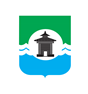 28.12.2022 года № 379РОССИЙСКАЯ ФЕДЕРАЦИЯИРКУТСКАЯ ОБЛАСТЬДУМА БРАТСКОГО РАЙОНАРЕШЕНИЕО внесении изменений в решение Думы Братского района от 28.12.2021 года № 252 «О бюджете муниципального образования «Братский район» на 2022 год и на плановый период 2023 и 2024 годов»Руководствуясь Бюджетным кодексом Российской Федерации, статьями 15, 52 Федерального закона от 06.10.2003 года № 131-ФЗ «Об общих принципах организации местного самоуправления в Российской Федерации», Положением о бюджетном процессе в муниципальном образовании «Братский район», утвержденным решением Думы Братского района от 26.11.2014 года № 14, статьями 30, 46, 68 Устава муниципального образования «Братский район», Дума Братского районаРЕШИЛА:1. Внести в решение Думы Братского района от 28.12.2021 года № 252 «О бюджете муниципального образования «Братский район» на 2022 год и на плановый период 2023 и 2024 годов» (с изменениями, внесенными решением Думы Братского района от 31.08.2022 года № 335) следующие изменения:           1) пункт 1 изложить в следующей редакции: 	«1. Утвердить основные характеристики бюджета муниципального образования «Братский район» (далее – районный бюджет) на 2022 год:прогнозируемый общий объем доходов районного бюджета в сумме 3 156 079,5 тыс. рублей, в том числе налоговые и неналоговые доходы в сумме 532 821,4 тыс. рублей, безвозмездные поступления в сумме 2 623 258,1 тыс. рублей, из них объем межбюджетных трансфертов, получаемых из других бюджетов бюджетной системы Российской Федерации, в сумме 2 613 902,8 тыс. рублей;общий объем расходов районного бюджета в сумме 3 221 452,0 тыс. рублей;размер дефицита районного бюджета в сумме 65 372,5 тыс. рублей, или 12,3% утвержденного общего годового объема доходов районного бюджета без учета утвержденного объема безвозмездных поступлений.	С учетом снижения остатков средств на счетах по учету средств районного бюджета размер дефицита составит 29 714,8 тыс. рублей, или 5,6% утвержденного общего годового объема доходов районного бюджета без учета утвержденного объема безвозмездных поступлений.»;	2) в пункте 6 на 2022 год цифры «4 194,5» заменить цифрами «4 172,2»;	3) в пункте 8 на 2022 год цифры «500,0» заменить цифрами «50,0»;	4) в пункте 9 на 2022 год цифры «29 162,7» заменить цифрами «29 180,7»;	5) в пункте 10 на 2022 год цифры «498 616,2» заменить цифрами «502 456,2»; 	6) приложения 2, 4, 6, 7, 8, 9, 14, 15, 18, изложить в новой редакции (прилагаются).    2. Настоящее решение подлежит официальному опубликованию в газете «Братский район».Председатель Думы Братского района ___________________С.В. КоротченкоМэр Братского района ___________________А.С. ДубровинПриложение 1к решению Думы Братского района от 28.12.2022 года № 379«О внесении изменений в решение Думы Братского района «О бюджете муниципального образования «Братский район» на 2022 год и на плановый период 2023 и 2024 годов»«Приложение 2к решению Думы Братского района от 28.12.2021 года № 252«О бюджете муниципального образования «Братский район» на 2022 год и на плановый период 2023 и 2024 годов»Приложение 1к решению Думы Братского района от 28.12.2022 года № 379«О внесении изменений в решение Думы Братского района «О бюджете муниципального образования «Братский район» на 2022 год и на плановый период 2023 и 2024 годов»«Приложение 2к решению Думы Братского района от 28.12.2021 года № 252«О бюджете муниципального образования «Братский район» на 2022 год и на плановый период 2023 и 2024 годов»Приложение 1к решению Думы Братского района от 28.12.2022 года № 379«О внесении изменений в решение Думы Братского района «О бюджете муниципального образования «Братский район» на 2022 год и на плановый период 2023 и 2024 годов»«Приложение 2к решению Думы Братского района от 28.12.2021 года № 252«О бюджете муниципального образования «Братский район» на 2022 год и на плановый период 2023 и 2024 годов»Прогнозируемые доходы районного бюджета на 2022 год по классификации доходов бюджетов Российской ФедерацииПрогнозируемые доходы районного бюджета на 2022 год по классификации доходов бюджетов Российской ФедерацииПрогнозируемые доходы районного бюджета на 2022 год по классификации доходов бюджетов Российской Федерации(тыс. руб.)Наименование Код бюджетной классификации Российской ФедерацииСумма Наименование Код бюджетной классификации Российской ФедерацииСумма НАЛОГОВЫЕ И НЕНАЛОГОВЫЕ ДОХОДЫ000 1 00 00000 00 0000 000532 821,4НАЛОГИ НА ПРИБЫЛЬ, ДОХОДЫ000 1 01 00000 00 0000 000 362 420,4Налог на доходы физических лиц000 1 01 02000 01 0000 110 362 420,4Налог на доходы физических лиц с доходов, источником которых является налоговый агент, за исключением доходов, в отношении которых исчисление и уплата налога осуществляются в соответствии со статьями 227, 227.1 и 228 Налогового кодекса Российской Федерации000 1 01 02010 01 0000 110357 384,4Налог на доходы физических лиц с доходов, полученных от осуществления деятельности физическими лицами, зарегистрированными в качестве индивидуальных предпринимателей, нотариусов, занимающихся частной практикой, адвокатов, учредивших адвокатские кабинеты и других лиц, занимающихся частной практикой в соответствии со статьей 227 Налогового кодекса Российской Федерации000 1 01 02020 01 0000 110777,3Налог на доходы физических лиц с доходов, полученных физическими лицами в соответствии со статьей 228 Налогового Кодекса Российской Федерации000 1 01 02030 01 0000 1101 593,6Налог на доходы физических лиц в виде фиксированных авансовых платежей с доходов, полученных физическими лицами, являющимися иностранными гражданами, осуществляющими трудовую деятельность по найму у физических лиц на основании патента в соответствии  со статьей 227.1 Налогового кодекса Российской Федерации000 1 01 02040 01 0000 110 14,9Налог на доходы физических лиц части суммы налога, превышающей 650 000 рублей, относящейся к части налоговой базы, превышающей 5 000 000 рублей000 1 01 02080 01 0000 110 2 650,2НАЛОГИ НА ТОВАРЫ (РАБОТЫ, УСЛУГИ), РЕАЛИЗУЕМЫЕ НА ТЕРРИТОРИИ РОССИЙСКОЙ ФЕДЕРАЦИИ000 1 03 00000 00 0000 00015 577,2Акцизы по подакцизным товарам (продукции), производимым на территории Российской Федерации000 1 03 02000 01 0000 11015 577,2Доходы от уплаты акцизов на дизельное топливо, подлежащие распределению между бюджетами субъектов Российской Федерации и местными бюджетами с учетом установленных дифференцированных нормативов отчислений в местные бюджеты000 1 03 02230 01 0000 1107 606,9Доходы от уплаты акцизов на дизельное топливо, подлежащие распределению между бюджетами субъектов Российской Федерации и местными бюджетами с учетом установленных дифференцированных нормативов отчислений в местные бюджеты (по нормативам, установленным Федеральным законом о федеральном бюджете в целях формирования дорожных фондов субъектов Российской Федерации)000 1 03 02231 01 0000 1107 606,9Доходы от уплаты акцизов на моторные масла для дизельных и (или) карбюраторных (инжекторных) двигателей, подлежащие распределению между бюджетами субъектов Российской Федерации и местными бюджетами с учетом установленных дифференцированных нормативов отчислений в местные бюджеты000 1 03 02240 01 0000 11045,8Доходы от уплаты акцизов на моторные масла для дизельных и (или) карбюраторных (инжекторных) двигателей, подлежащие распределению между бюджетами субъектов Российской Федерации и местными бюджетами с учетом установленных дифференцированных нормативов отчислений в местные бюджеты (по нормативам, установленным Федеральным законом о федеральном бюджете в целях формирования дорожных фондов субъектов Российской Федерации)000 1 03 02241 01 0000 11045,8Доходы от уплаты акцизов на автомобильный бензин,  подлежащие распределению между бюджетами субъектов Российской Федерации и местными бюджетами с учетом установленных дифференцированных нормативов отчислений в местные бюджеты000 1 03 02250 01 0000 1108 927,5Доходы от уплаты акцизов на автомобильный бензин, подлежащие распределению между бюджетами субъектов Российской Федерации и местными бюджетами с учетом установленных дифференцированных нормативов отчислений в местные бюджеты (по нормативам, установленным Федеральным законом о федеральном бюджете в целях формирования дорожных фондов субъектов Российской Федерации)000 1 03 02251 01 0000 1108 927,5Доходы от уплаты акцизов на прямогонный бензин, подлежащие распределению между бюджетами субъектов Российской Федерации и местными бюджетами с учетом установленных дифференцированных нормативов отчислений в местные бюджеты000 1 03 02260 01 0000 110-1 003,0Доходы от уплаты акцизов на прямогонный бензин, подлежащие распределению между бюджетами субъектов Российской Федерации и местными бюджетами с учетом установленных дифференцированных нормативов отчислений в местные бюджеты (по нормативам, установленным Федеральным законом о федеральном бюджете в целях формирования дорожных фондов субъектов Российской Федерации)000 1 03 02261 01 0000 110-1 003,0НАЛОГИ НА СОВОКУПНЫЙ ДОХОД000 1 05 00000 00 0000 00034 788,5Налог, взимаемый в связи с применением упрощенной системы налогообложения000 1 05 01000 00 0000 110 25 099,5Налог, взимаемый с налогоплательщиков, выбравших в качестве объекта налогообложения доходы000 1 05 01010 01 0000 110 17 485,5Налог, взимаемый с налогоплательщиков, выбравших в качестве объекта налогообложения доходы000 1 05 01011 01 0000 110 17 485,5Налог, взимаемый с налогоплательщиков, выбравших в качестве объекта налогообложения доходы, уменьшенные на величину расходов000 1 05 01020 01 0000 110 7 614,0Налог, взимаемый с налогоплательщиков, выбравших в качестве объекта налогообложения доходы, уменьшенные на величину расходов000 1 05 01021 01 0000 110 7 614,0Единый сельскохозяйственный налог 000 1 05 03000 01 0000 110 1 631,0Единый сельскохозяйственный налог 000 1 05 03010 01 0000 110 1 631,0Налог, взимаемый в связи с применением патентной системы налогообложения000 1 05 04000 02 0000 1108 058,0Налог, взимаемый в связи с применением патентной системы налогообложения, зачисляемый в бюджеты муниципальных районов000 1 05 04020 02 0000 1108 058,0НАЛОГИ НА ИМУЩЕСТВО000 1 06 00000 00 0000 000796,6Земельный налог000 1 06 06000 00 0000 110796,6Земельный налог с организаций000 1 06 06030 00 0000 110575,2Земельный налог с организаций, обладающих земельным участком, расположенным в границах межселенных территорий000 1 06 06033 05 0000 110575,2Земельный налог с физических лиц000 1 06 06040 00 0000 110221,4Земельный налог с физических лиц, обладающих земельным участком, расположенным в границах межселенных территорий000 1 06 06043 05 0000 110221,4ГОСУДАРСТВЕННАЯ ПОШЛИНА 000 1 08 00000 00 0000 0009 774,0Государственная пошлина по делам, рассматриваемым в судах общей юрисдикции, мировыми судьями000 1 08 03000 01 0000 1109 774,0Государственная пошлина по делам, рассматриваемым в судах общей юрисдикции, мировыми судьями (за исключением Верховного Суда Российской Федерации) 000 1 08 03010 01 0000 110 9 774,0ДОХОДЫ ОТ ИСПОЛЬЗОВАНИЯ ИМУЩЕСТВА, НАХОДЯЩЕГОСЯ В ГОСУДАРСТВЕННОЙ И МУНИЦИПАЛЬНОЙ СОБСТВЕННОСТИ000 1 11 00000 00 0000 00036 875,1Доходы, получаемые в виде арендной либо иной платы за передачу в возмездное пользование государственного и муниципального имущества (за исключением имущества бюджетных и автономных учреждений, а также имущества государственных и муниципальных унитарных предприятий, в том числе казенных)000 1 11 05000 00 0000 12035 699,5Доходы, получаемые в виде арендной платы за земельные участки, государственная собственность на которые не разграничена, а также средства от продажи права на заключение договоров аренды указанных земельных участков000 1 11 05010 00 0000 12026 600,0Доходы, получаемые в виде арендной платы за земельные участки, государственная собственность на которые не разграничена и которые расположены в границах сельских поселений и межселенных территорий муниципальных районов, а также средства от продажи права на заключение договоров аренды указанных земельных участков000 1 11 05013 05 0000 12025 000,0Доходы, получаемые в виде арендной платы за земельные участки, государственная собственность на которые не разграничена и которые расположены в границах городских поселений, а также средства от продажи права на заключение договоров аренды указанных земельных участков000 1 11 05013 13 0000 1201 600,0Доходы, получаемые в виде арендной платы за земли после разграничения государственной собственности на землю, а также средства от продажи права на заключение договоров аренды указанных земельных участков (за исключением земельных участков бюджетных и автономных учреждений)000 1 11 05020 00 0000 1201 900,0Доходы, получаемые в виде арендной платы, а также средства от продажи права на заключение договоров аренды за земли, находящиеся в собственности муниципальных районов (за исключением земельных участков муниципальных бюджетных и автономных учреждений)000 1 11 05025 05 0000 1201 900,0Доходы от сдачи в аренду имущества, находящегося в оперативном управлении органов государственной власти, органов местного самоуправления, государственных внебюджетных фондов и созданных ими учреждений (за исключением имущества бюджетных и автономных учреждений)000 1 11 05030 00 0000 12049,5Доходы от сдачи в аренду имущества, находящегося в оперативном управлении органов управления муниципальных районов и созданных ими учреждений (за исключением имущества муниципальных бюджетных и автономных учреждений)000 1 11 05035 05 0000 12049,5Доходы от сдачи в аренду имущества, составляющего государственную (муниципальную) казну (за исключением земельных участков)000 1 11 05070 00 0000 1207 150,0Доходы от сдачи в аренду имущества, составляющего казну муниципальных районов (за исключением земельных участков)000 1 11 05075 05 0000 1207 150,0Платежи от государственных и муниципальных унитарных предприятий000 1 11 07000 00 0000 120375,6Доходы от перечисления части прибыли государственных и муниципальных унитарных предприятий, остающейся после уплаты налогов и обязательных платежей000 1 11 07010 00 0000 120375,6Доходы от перечисления части прибыли, остающейся после уплаты налогов и иных обязательных платежей муниципальных унитарных предприятий, созданных муниципальными районами000 1 11 07015 05 0000 120375,6Прочие доходы от использования имущества и прав, находящихся в государственной и муниципальной собственности (за исключением имущества бюджетных и автономных учреждений, а также имущества государственных и муниципальных унитарных предприятий, в том числе казенных)000 1 11 09000 00 0000 120800,0Плата, поступившая в рамках договора за предоставление права на размещение и эксплуатацию нестационарного торгового объекта, установку и эксплуатацию рекламных конструкций на землях или земельных участках, находящихся в государственной или муниципальной собственности, и на землях или земельных участках, государственная собственность на которые не разграничена000 1 11 09080 00 0000 120800,0Плата, поступившая в рамках договора за предоставление права на размещение и эксплуатацию нестационарного торгового объекта, установку и эксплуатацию рекламных конструкций на землях или земельных участках, находящихся в собственности муниципальных районов, и на землях или земельных участках, государственная собственность на которые не разграничена000 1 11 09080 05 0000 120800,0ПЛАТЕЖИ ПРИ ПОЛЬЗОВАНИИ ПРИРОДНЫМИ РЕСУРСАМИ000 1 12 00000 00 0000 0003 523,0Плата за негативное воздействие на окружающую среду000 1 12 01000 01 0000 1203 523,0Плата за выбросы загрязняющих веществ в атмосферный воздух стационарными объектами000 1 12 01010 01 0000 120229,3Плата  за сбросы загрязняющих веществ в водные объекты000 1 12 01030 01 0000 120232,7Плата за размещение отходов производства и потребления000 1 12 01040 01 0000 1203 061,0Плата за размещение отходов производства000 1 12 01041 01 0000 1202 747,1Плата за размещение твердых коммунальных отходов000 1 12 01042 01 0000 120313,9ДОХОДЫ ОТ ОКАЗАНИЯ ПЛАТНЫХ УСЛУГ (РАБОТ) И КОМПЕНСАЦИИ ЗАТРАТ ГОСУДАРСТВА000 1 13 00000 00 0000 00045 959,7Доходы от оказания платных услуг (работ) 000 1 13 01000 00 0000 13044 527,0Прочие доходы от оказания платных услуг (работ)000 1 13 01990 00 0000 13044 527,0Прочие доходы от оказания платных услуг (работ) получателями средств бюджетов муниципальных районов 000 1 13 01995 05 0000 13044 527,0Доходы от компенсации затрат государства000 1 13 02000 00 0000 1301 432,7Прочие доходы от компенсации затрат государства000 1 13 02990 00 0000 1301 432,7Прочие доходы от компенсации затрат бюджетов муниципальных районов 000 1 13 02995 05 0000 1301 432,7ДОХОДЫ ОТ ПРОДАЖИ МАТЕРИАЛЬНЫХ И НЕМАТЕРИАЛЬНЫХ АКТИВОВ000 1 14 00000 00 0000 0001 869,5Доходы от реализации имущества, находящегося в государственной и муниципальной собственности (за исключением имущества бюджетных и автономных учреждений, а также имущества государственных и муниципальных унитарных предприятий, в том числе казенных)000 1 14 02000 00 0000 000516,6Доходы от реализации имущества, находящегося в собственности муниципальных районов (за исключением имущества муниципальных бюджетных и автономных учреждений, а также имущества муниципальных унитарных предприятий, в том числе казенных), в части реализации основных средств по указанному имуществу000 1 14 02050 05 0000 410202,3Доходы от реализации имущества, находящегося в оперативном управлении учреждений, находящихся в ведении органов управления муниципальных районов (за исключением имущества муниципальных бюджетных и автономных учреждений), в части реализации основных средств по указанному имуществу000 1 14 02052 05 0000 4102,3Доходы от реализации иного имущества, находящегося в собственности муниципальных районов (за исключением имущества муниципальных бюджетных и автономных учреждений, а также имущества муниципальных унитарных предприятий, в том числе казенных), в части реализации основных средств по указанному имуществу000 1 14 02053 05 0000 410200,0Доходы от реализации имущества, находящегося в собственности муниципальных районов (за исключением имущества муниципальных бюджетных и автономных учреждений, а также имущества муниципальных унитарных предприятий, в том числе казенных), в части реализации материальных запасов по указанному имуществу000 1 14 02050 05 0000 440314,3Доходы от реализации имущества, находящегося в оперативном управлении учреждений, находящихся в ведении органов управления муниципальных районов (за исключением имущества муниципальных бюджетных и автономных учреждений), в части реализации материальных запасов по указанному имуществу000 1 14 02052 05 0000 440314,3Доходы от продажи земельных участков, находящихся в государственной и муниципальной собственности (за исключением земельных участков бюджетных и автономных учреждений)000 1 14 06000 00 0000 430990,0Доходы от продажи земельных участков, государственная собственность на которые не разграничена000 1 14 06010 00 0000 430990,0Доходы от продажи земельных участков, государственная собственность на которые не разграничена и которые расположены в границах сельских поселений и межселенных территорий муниципальных районов000 1 14 06013 05 0000 430390,0Доходы от продажи земельных участков, государственная собственность на которые не разграничена и которые расположены в границах городских поселений000 1 14 06013 13 0000 430600,0Плата за увеличение площади земельных участков, находящихся в частной собственности, в результате перераспределения таких земельных участков и земель (или) земельных участков, находящихся в государственной или муниципальной собственности000 1 14 063000 00 0000 430120,0Плата за увеличение площади земельных участков, находящихся в частной собственности, в результате перераспределения таких земельных участков и земель (или) земельных участков, государственная собственность на которые не разграничена000 1 14 06310 00 0000 430120,0Плата за увеличение площади земельных участков, находящихся в частной собственности, в результате перераспределения таких земельных участков и земель (или) земельных участков, государственная собственность на которые не разграничена и которые расположены в границах сельских поселений и межселенных территорий муниципальных районов000 1 14 06313 05 0000 430120,0Доходы от приватизации имущества, находящегося в государственной и муниципальной собственности000 1 14 13000 00 0000 410242,9Доходы от приватизации имущества, находящегося в собственности муниципальных районов, в части приватизации нефинансовых активов имущества казны000 1 14 13050 05 0000 410242,9ШТРАФЫ, САНКЦИИ, ВОЗМЕЩЕНИЕ УЩЕРБА000 1 16 00000 00 0000 00020 895,9Административные штрафы, установленные Кодексом Российской Федерации об административных правонарушениях000 1 16 01000 01 0000 14033,9Административные штрафы, установленные Главой 5 Кодекса Российской Федерации об административных правонарушениях, за административные правонарушения, посягающие на права граждан000 1 16 01050 01 0000 14015,6Административные штрафы, установленные Главой 5 Кодекса Российской Федерации об административных правонарушениях, за административные правонарушения, посягающие на права граждан, налагаемые мировыми судьями, комиссиями по делам несовершеннолетних и защите их прав000 1 16 01053 01 0000 14015,6Административные штрафы, установленные главой 6 Кодекса Российской Федерации об административных правонарушениях, за административные правонарушения, посягающие на здоровье, санитарно-эпидемиологическое благополучие населения и общественную нравственность000 1 16 01060 01 0000 14014,3Административные штрафы, установленные главой 6 Кодекса Российской Федерации об административных правонарушениях, за административные правонарушения, посягающие на здоровье, санитарно-эпидемиологическое благополучие населения и общественную нравственность, налагаемые мировыми судьями, комиссиями по делам несовершеннолетних и защите их прав000 1 16 01063 01 0000 14014,3Административные штрафы, установленные Главой 11 Кодекса Российской Федерации об административных правонарушениях, за административные правонарушения на транспорте000 1 16 01110 01 0000 1400,3Административные штрафы, установленные Главой 11 Кодекса Российской Федерации об административных правонарушениях, за административные правонарушения на транспорте, налагаемые мировыми судьями, комиссиями по делам несовершеннолетних и защите их прав000 1 16 01113 01 0000 1400,3Административные штрафы, установленные Главой 19 Кодекса Российской Федерации об административных правонарушениях, за административные правонарушения против порядка управления000 1 16 01190 01 0000 1402,8Административные штрафы, установленные Главой 19 Кодекса Российской Федерации об административных правонарушениях, за административные правонарушения против порядка управления, налагаемые мировыми судьями, комиссиями по делам несовершеннолетних и защите их прав000 1 16 01193 01 0000 1402,8Административные штрафы, установленные Главой 20 Кодекса Российской Федерации об административных правонарушениях, за административные правонарушения, посягающие на общественный порядок и общественную безопасность, налагаемые мировыми судьями, комиссиями по делам несовершеннолетних и защите их прав000 1 16 01203 01 0000 1400,9Штрафы, неустойки, пени, уплаченные в соответствии с законом или договором в случае неисполнения или ненадлежащего исполнения обязательств перед государственным (муниципальным) органом, органом управления государственным внебюджетным фондом, казенным учреждением, Центральным банком Российской Федерации, иной организацией, действующей от имени Российской Федерации000 1 16 07000 00 0000 14067,3Штрафы, неустойки, пени, уплаченные в случае просрочки исполнения поставщиком (подрядчиком, исполнителем) обязательств, предусмотренных государственным (муниципальным) контрактом000 1 16 07010 00 0000 14067,3Штрафы, неустойки, пени, уплаченные в случае просрочки исполнения поставщиком (подрядчиком, исполнителем) обязательств, предусмотренных муниципальным контрактом, заключенным муниципальным органом, казенным учреждением муниципального района000 1 16 07010 05 0000 14067,3Платежи в целях возмещения причиненного ущерба (убытков)000 1 16 10000 00 0000 140832,2Платежи по искам о возмещении ущерба, а также платежи, уплачиваемые при добровольном возмещении ущерба, причиненного муниципальному имуществу муниципального района (за исключением имущества, закрепленного за муниципальными бюджетными (автономными) учреждениями, унитарными предприятиями)000 1 16 10030 05 0000 140110,3Возмещение ущерба при возникновении страховых случаев, когда выгодоприобретателями выступают получатели средств бюджета муниципального района000 1 16 10031 05 0000 14053,1Прочее возмещение ущерба, причиненного муниципальному имуществу муниципального района (за исключением имущества, закрепленного за муниципальными бюджетными (автономными) учреждениями, унитарными предприятиями)000 1 16 10032 05 0000 14057,2Доходы от денежных взысканий (штрафов), поступающие в счет погашения задолженности, образовавшейся до 1 января 2020 года, подлежащие зачислению в бюджеты бюджетной системы Российской Федерации по нормативам, действовавшим в 2019 году000 1 16 10120 00 0000 140721,9Доходы от денежных взысканий (штрафов), поступающие в счет погашения задолженности, образовавшейся до 1 января 2020 года, подлежащие зачислению в бюджет муниципального образования по нормативам, действовавшим в 2019 году000 1 16 10123 01 0000 140721,9Платежи, уплачиваемые в целях возмещения вреда000 1 16 11000 01 0000 14019 962,5Платежи по искам о возмещении вреда, причиненного окружающей среде, а также платежи, уплачиваемые при добровольном возмещении вреда, причиненного окружающей среде (за исключением вреда, причиненного окружающей среде на особо охраняемых природных территориях), подлежащие зачислению в бюджет муниципального образования000 1 16 11050 01 0000 14019 962,5ПРОЧИЕ НЕНАЛОГОВЫЕ ДОХОДЫ000 1 17 00000 00 0000 000341,5Инициативные платежи000 1 17 15000 00 0000 150341,5Инициативные платежи, зачисляемые в бюджеты муниципальных районов000 1 17 15030 05 0000 150341,5БЕЗВОЗМЕЗДНЫЕ ПОСТУПЛЕНИЯ000 2 00 00000 00 0000 0002 623 258,1БЕЗВОЗМЕЗДНЫЕ ПОСТУПЛЕНИЯ ОТ ДРУГИХ БЮДЖЕТОВ БЮДЖЕТНОЙ СИСТЕМЫ РОССИЙСКОЙ ФЕДЕРАЦИИ000 2 02 00000 00 0000 0002 613 902,8Дотации бюджетам бюджетной системы Российской Федерации000 2 02 10000 00 0000 150369 814,1Дотации бюджетам муниципальных районов на выравнивание бюджетной обеспеченности из бюджета субъекта Российской Федерации000 2 02 15001 05 0000 150124 872,9Дотации бюджетам муниципальных районов на поддержку мер по обеспечению сбалансированности бюджетов000 2 02 15002 05 0000 150244 941,2Субсидии бюджетам бюджетной системы Российской Федерации (межбюджетные субсидии)000 2 02 20000 00 0000 150335 387,8Субсидии бюджетам муниципальных районов на переселение граждан из жилищного фонда, признанного непригодным для проживания, и (или) жилищного фонда с высоким уровнем износа (более 70 процентов)000 2 02 20079 05 0000 15023 458,5Субсидии бюджетам муниципальных районов на государственную поддержку спортивных организаций, осуществляющих подготовку спортивного резерва для спортивных сборных команд, в том числе спортивных сборных команд Российской Федерации000 2 02 25081 05 0000 1507,1Субсидии бюджетам муниципальных районов на создание в общеобразовательных организациях, расположенных в сельской местности, условий для занятий физической культурой и спортом000 2 02 25097 05 0000 1503 535,1Субсидии бюджетам муниципальных районов на создание дополнительных мест для детей в возрасте от 1,5 до 3 лет в образовательных организациях, осуществляющих образовательную деятельность по образовательным программам дошкольного образования000 2 02 25232 05 0000 150666,1Субсидии бюджетам муниципальных районов на закупку контейнеров для раздельного накопления твердых коммунальных отходов000 2 02 25269 05 0000 150464,2Субсидии бюджетам муниципальных районов на организацию бесплатного горячего питания обучающихся, получающих начальное общее образование в государственных и муниципальных образовательных организациях000 2 02 25304 05 0000 15023 734,0Субсидии бюджетам муниципальных районов на реализацию мероприятий по обеспечению жильем молодых семей000 2 02 25497 05 0000 1506 033,1Субсидии бюджетам муниципальных районов на поддержку отрасли культуры000 2 02 25519 05 0000 1505 628,7Прочие субсидии бюджетам муниципальных районов - всего, в т.ч.:000 2 02 29999 05 0000 150271 861,0  - субсидии на частичное финансовое обеспечение (возмещение) транспортных расходов юридических лиц и индивидуальных предпринимателей, осуществляющих розничную торговлю и доставку продовольственных товаров000 2 02 29999 05 0000 1501 488,7 - субсидии для организации отдыха детей в каникулярное время на оплату стоимости набора продуктов питания в лагерях с дневным пребыванием детей, организованных органами местного самоуправления муниципальных образований Иркутской области000 2 02 29999 05 0000 1502 390,0 - субсидии на приобретение спортивного оборудования и инвентаря для оснащения муниципальных организаций, осуществляющих деятельность в сфере физической культуры и спорта000 2 02 29999 05 0000 150352,7  - субсидии на реализацию мероприятий перечня проектов народных инициатив000 2 02 29999 05 0000 15015 000,0  - субсидии на реализацию первоочередных мероприятий по модернизации объектов теплоснабжения и подготовке к отопительному сезону объектов коммунальной инфраструктуры, находящихся в муниципальной собственности, а также мероприятий по модернизации систем коммунальной инфраструктуры, которые находятся или будут находиться в муниципальной собственности 000 2 02 29999 05 0000 15041 352,2  - субсидии на мероприятия по сбору, транспортированию и утилизации (захоронению) твердых коммунальных отходов с несанкционированных мест размещения отходов000 2 02 29999 05 0000 1509 742,3  - субсидии по обеспечению бесплатным двухразовым питанием обучающихся с ограниченными возможностями здоровья в муниципальных общеобразовательных организациях в Иркутской области000 2 02 29999 05 0000 1504 285,2   - субсидии на осуществление дорожной деятельности в отношении автомобильных дорог местного значения000 2 02 29999 05 0000 15010 404,6  - субсидии на выплату денежного содержания с начислениями на него главам, муниципальным служащим органов местного самоуправления муниципальных районов (городских округов) Иркутской области, а также заработной платы с начислениями на нее техническому и вспомогательному персоналу органов местного самоуправления муниципальных районов (городских округов) Иркутской области, работникам учреждений, находящихся в ведении органов местного самоуправления муниципальных районов (городских округов) Иркутской области000 2 02 29999 05 0000 150123 005,1 - субсидии на обеспечение бесплатным питьевым молоком обучающихся 1 – 4 классов муниципальных общеобразовательных организаций в Иркутской области000 2 02 29999 05 0000 1504 296,3  - субсидии местным бюджетам на строительство генерирующих объектов на основе возобновляемых источников энергии, модернизацию и реконструкцию существующих объектов, вырабатывающих тепловую и электрическую энергию с использованием высокоэффективного энергогенерирующего оборудования с альтернативными источниками энергии, и на содействие развитию и модернизации электроэнергетики в Иркутской области000 2 02 29999 05 0000 150903,3  - субсидии на приобретение средств обучения и воспитания, необходимых для оснащения муниципальных дошкольных образовательных организаций в Иркутской области при создании в них дополнительных мест для детей в возрасте до семи лет000 2 02 29999 05 0000 150669,7  - субсидии на реализацию мероприятий в области газификации и газоснабжения на территории Иркутской области000 2 02 29999 05 0000 1504 042,9 - субсидии на приобретение средств обучения и воспитания, необходимых для оснащения учебных кабинетов муниципальных общеобразовательных организаций в Иркутской области000 2 02 29999 05 0000 1502 275,0 - субсидии на реализацию мероприятий по приобретению учебников и учебных пособий, а также учебно-методических материалов, необходимых для реализации образовательных программ начального общего, основного общего, среднего общего образования муниципальными общеобразовательными организациями в Иркутской области000 2 02 29999 05 0000 1504 424,8 - субсидии на осуществление мероприятий по капитальному ремонту образовательных организаций000 2 02 29999 05 0000 15042 000,0 - субсидии на актуализацию документов территориального планирования000 2 02 29999 05 0000 1501 299,9 - субсидии на актуализацию документов градостроительного зонирования000 2 02 29999 05 0000 1501 765,2 - субсидии на приобретение средств обучения и воспитания, необходимых для оснащения муниципальных общеобразовательных организаций в Иркутской области, в целях создания в них условий для развития агробизнес-образования 000 2 02 29999 05 0000 1501 713,1 - субсидии на укрепление материально-технической базы детских художественных школ и детских школ искусств, осуществляющих образовательную деятельность по дополнительным предпрофессиональным программам в области изобразительного искусства000 2 02 29999 05 0000 150450,0Субвенции бюджетам бюджетной системы Российской Федерации000 2 02 30000 00 0000 1501 825 040,6Субвенции бюджетам муниципальных районов на осуществление полномочий по составлению (изменению, дополнению) списков кандидатов в присяжные заседатели федеральных судов общей юрисдикции в Российской Федерации000 2 02 35120 05 0000 150129,2Субвенции бюджетам муниципальных районов на предоставление гражданам субсидий на оплату жилого помещения и коммунальных услуг000 2 02 30022 05 0000 15039 687,6Субвенции бюджетам муниципальных районов на выполнение передаваемых полномочий субъектов Российской Федерации - всего, в т.ч.:000 2 02 30024 05 0000 150424 698,1  - хранение, комплектование, учет и использование архивных документов, относящихся к государственной собственности Иркутской области000 2 02 30024 05 0000 1502 943,1  - государственные полномочия в сфере труда000 2 02 30024 05 0000 1501 028,6  - определение персонального состава и обеспечение деятельности районных (городских), районных в городах комиссий по делам несовершеннолетних и защите их прав000 2 02 30024 05 0000 1502 173,0  - определение персонального состава и обеспечение деятельности административных комиссий000 2 02 30024 05 0000 1501 199,0  - предоставление мер социальной поддержки многодетным и малоимущим семьям000 2 02 30024 05 0000 15014 127,5  - государственные полномочия по организации мероприятий при осуществлении деятельности по обращению с собаками и кошками без владельцев в границах населенных пунктов Иркутской области000 2 02 30024 05 0000 1502 559,3  - определение перечня должностных лиц органов местного самоуправления, уполномоченных составлять протоколы об административных нарушениях, предусмотренных отдельными законами Иркутской области об административной ответственности000 2 02 30024 05 0000 1500,7  - государственные полномочия по обеспечению бесплатным двухразовым питанием детей-инвалидов000 2 02 30024 05 0000 1501 814,5  - государственные полномочия по обеспечению бесплатным питанием обучающихся, пребывающих на полном государственном обеспечении в организациях социального обслуживания, находящихся в ведении Иркутской области, посещающих муниципальные общеобразовательные организации000 2 02 30024 05 0000 150209,7  -  государственные полномочия по расчету и предоставлению дотаций на выравнивание бюджетной обеспеченности поселений, входящих в состав муниципального района Иркутской области, бюджетам поселений000 2 02 30024 05 0000 150398 642,7Прочие субвенции бюджетам муниципальных районов - всего, в т.ч.: 000 2 02 39999 05 0000 1501 360 525,7 - субвенции на обеспечение государственных гарантий реализации прав на получение общедоступного и бесплатного начального общего, основного общего, среднего общего образования в муниципальных общеобразовательных организациях, обеспечение дополнительного образования детей в муниципальных общеобразовательных организациях000 2 02 39999 05 0000 150951 352,0 - субвенции на обеспечение государственных гарантий реализации прав на получение общедоступного и бесплатного дошкольного образования в муниципальных дошкольных образовательных и общеобразовательных организациях000 2 02 39999 05 0000 150409 173,7Иные межбюджетные трансферты000 2 02 40000 00 0000 15083 660,3Межбюджетные трансферты, передаваемые бюджетам муниципальных районов из бюджетов поселений на осуществление части полномочий по решению вопросов местного значения в соответствии с заключенными соглашениями000 2 02 40014 05 0000 15010 769,1Межбюджетные трансферты бюджетам муниципальных районов на ежемесячное денежное вознаграждение за классное руководство педагогическим работникам государственных и муниципальных общеобразовательных организаций000 2 02 45303 05 0000 15066 148,1Межбюджетные трансферты, передаваемые бюджетам муниципальных районов на проведение мероприятий по обеспечению деятельности советников директора по воспитанию и взаимодействию с детскими общественными объединениями в общеобразовательных организациях000 2 02 45179 05 0000 1502 565,7Прочие межбюджетные трансферты, передаваемые бюджетам муниципальных районов - всего, в т.ч.: 000 2 02 49999 05 0000 1504 177,4 - Иные межбюджетные трансферты на реализацию мероприятий, связанных с достижением наилучших результатов по увеличению налоговых и неналоговых доходов местных бюджетов, а также с проведением преобразования муниципальных образований Иркутской области в форме объединения000 2 02 49999 05 0000 1504 177,4ПРОЧИЕ БЕЗВОЗМЕЗДНЫЕ ПОСТУПЛЕНИЯ 000 2 07 00000 00 0000 00016 368,9Прочие безвозмездные поступления в бюджеты муниципальных районов000 2 07 05000 05 0000 15016 368,9Прочие безвозмездные поступления в бюджеты муниципальных районов000 2 07 05030 05 0000 15016 368,9ВОЗВРАТ ОСТАТКОВ СУБСИДИЙ, СУБВЕНЦИЙ И ИНЫХ МЕЖБЮДЖЕТНЫХ ТРАНСФЕРТОВ, ИМЕЮЩИХ ЦЕЛЕВОЕ НАЗНАЧЕНИЕ, ПРОШЛЫХ ЛЕТ000 2 19 00000 00 0000 000-7 013,6Возврат остатков субсидий, субвенций и иных межбюджетных трансфертов, имеющих целевое назначение, прошлых лет из бюджетов муниципальных районов000 2 19 00000 05 0000 150-7 013,6Возврат остатков субсидий на реализацию мероприятий по обеспечению жильем молодых семей из бюджетов муниципальных районов000 2 19 25497 05 0000 150-242,3Возврат остатков субвенций на осуществление полномочий по составлению (изменению) списков кандидатов в присяжные заседатели федеральных судов общей юрисдикции в Российской Федерации из бюджетов муниципальных районов000 2 19 35120 05 0000 150-3,9Возврат остатков субвенций на проведение Всероссийской переписи населения 2020 года из бюджетов муниципальных районов000 2 19 35469 05 0000 150-451,2Возврат остатков субсидий, субвенций и иных межбюджетных трансфертов, имеющих целевое назначение, прошлых лет из бюджетов муниципальных районов000 2 19 60010 05 0000 150-6 316,2ИТОГО ДОХОДОВ3 156 079,5».Приложение 2к решению Думы Братского района от 28.12.2022 года № 379 «О внесении изменений в решение Думы Братского района «О бюджете муниципального образования «Братский район» на 2022 год и на плановый период 2023 и 2024 годов»«Приложение 4к решению Думы Братского района от 28.12.2021 года № 252«О бюджете муниципального образования «Братский район» на 2022 год и на плановый период 2023 и 2024 годов» РАСПРЕДЕЛЕНИЕ БЮДЖЕТНЫХ АССИГНОВАНИЙ ПО РАЗДЕЛАМ И ПОДРАЗДЕЛАМ КЛАССИФИКАЦИИ РАСХОДОВ БЮДЖЕТОВ НА 2022 ГОДРАСПРЕДЕЛЕНИЕ БЮДЖЕТНЫХ АССИГНОВАНИЙ ПО РАЗДЕЛАМ И ПОДРАЗДЕЛАМ КЛАССИФИКАЦИИ РАСХОДОВ БЮДЖЕТОВ НА 2022 ГОДРАСПРЕДЕЛЕНИЕ БЮДЖЕТНЫХ АССИГНОВАНИЙ ПО РАЗДЕЛАМ И ПОДРАЗДЕЛАМ КЛАССИФИКАЦИИ РАСХОДОВ БЮДЖЕТОВ НА 2022 ГОДРАСПРЕДЕЛЕНИЕ БЮДЖЕТНЫХ АССИГНОВАНИЙ ПО РАЗДЕЛАМ И ПОДРАЗДЕЛАМ КЛАССИФИКАЦИИ РАСХОДОВ БЮДЖЕТОВ НА 2022 ГОДтыс.руб.НаименованиеРзПРСуммаНаименованиеРзПРСуммаОБЩЕГОСУДАРСТВЕННЫЕ ВОПРОСЫ01293 616,1Функционирование высшего должностного лица субъекта РФ и муниципального образования01025 081,9Функционирование законодательных (представительных) органов государственной власти и представительных органов муниципальных образований01037 346,0Функционирование Правительства РФ, высших исполнительных органов государственной власти субъектов РФ, местных администраций0104158 456,6Судебная система0105129,2Обеспечение деятельности финансовых, налоговых и таможенных органов и органов финансового (финансово-бюджетного) надзора010645 294,7Обеспечение проведения выборов и референдумов0107469,6Резервные фонды011150,0Другие общегосударственные вопросы011376 788,1НАЦИОНАЛЬНАЯ ОБОРОНА02173,0Мобилизационная подготовка экономики0204173,0НАЦИОНАЛЬНАЯ БЕЗОПАСНОСТЬ И ПРАВООХРАНИТЕЛЬНАЯ ДЕЯТЕЛЬНОСТЬ0310 146,0Гражданская оборона030910 013,0Другие вопросы в области национальной безопасности и правоохранительной деятельности0314133,0НАЦИОНАЛЬНАЯ ЭКОНОМИКА0441 857,7Транспорт04084 442,8Дорожное хозяйство (дорожные фонды)040929 180,7Другие вопросы в области национальной экономики04128 234,2ЖИЛИЩНО-КОММУНАЛЬНОЕ ХОЗЯЙСТВО05147 553,1Жилищное хозяйство050136 537,2Коммунальное хозяйство0502111 015,9ОХРАНА ОКРУЖАЮЩЕЙ СРЕДЫ0618 498,6Охрана объектов растительного и животного мира и среды их обитания060318 032,7Другие вопросы в области охраны окружающей среды0605465,9ОБРАЗОВАНИЕ072 076 388,2Дошкольное образование0701591 970,8Общее образование07021 326 756,8Дополнительное образование детей0703110 724,4Профессиональная подготовка, переподготовка и повышение квалификации07051 114,0Молодежная политика070717 181,5Другие вопросы в области образования070928 640,7КУЛЬТУРА, КИНЕМАТОГРАФИЯ0829 551,6Культура080129 551,6ЗДРАВООХРАНЕНИЕ09824,0Другие вопросы в области здравоохранения0909824,0СОЦИАЛЬНАЯ ПОЛИТИКА1083 612,3Пенсионное обеспечение100114 205,0Социальное обеспечение населения100362 568,2Другие вопросы в области социальной политики10066 839,1ФИЗИЧЕСКАЯ КУЛЬТУРА И СПОРТ1168 124,4Физическая культура110166 953,9Другие вопросы в области физической культуры и спорта11051 170,5ОБСЛУЖИВАНИЕ ГОСУДАРСТВЕННОГО (МУНИЦИПАЛЬНОГО) ДОЛГА132 640,0Обслуживание государственного (муниципального) внутреннего долга13012 640,0МЕЖБЮДЖЕТНЫЕ ТРАНСФЕРТЫ ОБЩЕГО ХАРАКТЕРА БЮДЖЕТАМ БЮДЖЕТНОЙ СИСТЕМЫ РОССИЙСКОЙ ФЕДЕРАЦИИ14448 467,0Дотации на выравнивание бюджетной обеспеченности субъектов Российской Федерации и муниципальных образований1401419 467,0Иные дотации140229 000,0ИТОГО3 221 452,0».Приложение 3к решению Думы Братского района от 28.12.2022 года № 379 «О внесении изменений в решение Думы Братского района «О бюджете муниципального образования «Братский район» на 2022 год и на плановый период 2023 и 2024 годов»«Приложение 6к решению Думы Братского района от 28.12.2021 года № 252«О бюджете муниципального образования «Братский район» на 2022 год и на плановый период 2023 и 2024 годов» РАСПРЕДЕЛЕНИЕ БЮДЖЕТНЫХ АССИГНОВАНИЙ ПО ЦЕЛЕВЫМ СТАТЬЯМ (МУНИЦИПАЛЬНЫМ ПРОГРАММАМ И НЕПРОГРАММНЫМ НАПРАВЛЕНИЯМ ДЕЯТЕЛЬНОСТИ), ГРУППАМ ВИДОВ РАСХОДОВ, РАЗДЕЛАМ, ПОДРАЗДЕЛАМ КЛАССИФИКАЦИИ РАСХОДОВ БЮДЖЕТОВ НА 2022 ГОДРАСПРЕДЕЛЕНИЕ БЮДЖЕТНЫХ АССИГНОВАНИЙ ПО ЦЕЛЕВЫМ СТАТЬЯМ (МУНИЦИПАЛЬНЫМ ПРОГРАММАМ И НЕПРОГРАММНЫМ НАПРАВЛЕНИЯМ ДЕЯТЕЛЬНОСТИ), ГРУППАМ ВИДОВ РАСХОДОВ, РАЗДЕЛАМ, ПОДРАЗДЕЛАМ КЛАССИФИКАЦИИ РАСХОДОВ БЮДЖЕТОВ НА 2022 ГОДРАСПРЕДЕЛЕНИЕ БЮДЖЕТНЫХ АССИГНОВАНИЙ ПО ЦЕЛЕВЫМ СТАТЬЯМ (МУНИЦИПАЛЬНЫМ ПРОГРАММАМ И НЕПРОГРАММНЫМ НАПРАВЛЕНИЯМ ДЕЯТЕЛЬНОСТИ), ГРУППАМ ВИДОВ РАСХОДОВ, РАЗДЕЛАМ, ПОДРАЗДЕЛАМ КЛАССИФИКАЦИИ РАСХОДОВ БЮДЖЕТОВ НА 2022 ГОДРАСПРЕДЕЛЕНИЕ БЮДЖЕТНЫХ АССИГНОВАНИЙ ПО ЦЕЛЕВЫМ СТАТЬЯМ (МУНИЦИПАЛЬНЫМ ПРОГРАММАМ И НЕПРОГРАММНЫМ НАПРАВЛЕНИЯМ ДЕЯТЕЛЬНОСТИ), ГРУППАМ ВИДОВ РАСХОДОВ, РАЗДЕЛАМ, ПОДРАЗДЕЛАМ КЛАССИФИКАЦИИ РАСХОДОВ БЮДЖЕТОВ НА 2022 ГОДРАСПРЕДЕЛЕНИЕ БЮДЖЕТНЫХ АССИГНОВАНИЙ ПО ЦЕЛЕВЫМ СТАТЬЯМ (МУНИЦИПАЛЬНЫМ ПРОГРАММАМ И НЕПРОГРАММНЫМ НАПРАВЛЕНИЯМ ДЕЯТЕЛЬНОСТИ), ГРУППАМ ВИДОВ РАСХОДОВ, РАЗДЕЛАМ, ПОДРАЗДЕЛАМ КЛАССИФИКАЦИИ РАСХОДОВ БЮДЖЕТОВ НА 2022 ГОДРАСПРЕДЕЛЕНИЕ БЮДЖЕТНЫХ АССИГНОВАНИЙ ПО ЦЕЛЕВЫМ СТАТЬЯМ (МУНИЦИПАЛЬНЫМ ПРОГРАММАМ И НЕПРОГРАММНЫМ НАПРАВЛЕНИЯМ ДЕЯТЕЛЬНОСТИ), ГРУППАМ ВИДОВ РАСХОДОВ, РАЗДЕЛАМ, ПОДРАЗДЕЛАМ КЛАССИФИКАЦИИ РАСХОДОВ БЮДЖЕТОВ НА 2022 ГОДРАСПРЕДЕЛЕНИЕ БЮДЖЕТНЫХ АССИГНОВАНИЙ ПО ЦЕЛЕВЫМ СТАТЬЯМ (МУНИЦИПАЛЬНЫМ ПРОГРАММАМ И НЕПРОГРАММНЫМ НАПРАВЛЕНИЯМ ДЕЯТЕЛЬНОСТИ), ГРУППАМ ВИДОВ РАСХОДОВ, РАЗДЕЛАМ, ПОДРАЗДЕЛАМ КЛАССИФИКАЦИИ РАСХОДОВ БЮДЖЕТОВ НА 2022 ГОДтыс.руб.НаименованиеКЦСРКВРРзПРСуммаМуниципальная программа «Муниципальные финансы МО «Братский район» 70 0 00 00000734 636,4Подпрограмма «Реализация полномочий по решению вопросов местного значения администрацией МО «Братский район»70 1 00 00000202 441,3Основное мероприятие: Функционирование высшего должностного лица муниципального образования70 1 01 000005 081,9Расходы на обеспечение функций органов местного самоуправления70 1 01 10190192,0Расходы на выплаты персоналу в целях обеспечения выполнения функций государственными (муниципальными) органами, казенными учреждениями, органами управления государственными внебюджетными фондами70 1 01 10190100192,0Функционирование высшего должностного лица субъекта Российской Федерации и муниципального образования70 1 01 101901000102192,0Выплата денежного содержания с начислениями на него главам, муниципальным служащим органов местного самоуправления муниципальных районов (городских округов) Иркутской области, а также заработной платы с начислениями на нее техническому и вспомогательному персоналу органов местного самоуправления муниципальных районов (городских округов) Иркутской области, работникам учреждений, находящихся в ведении органов местного самоуправления муниципальных районов (городских округов) Иркутской области (за счет средств областного бюджета)70 1 01 729721 514,9Расходы на выплаты персоналу в целях обеспечения выполнения функций государственными (муниципальными) органами, казенными учреждениями, органами управления государственными внебюджетными фондами70 1 01 729721001 514,9Функционирование высшего должностного лица субъекта Российской Федерации и муниципального образования70 1 01 7297210001021 514,9Выплата денежного содержания с начислениями на него главам, муниципальным служащим органов местного самоуправления муниципальных районов (городских округов) Иркутской области, а также заработной платы с начислениями на нее техническому и вспомогательному персоналу органов местного самоуправления муниципальных районов (городских округов) Иркутской области, работникам учреждений, находящихся в ведении органов местного самоуправления муниципальных районов (городских округов) Иркутской области (софинансирование за счет средств местного бюджета)70 1 01 S29723 375,0Расходы на выплаты персоналу в целях обеспечения выполнения функций государственными (муниципальными) органами, казенными учреждениями, органами управления государственными внебюджетными фондами70 1 01 S29721003 375,0Функционирование высшего должностного лица субъекта Российской Федерации и муниципального образования70 1 01 S297210001023 375,0Основное мероприятие: Функционирование администрации муниципального образования70 1 02 00000190 207,5Расходы на оплату труда органов местного самоуправления70 1 02 101108 617,1Расходы на выплаты персоналу в целях обеспечения выполнения функций государственными (муниципальными) органами, казенными учреждениями, органами управления государственными внебюджетными фондами70 1 02 101101008 617,1Функционирование Правительства Российской Федерации, высших исполнительных органов государственной власти субъектов Российской Федерации, местных администраций70 1 02 1011010001043 803,1Обеспечение деятельности финансовых, налоговых и таможенных органов и органов финансового (финансово-бюджетного) надзора70 1 02 1011010001064 814,0Расходы на обеспечение функций органов местного самоуправления70 1 02 1019033 961,5Расходы на выплаты персоналу в целях обеспечения выполнения функций государственными (муниципальными) органами, казенными учреждениями, органами управления государственными внебюджетными фондами70 1 02 101901003 484,0Функционирование Правительства Российской Федерации, высших исполнительных органов государственной власти субъектов Российской Федерации, местных администраций70 1 02 1019010001043 170,0Обеспечение деятельности финансовых, налоговых и таможенных органов и органов финансового (финансово-бюджетного) надзора70 1 02 101901000106314,0Закупка товаров, работ и услуг для обеспечения государственных (муниципальных) нужд70 1 02 1019020026 321,5Функционирование Правительства Российской Федерации, высших исполнительных органов государственной власти субъектов Российской Федерации, местных администраций70 1 02 10190200010423 226,7Обеспечение деятельности финансовых, налоговых и таможенных органов и органов финансового (финансово-бюджетного) надзора70 1 02 1019020001063 094,8Иные бюджетные ассигнования70 1 02 101908004 156,0Функционирование Правительства Российской Федерации, высших исполнительных органов государственной власти субъектов Российской Федерации, местных администраций70 1 02 1019080001044 156,0Выплата денежного содержания с начислениями на него главам, муниципальным служащим органов местного самоуправления муниципальных районов (городских округов) Иркутской области, а также заработной платы с начислениями на нее техническому и вспомогательному персоналу органов местного самоуправления муниципальных районов (городских округов) Иркутской области, работникам учреждений, находящихся в ведении органов местного самоуправления муниципальных районов (городских округов) Иркутской области (за счет средств областного бюджета)70 1 02 7297240 020,4Расходы на выплаты персоналу в целях обеспечения выполнения функций государственными (муниципальными) органами, казенными учреждениями, органами управления государственными внебюджетными фондами70 1 02 7297210040 020,4Функционирование Правительства Российской Федерации, высших исполнительных органов государственной власти субъектов Российской Федерации, местных администраций70 1 02 72972100010429 294,4Обеспечение деятельности финансовых, налоговых и таможенных органов и органов финансового (финансово-бюджетного) надзора70 1 02 72972100010610 726,0Выплата денежного содержания с начислениями на него главам, муниципальным служащим органов местного самоуправления муниципальных районов (городских округов) Иркутской области, а также заработной платы с начислениями на нее техническому и вспомогательному персоналу органов местного самоуправления муниципальных районов (городских округов) Иркутской области, работникам учреждений, находящихся в ведении органов местного самоуправления муниципальных районов (городских округов) Иркутской области (софинансирование за счет средств местного бюджета)70 1 02 S2972107 608,5Расходы на выплаты персоналу в целях обеспечения выполнения функций государственными (муниципальными) органами, казенными учреждениями, органами управления государственными внебюджетными фондами70 1 02 S2972100107 608,5Функционирование Правительства Российской Федерации, высших исполнительных органов государственной власти субъектов Российской Федерации, местных администраций70 1 02 S2972100010487 806,5Обеспечение деятельности финансовых, налоговых и таможенных органов и органов финансового (финансово-бюджетного) надзора70 1 02 S2972100010619 802,0Основное мероприятие: Профессиональная подготовка, переподготовка и повышение квалификации70 1 03 00000350,0Расходы на обеспечение функций органов местного самоуправления70 1 03 10190350,0Закупка товаров, работ и услуг для обеспечения государственных (муниципальных) нужд70 1 03 10190200350,0Профессиональная подготовка, переподготовка и повышение квалификации70 1 03 101902000705350,0Основное мероприятие:  Межбюджетные трансферты бюджета муниципального района в бюджеты поселений на осуществление части полномочий по решению вопросов местного значения в соответствии с заключенными соглашениями70 1 05 000006 801,9Реализация направлений расходов основного мероприятия, подпрограммы муниципальной программы, а также по непрограммным направлениям расходов 70 1 05 199996 801,9Межбюджетные трансферты70 1 05 199995006 801,9Функционирование Правительства Российской Федерации, высших исполнительных органов государственной власти субъектов Российской Федерации, местных администраций70 1 05 1999950001046 801,9Подпрограмма «Повышение эффективности бюджетных расходов в МО «Братский район» 70 2 00 00000451 182,7Основное мероприятие: Процентные платежи по муниципальному долгу МО "Братский район"70 2 02 000002 640,0Мероприятие: Процентные платежи за пользование бюджетными кредитами70 2 02 1013043,0Обслуживание государственного (муниципального) долга70 2 02 1013070043,0Обслуживание государственного (муниципального) внутреннего долга70 2 02 10130700130143,0Мероприятие: Процентные платежи за пользование кредитами от кредитных организаций70 2 02 101402 597,0Обслуживание государственного (муниципального) долга70 2 02 101407002 597,0Обслуживание государственного (муниципального) внутреннего долга70 2 02 1014070013012 597,0Основное мероприятие: Дотации на выравнивание бюджетной обеспеченности поселений  Братского района70 2 03 00000419 542,7Реализация направлений расходов основного мероприятия, подпрограммы муниципальной программы, а также по непрограммным направлениям расходов 70 2 03 1999920 900,0Межбюджетные трансферты70 2 03 1999950020 900,0Дотации на выравнивание бюджетной обеспеченности субъектов Российской Федерации и муниципальных образований70 2 03 19999500140120 900,0Осуществление областных государственных полномочий по выравниванию уровня бюджетной обеспеченности поселений Иркутской области, входящих в состав муниципального района Иркутской области70 2 03 73200398 642,7Расходы на выплаты персоналу в целях обеспечения выполнения функций государственными (муниципальными) органами, казенными учреждениями, органами управления государственными внебюджетными фондами70 2 03 7320010075,7Другие общегосударственные вопросы70 2 03 73200100011375,7Межбюджетные трансферты70 2 03 73200500398 567,0Дотации на выравнивание бюджетной обеспеченности субъектов Российской Федерации и муниципальных образований70 2 03 732005001401398 567,0Основное мероприятие: Дотации на поддержку мер по обеспечению сбалансированности бюджетов поселений70 2 04 0000029 000,0Реализация направлений расходов основного мероприятия, подпрограммы муниципальной программы, а также по непрограммным направлениям расходов 70 2 04 1999929 000,0Межбюджетные трансферты70 2 04 1999950029 000,0Иные дотации70 2 04 19999500140229 000,0Подпрограмма «Реализация областных государственных полномочий по хранению, комплектованию, учету и использованию архивных документов, относящихся к государственной собственности Иркутской области» 70 3 00 000002 943,1Основное мероприятие: Осуществление областных государственных полномочий по хранению, комплектованию, учету и использованию архивных документов, относящихся к государственной собственности Иркутской области70 3 01 000002 943,1Осуществление областных государственных полномочий по хранению, комплектованию, учету и использованию архивных документов, относящихся к государственной собственности Иркутской области70 3 01 730702 943,1Расходы на выплаты персоналу в целях обеспечения выполнения функций государственными (муниципальными) органами, казенными учреждениями, органами управления государственными внебюджетными фондами70 3 01 730701002 673,6Другие общегосударственные вопросы70 3 01 7307010001132 673,6Закупка товаров, работ и услуг для обеспечения государственных (муниципальных) нужд70 3 01 73070200269,5Другие общегосударственные вопросы70 3 01 730702000113269,5Подпрограмма «Реализация областных государственных полномочий по определению персонального состава и обеспечению деятельности районных (городских), районных в городах комиссий по делам несовершеннолетних и защите их прав» 70 4 00 000002 173,0Основное мероприятие: Осуществление областных государственных полномочий по определению персонального состава и обеспечению деятельности районных (городских), районных в городах комиссий по делам несовершеннолетних и защите их прав70 4 01 00000 2 173,0Осуществление областных государственных полномочий по определению персонального состава и обеспечению деятельности районных (городских), районных в городах комиссий по делам несовершеннолетних и защите их прав70 4 01 73060 2 173,0Расходы на выплаты персоналу в целях обеспечения выполнения функций государственными (муниципальными) органами, казенными учреждениями, органами управления государственными внебюджетными фондами70 4 01 73060 1002 008,8Другие вопросы в области социальной политики70 4 01 73060 10010062 008,8Закупка товаров, работ и услуг для обеспечения государственных (муниципальных) нужд70 4 01 73060 200164,2Другие вопросы в области социальной политики70 4 01 73060 2001006164,2Подпрограмма «Повышение эффективности и результативности ведения бюджетного учета и отчетности в муниципальных учреждениях Братского района» 70 5 00 0000071 101,0Основное мероприятие: Функционирование межведомственной централизованной бухгалтерии Братского района70 5 01 0000071 076,0Реализация направлений расходов основного мероприятия, подпрограммы муниципальной программы, а также по непрограммным направлениям расходов 70 5 01 199996 678,0Расходы на выплаты персоналу в целях обеспечения выполнения функций государственными (муниципальными) органами, казенными учреждениями, органами управления государственными внебюджетными фондами70 5 01 19999100774,0Другие общегосударственные вопросы70 5 01 199991000113774,0Закупка товаров, работ и услуг для обеспечения государственных (муниципальных) нужд70 5 01 199992005 697,0Другие общегосударственные вопросы70 5 01 1999920001135 697,0Социальное обеспечение и иные выплаты населению70 5 01 19999300203,0Другие общегосударственные вопросы70 5 01 199993000113203,0Иные бюджетные ассигнования70 5 01 199998004,0Другие общегосударственные вопросы70 5 01 1999980001134,0Выплата денежного содержания с начислениями на него главам, муниципальным служащим органов местного самоуправления муниципальных районов (городских округов) Иркутской области, а также заработной платы с начислениями на нее техническому и вспомогательному персоналу органов местного самоуправления муниципальных районов (городских округов) Иркутской области, работникам учреждений, находящихся в ведении органов местного самоуправления муниципальных районов (городских округов) Иркутской области (за счет средств областного бюджета)70 5 01 7297227 079,7Расходы на выплаты персоналу в целях обеспечения выполнения функций государственными (муниципальными) органами, казенными учреждениями, органами управления государственными внебюджетными фондами70 5 01 7297210027 079,7Другие общегосударственные вопросы70 5 01 72972100011327 079,7Выплата денежного содержания с начислениями на него главам, муниципальным служащим органов местного самоуправления муниципальных районов (городских округов) Иркутской области, а также заработной платы с начислениями на нее техническому и вспомогательному персоналу органов местного самоуправления муниципальных районов (городских округов) Иркутской области, работникам учреждений, находящихся в ведении органов местного самоуправления муниципальных районов (городских округов) Иркутской области (софинансирование за счет средств местного бюджета)70 5 01 S297237 318,3Расходы на выплаты персоналу в целях обеспечения выполнения функций государственными (муниципальными) органами, казенными учреждениями, органами управления государственными внебюджетными фондами70 5 01 S297210037 318,3Другие общегосударственные вопросы70 5 01 S2972100011337 318,3Основное мероприятие: Профессиональная подготовка, переподготовка и повышение квалификации70 5 02 0000025,0Реализация направлений расходов основного мероприятия, подпрограммы муниципальной программы, а также по непрограммным направлениям расходов 70 5 02 1999925,0Закупка товаров, работ и услуг для обеспечения государственных (муниципальных) нужд70 5 02 1999920025,0Профессиональная подготовка, переподготовка и повышение квалификации70 5 02 19999200070525,0Подпрограмма «Реализация областных государственных полномочий по предоставлению гражданам субсидий на оплату жилых помещений и коммунальных услуг» 70 6 00 000004 666,1Основное мероприятие: Осуществление областных государственных полномочий по предоставлению гражданам субсидий на оплату жилых помещений и коммунальных услуг70 6 01 000004 666,1Осуществление областных государственных полномочий по предоставлению гражданам субсидий на оплату жилых помещений и коммунальных услуг70 6 01 730404 666,1Расходы на выплаты персоналу в целях обеспечения выполнения функций государственными (муниципальными) органами, казенными учреждениями, органами управления государственными внебюджетными фондами70 6 01 730401004 465,1Другие вопросы в области социальной политики70 6 01 7304010010064 465,1Закупка товаров, работ и услуг для обеспечения государственных (муниципальных) нужд70 6 01 73040200201,0Другие вопросы в области социальной политики70 6 01 730402001006201,0Подпрограмма «Реализация полномочий по составлению (изменению, дополнению) списков кандидатов в присяжные заседатели федеральных судов общей юрисдикции в Российской Федерации» 70 9 00 00000129,2Основное мероприятие: Осуществление полномочий по составлению (изменению, дополнению) списков кандидатов в присяжные заседатели федеральных судов общей юрисдикции в Российской Федерации70 9 01 00000129,2Осуществление полномочий по составлению (изменению, дополнению) списков кандидатов в присяжные заседатели федеральных судов общей юрисдикции в Российской Федерации70 9 01 51200129,2Закупка товаров, работ и услуг для обеспечения государственных (муниципальных) нужд70 9 01 51200200129,2Судебная система70 9 01 512002000105129,2Муниципальная программа «Улучшение условий и охраны труда в МО «Братский район»71 0 00 000001 043,6Подпрограмма «Обеспечение благоприятных условий и совершенствование работы в сфере труда на территории муниципального образования «Братский район»71 1 00 0000015,0Основное мероприятие: Правовое, организационное и аналитическое обеспечение деятельности в сфере труда71 1 01 00000 15,0Реализация направлений расходов основного мероприятия, подпрограммы муниципальной программы, а также по непрограммным направлениям расходов 71 1 01 1999915,0Закупка товаров, работ и услуг для обеспечения государственных (муниципальных) нужд71 1 01 1999920015,0Другие общегосударственные вопросы71 1 01 19999200011315,0Подпрограмма «Реализация отдельных областных государственных полномочий в сфере труда» 71 2 00 000001 028,6Основное мероприятие: Осуществление отдельных областных государственных полномочий в сфере труда71 2 01 000001 028,6Осуществление отдельных областных государственных полномочий в сфере труда71 2 01 730901 028,6Расходы на выплаты персоналу в целях обеспечения выполнения функций государственными (муниципальными) органами, казенными учреждениями, органами управления государственными внебюджетными фондами71 2 01 73090100956,8Другие общегосударственные вопросы71 2 01 730901000113956,8Закупка товаров, работ и услуг для обеспечения государственных (муниципальных) нужд71 2 01 7309020071,8Другие общегосударственные вопросы71 2 01 73090200011371,8Муниципальная программа «Мобилизационная подготовка МО «Братский район» 72 0 00 00000173,0Подпрограмма «Мобилизационная подготовка» 72 1 00 00000173,0Основное мероприятие: Проведение аттестации, тестирования, контрольной проверки автоматизированных рабочих мест72 1 03 00000173,0Реализация направлений расходов основного мероприятия, подпрограммы муниципальной программы, а также по непрограммным направлениям расходов 72 1 03 19999173,0Закупка товаров, работ и услуг для обеспечения государственных (муниципальных) нужд72 1 03 19999200173,0Мобилизационная подготовка экономики72 1 03 199992000204173,0Муниципальная программа «Гражданская оборона, предупреждение и ликвидация чрезвычайных ситуаций в МО «Братский район» 73 0 00 000009 883,0Подпрограмма «Гражданская оборона, предупреждение и ликвидация чрезвычайных ситуаций» 73 1 00 00000434,0Основное мероприятие: Предупреждение и ликвидация чрезвычайных ситуаций73 1 01 0000018,0Реализация направлений расходов основного мероприятия, подпрограммы муниципальной программы, а также по непрограммным направлениям расходов 73 1 01 1999918,0Закупка товаров, работ и услуг для обеспечения государственных (муниципальных) нужд73 1 01 1999920018,0Гражданская оборона73 1 01 19999200030918,0Основное мероприятие: Пожарная безопасность73 1 03 00000386,0Реализация направлений расходов основного мероприятия, подпрограммы муниципальной программы, а также по непрограммным направлениям расходов 73 1 03 19999386,0Закупка товаров, работ и услуг для обеспечения государственных (муниципальных) нужд73 1 03 19999200386,0Гражданская оборона73 1 03 199992000309386,0Основное мероприятие: Материальное обеспечение73 1 04 0000030,0Реализация направлений расходов основного мероприятия, подпрограммы муниципальной программы, а также по непрограммным направлениям расходов 73 1 04 1999930,0Закупка товаров, работ и услуг для обеспечения государственных (муниципальных) нужд73 1 04 1999920030,0Профессиональная подготовка, переподготовка и повышение квалификации73 1 04 19999200070530,0Подпрограмма «Развитие единой дежурной диспетчерской службы Братского района»73 3 00 000009 449,0Основное мероприятие: Обеспечение деятельности единой дежурно-диспетчерской службы73 3 01 000009 384,0Реализация направлений расходов основного мероприятия, подпрограммы муниципальной программы, а также по непрограммным направлениям расходов 73 3 01 19999656,0Расходы на выплаты персоналу в целях обеспечения выполнения функций государственными (муниципальными) органами, казенными учреждениями, органами управления государственными внебюджетными фондами73 3 01 1999910063,5Гражданская оборона73 3 01 19999100030963,5Закупка товаров, работ и услуг для обеспечения государственных (муниципальных) нужд73 3 01 19999200592,0Гражданская оборона73 3 01 199992000309592,0Иные бюджетные ассигнования73 3 01 199998000,5Гражданская оборона73 3 01 1999980003090,5Выплата денежного содержания с начислениями на него главам, муниципальным служащим органов местного самоуправления муниципальных районов (городских округов) Иркутской области, а также заработной платы с начислениями на нее техническому и вспомогательному персоналу органов местного самоуправления муниципальных районов (городских округов) Иркутской области, работникам учреждений, находящихся в ведении органов местного самоуправления муниципальных районов (городских округов) Иркутской области (за счет средств областного бюджета)73 3 01 729722 353,3Расходы на выплаты персоналу в целях обеспечения выполнения функций государственными (муниципальными) органами, казенными учреждениями, органами управления государственными внебюджетными фондами73 3 01 729721002 353,3Гражданская оборона73 3 01 7297210003092 353,3Выплата денежного содержания с начислениями на него главам, муниципальным служащим органов местного самоуправления муниципальных районов (городских округов) Иркутской области, а также заработной платы с начислениями на нее техническому и вспомогательному персоналу органов местного самоуправления муниципальных районов (городских округов) Иркутской области, работникам учреждений, находящихся в ведении органов местного самоуправления муниципальных районов (городских округов) Иркутской области (софинансирование за счет средств местного бюджета)73 3 01 S29726 374,7Расходы на выплаты персоналу в целях обеспечения выполнения функций государственными (муниципальными) органами, казенными учреждениями, органами управления государственными внебюджетными фондами73 3 01 S29721006 374,7Гражданская оборона73 3 01 S297210003096 374,7Основное мероприятие: Профессиональная подготовка, переподготовка и повышение квалификации 73 3 02 0000065,0Реализация направлений расходов основного мероприятия, подпрограммы муниципальной программы, а также по непрограммным направлениям расходов 73 3 02 1999965,0Закупка товаров, работ и услуг для обеспечения государственных (муниципальных) нужд73 3 02 1999920065,0Профессиональная подготовка, переподготовка и повышение квалификации73 3 02 19999200070565,0Муниципальная программа «Профилактика безнадзорности и правонарушений граждан Братского района» 74 0 00 0000066,0Подпрограмма «Правопорядок» 74 1 00 0000066,0Основное мероприятие: Организация отдыха, оздоровления и занятости несовершеннолетних, состоящих на профилактических учетах, находящихся в трудной жизненной ситуации74 1 02 0000062,0Реализация направлений расходов основного мероприятия, подпрограммы муниципальной программы, а также по непрограммным направлениям расходов 74 1 02 1999962,0Закупка товаров, работ и услуг для обеспечения государственных (муниципальных) нужд74 1 02 1999920062,0Другие вопросы в области национальной безопасности и правоохранительной деятельности74 1 02 19999200031462,0Основное мероприятие: Информационное обеспечение профилактики безнадзорности и правонарушений74 1 03 000004,0Реализация направлений расходов основного мероприятия, подпрограммы муниципальной программы, а также по непрограммным направлениям расходов 74 1 03 199994,0Закупка товаров, работ и услуг для обеспечения государственных (муниципальных) нужд74 1 03 199992004,0Другие вопросы в области национальной безопасности и правоохранительной деятельности74 1 03 1999920003144,0Муниципальная программа «Повышение безопасности дорожного движения в МО «Братский район»75 0 00 0000060,0Подпрограмма «Безопасность дорожного движения» 75 1 00 0000060,0Основное мероприятие: Профилактика ДТП учащихся75 1 02 0000060,0Реализация направлений расходов основного мероприятия, подпрограммы муниципальной программы, а также по непрограммным направлениям расходов 75 1 02 1999960,0Закупка товаров, работ и услуг для обеспечения государственных (муниципальных) нужд75 1 02 1999920060,0Другие вопросы в области национальной безопасности и правоохранительной деятельности75 1 02 19999200031460,0Муниципальная программа «Развитие дорожного хозяйства в МО «Братский район» 76 0 00 0000029 092,7Подпрограмма «Дорожное хозяйство»76 1 00 0000029 092,7Основное мероприятие: Капитальный ремонт и ремонт автомобильных дорог общего пользования местного значения76 1 01 000005 597,2Реализация направлений расходов основного мероприятия, подпрограммы муниципальной программы, а также по непрограммным направлениям расходов 76 1 01 199995 597,2Закупка товаров, работ и услуг для обеспечения государственных (муниципальных) нужд76 1 01 199992005 597,2Дорожное хозяйство (дорожные фонды)76 1 01 1999920004095 597,2Основное мероприятие: Содержание, разработка проектов содержания автомобильных дорог, организации дорожного движения, схем дислокаций дорожных знаков, экспертиза проектов, постановка на кадастровый учет бесхозных дорог76 1 02 000002 033,4Реализация направлений расходов основного мероприятия, подпрограммы муниципальной программы, а также по непрограммным направлениям расходов 76 1 02 199992 033,4Закупка товаров, работ и услуг для обеспечения государственных (муниципальных) нужд76 1 02 199992002 033,4Дорожное хозяйство (дорожные фонды)76 1 02 1999920004092 033,4Основное мероприятие: Содержание автомобильных дорог общего пользования местного значения76 1 07 0000017 935,0Реализация направлений расходов основного мероприятия, подпрограммы муниципальной программы, а также по непрограммным направлениям расходов 76 1 07 199996 500,9Закупка товаров, работ и услуг для обеспечения государственных (муниципальных) нужд76 1 07 199992006 500,9Дорожное хозяйство (дорожные фонды)76 1 07 1999920004096 500,9Осуществление дорожной деятельности в отношении автомобильных дорог местного значения76 1 07 S295111 434,1Закупка товаров, работ и услуг для обеспечения государственных (муниципальных) нужд76 1 07 S295120011 434,1Дорожное хозяйство (дорожные фонды)76 1 07 S2951200040911 434,1Основное мероприятие: Приобретение дорожной техники76 1 09 00000553,0Реализация направлений расходов основного мероприятия, подпрограммы муниципальной программы, а также по непрограммным направлениям расходов 76 1 09 19999553,0Закупка товаров, работ и услуг для обеспечения государственных (муниципальных) нужд76 1 09 19999200553,0Дорожное хозяйство (дорожные фонды)76 1 09 199992000409553,0Основное мероприятие: Приобретение оборудования для дорожной техники76 1 11 000002 974,1Реализация направлений расходов основного мероприятия, подпрограммы муниципальной программы, а также по непрограммным направлениям расходов 76 1 11 199992 974,1Закупка товаров, работ и услуг для обеспечения государственных (муниципальных) нужд76 1 11 199992002 974,1Дорожное хозяйство (дорожные фонды)76 1 11 1999920004092 974,1Муниципальная программа «Развитие экономического потенциала МО «Братский район» 77 0 00 00000100,0Подпрограмма «Развитие туризма в МО «Братский район» 77 1 00 000000,8Основное мероприятие: Создание условий для развития туризма в Братском районе77 1 01 000000,8Реализация направлений расходов основного мероприятия, подпрограммы муниципальной программы, а также по непрограммным направлениям расходов 77 1 01 199990,8Закупка товаров, работ и услуг для обеспечения государственных (муниципальных) нужд77 1 01 199992000,8Другие вопросы в области национальной экономики77 1 01 1999920004120,8Подпрограмма «Создание условий для развития малого и среднего предпринимательства» 77 2 00 0000099,2Основное мероприятие: Развитие инфраструктуры поддержки субъектов малого и среднего предпринимательства77 2 03 0000099,2Реализация направлений расходов основного мероприятия, подпрограммы муниципальной программы, а также по непрограммным направлениям расходов 77 2 03 1999999,2Закупка товаров, работ и услуг для обеспечения государственных (муниципальных) нужд77 2 03 1999920099,2Другие вопросы в области национальной экономики77 2 03 19999200041299,2Муниципальная программа «Муниципальная собственность и земельные правоотношения» 78 0 00 000008 359,0Подпрограмма «Управление муниципальной собственностью» 78 1 00 00000527,0Основное мероприятие: Организация процесса эффективного управления и распоряжения муниципальным имуществом  МО «Братский район»78 1 01 00000426,0Реализация направлений расходов основного мероприятия, подпрограммы муниципальной программы, а также по непрограммным направлениям расходов 78 1 01 19999426,0Закупка товаров, работ и услуг для обеспечения государственных (муниципальных) нужд78 1 01 19999200426,0Другие вопросы в области национальной экономики78 1 01 199992000412426,0Основное мероприятие: Организация процесса формирования муниципальной собственности78 1 02 00000101,0Реализация направлений расходов основного мероприятия, подпрограммы муниципальной программы, а также по непрограммным направлениям расходов 78 1 02 19999101,0Закупка товаров, работ и услуг для обеспечения государственных (муниципальных) нужд78 1 02 19999200101,0Другие вопросы в области национальной экономики78 1 02 199992000412101,0Подпрограмма «Управление и распоряжение земельными участками»78 2 00 000001 060,0Основное мероприятие:  Организация процесса управления и распоряжения земельными участками78 2 01 000001 060,0Реализация направлений расходов основного мероприятия, подпрограммы муниципальной программы, а также по непрограммным направлениям расходов 78 2 01 199991 060,0Закупка товаров, работ и услуг для обеспечения государственных (муниципальных) нужд78 2 01 199992001 060,0Другие вопросы в области национальной экономики78 2 01 1999920004121 060,0Подпрограмма «Обеспечение реализации программы»78 3 00 000006 772,0Основное мероприятие: Организация эффективного обеспечения  реализации  программы78 3 01 000002 623,0Реализация направлений расходов основного мероприятия, подпрограммы муниципальной программы, а также по непрограммным направлениям расходов 78 3 01 199992 623,0Закупка товаров, работ и услуг для обеспечения государственных (муниципальных) нужд78 3 01 19999200128,0Функционирование Правительства Российской Федерации, высших исполнительных органов государственной власти субъектов Российской Федерации, местных администраций78 3 01 1999920001049,0Гражданская оборона78 3 01 19999200030933,0Другие вопросы в области национальной экономики78 3 01 19999200041248,0Коммунальное хозяйство78 3 01 1999920005024,0Общее образование78 3 01 19999200070234,0Иные бюджетные ассигнования78 3 01 199998002 495,0Функционирование Правительства Российской Федерации, высших исполнительных органов государственной власти субъектов Российской Федерации, местных администраций78 3 01 199998000104189,0Гражданская оборона78 3 01 199998000309192,0Дорожное хозяйство (дорожные фонды)78 3 01 19999800040988,0Другие вопросы в области национальной экономики78 3 01 1999980004121 495,0Коммунальное хозяйство78 3 01 199998000502445,0Дошкольное образование78 3 01 19999800070143,0Общее образование78 3 01 19999800070236,0Физическая культура78 3 01 1999980011017,0Основное мероприятие: Формирование фонда капитального ремонта общего имущества  в многоквартирных домах муниципальной собственности МО «Братский район»78 3 02 000003 328,0Реализация направлений расходов основного мероприятия, подпрограммы муниципальной программы, а также по непрограммным направлениям расходов 78 3 02 199993 328,0Закупка товаров, работ и услуг для обеспечения государственных (муниципальных) нужд78 3 02 199992002 975,4Жилищное хозяйство78 3 02 1999920005012 975,4Иные бюджетные ассигнования78 3 02 19999800352,6Жилищное хозяйство78 3 02 199998000501352,6Основное мероприятие: Содержание и ремонт объектов недвижимого имущества78 3 04 00000821,0Реализация направлений расходов основного мероприятия, подпрограммы муниципальной программы, а также по непрограммным направлениям расходов 78 3 04 19999821,0Закупка товаров, работ и услуг для государственных (муниципальных) нужд78 3 04 19999200624,2Жилищное хозяйство78 3 04 199992000501624,2Иные бюджетные ассигнования78 3 04 19999800196,8Жилищное хозяйство78 3 04 199998000501196,8Муниципальная программа «Энергосбережение и повышение энергетической эффективности» 82 0 00 000006 371,5Подпрограмма «Энергосбережение и повышение энергетической эффективности» 82 1 00 000001 928,7Основное мероприятие: Организация учёта энергетических ресурсов и проведение мероприятий по снижению расхода тепловой, электрической энергии и воды в муниципальных учреждениях82 1 01 00000874,7Реализация направлений расходов основного мероприятия, подпрограммы муниципальной программы, а также по непрограммным направлениям расходов 82 1 01 19999874,7Закупка товаров, работ и услуг для обеспечения государственных (муниципальных) нужд82 1 01 19999200874,7Коммунальное хозяйство82 1 01 199992000502874,7Основное мероприятие: Осуществление государственной регистрации права муниципальной собственности на объекты недвижимого имущества, используемые для передачи электрической, тепловой энергии, водоснабжения и водоотведения и состоящие в реестре муниципальной собственности82 1 02 000001 054,0Государственная регистрация права муниципальной собственности на объекты недвижимого имущества, используемые для передачи электрической, тепловой энергии, водоснабжения и водоотведения82 1 02 S29541 054,0Закупка товаров, работ и услуг для обеспечения государственных (муниципальных) нужд82 1 02 S29542001 054,0Коммунальное хозяйство82 1 02 S295420005021 054,0Подпрограмма «Газификация транспортных средств и объектов жилищного - коммунального хозяйства на территории МО "Братский район»82 2 00 000004 442,8Основное мероприятие: Реализация мероприятий по приобретению автотранспортных средств, использующих природный газ82 2 01 000004 442,8Реализацию мероприятий в области газификации и газоснабжения на территории Иркутской области82 2 01 S29534 442,8Закупка товаров, работ и услуг для обеспечения государственных (муниципальных) нужд82 2 01 S29532004 442,8Транспорт82 2 01 S295320004084 442,8Муниципальная программа «Охрана окружающей среды в МО «Братский район» 83 0 00 0000018 498,6Подпрограмма «Охрана окружающей среды»83 1 00 0000018 498,6Основное мероприятие: Повышение качества окружающей среды и улучшение экологической обстановки на территории Братского района83 1 01 0000014 942,0Реализация направлений расходов основного мероприятия, подпрограммы муниципальной программы, а также по непрограммным направлениям расходов 83 1 01 199994 236,2Закупка товаров, работ и услуг для обеспечения государственных (муниципальных) нужд83 1 01 199992004 236,2Охрана объектов растительного и животного мира и среды их обитания83 1 01 1999920006034 236,2Мероприятия по сбору, транспортированию и утилизации (захоронению) твердых коммунальных отходов с несанкционированных мест размещения отходов83 1 01 S282010 705,8Закупка товаров, работ и услуг для государственных (муниципальных) нужд83 1 01 S282020010 705,8Охрана объектов растительного и животного мира и среды их обитания83 1 01 S2820200060310 705,8Основное мероприятие: Осуществление отдельных областных государственных полномочий по организации мероприятий при осуществлении деятельности по обращению с собаками и кошками без владельцев в границах населенных пунктов Иркутской области83 1 02 000002 559,3Осуществление отдельных областных государственных полномочий по организации мероприятий при осуществлении деятельности по обращению с собаками и кошками без владельцев в границах населенных пунктов Иркутской области83 1 02 731202 559,3Закупка товаров, работ и услуг для обеспечения государственных (муниципальных) нужд83 1 02 731202002 559,3Охрана объектов растительного и животного мира и среды их обитания83 1 02 7312020006032 559,3Основное мероприятие: Экологическое воспитание и образование83 1 03 00000531,4Реализация направлений расходов основного мероприятия, подпрограммы муниципальной программы, а также по непрограммным направлениям расходов 83 1 03 19999531,4Закупка товаров, работ и услуг для обеспечения государственных (муниципальных) нужд83 1 03 19999200531,4Охрана объектов растительного и животного мира и среды их обитания83 1 03 199992000603531,4Муниципальный проект «Экология» 83 1 G2 00000465,9Государственная поддержка закупки контейнеров для раздельного накопления твердых коммунальных отходов 83 1 G2 52690465,9Закупка товаров, работ и услуг для обеспечения государственных (муниципальных) нужд83 1 G2 52690200465,9Другие вопросы в области охраны окружающей среды83 1 G2 526902000605465,9Муниципальная программа «Развитие образования Братского района» 84 0 00 000002 017 312,6Подпрограмма «Дошкольное образование» 84 1 00 00000592 062,8Основное мероприятие: Обеспечение деятельности муниципальных учреждений дошкольного образования84 1 01 00000135 868,3Реализация направлений расходов основного мероприятия, подпрограммы муниципальной программы, а также по непрограммным направлениям расходов 84 1 01 19999124 741,3Расходы на выплаты персоналу в целях обеспечения выполнения функций государственными (муниципальными) органами, казенными учреждениями, органами управления государственными внебюджетными фондами84 1 01 199991001 174,0Дошкольное образование84 1 01 1999910007011 174,0Закупка товаров, работ и услуг для обеспечения государственных (муниципальных) нужд84 1 01 19999200121 581,2Дошкольное образование84 1 01 199992000701121 581,2Капитальные вложения в объекты государственной (муниципальной) собственности84 1 01 199994000,1Дошкольное образование84 1 01 1999940007010,1Иные бюджетные ассигнования84 1 01 199998001 986,0Дошкольное образование84 1 01 1999980007011 986,0Выплата денежного содержания с начислениями на него главам, муниципальным служащим органов местного самоуправления муниципальных районов (городских округов) Иркутской области, а также заработной платы с начислениями на нее техническому и вспомогательному персоналу органов местного самоуправления муниципальных районов (городских округов) Иркутской области, работникам учреждений, находящихся в ведении органов местного самоуправления муниципальных районов (городских округов) Иркутской области (за счет средств областного бюджета)84 1 01 729722 855,8Расходы на выплаты персоналу в целях обеспечения выполнения функций государственными (муниципальными) органами, казенными учреждениями, органами управления государственными внебюджетными фондами84 1 01 729721002 855,8Дошкольное образование84 1 01 7297210007012 855,8Выплата денежного содержания с начислениями на него главам, муниципальным служащим органов местного самоуправления муниципальных районов (городских округов) Иркутской области, а также заработной платы с начислениями на нее техническому и вспомогательному персоналу органов местного самоуправления муниципальных районов (городских округов) Иркутской области, работникам учреждений, находящихся в ведении органов местного самоуправления муниципальных районов (городских округов) Иркутской области (софинансирование за счет средств местного бюджета)84 1 01 S29727 535,2Расходы на выплаты персоналу в целях обеспечения выполнения функций государственными (муниципальными) органами, казенными учреждениями, органами управления государственными внебюджетными фондами84 1 01 S29721007 535,2Дошкольное образование84 1 01 S297210007017 535,2Приобретение средств обучения и воспитания, необходимых для оснащения муниципальных дошкольных образовательных организаций в Иркутской области при создании в них дополнительных мест для детей в возрасте до семи лет84 1 01 S2977736,0Закупка товаров, работ и услуг для государственных (муниципальных) нужд84 1 01 S2977200736,0Дошкольное образование84 1 01 S29772000701736,0Основное мероприятие: Профессиональная подготовка, переподготовка и повышение квалификации 84 1 03 00000135,0Реализация направлений расходов основного мероприятия, подпрограммы муниципальной программы, а также по непрограммным направлениям расходов 84 1 03 19999135,0Закупка товаров, работ и услуг для обеспечения государственных (муниципальных) нужд84 1 03 19999200135,0Профессиональная подготовка, переподготовка и повышение квалификации84 1 03 199992000705135,0Основное мероприятие: Обеспечение государственных гарантий реализации прав на получение общедоступного и бесплатного дошкольного образования в муниципальных дошкольных образовательных и общеобразовательных организациях84 1 04 00000409 173,7Обеспечение государственных гарантий реализации прав на получение общедоступного и бесплатного дошкольного образования в муниципальных дошкольных образовательных и общеобразовательных организациях84 1 04 73010409 173,7Расходы на выплаты персоналу в целях обеспечения выполнения функций государственными (муниципальными) органами, казенными учреждениями, органами управления государственными внебюджетными фондами84 1 04 73010100407 065,7Дошкольное образование84 1 04 730101000701407 065,7Закупка товаров, работ и услуг для обеспечения государственных (муниципальных) нужд84 1 04 730102002 108,0Дошкольное образование84 1 04 7301020007012 108,0Основное мероприятие: Осуществление мероприятий по капитальному ремонту образовательных организаций84 1 06 0000046 153,8Осуществление мероприятий по капитальному ремонту образовательных организаций84 1 06 S205046 153,8Закупка товаров, работ и услуг для обеспечения государственных (муниципальных) нужд84 1 06 S205020046 153,8Дошкольное образование84 1 06 S2050200070146 153,8Муниципальный проект «Содействие занятости женщин - создание условий дошкольного образования для детей в возрасте до трех лет»84 1 P2 00000732,0Создание дополнительных мест для детей в возрасте от 1,5 до 3 лет в образовательных организациях, осуществляющих образовательную деятельность по образовательным программам дошкольного образования84 1 P2 52321732,0Капитальные вложения в объекты государственной (муниципальной) собственности84 1 P2 52321400732,0Дошкольное образование84 1 P2 523214000701732,0Подпрограмма «Общее образование» 84 2 00 000001 320 972,6Основное мероприятие: Обеспечение деятельности муниципальных учреждений общего образования84 2 01 00000252 598,2Реализация направлений расходов основного мероприятия, подпрограммы муниципальной программы, а также по непрограммным направлениям расходов 84 2 01 19999236 664,8Расходы на выплаты персоналу в целях обеспечения выполнения функций государственными (муниципальными) органами, казенными учреждениями, органами управления государственными внебюджетными фондами84 2 01 199991002 910,0Общее образование84 2 01 1999910007022 910,0Закупка товаров, работ и услуг для обеспечения государственных (муниципальных) нужд84 2 01 19999200230 364,8Общее образование84 2 01 199992000702230 364,8Иные бюджетные ассигнования84 2 01 199998003 390,0Общее образование84 2 01 1999980007023 390,0Приобретение учебников и учебных пособий, а также учебно-методических материалов, необходимых для реализации образовательных программ начального общего, основного общего, среднего общего образования муниципальными общеобразовательными организациями в Иркутской области84 2 01 S29284 862,5Закупка товаров, работ и услуг для государственных (муниципальных) нужд84 2 01 S29282004 862,5Общее образование84 2 01 S292820007024 862,5Приобретение средств обучения и воспитания, необходимых для оснащения учебных кабинетов муниципальных общеобразовательных организаций в Иркутской области84 2 01 S29342 500,0Закупка товаров, работ и услуг для государственных (муниципальных) нужд84 2 01 S29342002 500,0Общее образование84 2 01 S293420007022 500,0Реализация мероприятий перечня проектов народных инициатив84 2 01 S23705 494,5Закупка товаров, работ и услуг для обеспечения государственных (муниципальных) нужд84 2 01 S23702005 494,5Общее образование84 2 01 S237020007025 494,5Выплата денежного содержания с начислениями на него главам, муниципальным служащим органов местного самоуправления муниципальных районов (городских округов) Иркутской области, а также заработной платы с начислениями на нее техническому и вспомогательному персоналу органов местного самоуправления муниципальных районов (городских округов) Иркутской области, работникам учреждений, находящихся в ведении органов местного самоуправления муниципальных районов (городских округов) Иркутской области (за счет средств областного бюджета)84 2 01 72972957,1Расходы на выплаты персоналу в целях обеспечения выполнения функций государственными (муниципальными) органами, казенными учреждениями, органами управления государственными внебюджетными фондами84 2 01 72972100957,1Общее образование84 2 01 729721000702957,1Выплата денежного содержания с начислениями на него главам, муниципальным служащим органов местного самоуправления муниципальных районов (городских округов) Иркутской области, а также заработной платы с начислениями на нее техническому и вспомогательному персоналу органов местного самоуправления муниципальных районов (городских округов) Иркутской области, работникам учреждений, находящихся в ведении органов местного самоуправления муниципальных районов (городских округов) Иркутской области (софинансирование за счет средств местного бюджета)84 2 01 S29722 119,3Расходы на выплаты персоналу в целях обеспечения выполнения функций государственными (муниципальными) органами, казенными учреждениями, органами управления государственными внебюджетными фондами84 2 01 S29721002 119,3Общее образование84 2 01 S297210007022 119,3Основное мероприятие: Проведение других мероприятий 84 2 02 0000030,0Реализация направлений расходов основного мероприятия, подпрограммы муниципальной программы, а также по непрограммным направлениям расходов 84 2 02 1999930,0Закупка товаров, работ и услуг для обеспечения государственных (муниципальных) нужд84 2 02 1999920030,0Общее образование84 2 02 19999200070230,0Основное мероприятие: Профессиональная подготовка, переподготовка и повышение квалификации 84 2 03 00000310,0Реализация направлений расходов основного мероприятия, подпрограммы муниципальной программы, а также по непрограммным направлениям расходов 84 2 03 19999310,0Закупка товаров, работ и услуг для обеспечения государственных (муниципальных) нужд84 2 03 19999200310,0Профессиональная подготовка, переподготовка и повышение квалификации84 2 03 199992000705310,0Основное мероприятие: Обеспечение государственных гарантий реализации прав на получение общедоступного и бесплатного начального общего, основного общего, среднего общего образования в муниципальных общеобразовательных организациях, обеспечение дополнительного образования детей в муниципальных общеобразовательных организациях84 2 04 00000951 352,0Обеспечение государственных гарантий реализации прав на получение общедоступного и бесплатного начального общего, основного общего, среднего общего образования в муниципальных общеобразовательных организациях, обеспечение дополнительного образования детей в муниципальных общеобразовательных организациях84 2 04 73020951 352,0Расходы на выплаты персоналу в целях обеспечения выполнения функций государственными (муниципальными) органами, казенными учреждениями, органами управления государственными внебюджетными фондами84 2 04 73020100940 381,5Общее образование84 2 04 730201000702940 381,5Закупка товаров, работ и услуг для обеспечения государственных (муниципальных) нужд84 2 04 7302020010 960,0Общее образование84 2 04 73020200070210 960,0Социальное обеспечение и иные выплаты населению84 2 04 7302030010,5Общее образование84 2 04 73020300070210,5Основное мероприятие: Обеспечение бесплатным двухразовым питанием обучающихся с ограниченными возможностями здоровья в муниципальных общеобразовательных организациях в Иркутской области84 2 06 000004 709,1Обеспечение бесплатным двухразовым питанием обучающихся с ограниченными возможностями здоровья в муниципальных общеобразовательных организациях в Иркутской области84 2 06 S29764 709,1Закупка товаров, работ и услуг для обеспечения государственных (муниципальных) нужд84 2 06 S29762004 162,3Общее образование84 2 06 S297620007024 162,3Социальное обеспечение и иные выплаты населению84 2 06 S2976300546,8Общее образование84 2 06 S29763000702546,8Основное мероприятие: Обеспечение бесплатным питьевым молоком обучающихся 1 – 4 классов муниципальных общеобразовательных организаций в Иркутской области84 2 07 000004 721,3Обеспечение бесплатным питьевым молоком обучающихся 1 – 4 классов муниципальных общеобразовательных организаций в Иркутской области84 2 07 S29574 721,3Закупка товаров, работ и услуг для обеспечения государственных (муниципальных) нужд84 2 07 S29572004 721,3Общее образование84 2 07 S295720007024 721,3Основное мероприятие: Осуществление областных государственных полномочий по обеспечению бесплатным двухразовым питанием детей-инвалидов84 2 09 000001 814,5Осуществление областных государственных полномочий по обеспечению бесплатным двухразовым питанием детей-инвалидов84 2 09 731801 814,5Закупка товаров, работ и услуг для обеспечения государственных (муниципальных) нужд84 2 09 731802001 082,8Общее образование84 2 09 7318020007021 082,8Социальное обеспечение и иные выплаты населению84 2 09 73180300731,7Общее образование84 2 09 731803000702731,7Основное мероприятие: Организация бесплатного горячего питания обучающихся, получающих начальное общее образование в муниципальных образовательных организациях в Иркутской области84 2 10 0000025 520,4Организация бесплатного горячего питания обучающихся, получающих начальное общее образование в муниципальных образовательных организациях в Иркутской области84 2 10 L304125 520,4Закупка товаров, работ и услуг для обеспечения государственных (муниципальных) нужд84 2 10 L304120025 520,4Общее образование84 2 10 L3041200070225 520,4Основное мероприятие: Ежемесячное денежное вознаграждение за классное руководство педагогическим работникам муниципальных общеобразовательных организаций в Иркутской области84 2 11 0000066 148,1Ежемесячное денежное вознаграждение за классное руководство педагогическим работникам муниципальных общеобразовательных организаций в Иркутской области84 2 11 5303166 148,1Расходы на выплаты персоналу в целях обеспечения выполнения функций государственными (муниципальными) органами, казенными учреждениями, органами управления государственными внебюджетными фондами84 2 11 5303110066 148,1Общее образование84 2 11 53031100070266 148,1Основное мероприятие: Приобретение средств обучения и воспитания, необходимых для оснащения муниципальных общеобразовательных организаций в Иркутской области, в целях создания в них условий для развития агробизнес-образования84 2 13 000001 882,6Приобретение средств обучения и воспитания, необходимых для оснащения муниципальных общеобразовательных организаций в Иркутской области, в целях создания в них условий для развития агробизнес-образования84 2 13 S29241 882,6Закупка товаров, работ и услуг для обеспечения государственных (муниципальных) нужд84 2 13 S29242001 882,6Общее образование84 2 13 S292420007021 882,6Муниципальный проект  «Современная школа» (Точка роста)84 2 Е1 000005 436,0Создание и обеспечение функционирования центров образования естественно-научной и технологической направленностей в общеобразовательных организациях, расположенных в сельской местности и малых городах84 2 Е1 516905 436,0Закупка товаров, работ и услуг для обеспечения государственных (муниципальных) нужд84 2 Е1 516902005 436,0Общее образование84 2 Е1 5169020007025 436,0Муниципальный проект «Успех каждого ребенка»84 2 E2 000003 884,7Создание в общеобразовательных организациях, расположенных в сельской местности, условий для занятий физической культурой и спортом 84 2 E2 509713 884,7Закупка товаров, работ и услуг для обеспечения государственных (муниципальных) нужд84 2 E2 509712003 884,7Общее образование84 2 E2 5097120007023 884,7Муниципальный проект «Патриотическое воспитание граждан»84 2 EB 00000 2 565,7Обеспечение деятельности советников директора по воспитанию и взаимодействию с детскими общественными объединениями в муниципальных общеобразовательных организациях Иркутской области 84 2 EB 5179F2 565,7Расходы на выплаты персоналу в целях обеспечения выполнения функций государственными (муниципальными) органами, казенными учреждениями, органами управления государственными внебюджетными фондами84 2 EB 5179F1002 565,7Другие вопросы в области образования84 2 EB 5179F10007092 565,7Подпрограмма «Дополнительное образование детей в сфере образования» 84 3 00 0000048 490,5Основное мероприятие: Обеспечение деятельности муниципальных учреждений дополнительного образования84 3 01 0000033 934,8Реализация направлений расходов основного мероприятия, подпрограммы муниципальной программы, а также по непрограммным направлениям расходов 84 3 01 199994 447,5Предоставление субсидий бюджетным, автономным учреждениям и иным некоммерческим организациям84 3 01 199996004 447,5Дополнительное образование детей84 3 01 1999960007034 447,5Выплата денежного содержания с начислениями на него главам, муниципальным служащим органов местного самоуправления муниципальных районов (городских округов) Иркутской области, а также заработной платы с начислениями на нее техническому и вспомогательному персоналу органов местного самоуправления муниципальных районов (городских округов) Иркутской области, работникам учреждений, находящихся в ведении органов местного самоуправления муниципальных районов (городских округов) Иркутской области (за счет средств областного бюджета)84 3 01 7297212 085,0Предоставление субсидий бюджетным, автономным учреждениям и иным некоммерческим организациям84 3 01 7297260012 085,0Дополнительное образование детей84 3 01 72972600070312 085,0Выплата денежного содержания с начислениями на него главам, муниципальным служащим органов местного самоуправления муниципальных районов (городских округов) Иркутской области, а также заработной платы с начислениями на нее техническому и вспомогательному персоналу органов местного самоуправления муниципальных районов (городских округов) Иркутской области, работникам учреждений, находящихся в ведении органов местного самоуправления муниципальных районов (городских округов) Иркутской области (софинансирование за счет средств местного бюджета)84 3 01 S297217 402,3Предоставление субсидий бюджетным, автономным учреждениям и иным некоммерческим организациям84 3 01 S297260017 402,3Дополнительное образование детей84 3 01 S2972600070317 402,3Основное мероприятие: Профессиональная подготовка, переподготовка и повышение квалификации 84 3 03 0000038,0Реализация направлений расходов основного мероприятия, подпрограммы муниципальной программы, а также по непрограммным направлениям расходов 84 3 03 1999938,0Предоставление субсидий бюджетным, автономным учреждениям и иным некоммерческим организациям84 3 03 1999960038,0Профессиональная подготовка, переподготовка и повышение квалификации84 3 03 19999600070538,0Основное мероприятие: Обеспечение функционирования модели персонифицированного финансирования дополнительного образования детей84 3 04 0000014 517,7Выплата денежного содержания с начислениями на него главам, муниципальным служащим органов местного самоуправления муниципальных районов (городских округов) Иркутской области, а также заработной платы с начислениями на нее техническому и вспомогательному персоналу органов местного самоуправления муниципальных районов (городских округов) Иркутской области, работникам учреждений, находящихся в ведении органов местного самоуправления муниципальных районов (городских округов) Иркутской области (софинансирование за счет средств местного бюджета)84 3 04 S297214 517,7Предоставление субсидий бюджетным, автономным учреждениям и иным некоммерческим организациям84 3 04 S297260014 517,7Дополнительное образование детей84 3 04 S2972600070314 517,7Подпрограмма «Отдых, оздоровление и занятость детей» 84 4 00 0000028 765,7Основное мероприятие: Реализация мероприятий по организации отдыха, оздоровления и занятости детей  84 4 01 0000010 709,0Реализация направлений расходов основного мероприятия, подпрограммы муниципальной программы, а также по непрограммным направлениям расходов 84 4 01 1999910 709,0Закупка товаров, работ и услуг для обеспечения государственных (муниципальных) нужд84 4 01 1999920010 638,0Молодежная политика84 4 01 19999200070710 638,0Предоставление субсидий бюджетным, автономным учреждениям и иным некоммерческим организациям84 4 01 1999960071,0Молодежная политика и оздоровление детей84 4 01 19999600070771,0Основные мероприятия: Обеспечение питанием обучающихся из малоимущих и многодетных семей84 4 02 000001 081,0Реализация направлений расходов основного мероприятия, подпрограммы муниципальной программы, а также по непрограммным направлениям расходов 84 4 02 199991 081,0Закупка товаров, работ и услуг для обеспечения государственных (муниципальных) нужд84 4 02 199992001 081,0Молодежная политика84 4 02 1999920007071 081,0Основное мероприятие: Организация отдыха детей в каникулярное время на оплату стоимости набора продуктов питания в лагерях с дневным пребыванием детей, организованных органами местного самоуправления муниципальных образований Иркутской области84 4 03 000002 626,5Организация отдыха детей в каникулярное время на оплату стоимости набора продуктов питания в лагерях с дневным пребыванием детей, организованных органами местного самоуправления муниципальных образований Иркутской области84 4 03 S20802 626,5Закупка товаров, работ и услуг для обеспечения государственных (муниципальных) нужд84 4 03 S20802002 626,5Молодежная политика84 4 03 S208020007072 626,5Основное мероприятие: Осуществление отдельных областных государственных полномочий по предоставлению мер социальной поддержки многодетным и малоимущим семьям84 4 04 0000014 127,5Осуществление отдельных областных государственных полномочий по предоставлению мер социальной поддержки многодетным и малоимущим семьям84 4 04 7305014 127,5Закупка товаров, работ и услуг для обеспечения государственных (муниципальных) нужд84 4 04 7305020014 127,5Социальное обеспечение населения84 4 04 73050200100314 127,5Основное мероприятие: Осуществление областных государственных полномочий по обеспечению бесплатным питанием обучающихся, пребывающих на полном государственном обеспечении в организациях социального обслуживания, находящихся в ведении Иркутской области, посещающих муниципальные общеобразовательные организации 84 4 06 00000209,7Осуществление областных государственных полномочий по обеспечению бесплатным питанием обучающихся, пребывающих на полном государственном обеспечении в организациях социального обслуживания, находящихся в ведении Иркутской области, посещающих муниципальные общеобразовательные организации 84 4 06 73190209,7Закупка товаров, работ и услуг для обеспечения государственных (муниципальных) нужд84 4 06 73190200209,7Социальное обеспечение населения84 4 06 731902001003209,7Основное мероприятие: Обеспечение бесплатным питанием обучающихся, пребывающих на полном государственном обеспечении в организациях социального обслуживания, находящихся в ведении Иркутской области, посещающих муниципальные общеобразовательные организации за счет местного бюджета84 4 07 0000012,0Реализация направлений расходов основного мероприятия, подпрограммы муниципальной программы, а также по непрограммным направлениям расходов 84 4 07 1999912,0Закупка товаров, работ и услуг для обеспечения государственных (муниципальных) нужд84 4 07 1999920012,0Социальное обеспечение населения84 4 07 19999200100312,0Подпрограмма «Комплексная безопасность на объектах образования» 84 5 00 0000011 191,0Основные мероприятия: Обеспечение комплексной безопасности на объектах образования84 5 01 0000011 159,0Реализация направлений расходов основного мероприятия, подпрограммы муниципальной программы, а также по непрограммным направлениям расходов 84 5 01 1999911 159,0Закупка товаров, работ и услуг для обеспечения государственных (муниципальных) нужд84 5 01 1999920011 159,0Другие вопросы в области образования84 5 01 19999200070911 159,0Основное мероприятие: Профессиональная подготовка, переподготовка и повышение квалификации 84 5 02 0000032,0Реализация направлений расходов основного мероприятия, подпрограммы муниципальной программы, а также по непрограммным направлениям расходов 84 5 02 1999932,0Закупка товаров, работ и услуг для обеспечения государственных (муниципальных) нужд84 5 02 1999920032,0Профессиональная подготовка, переподготовка и повышение квалификации84 5 02 19999200070532,0Подпрограмма «Обеспечение реализации муниципальной программы» 84 6 00 0000014 634,0Основное мероприятие: Обеспечение деятельности учебно-методических кабинетов, централизованных бухгалтерий, групп хозяйственного обслуживания, учебных фильмотек84 6 01 0000013 620,0Реализация направлений расходов основного мероприятия, подпрограммы муниципальной программы, а также по непрограммным направлениям расходов 84 6 01 199992 308,0Расходы на выплаты персоналу в целях обеспечения выполнения функций государственными (муниципальными) органами, казенными учреждениями, органами управления государственными внебюджетными фондами84 6 01 19999100170,0Другие вопросы в области образования84 6 01 199991000709170,0Закупка товаров, работ и услуг для обеспечения государственных (муниципальных) нужд84 6 01 199992002 112,0Другие вопросы в области образования84 6 01 1999920007092 112,0Иные бюджетные ассигнования84 6 01 1999980026,0Другие вопросы в области образования84 6 01 19999800070926,0Выплата денежного содержания с начислениями на него главам, муниципальным служащим органов местного самоуправления муниципальных районов (городских округов) Иркутской области, а также заработной платы с начислениями на нее техническому и вспомогательному персоналу органов местного самоуправления муниципальных районов (городских округов) Иркутской области, работникам учреждений, находящихся в ведении органов местного самоуправления муниципальных районов (городских округов) Иркутской области (за счет средств областного бюджета)84 6 01 729723 781,1Расходы на выплаты персоналу в целях обеспечения выполнения функций государственными (муниципальными) органами, казенными учреждениями, органами управления государственными внебюджетными фондами84 6 01 729721003 781,1Другие вопросы в области образования84 6 01 7297210007093 781,1Выплата денежного содержания с начислениями на него главам, муниципальным служащим органов местного самоуправления муниципальных районов (городских округов) Иркутской области, а также заработной платы с начислениями на нее техническому и вспомогательному персоналу органов местного самоуправления муниципальных районов (городских округов) Иркутской области, работникам учреждений, находящихся в ведении органов местного самоуправления муниципальных районов (городских округов) Иркутской области (софинансирование за счет средств местного бюджета)84 6 01 S29727 530,9Расходы на выплаты персоналу в целях обеспечения выполнения функций государственными (муниципальными) органами, казенными учреждениями, органами управления государственными внебюджетными фондами84 6 01 S29721007 530,9Другие вопросы в области образования84 6 01 S297210007097 530,9Основное мероприятие: Профессиональная подготовка, переподготовка и повышение квалификации 84 6 02 00000110,0Реализация направлений расходов основного мероприятия, подпрограммы муниципальной программы, а также по непрограммным направлениям расходов 84 6 02 19999110,0Закупка товаров, работ и услуг для обеспечения государственных (муниципальных) нужд84 6 02 19999200110,0Профессиональная подготовка, переподготовка и повышение квалификации84 6 02 199992000705110,0Основное мероприятие: Проведение других мероприятий 84 6 03 00000904,0Реализация направлений расходов основного мероприятия, подпрограммы муниципальной программы, а также по непрограммным направлениям расходов 84 6 03 19999904,0Расходы на выплаты персоналу в целях обеспечения выполнения функций государственными (муниципальными) органами, казенными учреждениями, органами управления государственными внебюджетными фондами84 6 03 1999910063,0Другие вопросы в области образования84 6 03 19999100070963,0Закупка товаров, работ и услуг для обеспечения государственных (муниципальных) нужд84 6 03 19999200841,0Другие вопросы в области образования84 6 03 199992000709841,0Подпрограмма «Кадровая политика образования»84 7 00 000001 196,0Основное мероприятие: Социальная поддержка работников образования84 7 02 000001 060,0Реализация направлений расходов основного мероприятия, подпрограммы муниципальной программы, а также по непрограммным направлениям расходов 84 7 02 199991 060,0Социальное обеспечение и иные выплаты населению84 7 02 199993001 060,0Социальное обеспечение населения84 7 02 1999930010031 060,0Основное мероприятие: Подготовка кадров84 7 03 00000136,0Реализация направлений расходов основного мероприятия, подпрограммы муниципальной программы, а также по непрограммным направлениям расходов 84 7 03 19999136,0Социальное обеспечение и иные выплаты населению84 7 03 19999300136,0Социальное обеспечение населения84 7 03 199993001003136,0Муниципальная программа «Молодежь Братского района» 85 0 00 000002 765,0Подпрограмма «Славлю Отечество свое»85 1 00 00000269,0Основное мероприятие: Участие молодежи в мероприятиях, направленных на самореализацию85 1 01 00000119,3Реализация направлений расходов основного мероприятия, подпрограммы муниципальной программы, а также по непрограммным направлениям расходов 85 1 01 19999119,3Закупка товаров, работ и услуг для обеспечения государственных (муниципальных) нужд85 1 01 19999200119,3Молодежная политика 85 1 01 199992000707119,3Основное мероприятие: Развитие добровольческого движения85 1 02 0000021,0Реализация направлений расходов основного мероприятия, подпрограммы муниципальной программы, а также по непрограммным направлениям расходов 85 1 02 1999921,0Закупка товаров, работ и услуг для обеспечения государственных (муниципальных) нужд85 1 02 1999920021,0Молодежная политика 85 1 02 19999200070721,0Основное мероприятие: Патриотическое воспитание граждан и допризывная подготовка молодежи85 1 03 00000112,7Реализация направлений расходов основного мероприятия, подпрограммы муниципальной программы, а также по непрограммным направлениям расходов 85 1 03 19999112,7Закупка товаров, работ и услуг для обеспечения государственных (муниципальных) нужд85 1 03 19999200112,7Молодежная политика 85 1 03 199992000707112,7Основное мероприятие: Проведение семейных мероприятий85 1 04 0000016,0Реализация направлений расходов основного мероприятия, подпрограммы муниципальной программы, а также по непрограммным направлениям расходов 85 1 04 1999916,0Закупка товаров, работ и услуг для обеспечения государственных (муниципальных) нужд85 1 04 1999920016,0Молодежная политика 85 1 04 19999200070716,0Подпрограмма «Здоровый район - надежное будущее» 85 2 00 000002 496,0Основное мероприятие: Проведение мероприятий, направленных на раннее выявление незаконных потребителей наркотических средств85 2 01 000001,0Реализация направлений расходов основного мероприятия, подпрограммы муниципальной программы, а также по непрограммным направлениям расходов 85 2 01 199991,0Закупка товаров, работ и услуг для обеспечения государственных (муниципальных) нужд85 2 01 199992001,0Молодежная политика 85 2 01 1999920007071,0Основное мероприятие: Проведение мероприятий, направленных на здоровый образ жизни85 2 03 000002 358,0Выплата денежного содержания с начислениями на него главам, муниципальным служащим органов местного самоуправления муниципальных районов (городских округов) Иркутской области, а также заработной платы с начислениями на нее техническому и вспомогательному персоналу органов местного самоуправления муниципальных районов (городских округов) Иркутской области, работникам учреждений, находящихся в ведении органов местного самоуправления муниципальных районов (городских округов) Иркутской области (софинансирование за счет средств местного бюджета)85 2 03 S29722 358,0Расходы на выплаты персоналу в целях обеспечения выполнения функций государственными (муниципальными) органами, казенными учреждениями, органами управления государственными внебюджетными фондами85 2 03 S29721002 358,0Молодежная политика 85 2 03 S297210007072 358,0Основное мероприятие: Уничтожение дикорастущей конопли в МО «Братский район»85 2 06 00000137,0Реализация направлений расходов основного мероприятия, подпрограммы муниципальной программы, а также по непрограммным направлениям расходов 85 2 06 19999137,0Закупка товаров, работ и услуг для обеспечения государственных (муниципальных) нужд85 2 06 19999200137,0Молодежная политика 85 2 06 199992000707137,0Муниципальная программа «Культура» 86 0 00 0000092 234,5Подпрограмма «Библиотечное дело» 86 2 00 000008 253,6Основное мероприятие: Осуществление библиотечного, библиографического и информационного обслуживания населения86 2 01 000007 915,0Реализация направлений расходов основного мероприятия, подпрограммы муниципальной программы, а также по непрограммным направлениям расходов 86 2 01 199991 287,0Расходы на выплаты персоналу в целях обеспечения выполнения функций государственными (муниципальными) органами, казенными учреждениями, органами управления государственными внебюджетными фондами86 2 01 1999910080,0Культура86 2 01 19999100080180,0Закупка товаров, работ и услуг для обеспечения государственных (муниципальных) нужд86 2 01 199992001 204,8Культура86 2 01 1999920008011 204,8Иные бюджетные ассигнования86 2 01 199998002,2Культура86 2 01 1999980008012,2Выплата денежного содержания с начислениями на него главам, муниципальным служащим органов местного самоуправления муниципальных районов (городских округов) Иркутской области, а также заработной платы с начислениями на нее техническому и вспомогательному персоналу органов местного самоуправления муниципальных районов (городских округов) Иркутской области, работникам учреждений, находящихся в ведении органов местного самоуправления муниципальных районов (городских округов) Иркутской области (за счет средств областного бюджета)86 2 01 729721 934,6Расходы на выплаты персоналу в целях обеспечения выполнения функций государственными (муниципальными) органами, казенными учреждениями, органами управления государственными внебюджетными фондами86 2 01 729721001 934,6Культура86 2 01 7297210008011 934,6Выплата денежного содержания с начислениями на него главам, муниципальным служащим органов местного самоуправления муниципальных районов (городских округов) Иркутской области, а также заработной платы с начислениями на нее техническому и вспомогательному персоналу органов местного самоуправления муниципальных районов (городских округов) Иркутской области, работникам учреждений, находящихся в ведении органов местного самоуправления муниципальных районов (городских округов) Иркутской области (софинансирование за счет средств местного бюджета)86 2 01 S29724 693,4Расходы на выплаты персоналу в целях обеспечения выполнения функций государственными (муниципальными) органами, казенными учреждениями, органами управления государственными внебюджетными фондами86 2 01 S29721004 693,4Культура86 2 01 S297210008014 693,4Основное мероприятие: Мероприятия по модернизации библиотек в части комплектования книжных фондов библиотек муниципальных образований 86 2 03 00000338,6Мероприятия по модернизации библиотек в части комплектования книжных фондов библиотек муниципальных образований и государственных общедоступных библиотек86 2 03 L519А338,6Закупка товаров, работ и услуг для обеспечения государственных (муниципальных) нужд86 2 03 L519A200338,6Культура86 2 03 L519A2000801338,6Подпрограмма «Культурный досуг населения» 86 3 00 0000019 133,0Основное мероприятие: Обеспечение деятельности учреждений, предоставляющих культурно-досуговые услуги86 3 01 0000019 113,0Реализация направлений расходов основного мероприятия, подпрограммы муниципальной программы, а также по непрограммным направлениям расходов 86 3 01 199994 165,0Расходы на выплаты персоналу в целях обеспечения выполнения функций государственными (муниципальными) органами, казенными учреждениями, органами управления государственными внебюджетными фондами86 3 01 19999100150,0Культура86 3 01 199991000801150,0Закупка товаров, работ и услуг для обеспечения государственных (муниципальных) нужд86 3 01 199992004 013,0Культура86 3 01 1999920008014 013,0Иные бюджетные ассигнования86 3 01 199998002,0Культура86 3 01 1999980008012,0Выплата денежного содержания с начислениями на него главам, муниципальным служащим органов местного самоуправления муниципальных районов (городских округов) Иркутской области, а также заработной платы с начислениями на нее техническому и вспомогательному персоналу органов местного самоуправления муниципальных районов (городских округов) Иркутской области, работникам учреждений, находящихся в ведении органов местного самоуправления муниципальных районов (городских округов) Иркутской области (за счет средств областного бюджета)86 3 01 729724 265,4Расходы на выплаты персоналу в целях обеспечения выполнения функций государственными (муниципальными) органами, казенными учреждениями, органами управления государственными внебюджетными фондами86 3 01 729721004 265,4Культура86 3 01 7297210008014 265,4Выплата денежного содержания с начислениями на него главам, муниципальным служащим органов местного самоуправления муниципальных районов (городских округов) Иркутской области, а также заработной платы с начислениями на нее техническому и вспомогательному персоналу органов местного самоуправления муниципальных районов (городских округов) Иркутской области, работникам учреждений, находящихся в ведении органов местного самоуправления муниципальных районов (городских округов) Иркутской области (софинансирование за счет средств местного бюджета)86 3 01 S297210 682,6Расходы на выплаты персоналу в целях обеспечения выполнения функций государственными (муниципальными) органами, казенными учреждениями, органами управления государственными внебюджетными фондами86 3 01 S297210010 682,6Культура86 3 01 S2972100080110 682,6Основное мероприятие: Профессиональная подготовка, переподготовка и повышение квалификации 86 3 02 000001,0Реализация направлений расходов основного мероприятия, подпрограммы муниципальной программы, а также по непрограммным направлениям расходов 86 3 02 199991,0Закупка товаров, работ и услуг для обеспечения государственных (муниципальных) нужд86 3 02 199992001,0Профессиональная подготовка, переподготовка и повышение квалификации86 3 02 1999920007051,0Основное мероприятие: Проведение мероприятий86 3 03 0000019,0Реализация направлений расходов основного мероприятия, подпрограммы муниципальной программы, а также по непрограммным направлениям расходов 86 3 03 1999919,0Закупка товаров, работ и услуг для обеспечения государственных (муниципальных) нужд86 3 03 1999920019,0Культура86 3 03 19999200080119,0Подпрограмма «Дополнительное образование детей в сфере культуры» 86 4 00 0000062 289,9Основное мероприятие: Обеспечение деятельности муниципальных учреждений дополнительного образования детей86 4 01 0000055 909,1Реализация направлений расходов основного мероприятия, подпрограммы муниципальной программы, а также по непрограммным направлениям расходов 86 4 01 1999910 642,0Расходы на выплаты персоналу в целях обеспечения выполнения функций государственными (муниципальными) органами, казенными учреждениями, органами управления государственными внебюджетными фондами86 4 01 19999100340,0Дополнительное образование детей86 4 01 199991000703340,0Закупка товаров, работ и услуг для обеспечения государственных (муниципальных) нужд86 4 01 1999920010 074,0Дополнительное образование детей86 4 01 19999200070310 074,0Иные бюджетные ассигнования86 4 01 19999800228,0Дополнительное образование детей86 4 01 199998000703228,0Выплата денежного содержания с начислениями на него главам, муниципальным служащим органов местного самоуправления муниципальных районов (городских округов) Иркутской области, а также заработной платы с начислениями на нее техническому и вспомогательному персоналу органов местного самоуправления муниципальных районов (городских округов) Иркутской области, работникам учреждений, находящихся в ведении органов местного самоуправления муниципальных районов (городских округов) Иркутской области (за счет средств областного бюджета)86 4 01 7297212 439,5Расходы на выплаты персоналу в целях обеспечения выполнения функций государственными (муниципальными) органами, казенными учреждениями, органами управления государственными внебюджетными фондами86 4 01 7297210012 439,5Дополнительное образование детей86 4 01 72972100070312 439,5Выплата денежного содержания с начислениями на него главам, муниципальным служащим органов местного самоуправления муниципальных районов (городских округов) Иркутской области, а также заработной платы с начислениями на нее техническому и вспомогательному персоналу органов местного самоуправления муниципальных районов (городских округов) Иркутской области, работникам учреждений, находящихся в ведении органов местного самоуправления муниципальных районов (городских округов) Иркутской области (софинансирование за счет средств местного бюджета)86 4 01 S297232 827,6Расходы на выплаты персоналу в целях обеспечения выполнения функций государственными (муниципальными) органами, казенными учреждениями, органами управления государственными внебюджетными фондами86 4 01 S297210032 827,6Дополнительное образование детей86 4 01 S2972100070332 827,6Основное мероприятие: Профессиональная подготовка, переподготовка и повышение квалификации 86 4 02 0000018,0Реализация направлений расходов основного мероприятия, подпрограммы муниципальной программы, а также по непрограммным направлениям расходов 86 4 02 1999918,0Закупка товаров, работ и услуг для обеспечения государственных (муниципальных) нужд86 4 02 1999920018,0Профессиональная подготовка, переподготовка и повышение квалификации86 4 02 19999200070518,0Муниципальный проект «Обеспечение качественно нового уровня развития инфраструктуры культуры («Культурная среда»)»86 4 А1 000005 868,3Государственная поддержка отрасли культуры (Приобретение музыкальных инструментов, оборудования и материалов для детских школ искусств по видам искусств и профессиональных образовательных организаций)86 4 А1 551935 868,3Закупка товаров, работ и услуг для государственных (муниципальных) нужд86 4 А1 551932005 868,3Дополнительное образование детей86 4 А1 5519320007035 868,3Основное мероприятие: Укрепление материально-технической базы детских художественных школ и детских школ искусств, осуществляющих образовательную деятельность по дополнительным предпрофессиональным программам в области изобразительного искусства86 4 05 00000494,5Укрепление материально-технической базы детских художественных школ и детских школ искусств, осуществляющих образовательную деятельность по дополнительным предпрофессиональным программам в области изобразительного искусства86 4 05 S2915494,5Закупка товаров, работ и услуг для государственных (муниципальных) нужд86 4 05 S2915200494,5Дополнительное образование детей86 4 05 S29152000703494,5Подпрограмма «Обеспечение пожарной безопасности» 86 5 00 00000583,0Основное мероприятие: Достижение пожарной безопасности объектов культуры86 5 01 00000583,0Реализация направлений расходов основного мероприятия, подпрограммы муниципальной программы, а также по непрограммным направлениям расходов 86 5 01 19999583,0Закупка товаров, работ и услуг для обеспечения государственных (муниципальных) нужд86 5 01 19999200583,0Другие вопросы в области образования86 5 01 199992000709392,0Культура86 5 01 199992000801191,0Подпрограмма «Обеспечение реализации муниципальной программы» 86 6 00 000001 975,0Основное мероприятие: Обеспечение деятельности отдела по развитию культурной сферы и библиотечному обслуживанию86 6 01 00000799,0Реализация направлений расходов основного мероприятия, подпрограммы муниципальной программы, а также по непрограммным направлениям расходов 86 6 01 19999799,0Расходы на выплаты персоналу в целях обеспечения выполнения функций государственными (муниципальными) органами, казенными учреждениями, органами управления государственными внебюджетными фондами86 6 01 199991001,0Культура86 6 01 1999910008011,0Закупка товаров, работ и услуг для обеспечения государственных (муниципальных) нужд86 6 01 19999200798,0Культура86 6 01 199992000801798,0Основное мероприятие: Проведение мероприятий86 6 03 000001 176,0Реализация направлений расходов основного мероприятия, подпрограммы муниципальной программы, а также по непрограммным направлениям расходов 86 6 03 199991 176,0Закупка товаров, работ и услуг для обеспечения государственных (муниципальных) нужд86 6 03 199992001 176,0Культура86 6 03 1999920008011 176,0Муниципальная программа «Здоровье населения Братского района»87 0 00 000007 841,0Подпрограмма «Кадровая политика здравоохранения» 87 1 00 000007 017,0Основное мероприятие: Приобретение жилья в муниципальную собственность в целях обеспечения медицинских работников жилыми помещениями специализированного (служебного) жилищного фонда87 1 01 000003 904,0Реализация направлений расходов основного мероприятия, подпрограммы муниципальной программы, а также по непрограммным направлениям расходов 87 1 01 199993 904,0Капитальные вложения в объекты государственной (муниципальной) собственности87 1 01 199994003 904,0Жилищное хозяйство87 1 01 1999940005013 904,0Основное мероприятие: Социальная поддержка медицинских работников87 1 02 000002 256,0Реализация направлений расходов основного мероприятия, подпрограммы муниципальной программы, а также по непрограммным направлениям расходов 87 1 02 199992 256,0Социальное обеспечение и иные выплаты населению87 1 02 199993002 256,0Социальное обеспечение населения87 1 02 1999930010032 256,0Основное мероприятие: Подготовка медицинских кадров87 1 03 00000857,0Реализация направлений расходов основного мероприятия, подпрограммы муниципальной программы, а также по непрограммным направлениям расходов 87 1 03 19999857,0Социальное обеспечение и иные выплаты населению87 1 03 19999300857,0Социальное обеспечение населения87 1 03 199993001003857,0Подпрограмма «Профилактика социально-значимых мероприятий»87 2 00 00000824,0Основное мероприятие: Приобретение опухолевых маркеров с целью увеличения объемов исследований для выявления онкологических заболеваний87 2 02 0000070,0Реализация направлений расходов основного мероприятия, подпрограммы муниципальной программы, а также по непрограммным направлениям расходов 87 2 02 1999970,0Закупка товаров, работ и услуг для обеспечения государственных (муниципальных) нужд87 2 02 1999920070,0Другие вопросы в области здравоохранения87 2 02 19999200090970,0Основное мероприятие: Создание постоянно действующей системы профилактики и информирования населения о мерах профилактики ВИЧ-инфекции87 2 04 00000105,0Реализация направлений расходов основного мероприятия, подпрограммы муниципальной программы, а также по непрограммным направлениям расходов 87 2 04 19999105,0Закупка товаров, работ и услуг для обеспечения государственных (муниципальных) нужд87 2 04 19999200105,0Другие вопросы в области здравоохранения87 2 04 199992000909105,0Основное мероприятие: Создание постоянно действующей системы профилактики и информирования населения о мерах профилактики туберкулеза87 2 05 00000140,0Реализация направлений расходов основного мероприятия, подпрограммы муниципальной программы, а также по непрограммным направлениям расходов 87 2 05 19999140,0Закупка товаров, работ и услуг для обеспечения государственных (муниципальных) нужд87 2 05 19999200140,0Другие вопросы в области здравоохранения87 2 05 199992000909140,0Основное мероприятие: Оказание содействия в организации «Плавучей поликлиники»87 2 07 00000464,0Реализация направлений расходов основного мероприятия, подпрограммы муниципальной программы, а также по непрограммным направлениям расходов 87 2 07 19999464,0Закупка товаров, работ и услуг для обеспечения государственных (муниципальных) нужд87 2 07 19999200464,0Другие вопросы в области здравоохранения87 2 07 199992000909464,0Основное мероприятие: Создание постоянно действующей системы профилактики и информирования населения о мерах профилактики новой коронавирусной инфекции87 2 09 0000045,0Реализация направлений расходов основного мероприятия, подпрограммы муниципальной программы, а также по непрограммным направлениям расходов 87 2 09 1999945,0Закупка товаров, работ и услуг для обеспечения государственных (муниципальных) нужд87 2 09 1999920045,0Другие вопросы в области здравоохранения87 2 09 19999200090945,0Муниципальная программа «Социальная политика МО «Братский район» 88 0 00 0000035 897,7Подпрограмма «Социальная поддержка отдельных категорий граждан» 88 1 00 0000035 877,7Основное мероприятие: Денежные выплаты Почетным гражданам Братского района в соответствии с Положением о звании "Почетный гражданин Братского района", утвержденным решением Думы Братского района № 98 от 24.02.2016г.88 1 01 00000580,0Реализация направлений расходов основного мероприятия, подпрограммы муниципальной программы, а также по непрограммным направлениям расходов 88 1 01 19999580,0Социальное обеспечение и иные выплаты населению88 1 01 19999300580,0Социальное обеспечение населения88 1 01 199993001003580,0Основное мероприятие: Компенсация расходов, связанных с выездом из районов Крайнего Севера, в соответствии с Положением о гарантиях и компенсациях для лиц, проживающих в местности, приравненной к районам Крайнего Севера и работающих в учреждениях, финансируемых из бюджета Братского района, утвержденным решением Думы Братского района № 429 от 29.05.2019г.88 1 02 0000034,0Реализация направлений расходов основного мероприятия, подпрограммы муниципальной программы, а также по непрограммным направлениям расходов 88 1 02 1999934,0Социальное обеспечение и иные выплаты населению88 1 02 1999930034,0Социальное обеспечение населения88 1 02 19999300100334,0Основное мероприятие: Проведение благотворительного марафона в соответствии с Положением о проведении районного благотворительного марафона "Помоги ребенку, и ты спасешь мир", утвержденным постановлением мэра Братского района №179 от 01.08.2011г.88 1 03 00000230,6Реализация направлений расходов основного мероприятия, подпрограммы муниципальной программы, а также по непрограммным направлениям расходов 88 1 03 19999230,6Социальное обеспечение и иные выплаты населению88 1 03 19999300230,6Социальное обеспечение населения88 1 03 199993001003230,6Основное мероприятие: Осуществление областных государственных полномочий по предоставлению гражданам субсидий на оплату жилых помещений и коммунальных услуг88 1 05 0000035 021,5Осуществление областных государственных полномочий по предоставлению гражданам субсидий на оплату жилых помещений и коммунальных услуг88 1 05 7304035 021,5Закупка товаров, работ и услуг для обеспечения государственных (муниципальных) нужд88 1 05 73040200375,5Социальное обеспечение населения88 1 05 730402001003375,5Социальное обеспечение и иные выплаты населению88 1 05 7304030034 646,0Социальное обеспечение населения88 1 05 73040300100334 646,0Основное мероприятие: Проведение благотворительного марафона в соответствии с Положением о проведении благотворительного марафона "Помощь гражданам Братского района, оказавшимся в трудной жизненной ситуации", утвержденным постановлением мэра Братского района № 06 от 13.01.2017г.88 1 06 0000011,6Реализация направлений расходов основного мероприятия, подпрограммы муниципальной программы, а также по непрограммным направлениям расходов 88 1 06 1999911,6Социальное обеспечение и иные выплаты населению88 1 06 1999930011,6Социальное обеспечение населения88 1 06 19999300100311,6Подпрограмма  «Поддержка социально ориентированных некоммерческих организаций» 88 2 00 0000020,0Основное мероприятие: Поддержка социально ориентированных некоммерческих организаций88 2 01 0000020,0Реализация направлений расходов основного мероприятия, подпрограммы муниципальной программы, а также по непрограммным направлениям расходов 88 2 01 1999920,0Закупка товаров, работ и услуг для обеспечения государственных (муниципальных) нужд88 2 01 1999920020,0Другие общегосударственные вопросы88 2 01 19999200011320,0Муниципальная программа «Развитие физической культуры и спорта в Братском районе» 90 0 00 0000068 117,4Подпрограмма «Доступный спорт для всех» 90 1 00 0000068 117,4Основное мероприятие: Координация деятельности спортивных организаций и учреждений, направленной на развитие физической культуры и массового спорта90 1 01 00000775,1Реализация направлений расходов основного мероприятия, подпрограммы муниципальной программы, а также по непрограммным направлениям расходов 90 1 01 19999775,1Закупка товаров, работ и услуг для обеспечения государственных (муниципальных) нужд90 1 01 19999200775,1Другие вопросы в области физической культуры и спорта90 1 01 199992001105775,1Основное мероприятие: Развитие спортивно-материальной базы90 1 02 000001 240,0Реализация направлений расходов основного мероприятия, подпрограммы муниципальной программы, а также по непрограммным направлениям расходов 90 1 02 199991 240,0Закупка товаров, работ и услуг для обеспечения государственных (муниципальных) нужд90 1 02 199992001 240,0Физическая культура90 1 02 1999920011011 240,0Основное мероприятие:  Приобретение спортивного оборудования и инвентаря для оснащения муниципальных организаций, осуществляющих деятельность в сфере физической культуры и спорта90 1 05 00000387,6Приобретение спортивного оборудования и инвентаря для оснащения муниципальных организаций, осуществляющих деятельность в сфере физической культуры и спорта90 1 05 S2850387,6Закупка товаров, работ и услуг для обеспечения государственных (муниципальных) нужд90 1 05 S2850200387,6Другие вопросы в области физической культуры и спорта90 1 05 S28502001105387,6Основное мероприятие: Обеспечение деятельности муниципальных учреждений в сфере физической культуры90 1 06 0000065 706,9Реализация направлений расходов основного мероприятия, подпрограммы муниципальной программы, а также по непрограммным направлениям расходов 90 1 06 1999911 653,9Закупка товаров, работ и услуг для государственных (муниципальных) нужд90 1 06 199992005 577,9Физическая культура90 1 06 1999920011015 577,9Предоставление субсидий бюджетным, автономным учреждениям и иным некоммерческим организациям90 1 06 199996006 076,0Физическая культура90 1 06 1999960011016 076,0Выплата денежного содержания с начислениями на него главам, муниципальным служащим органов местного самоуправления муниципальных районов (городских округов) Иркутской области, а также заработной платы с начислениями на нее техническому и вспомогательному персоналу органов местного самоуправления муниципальных районов (городских округов) Иркутской области, работникам учреждений, находящихся в ведении органов местного самоуправления муниципальных районов (городских округов) Иркутской области (за счет средств областного бюджета)90 1 06 7297212 404,9Предоставление субсидий бюджетным, автономным учреждениям и иным некоммерческим организациям90 1 06 7297260012 404,9Физическая культура90 1 06 72972600110112 404,9Выплата денежного содержания с начислениями на него главам, муниципальным служащим органов местного самоуправления муниципальных районов (городских округов) Иркутской области, а также заработной платы с начислениями на нее техническому и вспомогательному персоналу органов местного самоуправления муниципальных районов (городских округов) Иркутской области, работникам учреждений, находящихся в ведении органов местного самоуправления муниципальных районов (городских округов) Иркутской области (софинансирование за счет средств местного бюджета)90 1 06 S297241 648,1Предоставление субсидий бюджетным, автономным учреждениям и иным некоммерческим организациям90 1 06 S297260041 648,1Физическая культура90 1 06 S2972600110141 648,1Муниципальный проект «Создание для всех категорий и групп населения условий для занятий физической культурой и спортом, массовым спортом, в том числе повышение уровня обеспеченности населения объектами спорта, а также подготовка спортивного резерва»90 1 P5 000007,8Обеспечение уровня финансирования организаций, осуществляющих спортивную подготовку, в соответствии с требованиями федеральных стандартов спортивной подготовки90 1 P5 729977,8Приобретение оборудования и создание плоскостных спортивных сооружений в сельской местности90 1 P5 729972007,8Другие вопросы в области физической культуры и спорта90 1 P5 7299720011057,8Муниципальная программа  «Профилактика терроризма и противодействие экстремизму на территории муниципального образования Братского района» 93 0 00 000007,0Подпрограмма «Профилактика терроризма и противодействие экстремизму на территории муниципального образования Братского района» 93 1 00 000007,0Основное мероприятие: Формирование общественного мнения, направленного на создание атмосферы нетерпимости населения к проявлениям террористической и экстремистской идеологии, усиление информационно-пропагандистской деятельности, направленной против терроризма и экстремизма93 1 03 000007,0Реализация направлений расходов основного мероприятия, подпрограммы муниципальной программы, а также по непрограммным направлениям расходов 93 1 03 199997,0Закупка товаров, работ и услуг для обеспечения государственных (муниципальных) нужд93 1 03 199992007,0Другие вопросы в области национальной безопасности и правоохранительной деятельности93 1 03 1999920003147,0Муниципальная программа «Модернизация объектов коммунальной инфраструктуры» 94 0 00 00000108 638,2Подпрограмма «Модернизация объектов коммунальной инфраструктуры» 94 1 00 0000023 094,6Основное мероприятие:  Реализация первоочередных мероприятий по модернизации объектов теплоснабжения94 1 01 0000013 697,1Реализация первоочередных мероприятий по модернизации объектов теплоснабжения и подготовке к отопительному сезону объектов коммунальной инфраструктуры, находящихся в муниципальной собственности, а также мероприятий по модернизации систем коммунальной инфраструктуры, которые находятся или будут находиться в муниципальной собственности94 1 01 S220013 697,1Закупка товаров, работ и услуг для обеспечения государственных (муниципальных) нужд94 1 01 S220020013 697,1Коммунальное хозяйство94 1 01 S2200200050213 697,1Основное мероприятие: Приобретение спецтехники94 1 06 000009 397,5Реализация мероприятий перечня проектов народных инициатив94 1 06 S23709 397,5Закупка товаров, работ и услуг для обеспечения государственных (муниципальных) нужд94 1 06 S23702009 397,5Коммунальное хозяйство94 1 06 S237020005029 397,5Подпрограмма «Подготовка к отопительному сезону объектов коммунальной инфраструктуры» 94 2 00 0000081 375,9Основное мероприятие: Реализация первоочередных мероприятий по подготовке к отопительному сезону объектов коммунальной инфраструктуры94 2 01 0000037 657,3Реализация направлений расходов основного мероприятия, подпрограммы муниципальной программы, а также по непрограммным направлениям расходов 94 2 01 199994 320,8Закупка товаров, работ и услуг для обеспечения государственных (муниципальных) нужд94 2 01 199992004 320,8Коммунальное хозяйство94 2 01 1999920005024 320,8Реализация первоочередных мероприятий по модернизации объектов теплоснабжения и подготовке к отопительному сезону объектов коммунальной инфраструктуры, находящихся в муниципальной собственности, а также мероприятий по модернизации систем коммунальной инфраструктуры, которые находятся или будут находиться в муниципальной собственности94 2 01 S220031 744,9Закупка товаров, работ и услуг для обеспечения государственных (муниципальных) нужд94 2 01 S220020031 744,9Коммунальное хозяйство94 2 01 S2200200050231 744,9Реализация мероприятий перечня проектов народных инициатив94 2 01 S23701 591,6Закупка товаров, работ и услуг для обеспечения государственных (муниципальных) нужд94 2 01 S23702001 591,6Коммунальное хозяйство94 2 01 S237020005021 591,6Основное мероприятие:  Межбюджетные трансферты муниципального района в бюджеты поселений на осуществление части полномочий по решению вопросов местного значения в соответствии с заключенными соглашениями (на мероприятия по подготовке к отопительному сезону)94 2 03 0000043 718,6Реализация направлений расходов основного мероприятия, подпрограммы муниципальной программы, а также по непрограммным направлениям расходов 94 2 03 1999943 718,6Межбюджетные трансферты 94 2 03 1999950043 718,6Коммунальное хозяйство94 2 03 19999500050243 718,6Подпрограмма «Формирование и пополнение аварийного запаса всех видов топлива для предупреждения и ликвидации угрозы возникновения ЧС на объектах коммунальной инфраструктуры»94 3 00 000001 021,1Основное мероприятие: Закупка всех видов топлива для формирования и пополнения неснижаемого аварийного запаса94 3 01 00000497,5Реализация направлений расходов основного мероприятия, подпрограммы муниципальной программы, а также по непрограммным направлениям расходов 94 3 01 19999497,5Иные бюджетные ассигнования94 3 01 19999800497,5Коммунальное хозяйство94 3 01 199998000502497,5Основное мероприятие:  Межбюджетные трансферты муниципального района в бюджеты поселений на осуществление части полномочий по решению вопросов местного значения в соответствии с заключенными соглашениями (на закупку всех видов топлива для формирования и пополнения неснижаемого аварийного запаса)94 3 02 00000523,6Реализация направлений расходов основного мероприятия, подпрограммы муниципальной программы, а также по непрограммным направлениям расходов 94 3 02 19999523,6Межбюджетные трансферты 94 3 02 19999500523,6Коммунальное хозяйство94 3 02 199995000502523,6Подпрограмма «Чистая вода»94 5 00 000003 146,6Основное мероприятие: Развитие и модернизация объектов водоснабжения, водоотведения и очистки сточных вод94 5 01 00000201,5Реализация направлений расходов основного мероприятия, подпрограммы муниципальной программы, а также по непрограммным направлениям расходов 94 5 01 19999201,5Закупка товаров, работ и услуг для обеспечения государственных (муниципальных) нужд94 5 01 19999200201,5Коммунальное хозяйство94 5 01 199992000502201,5Основное мероприятие: Межбюджетные трансферты муниципального района в бюджеты поселений на осуществление части полномочий по решению вопросов местного значения в соответствии с заключенными соглашениями (на мероприятия по развитию и модернизация объектов водоснабжения, водоотведения и очистки сточных вод)94 5 03 000002 945,1Реализация направлений расходов основного мероприятия, подпрограммы муниципальной программы, а также по непрограммным направлениям расходов 94 5 03 199992 945,1Межбюджетные трансферты 94 5 03 199995002 945,1Коммунальное хозяйство94 5 03 1999950005022 945,1Муниципальная программа «Поддержка юридических лиц и индивидуальных предпринимателей, осуществляющих розничную торговлю и доставку продовольственных товаров, в поселения муниципального образования «Братский район» с ограниченными сроками завоза грузов (продукции)» 95 0 00 000001 635,9Подпрограмма «Поддержка юридических лиц и индивидуальных предпринимателей, осуществляющих розничную торговлю и доставку продовольственных товаров, в поселения муниципального образования «Братский район» с ограниченными сроками завоза грузов (продукции)»95 1 00 000001 635,9Основное мероприятие: Частичное финансовое обеспечение (возмещение) транспортных расходов юридических лиц и индивидуальных предпринимателей, осуществляющих розничную торговлю и доставку продовольственных товаров95 1 01 000001 635,9Мероприятие: Частичное  финансовое обеспечение (возмещение) транспортных расходов юридических лиц и индивидуальных предпринимателей, осуществляющих розничную торговлю и доставку продовольственных товаров95 1 01 S23601 635,9Иные бюджетные ассигнования95 1 01 S23608001 635,9Другие вопросы в области национальной экономики95 1 01 S236080004121 635,9Муниципальная программа «Развитие архитектурно - градостроительной политики»96 0 00 0000011 958,2Подпрограмма «Архитектурно-строительная деятельность Братского района» 96 1 00 000004 748,9Основное мероприятие: Разработка ПСД на объекты муниципальной собственности96 1 01 000004 748,9Реализация направлений расходов основного мероприятия, подпрограммы муниципальной программы, а также по непрограммным направлениям расходов 96 1 01 199994 748,9Капитальные вложения в объекты государственной (муниципальной) собственности96 1 01 199994004 748,9Общее образование96 1 01 1999940007024 748,9Подпрограмма «Градостроительная деятельность Братского района»96 2 00 000003 368,3Основное мероприятие: Актуализация градостроительной документации 96 2 01 000001 428,5Актуализация документов территориального планирования 96 2 01 S29701 428,5Закупка товаров, работ и услуг для обеспечения государственных (муниципальных) нужд96 2 01 S29702001 428,5Другие вопросы в области национальной экономики96 2 01 S297020004121 428,5Основное мероприятие: Актуализация документов градостроительного зонирования 96 2 02 000001 939,8Актуализация документов градостроительного зонирования96 2 02 S29841 939,8Закупка товаров, работ и услуг для обеспечения государственных (муниципальных) нужд96 2 02 S29842001 939,8Другие вопросы в области национальной экономики96 2 02 S298420004121 939,8Подпрограмма «Комплексное развитие сельских территорий Братского района» 96 3 00 000003 841,0Основное мероприятие: Развитие сети общеобразовательных организаций96 3 02 000003 841,0Реализация направлений расходов основного мероприятия, подпрограммы муниципальной программы, а также по непрограммным направлениям расходов 96 3 02 199993 841,0Иные бюджетные ассигнования96 3 02 199998003 841,0Общее образование96 3 02 1999980007023 841,0Муниципальная программа  «Жилье»97 0 00 0000036 516,5Подпрограмма  «Ремонт муниципального жилищного фонда Братского района» 97 1 00 000002 067,9Основное мероприятие: Проведение ремонта объектов муниципального жилищного фонда97 1 01 000002 067,9Реализация направлений расходов основного мероприятия, подпрограммы муниципальной программы, а также по непрограммным направлениям расходов 97 1 01 199992 067,9Закупка товаров, работ и услуг для обеспечения государственных (муниципальных) нужд97 1 01 199992002 067,9Жилищное хозяйство97 1 01 1999920005012 067,9Подпрограмма  «Ликвидация муниципального жилищного фонда Братского района, признанного аварийным и непригодным для проживания» 97 2 00 00000349,0Основное мероприятие: Обследование домов на предмет выявления оснований для признания их аварийными и непригодными для проживания и подлежащими сносу97 2 01 0000087,3Реализация направлений расходов основного мероприятия, подпрограммы муниципальной программы, а также по непрограммным направлениям расходов 97 2 01 1999987,3Закупка товаров, работ и услуг для обеспечения государственных (муниципальных) нужд97 2 01 1999920087,3Жилищное хозяйство97 2 01 19999200050187,3Основное мероприятие: Ликвидация аварийных и непригодных для проживания домов 97 2 02 00000261,7Реализация направлений расходов основного мероприятия, подпрограммы муниципальной программы, а также по непрограммным направлениям расходов 97 2 02 19999261,7Закупка товаров, работ и услуг для обеспечения государственных (муниципальных) нужд97 2 02 19999200261,7Жилищное хозяйство97 2 02 199992000501261,7Подпрограмма  «Разработка проектно-сметной документации на строительство, капитальный ремонт и реконструкцию объектов муниципальной собственности Братского района» 97 3 00 00000288,7Основное мероприятие: Разработка проектно-сметной документации на строительство,  капитальный ремонт и реконструкцию объектов муниципального жилищного фонда97 3 01 00000288,7Реализация направлений расходов основного мероприятия, подпрограммы муниципальной программы, а также по непрограммным направлениям расходов 97 3 01 19999288,7Капитальные вложения в объекты государственной (муниципальной) собственности97 3 01 19999400288,7Жилищное хозяйство97 3 01 199994000501288,7Подпрограмма  «Обеспечение устойчивого сокращения непригодного для проживания жилищного фонда на территории муниципального образования «Братский район» 97 4 00 0000025 778,6Основное мероприятие: Переселение граждан из аварийного жилищного фонда Иркутской области, расселяемого без финансовой поддержки государственной корпорации - Фонда содействия реформированию жилищно-коммунального хозяйства97 4 01 0000025 778,6Переселение граждан из аварийного жилищного фонда Иркутской области, расселяемого без финансовой поддержки государственной корпорации - Фонда содействия реформированию жилищно-коммунального хозяйства97 4 01 S248025 778,6Капитальные вложения в объекты государственной (муниципальной) собственности97 4 01 S248040024 084,6Жилищное хозяйство97 4 01 S2480400050124 084,6Иные бюджетные ассигнования97 4 01 S24808001 694,0Жилищное хозяйство97 4 01 S248080005011 694,0Подпрограмма  «Жилье для молодых семей» 97 5 00 000008 032,3Основное мероприятие: Улучшение жилищных условий молодых семей97 5 01 000008 032,3Обеспечение жильем молодых семей97 5 01 L49708 032,3Социальное обеспечение и иные выплаты населению97 5 01 L49703008 032,3Социальное обеспечение населения97 5 01 L497030010038 032,3Непрограммные расходы99 0 00 0000030 244,2Функционирование представительного органа муниципального образования99 1 00 000007 346,0Председатель представительного органа муниципального образования99 1 01 000003 479,0Расходы на оплату труда органов местного самоуправления99 1 01 101103 391,0Расходы на выплаты персоналу в целях обеспечения выполнения функций государственными (муниципальными) органами, казенными учреждениями, органами управления государственными внебюджетными фондами99 1 01 101101003 391,0Функционирование законодательных (представительных) органов государственной власти и представительных органов муниципальных образований99 1 01 1011010001033 391,0Расходы на обеспечение функций органов местного самоуправления99 1 01 1019088,0Расходы на выплаты персоналу в целях обеспечения выполнения функций государственными (муниципальными) органами, казенными учреждениями, органами управления государственными внебюджетными фондами99 1 01 1019010088,0Функционирование законодательных (представительных) органов государственной власти и представительных органов муниципальных образований99 1 01 10190100010388,0Центральный аппарат представительного органа муниципального образования99 1 02 000003 867,0Расходы на обеспечение функций органов местного самоуправления99 1 02 101901 295,0Расходы на выплаты персоналу в целях обеспечения выполнения функций государственными (муниципальными) органами, казенными учреждениями, органами управления государственными внебюджетными фондами99 1 02 10190100681,0Функционирование законодательных (представительных) органов государственной власти и представительных органов муниципальных образований99 1 02 101901000103681,0Закупка товаров, работ и услуг для обеспечения государственных (муниципальных) нужд99 1 02 10190200609,0Функционирование законодательных (представительных) органов государственной власти и представительных органов муниципальных образований99 1 02 101902000103609,0Иные бюджетные ассигнования99 1 02 101908005,0Функционирование законодательных (представительных) органов государственной власти и представительных органов муниципальных образований99 1 02 1019080001035,0Выплата денежного содержания с начислениями на него главам, муниципальным служащим органов местного самоуправления муниципальных районов (городских округов) Иркутской области, а также заработной платы с начислениями на нее техническому и вспомогательному персоналу органов местного самоуправления муниципальных районов (городских округов) Иркутской области, работникам учреждений, находящихся в ведении органов местного самоуправления муниципальных районов (городских округов) Иркутской области (за счет средств областного бюджета)99 1 02 72972540,2Расходы на выплаты персоналу в целях обеспечения выполнения функций государственными (муниципальными) органами, казенными учреждениями, органами управления государственными внебюджетными фондами99 1 02 72972100540,2Функционирование законодательных (представительных) органов государственной власти и представительных органов муниципальных образований99 1 02 729721000103540,2Выплата денежного содержания с начислениями на него главам, муниципальным служащим органов местного самоуправления муниципальных районов (городских округов) Иркутской области, а также заработной платы с начислениями на нее техническому и вспомогательному персоналу органов местного самоуправления муниципальных районов (городских округов) Иркутской области, работникам учреждений, находящихся в ведении органов местного самоуправления муниципальных районов (городских округов) Иркутской области (софинансирование за счет средств местного бюджета)99 1 02 S29722 031,8Расходы на выплаты персоналу в целях обеспечения выполнения функций государственными (муниципальными) органами, казенными учреждениями, органами управления государственными внебюджетными фондами99 1 02 S29721002 031,8Функционирование законодательных (представительных) органов государственной власти и представительных органов муниципальных образований99 1 02 S297210001032 031,8Функционирование контрольно-счетного органа муниципального образования99 2 00 000006 543,9Центральный аппарат контрольно-счетного органа муниципального образования99 2 02 000006 543,9Расходы на оплату труда органов местного самоуправления99 2 02 101101 639,1Расходы на выплаты персоналу в целях обеспечения выполнения функций государственными (муниципальными) органами, казенными учреждениями, органами управления государственными внебюджетными фондами99 2 02 101101001 639,1Обеспечение деятельности финансовых, налоговых и таможенных органов и органов финансового (финансово-бюджетного) надзора99 2 02 1011010001061 639,1Расходы на обеспечение функций органов местного самоуправления99 2 02 10190306,9Закупка товаров, работ и услуг для обеспечения государственных (муниципальных) нужд99 2 02 10190200304,1Обеспечение деятельности финансовых, налоговых и таможенных органов и органов финансового (финансово-бюджетного) надзора99 2 02 101902000106304,1Иные бюджетные ассигнования99 2 02 101908002,8Обеспечение деятельности финансовых, налоговых и таможенных органов и органов финансового (финансово-бюджетного) надзора99 2 02 1019080001062,8Выплата денежного содержания с начислениями на него главам, муниципальным служащим органов местного самоуправления муниципальных районов (городских округов) Иркутской области, а также заработной платы с начислениями на нее техническому и вспомогательному персоналу органов местного самоуправления муниципальных районов (городских округов) Иркутской области, работникам учреждений, находящихся в ведении органов местного самоуправления муниципальных районов (городских округов) Иркутской области (за счет средств областного бюджета)99 2 02 72972773,2Расходы на выплаты персоналу в целях обеспечения выполнения функций государственными (муниципальными) органами, казенными учреждениями, органами управления государственными внебюджетными фондами99 2 02 72972100773,2Обеспечение деятельности финансовых, налоговых и таможенных органов и органов финансового (финансово-бюджетного) надзора99 2 02 729721000106773,2Выплата денежного содержания с начислениями на него главам, муниципальным служащим органов местного самоуправления муниципальных районов (городских округов) Иркутской области, а также заработной платы с начислениями на нее техническому и вспомогательному персоналу органов местного самоуправления муниципальных районов (городских округов) Иркутской области, работникам учреждений, находящихся в ведении органов местного самоуправления муниципальных районов (городских округов) Иркутской области (софинансирование за счет средств местного бюджета)99 2 02 S29723 824,7Расходы на выплаты персоналу в целях обеспечения выполнения функций государственными (муниципальными) органами, казенными учреждениями, органами управления государственными внебюджетными фондами99 2 02 S29721003 824,7Обеспечение деятельности финансовых, налоговых и таможенных органов и органов финансового (финансово-бюджетного) надзора99 2 02 S297210001063 824,7Проведение выборов и референдумов99 3 00 00000469,6Проведение выборов в представительные органы муниципального образования99 3 02 00000469,6Реализация направлений расходов основного мероприятия, подпрограммы муниципальной программы, а также по непрограммным направлениям расходов 99 3 02 19999469,6Иные бюджетные ассигнования99 3 02 19999800469,6Обеспечение проведения выборов и референдумов99 3 02 199998000107469,6Резервный фонд администрации99 4 00 0000050,0Резервный фонд местной администрации99 4 01 0000050,0Реализация направлений расходов основного мероприятия, подпрограммы муниципальной программы, а также по непрограммным направлениям расходов 99 4 01 1999950,0Иные бюджетные ассигнования99 4 01 1999980050,0Резервные фонды99 4 01 19999800011150,0Выполнение других обязательств муниципального образования99 5 00 00000430,0Членские взносы в ассоциацию муниципальных образований99 5 01 00000248,0Реализация направлений расходов основного мероприятия, подпрограммы муниципальной программы, а также по непрограммным направлениям расходов 99 5 01 19999248,0Иные бюджетные ассигнования99 5 01 19999800248,0Другие общегосударственные вопросы99 5 01 199998000113248,0Выплаты в соответствии с Положением о Благодарственном письме Думы Братского района, утвержденным решением Думы Братского района №156 от 24.02.2021г.99 5 03 0000032,0Реализация направлений расходов основного мероприятия, подпрограммы муниципальной программы, а также по непрограммным направлениям расходов 99 5 03 1999932,0Социальное обеспечение и иные выплаты населению99 5 03 1999930032,0Другие общегосударственные вопросы99 5 03 19999300011332,0Выплаты в соответствии с постановлением мэра Братского района №329 от 08.06.2020г. «Об утверждении Положения о Почетной грамоте, Благодарности и Благодарственном письме мэра муниципального образования «Братский район» 99 5 04 00000150,0Реализация направлений расходов основного мероприятия, подпрограммы муниципальной программы, а также по непрограммным направлениям расходов 99 5 04 19999150,0Социальное обеспечение и иные выплаты населению99 5 04 19999300150,0Другие общегосударственные вопросы99 5 04 199993000113150,0Пенсионное обеспечение за выслугу лет  99 6 00 0000014 205,0Пенсионное обеспечение за выслугу лет гражданам, замещавшим должности муниципальной службы99 6 01 0000011 910,0Реализация направлений расходов основного мероприятия, подпрограммы муниципальной программы, а также по непрограммным направлениям расходов 99 6 01 1999911 910,0Социальное обеспечение и иные выплаты населению99 6 01 1999930011 910,0Пенсионное обеспечение99 6 01 19999300100111 910,0Пенсионное обеспечение за выслугу лет выборных должностных лиц99 6 02 000002 295,0Реализация направлений расходов основного мероприятия, подпрограммы муниципальной программы, а также по непрограммным направлениям расходов 99 6 02 199992 295,0Социальное обеспечение и иные выплаты населению99 6 02 199993002 295,0Пенсионное обеспечение99 6 02 1999930010012 295,0Реализация областных государственных полномочий по определению персонального состава и обеспечению деятельности административных комиссий 99 Г 00 000001 199,0Реализация областных государственных полномочий по определению персонального состава и обеспечению деятельности административных комиссий 99 Г 01 000001 199,0Осуществление областных государственных полномочий по определению персонального состава и обеспечению деятельности административных комиссий99 Г 01 731401 199,0Расходы на выплаты персоналу в целях обеспечения выполнения функций государственными (муниципальными) органами, казенными учреждениями, органами управления государственными внебюджетными фондами99 Г 01 731401001 112,7Другие общегосударственные вопросы99 Г 01 7314010001131 112,7Закупка товаров, работ и услуг для обеспечения государственных (муниципальных) нужд99 Г 01 7314020086,3Другие общегосударственные вопросы99 Г 01 73140200011386,3Реализация областного государственного полномочия по определению перечня должностных лиц органов местного самоуправления, уполномоченных составлять протоколы об административных правонарушениях, предусмотренных отдельными законами Иркутской области об административной ответственности99 Д 00 000000,7Реализация областного государственного полномочия по определению перечня должностных лиц органов местного самоуправления, уполномоченных составлять протоколы об административных правонарушениях, предусмотренных отдельными законами Иркутской области об административной ответственности99 Д 01 000000,7Осуществление областного государственного полномочия по определению перечня должностных лиц органов местного самоуправления, уполномоченных составлять протоколы об административных правонарушениях, предусмотренных отдельными законами Иркутской области об административной ответственности99 Д 01 731500,7Закупка товаров, работ и услуг для обеспечения государственных (муниципальных) нужд99 Д 01 731502000,7Другие общегосударственные вопросы99 Д 01 7315020001130,7ИТОГО3 221 452,0».Приложение 4к решению Думы Братского района от 28.12.2022 года № 379 «О внесении изменений в решение Думы Братского района «О бюджете муниципального образования «Братский район» на 2022 год и на плановый период 2023 и 2024 годов»«Приложение 7к решению Думы Братского района от 28.12.2021 года № 252«О бюджете муниципального образования «Братский район» на 2022 год и на плановый период 2023 и 2024 годов» РАСПРЕДЕЛЕНИЕ БЮДЖЕТНЫХ АССИГНОВАНИЙ ПО ЦЕЛЕВЫМ СТАТЬЯМ (МУНИЦИПАЛЬНЫМ ПРОГРАММАМ И НЕПРОГРАММНЫМ НАПРАВЛЕНИЯМ ДЕЯТЕЛЬНОСТИ),ГРУППАМ ВИДОВ РАСХОДОВ, РАЗДЕЛАМ, ПОДРАЗДЕЛАМ КЛАССИФИКАЦИИ РАСХОДОВ БЮДЖЕТОВ НА ПЛАНОВЫЙ ПЕРИОД 2023 И 2024 ГОДОВРАСПРЕДЕЛЕНИЕ БЮДЖЕТНЫХ АССИГНОВАНИЙ ПО ЦЕЛЕВЫМ СТАТЬЯМ (МУНИЦИПАЛЬНЫМ ПРОГРАММАМ И НЕПРОГРАММНЫМ НАПРАВЛЕНИЯМ ДЕЯТЕЛЬНОСТИ),ГРУППАМ ВИДОВ РАСХОДОВ, РАЗДЕЛАМ, ПОДРАЗДЕЛАМ КЛАССИФИКАЦИИ РАСХОДОВ БЮДЖЕТОВ НА ПЛАНОВЫЙ ПЕРИОД 2023 И 2024 ГОДОВРАСПРЕДЕЛЕНИЕ БЮДЖЕТНЫХ АССИГНОВАНИЙ ПО ЦЕЛЕВЫМ СТАТЬЯМ (МУНИЦИПАЛЬНЫМ ПРОГРАММАМ И НЕПРОГРАММНЫМ НАПРАВЛЕНИЯМ ДЕЯТЕЛЬНОСТИ),ГРУППАМ ВИДОВ РАСХОДОВ, РАЗДЕЛАМ, ПОДРАЗДЕЛАМ КЛАССИФИКАЦИИ РАСХОДОВ БЮДЖЕТОВ НА ПЛАНОВЫЙ ПЕРИОД 2023 И 2024 ГОДОВРАСПРЕДЕЛЕНИЕ БЮДЖЕТНЫХ АССИГНОВАНИЙ ПО ЦЕЛЕВЫМ СТАТЬЯМ (МУНИЦИПАЛЬНЫМ ПРОГРАММАМ И НЕПРОГРАММНЫМ НАПРАВЛЕНИЯМ ДЕЯТЕЛЬНОСТИ),ГРУППАМ ВИДОВ РАСХОДОВ, РАЗДЕЛАМ, ПОДРАЗДЕЛАМ КЛАССИФИКАЦИИ РАСХОДОВ БЮДЖЕТОВ НА ПЛАНОВЫЙ ПЕРИОД 2023 И 2024 ГОДОВРАСПРЕДЕЛЕНИЕ БЮДЖЕТНЫХ АССИГНОВАНИЙ ПО ЦЕЛЕВЫМ СТАТЬЯМ (МУНИЦИПАЛЬНЫМ ПРОГРАММАМ И НЕПРОГРАММНЫМ НАПРАВЛЕНИЯМ ДЕЯТЕЛЬНОСТИ),ГРУППАМ ВИДОВ РАСХОДОВ, РАЗДЕЛАМ, ПОДРАЗДЕЛАМ КЛАССИФИКАЦИИ РАСХОДОВ БЮДЖЕТОВ НА ПЛАНОВЫЙ ПЕРИОД 2023 И 2024 ГОДОВРАСПРЕДЕЛЕНИЕ БЮДЖЕТНЫХ АССИГНОВАНИЙ ПО ЦЕЛЕВЫМ СТАТЬЯМ (МУНИЦИПАЛЬНЫМ ПРОГРАММАМ И НЕПРОГРАММНЫМ НАПРАВЛЕНИЯМ ДЕЯТЕЛЬНОСТИ),ГРУППАМ ВИДОВ РАСХОДОВ, РАЗДЕЛАМ, ПОДРАЗДЕЛАМ КЛАССИФИКАЦИИ РАСХОДОВ БЮДЖЕТОВ НА ПЛАНОВЫЙ ПЕРИОД 2023 И 2024 ГОДОВРАСПРЕДЕЛЕНИЕ БЮДЖЕТНЫХ АССИГНОВАНИЙ ПО ЦЕЛЕВЫМ СТАТЬЯМ (МУНИЦИПАЛЬНЫМ ПРОГРАММАМ И НЕПРОГРАММНЫМ НАПРАВЛЕНИЯМ ДЕЯТЕЛЬНОСТИ),ГРУППАМ ВИДОВ РАСХОДОВ, РАЗДЕЛАМ, ПОДРАЗДЕЛАМ КЛАССИФИКАЦИИ РАСХОДОВ БЮДЖЕТОВ НА ПЛАНОВЫЙ ПЕРИОД 2023 И 2024 ГОДОВРАСПРЕДЕЛЕНИЕ БЮДЖЕТНЫХ АССИГНОВАНИЙ ПО ЦЕЛЕВЫМ СТАТЬЯМ (МУНИЦИПАЛЬНЫМ ПРОГРАММАМ И НЕПРОГРАММНЫМ НАПРАВЛЕНИЯМ ДЕЯТЕЛЬНОСТИ),ГРУППАМ ВИДОВ РАСХОДОВ, РАЗДЕЛАМ, ПОДРАЗДЕЛАМ КЛАССИФИКАЦИИ РАСХОДОВ БЮДЖЕТОВ НА ПЛАНОВЫЙ ПЕРИОД 2023 И 2024 ГОДОВтыс.руб.НаименованиеКЦСРКВРРзПРСуммаСуммаНаименованиеКЦСРКВРРзПР20232024Муниципальная программа «Муниципальные финансы МО «Братский район» 70 0 00 00000511 541,7496 229,0Подпрограмма «Реализация полномочий по решению вопросов местного значения администрацией МО «Братский район»70 1 00 00000150 953,6136 950,8Основное мероприятие: Функционирование высшего должностного лица муниципального образования70 1 01 000004 321,03 855,0Расходы на обеспечение функций органов местного самоуправления70 1 01 1019042,042,0Расходы на выплаты персоналу в целях обеспечения выполнения функций государственными (муниципальными) органами, казенными учреждениями, органами управления государственными внебюджетными фондами70 1 01 1019010042,042,0Функционирование высшего должностного лица субъекта Российской Федерации и муниципального образования70 1 01 10190100010242,042,0Выплата денежного содержания с начислениями на него главам, муниципальным служащим органов местного самоуправления муниципальных районов (городских округов) Иркутской области, а также заработной платы с начислениями на нее техническому и вспомогательному персоналу органов местного самоуправления муниципальных районов (городских округов) Иркутской области, работникам учреждений, находящихся в ведении органов местного самоуправления муниципальных районов (городских округов) Иркутской области (за счет средств областного бюджета)70 1 01 729721 281,0815,0Расходы на выплаты персоналу в целях обеспечения выполнения функций государственными (муниципальными) органами, казенными учреждениями, органами управления государственными внебюджетными фондами70 1 01 729721001 281,0815,0Функционирование высшего должностного лица субъекта Российской Федерации и муниципального образования70 1 01 7297210001021 281,0815,0Выплата денежного содержания с начислениями на него главам, муниципальным служащим органов местного самоуправления муниципальных районов (городских округов) Иркутской области, а также заработной платы с начислениями на нее техническому и вспомогательному персоналу органов местного самоуправления муниципальных районов (городских округов) Иркутской области, работникам учреждений, находящихся в ведении органов местного самоуправления муниципальных районов (городских округов) Иркутской области (софинансирование за счет средств местного бюджета)70 1 01 S29722 998,02 998,0Расходы на выплаты персоналу в целях обеспечения выполнения функций государственными (муниципальными) органами, казенными учреждениями, органами управления государственными внебюджетными фондами70 1 01 S29721002 998,02 998,0Функционирование высшего должностного лица субъекта Российской Федерации и муниципального образования70 1 01 S297210001022 998,02 998,0Основное мероприятие: Функционирование администрации муниципального образования70 1 02 00000138 829,8125 293,0Расходы на оплату труда органов местного самоуправления70 1 02 101107 849,27 849,2Расходы на выплаты персоналу в целях обеспечения выполнения функций государственными (муниципальными) органами, казенными учреждениями, органами управления государственными внебюджетными фондами70 1 02 101101007 849,27 849,2Функционирование Правительства Российской Федерации, высших исполнительных органов государственной власти субъектов Российской Федерации, местных администраций70 1 02 1011010001043 411,63 411,6Обеспечение деятельности финансовых, налоговых и таможенных органов и органов финансового (финансово-бюджетного) надзора70 1 02 1011010001064 437,64 437,6Расходы на обеспечение функций органов местного самоуправления70 1 02 101907 048,87 134,8Расходы на выплаты персоналу в целях обеспечения выполнения функций государственными (муниципальными) органами, казенными учреждениями, органами управления государственными внебюджетными фондами70 1 02 10190100343,0346,0Функционирование Правительства Российской Федерации, высших исполнительных органов государственной власти субъектов Российской Федерации, местных администраций70 1 02 101901000104257,0263,0Обеспечение деятельности финансовых, налоговых и таможенных органов и органов финансового (финансово-бюджетного) надзора70 1 02 10190100010686,083,0Закупка товаров, работ и услуг для обеспечения государственных (муниципальных) нужд70 1 02 101902006 701,86 784,8Функционирование Правительства Российской Федерации, высших исполнительных органов государственной власти субъектов Российской Федерации, местных администраций70 1 02 1019020001044 799,54 883,5Обеспечение деятельности финансовых, налоговых и таможенных органов и органов финансового (финансово-бюджетного) надзора70 1 02 1019020001061 902,31 901,3Иные бюджетные ассигнования70 1 02 101908004,04,0Функционирование Правительства Российской Федерации, высших исполнительных органов государственной власти субъектов Российской Федерации, местных администраций70 1 02 1019080001044,04,0Выплата денежного содержания с начислениями на него главам, муниципальным служащим органов местного самоуправления муниципальных районов (городских округов) Иркутской области, а также заработной платы с начислениями на нее техническому и вспомогательному персоналу органов местного самоуправления муниципальных районов (городских округов) Иркутской области, работникам учреждений, находящихся в ведении органов местного самоуправления муниципальных районов (городских округов) Иркутской области (за счет средств областного бюджета)70 1 02 7297237 182,823 560,0Расходы на выплаты персоналу в целях обеспечения выполнения функций государственными (муниципальными) органами, казенными учреждениями, органами управления государственными внебюджетными фондами70 1 02 7297210037 182,823 560,0Функционирование Правительства Российской Федерации, высших исполнительных органов государственной власти субъектов Российской Федерации, местных администраций70 1 02 72972100010429 317,418 575,0Обеспечение деятельности финансовых, налоговых и таможенных органов и органов финансового (финансово-бюджетного) надзора70 1 02 7297210001067 865,44 985,0Выплата денежного содержания с начислениями на него главам, муниципальным служащим органов местного самоуправления муниципальных районов (городских округов) Иркутской области, а также заработной платы с начислениями на нее техническому и вспомогательному персоналу органов местного самоуправления муниципальных районов (городских округов) Иркутской области, работникам учреждений, находящихся в ведении органов местного самоуправления муниципальных районов (городских округов) Иркутской области (софинансирование за счет средств местного бюджета)70 1 02 S297286 749,086 749,0Расходы на выплаты персоналу в целях обеспечения выполнения функций государственными (муниципальными) органами, казенными учреждениями, органами управления государственными внебюджетными фондами70 1 02 S297210086 749,086 749,0Функционирование Правительства Российской Федерации, высших исполнительных органов государственной власти субъектов Российской Федерации, местных администраций70 1 02 S2972100010468 395,068 395,0Обеспечение деятельности финансовых, налоговых и таможенных органов и органов финансового (финансово-бюджетного) надзора70 1 02 S2972100010618 354,018 354,0Основное мероприятие: Профессиональная подготовка, переподготовка и повышение квалификации70 1 03 0000073,073,0Расходы на обеспечение функций органов местного самоуправления70 1 03 1019073,073,0Закупка товаров, работ и услуг для обеспечения государственных (муниципальных) нужд70 1 03 1019020073,073,0Профессиональная подготовка, переподготовка и повышение квалификации70 1 03 10190200070573,073,0Основное мероприятие:  Межбюджетные трансферты бюджета муниципального района в бюджеты поселений на осуществление части полномочий по решению вопросов местного значения в соответствии с заключенными соглашениями70 1 05 000007 729,87 729,8Реализация направлений расходов основного мероприятия, подпрограммы муниципальной программы, а также по непрограммным направлениям расходов 70 1 05 199997 729,87 729,8Межбюджетные трансферты70 1 05 199995007 729,87 729,8Функционирование Правительства Российской Федерации, высших исполнительных органов государственной власти субъектов Российской Федерации, местных администраций70 1 05 1999950001047 729,87 729,8Подпрограмма «Повышение эффективности бюджетных расходов в МО «Братский район» 70 2 00 00000292 150,5296 924,9Основное мероприятие: Процентные платежи по муниципальному долгу МО "Братский район"70 2 02 000008 279,011 330,0Мероприятие: Процентные платежи за пользование бюджетными кредитами70 2 02 1013028,014,0Обслуживание государственного (муниципального) долга70 2 02 1013070028,014,0Обслуживание государственного (муниципального) внутреннего долга70 2 02 10130700130128,014,0Мероприятие: Процентные платежи за пользование кредитами от кредитных организаций70 2 02 101408 251,011 316,0Обслуживание государственного (муниципального) долга70 2 02 101407008 251,011 316,0Обслуживание государственного (муниципального) внутреннего долга70 2 02 1014070013018 251,011 316,0Основное мероприятие: Дотации на выравнивание бюджетной обеспеченности поселений  Братского района70 2 03 00000264 871,5266 594,9Реализация направлений расходов основного мероприятия, подпрограммы муниципальной программы, а также по непрограммным направлениям расходов 70 2 03 1999919 600,021 400,0Межбюджетные трансферты70 2 03 1999950019 600,021 400,0Дотации на выравнивание бюджетной обеспеченности субъектов Российской Федерации и муниципальных образований70 2 03 19999500140119 600,021 400,0Осуществление областных государственных полномочий по выравниванию уровня бюджетной обеспеченности поселений Иркутской области, входящих в состав муниципального района Иркутской области70 2 03 73200245 271,5245 194,9Расходы на выплаты персоналу в целях обеспечения выполнения функций государственными (муниципальными) органами, казенными учреждениями, органами управления государственными внебюджетными фондами70 2 03 7320010064,064,7Другие общегосударственные вопросы70 2 03 73200100011364,064,7Межбюджетные трансферты70 2 03 73200500245 207,5245 130,2Дотации на выравнивание бюджетной обеспеченности субъектов Российской Федерации и муниципальных образований70 2 03 732005001401245 207,5245 130,2Основное мероприятие: Дотации на поддержку мер по обеспечению сбалансированности бюджетов поселений70 2 04 0000019 000,019 000,0Реализация направлений расходов основного мероприятия, подпрограммы муниципальной программы, а также по непрограммным направлениям расходов 70 2 04 1999919 000,019 000,0Межбюджетные трансферты70 2 04 1999950019 000,019 000,0Иные дотации70 2 04 19999500140219 000,019 000,0Подпрограмма «Реализация областных государственных полномочий по хранению, комплектованию, учету и использованию архивных документов, относящихся к государственной собственности Иркутской области» 70 3 00 000002 452,72 452,7Основное мероприятие: Осуществление областных государственных полномочий по хранению, комплектованию, учету и использованию архивных документов, относящихся к государственной собственности Иркутской области70 3 01 000002 452,72 452,7Осуществление областных государственных полномочий по хранению, комплектованию, учету и использованию архивных документов, относящихся к государственной собственности Иркутской области70 3 01 730702 452,72 452,7Расходы на выплаты персоналу в целях обеспечения выполнения функций государственными (муниципальными) органами, казенными учреждениями, органами управления государственными внебюджетными фондами70 3 01 730701002 183,22 183,2Другие общегосударственные вопросы70 3 01 7307010001132 183,22 183,2Закупка товаров, работ и услуг для обеспечения государственных (муниципальных) нужд70 3 01 73070200269,5269,5Другие общегосударственные вопросы70 3 01 730702000113269,5269,5Подпрограмма «Реализация областных государственных полномочий по определению персонального состава и обеспечению деятельности районных (городских), районных в городах комиссий по делам несовершеннолетних и защите их прав» 70 4 00 000001 964,71 964,7Основное мероприятие: Осуществление областных государственных полномочий по определению персонального состава и обеспечению деятельности районных (городских), районных в городах комиссий по делам несовершеннолетних и защите их прав70 4 01 00000 1 964,71 964,7Осуществление областных государственных полномочий по определению персонального состава и обеспечению деятельности районных (городских), районных в городах комиссий по делам несовершеннолетних и защите их прав70 4 01 73060 1 964,71 964,7Расходы на выплаты персоналу в целях обеспечения выполнения функций государственными (муниципальными) органами, казенными учреждениями, органами управления государственными внебюджетными фондами70 4 01 73060 1001 786,11 786,1Другие вопросы в области социальной политики70 4 01 73060 10010061 786,11 786,1Закупка товаров, работ и услуг для обеспечения государственных (муниципальных) нужд70 4 01 73060 200178,6178,6Другие вопросы в области социальной политики70 4 01 73060 2001006178,6178,6Подпрограмма «Повышение эффективности и результативности ведения бюджетного учета и отчетности в муниципальных учреждениях Братского района» 70 5 00 0000059 798,053 714,0Основное мероприятие: Функционирование межведомственной централизованной бухгалтерии Братского района70 5 01 0000059 773,053 689,0Реализация направлений расходов основного мероприятия, подпрограммы муниципальной программы, а также по непрограммным направлениям расходов 70 5 01 199991 919,02 197,0Расходы на выплаты персоналу в целях обеспечения выполнения функций государственными (муниципальными) органами, казенными учреждениями, органами управления государственными внебюджетными фондами70 5 01 1999910066,0425,0Другие общегосударственные вопросы70 5 01 19999100011366,0425,0Закупка товаров, работ и услуг для обеспечения государственных (муниципальных) нужд70 5 01 199992001 850,01 769,0Другие общегосударственные вопросы70 5 01 1999920001131 850,01 769,0Иные бюджетные ассигнования70 5 01 199998003,03,0Другие общегосударственные вопросы70 5 01 1999980001133,03,0Выплата денежного содержания с начислениями на него главам, муниципальным служащим органов местного самоуправления муниципальных районов (городских округов) Иркутской области, а также заработной платы с начислениями на нее техническому и вспомогательному персоналу органов местного самоуправления муниципальных районов (городских округов) Иркутской области, работникам учреждений, находящихся в ведении органов местного самоуправления муниципальных районов (городских округов) Иркутской области (за счет средств областного бюджета)70 5 01 7297217 354,010 992,0Расходы на выплаты персоналу в целях обеспечения выполнения функций государственными (муниципальными) органами, казенными учреждениями, органами управления государственными внебюджетными фондами70 5 01 7297210017 354,010 992,0Другие общегосударственные вопросы70 5 01 72972100011317 354,010 992,0Выплата денежного содержания с начислениями на него главам, муниципальным служащим органов местного самоуправления муниципальных районов (городских округов) Иркутской области, а также заработной платы с начислениями на нее техническому и вспомогательному персоналу органов местного самоуправления муниципальных районов (городских округов) Иркутской области, работникам учреждений, находящихся в ведении органов местного самоуправления муниципальных районов (городских округов) Иркутской области (софинансирование за счет средств местного бюджета)70 5 01 S297240 500,040 500,0Расходы на выплаты персоналу в целях обеспечения выполнения функций государственными (муниципальными) органами, казенными учреждениями, органами управления государственными внебюджетными фондами70 5 01 S297210040 500,040 500,0Другие общегосударственные вопросы70 5 01 S2972100011340 500,040 500,0Основное мероприятие: Профессиональная подготовка, переподготовка и повышение квалификации70 5 02 0000025,025,0Реализация направлений расходов основного мероприятия, подпрограммы муниципальной программы, а также по непрограммным направлениям расходов 70 5 02 1999925,025,0Закупка товаров, работ и услуг для обеспечения государственных (муниципальных) нужд70 5 02 1999920025,025,0Профессиональная подготовка, переподготовка и повышение квалификации70 5 02 19999200070525,025,0Подпрограмма «Реализация областных государственных полномочий по предоставлению гражданам субсидий на оплату жилых помещений и коммунальных услуг» 70 6 00 000004 219,64 219,6Основное мероприятие: Осуществление областных государственных полномочий по предоставлению гражданам субсидий на оплату жилых помещений и коммунальных услуг70 6 01 000004 219,64 219,6Осуществление областных государственных полномочий по предоставлению гражданам субсидий на оплату жилых помещений и коммунальных услуг70 6 01 730404 219,64 219,6Расходы на выплаты персоналу в целях обеспечения выполнения функций государственными (муниципальными) органами, казенными учреждениями, органами управления государственными внебюджетными фондами70 6 01 730401004 018,64 018,6Другие вопросы в области социальной политики70 6 01 7304010010064 018,64 018,6Закупка товаров, работ и услуг для обеспечения государственных (муниципальных) нужд70 6 01 73040200201,0201,0Другие вопросы в области социальной политики70 6 01 730402001006201,0201,0Подпрограмма «Реализация полномочий по составлению (изменению, дополнению) списков кандидатов в присяжные заседатели федеральных судов общей юрисдикции в Российской Федерации» 70 9 00 000002,62,3Основное мероприятие: Осуществление полномочий по составлению (изменению, дополнению) списков кандидатов в присяжные заседатели федеральных судов общей юрисдикции в Российской Федерации70 9 01 000002,62,3Осуществление полномочий по составлению (изменению, дополнению) списков кандидатов в присяжные заседатели федеральных судов общей юрисдикции в Российской Федерации70 9 01 512002,62,3Закупка товаров, работ и услуг для обеспечения государственных (муниципальных) нужд70 9 01 512002002,62,3Судебная система70 9 01 5120020001052,62,3Муниципальная программа «Улучшение условий и охраны труда в МО «Братский район»71 0 00 00000990,2990,2Подпрограмма «Обеспечение благоприятных условий и совершенствование работы в сфере труда на территории муниципального образования «Братский район»71 1 00 0000015,015,0Основное мероприятие: Правовое, организационное и аналитическое обеспечение деятельности в сфере труда71 1 01 00000 15,015,0Реализация направлений расходов основного мероприятия, подпрограммы муниципальной программы, а также по непрограммным направлениям расходов 71 1 01 1999915,015,0Закупка товаров, работ и услуг для обеспечения государственных (муниципальных) нужд71 1 01 1999920015,015,0Другие общегосударственные вопросы71 1 01 19999200011315,015,0Подпрограмма «Реализация отдельных областных государственных полномочий в сфере труда» 71 2 00 00000975,2975,2Основное мероприятие: Осуществление отдельных областных государственных полномочий в сфере труда71 2 01 00000975,2975,2Осуществление отдельных областных государственных полномочий в сфере труда71 2 01 73090975,2975,2Расходы на выплаты персоналу в целях обеспечения выполнения функций государственными (муниципальными) органами, казенными учреждениями, органами управления государственными внебюджетными фондами71 2 01 73090100893,0893,0Другие общегосударственные вопросы71 2 01 730901000113893,0893,0Закупка товаров, работ и услуг для обеспечения государственных (муниципальных) нужд71 2 01 7309020082,282,2Другие общегосударственные вопросы71 2 01 73090200011382,282,2Муниципальная программа «Мобилизационная подготовка МО «Братский район» 72 0 00 0000038,0147,0Подпрограмма «Мобилизационная подготовка» 72 1 00 0000038,0147,0Основное мероприятие: Проведение аттестации, тестирования, контрольной проверки автоматизированных рабочих мест72 1 03 0000038,0147,0Реализация направлений расходов основного мероприятия, подпрограммы муниципальной программы, а также по непрограммным направлениям расходов 72 1 03 1999938,0147,0Закупка товаров, работ и услуг для обеспечения государственных (муниципальных) нужд72 1 03 1999920038,0147,0Мобилизационная подготовка экономики72 1 03 19999200020438,0147,0Муниципальная программа «Гражданская оборона, предупреждение и ликвидация чрезвычайных ситуаций в МО «Братский район» 73 0 00 000008 999,08 083,0Подпрограмма «Гражданская оборона, предупреждение и ликвидация чрезвычайных ситуаций» 73 1 00 00000500,0500,0Основное мероприятие: Предупреждение и ликвидация чрезвычайных ситуаций73 1 01 00000370,0370,0Реализация направлений расходов основного мероприятия, подпрограммы муниципальной программы, а также по непрограммным направлениям расходов 73 1 01 19999370,0370,0Закупка товаров, работ и услуг для обеспечения государственных (муниципальных) нужд73 1 01 19999200370,0370,0Гражданская оборона73 1 01 199992000309370,0370,0Основное мероприятие: Гражданская оборона73 1 02 0000010,010,0Реализация направлений расходов основного мероприятия, подпрограммы муниципальной программы, а также по непрограммным направлениям расходов 73 1 02 1999910,010,0Закупка товаров, работ и услуг для обеспечения государственных (муниципальных) нужд73 1 02 1999920010,010,0Гражданская оборона73 1 02 19999200030910,010,0Основное мероприятие: Пожарная безопасность73 1 03 0000080,080,0Реализация направлений расходов основного мероприятия, подпрограммы муниципальной программы, а также по непрограммным направлениям расходов 73 1 03 1999980,080,0Закупка товаров, работ и услуг для обеспечения государственных (муниципальных) нужд73 1 03 1999920080,080,0Гражданская оборона73 1 03 19999200030955,055,0Профессиональная подготовка, переподготовка и повышение квалификации73 1 03 19999200070525,025,0Основное мероприятие: Материальное обеспечение73 1 04 0000040,040,0Реализация направлений расходов основного мероприятия, подпрограммы муниципальной программы, а также по непрограммным направлениям расходов 73 1 04 1999940,040,0Закупка товаров, работ и услуг для обеспечения государственных (муниципальных) нужд73 1 04 1999920040,040,0Гражданская оборона73 1 04 19999200030910,010,0Профессиональная подготовка, переподготовка и повышение квалификации73 1 04 19999200070530,030,0Подпрограмма «Развитие единой дежурной диспетчерской службы Братского района»73 3 00 000008 499,07 583,0Основное мероприятие: Обеспечение деятельности единой дежурно-диспетчерской службы73 3 01 000008 492,07 578,0Реализация направлений расходов основного мероприятия, подпрограммы муниципальной программы, а также по непрограммным направлениям расходов 73 3 01 19999262,0242,0Расходы на выплаты персоналу в целях обеспечения выполнения функций государственными (муниципальными) органами, казенными учреждениями, органами управления государственными внебюджетными фондами73 3 01 1999910035,030,0Гражданская оборона73 3 01 19999100030935,030,0Закупка товаров, работ и услуг для обеспечения государственных (муниципальных) нужд73 3 01 19999200227,0212,0Гражданская оборона73 3 01 199992000309227,0212,0Выплата денежного содержания с начислениями на него главам, муниципальным служащим органов местного самоуправления муниципальных районов (городских округов) Иркутской области, а также заработной платы с начислениями на нее техническому и вспомогательному персоналу органов местного самоуправления муниципальных районов (городских округов) Иркутской области, работникам учреждений, находящихся в ведении органов местного самоуправления муниципальных районов (городских округов) Иркутской области (за счет средств областного бюджета)73 3 01 729722 460,01 566,0Расходы на выплаты персоналу в целях обеспечения выполнения функций государственными (муниципальными) органами, казенными учреждениями, органами управления государственными внебюджетными фондами73 3 01 729721002 460,01 566,0Гражданская оборона73 3 01 7297210003092 460,01 566,0Выплата денежного содержания с начислениями на него главам, муниципальным служащим органов местного самоуправления муниципальных районов (городских округов) Иркутской области, а также заработной платы с начислениями на нее техническому и вспомогательному персоналу органов местного самоуправления муниципальных районов (городских округов) Иркутской области, работникам учреждений, находящихся в ведении органов местного самоуправления муниципальных районов (городских округов) Иркутской области (софинансирование за счет средств местного бюджета)73 3 01 S29725 770,05 770,0Расходы на выплаты персоналу в целях обеспечения выполнения функций государственными (муниципальными) органами, казенными учреждениями, органами управления государственными внебюджетными фондами73 3 01 S29721005 770,05 770,0Гражданская оборона73 3 01 S297210003095 770,05 770,0Основное мероприятие: Профессиональная подготовка, переподготовка и повышение квалификации 73 3 02 000007,05,0Реализация направлений расходов основного мероприятия, подпрограммы муниципальной программы, а также по непрограммным направлениям расходов 73 3 02 199997,05,0Закупка товаров, работ и услуг для обеспечения государственных (муниципальных) нужд73 3 02 199992007,05,0Профессиональная подготовка, переподготовка и повышение квалификации73 3 02 1999920007057,05,0Муниципальная программа «Профилактика безнадзорности и правонарушений граждан Братского района» 74 0 00 0000069,069,0Подпрограмма «Правопорядок» 74 1 00 0000069,069,0Основное мероприятие: Организация отдыха, оздоровления и занятости несовершеннолетних, состоящих на профилактических учетах, находящихся в трудной жизненной ситуации74 1 02 0000064,064,0Реализация направлений расходов основного мероприятия, подпрограммы муниципальной программы, а также по непрограммным направлениям расходов 74 1 02 1999964,064,0Закупка товаров, работ и услуг для обеспечения государственных (муниципальных) нужд74 1 02 1999920064,064,0Другие вопросы в области национальной безопасности и правоохранительной деятельности74 1 02 19999200031464,064,0Основное мероприятие: Информационное обеспечение профилактики безнадзорности и правонарушений74 1 03 000005,05,0Реализация направлений расходов основного мероприятия, подпрограммы муниципальной программы, а также по непрограммным направлениям расходов 74 1 03 199995,05,0Закупка товаров, работ и услуг для обеспечения государственных (муниципальных) нужд74 1 03 199992005,05,0Другие вопросы в области национальной безопасности и правоохранительной деятельности74 1 03 1999920003145,05,0Муниципальная программа «Повышение безопасности дорожного движения в МО «Братский район»75 0 00 0000060,060,0Подпрограмма «Безопасность дорожного движения» 75 1 00 0000060,060,0Основное мероприятие: Профилактика ДТП учащихся75 1 02 0000060,060,0Реализация направлений расходов основного мероприятия, подпрограммы муниципальной программы, а также по непрограммным направлениям расходов 75 1 02 1999960,060,0Закупка товаров, работ и услуг для обеспечения государственных (муниципальных) нужд75 1 02 1999920060,060,0Другие вопросы в области национальной безопасности и правоохранительной деятельности75 1 02 19999200031460,060,0Муниципальная программа «Развитие дорожного хозяйства в МО «Братский район» 76 0 00 0000014 847,216 035,8Подпрограмма «Дорожное хозяйство»76 1 00 0000014 847,216 035,8Основное мероприятие: Капитальный ремонт и ремонт автомобильных дорог общего пользования местного значения76 1 01 000008 041,29 229,8Реализация направлений расходов основного мероприятия, подпрограммы муниципальной программы, а также по непрограммным направлениям расходов 76 1 01 199998 041,29 229,8Закупка товаров, работ и услуг для обеспечения государственных (муниципальных) нужд76 1 01 199992008 041,29 229,8Дорожное хозяйство (дорожные фонды)76 1 01 1999920004098 041,29 229,8Основное мероприятие: Содержание, разработка проектов содержания автомобильных дорог, организации дорожного движения, схем дислокаций дорожных знаков, экспертиза проектов, постановка на кадастровый учет бесхозных дорог76 1 02 00000648,0648,0Реализация направлений расходов основного мероприятия, подпрограммы муниципальной программы, а также по непрограммным направлениям расходов 76 1 02 19999648,0648,0Закупка товаров, работ и услуг для обеспечения государственных (муниципальных) нужд76 1 02 19999200648,0648,0Дорожное хозяйство (дорожные фонды)76 1 02 199992000409648,0648,0Основное мероприятие: Содержание автомобильных дорог общего пользования местного значения76 1 07 000006 158,06 158,0Реализация направлений расходов основного мероприятия, подпрограммы муниципальной программы, а также по непрограммным направлениям расходов 76 1 07 199994 358,04 358,0Закупка товаров, работ и услуг для обеспечения государственных (муниципальных) нужд76 1 07 199992004 358,04 358,0Дорожное хозяйство (дорожные фонды)76 1 07 1999920004094 358,04 358,0Осуществление дорожной деятельности в отношении автомобильных дорог местного значения76 1 07 S29511 800,01 800,0Закупка товаров, работ и услуг для обеспечения государственных (муниципальных) нужд76 1 07 S29512001 800,01 800,0Дорожное хозяйство (дорожные фонды)76 1 07 S295120004091 800,01 800,0Муниципальная программа «Развитие экономического потенциала МО «Братский район» 77 0 00 00000100,0100,0Подпрограмма «Создание условий для развития малого и среднего предпринимательства» 77 2 00 00000100,0100,0Основное мероприятие: Развитие инфраструктуры поддержки субъектов малого и среднего предпринимательства77 2 03 00000100,0100,0Реализация направлений расходов основного мероприятия, подпрограммы муниципальной программы, а также по непрограммным направлениям расходов 77 2 03 19999100,0100,0Закупка товаров, работ и услуг для обеспечения государственных (муниципальных) нужд77 2 03 19999200100,0100,0Другие вопросы в области национальной экономики77 2 03 199992000412100,0100,0Муниципальная программа «Муниципальная собственность и земельные правоотношения» 78 0 00 000004 375,02 375,0Подпрограмма «Управление муниципальной собственностью» 78 1 00 000001 500,0500,0Основное мероприятие: Организация процесса эффективного управления и распоряжения муниципальным имуществом  МО «Братский район»78 1 01 000001 350,0350,0Реализация направлений расходов основного мероприятия, подпрограммы муниципальной программы, а также по непрограммным направлениям расходов 78 1 01 199991 350,0350,0Закупка товаров, работ и услуг для обеспечения государственных (муниципальных) нужд78 1 01 199992001 350,0350,0Другие вопросы в области национальной экономики78 1 01 1999920004121 350,0350,0Основное мероприятие: Организация процесса формирования муниципальной собственности78 1 02 00000150,0150,0Реализация направлений расходов основного мероприятия, подпрограммы муниципальной программы, а также по непрограммным направлениям расходов 78 1 02 19999150,0150,0Закупка товаров, работ и услуг для обеспечения государственных (муниципальных) нужд78 1 02 19999200150,0150,0Другие вопросы в области национальной экономики78 1 02 199992000412150,0150,0Подпрограмма «Управление и распоряжение земельными участками»78 2 00 000001 125,0125,0Основное мероприятие:  Организация процесса управления и распоряжения земельными участками78 2 01 000001 100,0100,0Реализация направлений расходов основного мероприятия, подпрограммы муниципальной программы, а также по непрограммным направлениям расходов 78 2 01 199991 100,0100,0Закупка товаров, работ и услуг для обеспечения государственных (муниципальных) нужд78 2 01 199992001 100,0100,0Другие вопросы в области национальной экономики78 2 01 1999920004121 100,0100,0Основное мероприятие:  Оптимизация состава и структуры муниципального имущества 78 2 02 0000025,025,0Реализация направлений расходов основного мероприятия, подпрограммы муниципальной программы, а также по непрограммным направлениям расходов 78 2 02 1999925,025,0Закупка товаров, работ и услуг для обеспечения государственных (муниципальных) нужд78 2 02 1999920025,025,0Другие вопросы в области национальной экономики78 2 02 19999200041225,025,0Подпрограмма «Обеспечение реализации программы»78 3 00 000001 750,01 750,0Основное мероприятие: Организация эффективного обеспечения  реализации  программы78 3 01 00000650,0650,0Реализация направлений расходов основного мероприятия, подпрограммы муниципальной программы, а также по непрограммным направлениям расходов 78 3 01 19999650,0650,0Закупка товаров, работ и услуг для обеспечения государственных (муниципальных) нужд78 3 01 19999200100,0100,0Другие вопросы в области национальной экономики78 3 01 199992000412100,0100,0Иные бюджетные ассигнования78 3 01 19999800550,0550,0Функционирование Правительства Российской Федерации, высших исполнительных органов государственной власти субъектов Российской Федерации, местных администраций78 3 01 19999800010490,090,0Другие общегосударственные вопросы78 3 01 1999980001131,01,0Гражданская оборона78 3 01 199998000309110,0110,0Дорожное хозяйство (дорожные фонды)78 3 01 19999800040940,040,0Коммунальное хозяйство78 3 01 199998000502257,0257,0Дошкольное образование78 3 01 1999980007015,05,0Общее образование78 3 01 19999800070240,040,0Культура78 3 01 1999980008013,03,0Физическая культура78 3 01 1999980011014,04,0Основное мероприятие: Формирование фонда капитального ремонта общего имущества  в многоквартирных домах муниципальной собственности МО "Братский район"78 3 02 00000750,0750,0Реализация направлений расходов основного мероприятия, подпрограммы муниципальной программы, а также по непрограммным направлениям расходов 78 3 02 19999750,0750,0Закупка товаров, работ и услуг для обеспечения государственных (муниципальных) нужд78 3 02 19999200750,0750,0Жилищное хозяйство78 3 02 199992000501750,0750,0Основное мероприятие: Капитальный ремонт объектов недвижимости муниципальной собственности МО «Братский район»78 3 03 00000250,0250,0Реализация направлений расходов основного мероприятия, подпрограммы муниципальной программы, а также по непрограммным направлениям расходов 78 3 03 19999250,0250,0Закупка товаров, работ и услуг для государственных (муниципальных) нужд78 3 03 19999200250,0250,0Жилищное хозяйство78 3 03 199992000501250,0250,0Основное мероприятие: Содержание и ремонт объектов недвижимого имущества78 3 04 00000100,0100,0Реализация направлений расходов основного мероприятия, подпрограммы муниципальной программы, а также по непрограммным направлениям расходов 78 3 04 19999100,0100,0Закупка товаров, работ и услуг для государственных (муниципальных) нужд78 3 04 19999200100,0100,0Жилищное хозяйство78 3 04 199992000501100,0100,0Муниципальная программа «Энергосбережение и повышение энергетической эффективности» 82 0 00 000002 200,81 208,7Подпрограмма «Энергосбережение и повышение энергетической эффективности» 82 1 00 000001 489,0746,0Основное мероприятие: Организация учёта энергетических ресурсов и проведение мероприятий по снижению расхода тепловой, электрической энергии и воды в муниципальных учреждениях82 1 01 00000719,0236,0Реализация направлений расходов основного мероприятия, подпрограммы муниципальной программы, а также по непрограммным направлениям расходов 82 1 01 19999719,0236,0Закупка товаров, работ и услуг для обеспечения государственных (муниципальных) нужд82 1 01 19999200719,0236,0Коммунальное хозяйство82 1 01 199992000502719,0236,0Основное мероприятие: Осуществление государственной регистрации права муниципальной собственности на объекты недвижимого имущества, используемые для передачи электрической, тепловой энергии, водоснабжения и водоотведения и состоящие в реестре муниципальной собственности82 1 02 00000770,0510,0Государственная регистрация права муниципальной собственности на объекты недвижимого имущества, используемые для передачи электрической, тепловой энергии, водоснабжения и водоотведения82 1 02 S2954770,0510,0Закупка товаров, работ и услуг для обеспечения государственных (муниципальных) нужд82 1 02 S2954200770,0510,0Коммунальное хозяйство82 1 02 S29542000502770,0510,0Подпрограмма «Газификация транспортных средств и объектов жилищного - коммунального хозяйства на территории МО "Братский район»82 2 00 00000711,8462,7Основное мероприятие: Реализация мероприятий по приобретению автотранспортных средств, использующих природный газ82 2 01 00000711,8462,7Реализацию мероприятий в области газификации и газоснабжения на территории Иркутской области82 2 01 S2953711,8462,7Закупка товаров, работ и услуг для обеспечения государственных (муниципальных) нужд82 2 01 S2953200711,8462,7Транспорт82 2 01 S29532000408711,8462,7Муниципальная программа «Охрана окружающей среды в МО «Братский район» 83 0 00 000007 841,88 006,9Подпрограмма «Охрана окружающей среды»83 1 00 000007 841,88 006,9Основное мероприятие: Повышение качества окружающей среды и улучшение экологической обстановки на территории Братского района83 1 01 000005 254,55 419,6Реализация направлений расходов основного мероприятия, подпрограммы муниципальной программы, а также по непрограммным направлениям расходов 83 1 01 199994 654,54 819,6Закупка товаров, работ и услуг для обеспечения государственных (муниципальных) нужд83 1 01 199992004 654,54 819,6Охрана объектов растительного и животного мира и среды их обитания83 1 01 1999920006034 654,54 819,6Создание мест (площадок) накопления твердых коммунальных отходов83 1 01 S2971600,0600,0Закупка товаров, работ и услуг для обеспечения государственных (муниципальных) нужд83 1 01 S2971200600,0600,0Другие вопросы в области охраны окружающей среды83 1 01 S29712000605600,0600,0Основное мероприятие: Осуществление отдельных областных государственных полномочий по организации мероприятий при осуществлении деятельности по обращению с собаками и кошками без владельцев в границах населенных пунктов Иркутской области83 1 02 000002 559,32 559,3Осуществление отдельных областных государственных полномочий по организации мероприятий при осуществлении деятельности по обращению с собаками и кошками без владельцев в границах населенных пунктов Иркутской области83 1 02 731202 559,32 559,3Закупка товаров, работ и услуг для обеспечения государственных (муниципальных) нужд83 1 02 731202002 559,32 559,3Охрана объектов растительного и животного мира и среды их обитания83 1 02 7312020006032 559,32 559,3Основное мероприятие: Экологическое воспитание и образование83 1 03 0000028,028,0Реализация направлений расходов основного мероприятия, подпрограммы муниципальной программы, а также по непрограммным направлениям расходов 83 1 03 1999928,028,0Закупка товаров, работ и услуг для обеспечения государственных (муниципальных) нужд83 1 03 1999920028,028,0Охрана объектов растительного и животного мира и среды их обитания83 1 03 19999200060328,028,0Муниципальная программа «Развитие образования Братского района» 84 0 00 000001 538 573,91 512 616,0Подпрограмма «Дошкольное образование» 84 1 00 00000451 654,1400 925,1Основное мероприятие: Обеспечение деятельности муниципальных учреждений дошкольного образования84 1 01 0000061 668,059 340,7Реализация направлений расходов основного мероприятия, подпрограммы муниципальной программы, а также по непрограммным направлениям расходов 84 1 01 1999951 725,050 484,7Расходы на выплаты персоналу в целях обеспечения выполнения функций государственными (муниципальными) органами, казенными учреждениями, органами управления государственными внебюджетными фондами84 1 01 19999100218,0759,0Дошкольное образование84 1 01 199991000701218,0759,0Закупка товаров, работ и услуг для обеспечения государственных (муниципальных) нужд84 1 01 1999920051 289,049 498,7Дошкольное образование84 1 01 19999200070151 289,049 498,7Иные бюджетные ассигнования84 1 01 19999800218,0227,0Дошкольное образование84 1 01 199998000701218,0227,0Выплата денежного содержания с начислениями на него главам, муниципальным служащим органов местного самоуправления муниципальных районов (городских округов) Иркутской области, а также заработной платы с начислениями на нее техническому и вспомогательному персоналу органов местного самоуправления муниципальных районов (городских округов) Иркутской области, работникам учреждений, находящихся в ведении органов местного самоуправления муниципальных районов (городских округов) Иркутской области (за счет средств областного бюджета)84 1 01 729722 982,01 895,0Расходы на выплаты персоналу в целях обеспечения выполнения функций государственными (муниципальными) органами, казенными учреждениями, органами управления государственными внебюджетными фондами84 1 01 729721002 982,01 895,0Дошкольное образование84 1 01 7297210007012 982,01 895,0Выплата денежного содержания с начислениями на него главам, муниципальным служащим органов местного самоуправления муниципальных районов (городских округов) Иркутской области, а также заработной платы с начислениями на нее техническому и вспомогательному персоналу органов местного самоуправления муниципальных районов (городских округов) Иркутской области, работникам учреждений, находящихся в ведении органов местного самоуправления муниципальных районов (городских округов) Иркутской области (софинансирование за счет средств местного бюджета)84 1 01 S29726 961,06 961,0Расходы на выплаты персоналу в целях обеспечения выполнения функций государственными (муниципальными) органами, казенными учреждениями, органами управления государственными внебюджетными фондами84 1 01 S29721006 961,06 961,0Дошкольное образование84 1 01 S297210007016 961,06 961,0Основное мероприятие: Проведение других мероприятий 84 1 02 00000153,0160,0Реализация направлений расходов основного мероприятия, подпрограммы муниципальной программы, а также по непрограммным направлениям расходов 84 1 02 19999153,0160,0Закупка товаров, работ и услуг для обеспечения государственных (муниципальных) нужд84 1 02 19999200153,0160,0Дошкольное образование84 1 02 199992000701153,0160,0Основное мероприятие: Профессиональная подготовка, переподготовка и повышение квалификации 84 1 03 0000028,030,0Реализация направлений расходов основного мероприятия, подпрограммы муниципальной программы, а также по непрограммным направлениям расходов 84 1 03 1999928,030,0Закупка товаров, работ и услуг для обеспечения государственных (муниципальных) нужд84 1 03 1999920028,030,0Профессиональная подготовка, переподготовка и повышение квалификации84 1 03 19999200070528,030,0Основное мероприятие: Обеспечение государственных гарантий реализации прав на получение общедоступного и бесплатного дошкольного образования в муниципальных дошкольных образовательных и общеобразовательных организациях84 1 04 00000341 394,4341 394,4Обеспечение государственных гарантий реализации прав на получение общедоступного и бесплатного дошкольного образования в муниципальных дошкольных образовательных и общеобразовательных организациях84 1 04 73010341 394,4341 394,4Расходы на выплаты персоналу в целях обеспечения выполнения функций государственными (муниципальными) органами, казенными учреждениями, органами управления государственными внебюджетными фондами84 1 04 73010100339 342,7339 342,7Дошкольное образование84 1 04 730101000701339 342,7339 342,7Закупка товаров, работ и услуг для обеспечения государственных (муниципальных) нужд84 1 04 730102002 051,72 051,7Дошкольное образование84 1 04 7301020007012 051,72 051,7Основное мероприятие: Осуществление мероприятий по капитальному ремонту образовательных организаций84 1 06 0000048 410,70,0Реализация направлений расходов основного мероприятия, подпрограммы муниципальной программы, а также по непрограммным направлениям расходов 84 1 06 199996 007,10,0Закупка товаров, работ и услуг для обеспечения государственных (муниципальных) нужд84 1 06 199992006 007,10,0Дошкольное образование84 1 06 1999920007016 007,10,0Осуществление мероприятий по капитальному ремонту образовательных организаций84 1 06 S205042 403,60,0Закупка товаров, работ и услуг для обеспечения государственных (муниципальных) нужд84 1 06 S205020042 403,60,0Дошкольное образование84 1 06 S2050200070142 403,60,0Подпрограмма «Общее образование» 84 2 00 00000973 058,5998 672,0Основное мероприятие: Обеспечение деятельности муниципальных учреждений общего образования84 2 01 0000068 594,084 582,1Реализация направлений расходов основного мероприятия, подпрограммы муниципальной программы, а также по непрограммным направлениям расходов 84 2 01 1999965 324,081 668,1Расходы на выплаты персоналу в целях обеспечения выполнения функций государственными (муниципальными) органами, казенными учреждениями, органами управления государственными внебюджетными фондами84 2 01 19999100645,0495,0Общее образование84 2 01 199991000702645,0495,0Закупка товаров, работ и услуг для обеспечения государственных (муниципальных) нужд84 2 01 1999920064 354,080 833,1Общее образование84 2 01 19999200070264 354,080 833,1Иные бюджетные ассигнования84 2 01 19999800325,0340,0Общее образование84 2 01 199998000702325,0340,0Выплата денежного содержания с начислениями на него главам, муниципальным служащим органов местного самоуправления муниципальных районов (городских округов) Иркутской области, а также заработной платы с начислениями на нее техническому и вспомогательному персоналу органов местного самоуправления муниципальных районов (городских округов) Иркутской области, работникам учреждений, находящихся в ведении органов местного самоуправления муниципальных районов (городских округов) Иркутской области (за счет средств областного бюджета)84 2 01 72972981,0625,0Расходы на выплаты персоналу в целях обеспечения выполнения функций государственными (муниципальными) органами, казенными учреждениями, органами управления государственными внебюджетными фондами84 2 01 72972100981,0625,0Общее образование84 2 01 729721000702981,0625,0Выплата денежного содержания с начислениями на него главам, муниципальным служащим органов местного самоуправления муниципальных районов (городских округов) Иркутской области, а также заработной платы с начислениями на нее техническому и вспомогательному персоналу органов местного самоуправления муниципальных районов (городских округов) Иркутской области, работникам учреждений, находящихся в ведении органов местного самоуправления муниципальных районов (городских округов) Иркутской области (софинансирование за счет средств местного бюджета)84 2 01 S29722 289,02 289,0Расходы на выплаты персоналу в целях обеспечения выполнения функций государственными (муниципальными) органами, казенными учреждениями, органами управления государственными внебюджетными фондами84 2 01 S29721002 289,02 289,0Общее образование84 2 01 S297210007022 289,02 289,0Основное мероприятие: Проведение других мероприятий 84 2 02 00000202,0210,0Реализация направлений расходов основного мероприятия, подпрограммы муниципальной программы, а также по непрограммным направлениям расходов 84 2 02 19999202,0210,0Расходы на выплаты персоналу в целях обеспечения выполнения функций государственными (муниципальными) органами, казенными учреждениями, органами управления государственными внебюджетными фондами84 2 02 199991007,09,0Общее образование84 2 02 1999910007027,09,0Закупка товаров, работ и услуг для обеспечения государственных (муниципальных) нужд84 2 02 19999200195,0201,0Общее образование84 2 02 199992000702195,0201,0Основное мероприятие: Профессиональная подготовка, переподготовка и повышение квалификации 84 2 03 00000120,0122,0Реализация направлений расходов основного мероприятия, подпрограммы муниципальной программы, а также по непрограммным направлениям расходов 84 2 03 19999120,0122,0Закупка товаров, работ и услуг для обеспечения государственных (муниципальных) нужд84 2 03 19999200120,0122,0Профессиональная подготовка, переподготовка и повышение квалификации84 2 03 199992000705120,0122,0Основное мероприятие: Обеспечение государственных гарантий реализации прав на получение общедоступного и бесплатного начального общего, основного общего, среднего общего образования в муниципальных общеобразовательных организациях, обеспечение дополнительного образования детей в муниципальных общеобразовательных организациях84 2 04 00000767 286,6767 286,6Обеспечение государственных гарантий реализации прав на получение общедоступного и бесплатного начального общего, основного общего, среднего общего образования в муниципальных общеобразовательных организациях, обеспечение дополнительного образования детей в муниципальных общеобразовательных организациях84 2 04 73020767 286,6767 286,6Расходы на выплаты персоналу в целях обеспечения выполнения функций государственными (муниципальными) органами, казенными учреждениями, органами управления государственными внебюджетными фондами84 2 04 73020100757 633,7757 633,7Общее образование84 2 04 730201000702757 633,7757 633,7Закупка товаров, работ и услуг для обеспечения государственных (муниципальных) нужд84 2 04 730202009 652,99 652,9Общее образование84 2 04 7302020007029 652,99 652,9Основное мероприятие: Приобретение школьных автобусов для обеспечения безопасности школьных перевозок и ежедневного подвоза обучающихся к месту обучения и обратно84 2 05 000000,02 200,0Приобретение школьных автобусов для обеспечения безопасности школьных перевозок и ежедневного подвоза обучающихся к месту обучения и обратно84 2 05 S25900,02 200,0Закупка товаров, работ и услуг для обеспечения государственных (муниципальных) нужд84 2 05 S25902000,02 200,0Общее образование84 2 05 S259020007020,02 200,0Основное мероприятие: Обеспечение бесплатным двухразовым питанием обучающихся с ограниченными возможностями здоровья в муниципальных общеобразовательных организациях в Иркутской области84 2 06 000005 027,44 759,7Обеспечение бесплатным двухразовым питанием обучающихся с ограниченными возможностями здоровья в муниципальных общеобразовательных организациях в Иркутской области84 2 06 S29765 027,44 759,7Закупка товаров, работ и услуг для обеспечения государственных (муниципальных) нужд84 2 06 S29762004 364,94 188,9Общее образование84 2 06 S297620007024 364,94 188,9Социальное обеспечение и иные выплаты населению84 2 06 S2976300662,5570,8Общее образование84 2 06 S29763000702662,5570,8Основное мероприятие: Обеспечение бесплатным питьевым молоком обучающихся 1 – 4 классов муниципальных общеобразовательных организаций в Иркутской области84 2 07 000004 315,04 315,0Обеспечение бесплатным питьевым молоком обучающихся 1 – 4 классов муниципальных общеобразовательных организаций в Иркутской области84 2 07 S29574 315,04 315,0Закупка товаров, работ и услуг для обеспечения государственных (муниципальных) нужд84 2 07 S29572004 315,04 315,0Общее образование84 2 07 S295720007024 315,04 315,0Основное мероприятие: Осуществление областных государственных полномочий по обеспечению бесплатным двухразовым питанием детей-инвалидов84 2 09 000001 814,51 814,5Осуществление областных государственных полномочий по обеспечению бесплатным двухразовым питанием детей-инвалидов84 2 09 731801 814,51 814,5Закупка товаров, работ и услуг для обеспечения государственных (муниципальных) нужд84 2 09 731802001 069,81 069,8Общее образование84 2 09 7318020007021 069,81 069,8Социальное обеспечение и иные выплаты населению84 2 09 73180300744,7744,7Общее образование84 2 09 731803000702744,7744,7Основное мероприятие: Организация бесплатного горячего питания обучающихся, получающих начальное общее образование в муниципальных образовательных организациях в Иркутской области84 2 10 0000035 413,736 438,7Организация бесплатного горячего питания обучающихся, получающих начальное общее образование в муниципальных образовательных организациях в Иркутской области84 2 10 L304135 413,736 438,7Закупка товаров, работ и услуг для обеспечения государственных (муниципальных) нужд84 2 10 L304120035 413,736 438,7Общее образование84 2 10 L3041200070235 413,736 438,7Основное мероприятие: Ежемесячное денежное вознаграждение за классное руководство педагогическим работникам муниципальных общеобразовательных организаций в Иркутской области84 2 11 0000068 456,068 401,8Ежемесячное денежное вознаграждение за классное руководство педагогическим работникам муниципальных общеобразовательных организаций в Иркутской области84 2 11 5303168 456,068 401,8Расходы на выплаты персоналу в целях обеспечения выполнения функций государственными (муниципальными) органами, казенными учреждениями, органами управления государственными внебюджетными фондами84 2 11 5303110068 456,068 401,8Общее образование84 2 11 53031100070268 456,068 401,8Основное мероприятие: Реализация мероприятий по соблюдению требований к антитеррористической защищенности объектов (территорий) муниципальных образовательных организаций в Иркутской области84 2 14 000000,01 260,0Реализация мероприятий по соблюдению требований к антитеррористической защищенности объектов (территорий) муниципальных образовательных организаций в Иркутской области84 2 14 S29490,01 260,0Закупка товаров, работ и услуг для обеспечения государственных (муниципальных) нужд84 2 14 S29492000,01 260,0Общее образование84 2 14 S294920007020,01 260,0Муниципальный проект  «Современная школа» (Точка роста)84 2 Е1 000005 992,08 784,0Создание и обеспечение функционирования центров образования естественно-научной и технологической направленностей в общеобразовательных организациях, расположенных в сельской местности и малых городах84 2 Е1 516905 992,08 784,0Расходы на выплаты персоналу в целях обеспечения выполнения функций государственными (муниципальными) органами, казенными учреждениями, органами управления государственными внебюджетными фондами84 2 Е1 5169010066,096,0Общее образование84 2 Е1 51690100070266,096,0Закупка товаров, работ и услуг для обеспечения государственных (муниципальных) нужд84 2 Е1 516902005 926,08 688,0Общее образование84 2 Е1 5169020007025 898,08 648,0Профессиональная подготовка, переподготовка и повышение квалификации84 2 Е1 51690200070528,040,0Муниципальный проект «Успех каждого ребенка»84 2 E2 0000014 516,316 601,6Создание в общеобразовательных организациях, расположенных в сельской местности, условий для занятий физической культурой и спортом 84 2 E2 509719 612,310 785,6Закупка товаров, работ и услуг для обеспечения государственных (муниципальных) нужд84 2 E2 509712009 612,310 785,6Общее образование84 2 E2 5097120007029 612,310 785,6Формирование современных управленческих и организационно-экономических механизмов в системе дополнительного образования детей84 2 E2 553704 904,05 816,0Закупка товаров, работ и услуг для обеспечения государственных (муниципальных) нужд84 2 E2 553702004 904,05 816,0Общее образование84 2 E2 5537020007024 904,05 816,0Муниципальный проект «Цифровая образовательная среда»84 2 Е4 000001 321,01 896,0Обеспечение образовательных организаций материально-технической базой для внедрения цифровой образовательной среды84 2 Е4 521001 321,01 896,0Расходы на выплаты персоналу в целях обеспечения выполнения функций государственными (муниципальными) органами, казенными учреждениями, органами управления государственными внебюджетными фондами84 2 Е4 5210010091,0133,0Общее образование84 2 Е4 52100100070291,0133,0Закупка товаров, работ и услуг для обеспечения государственных (муниципальных) нужд84 2 Е4 521002001 230,01 763,0Общее образование84 2 Е4 5210020007021 219,01 746,0Профессиональная подготовка, переподготовка и повышение квалификации84 2 Е4 52100200070511,017,0Подпрограмма «Дополнительное образование детей в сфере образования» 84 3 00 0000050 964,550 162,0Основное мероприятие: Обеспечение деятельности муниципальных учреждений дополнительного образования84 3 01 000001 210,01 359,0Реализация направлений расходов основного мероприятия, подпрограммы муниципальной программы, а также по непрограммным направлениям расходов 84 3 01 199991 210,01 359,0Предоставление субсидий бюджетным, автономным учреждениям и иным некоммерческим организациям84 3 01 199996001 210,01 359,0Дополнительное образование детей84 3 01 1999960007031 210,01 359,0Основное мероприятие: Проведение других мероприятий 84 3 02 00000201,0209,0Реализация направлений расходов основного мероприятия, подпрограммы муниципальной программы, а также по непрограммным направлениям расходов 84 3 02 19999201,0209,0Закупка товаров, работ и услуг для обеспечения государственных (муниципальных) нужд84 3 02 19999600201,0209,0Дополнительное образование детей84 3 02 199996000703201,0209,0Основное мероприятие: Профессиональная подготовка, переподготовка и повышение квалификации 84 3 03 0000011,010,0Реализация направлений расходов основного мероприятия, подпрограммы муниципальной программы, а также по непрограммным направлениям расходов 84 3 03 1999911,010,0Предоставление субсидий бюджетным, автономным учреждениям и иным некоммерческим организациям84 3 03 1999960011,010,0Профессиональная подготовка, переподготовка и повышение квалификации84 3 03 19999600070511,010,0Основное мероприятие: Обеспечение функционирования модели персонифицированного финансирования дополнительного образования детей84 3 04 0000049 542,548 584,0Реализация направлений расходов основного мероприятия, подпрограммы муниципальной программы, а также по непрограммным направлениям расходов 84 3 04 199994 000,04 000,0Предоставление субсидий бюджетным, автономным учреждениям и иным некоммерческим организациям84 3 04 199996003 000,03 000,0Дополнительное образование детей84 3 04 1999960007033 000,03 000,0Иные бюджетные ассигнования84 3 04 199998001 000,01 000,0Дополнительное образование детей84 3 04 1999980007031 000,01 000,0Выплата денежного содержания с начислениями на него главам, муниципальным служащим органов местного самоуправления муниципальных районов (городских округов) Иркутской области, а также заработной платы с начислениями на нее техническому и вспомогательному персоналу органов местного самоуправления муниципальных районов (городских округов) Иркутской области, работникам учреждений, находящихся в ведении органов местного самоуправления муниципальных районов (городских округов) Иркутской области (за счет средств областного бюджета)84 3 04 7297210 892,59 934,0Предоставление субсидий бюджетным, автономным учреждениям и иным некоммерческим организациям84 3 04 7297260010 892,59 934,0Дополнительное образование детей84 3 04 72972600070310 892,59 934,0Выплата денежного содержания с начислениями на него главам, муниципальным служащим органов местного самоуправления муниципальных районов (городских округов) Иркутской области, а также заработной платы с начислениями на нее техническому и вспомогательному персоналу органов местного самоуправления муниципальных районов (городских округов) Иркутской области, работникам учреждений, находящихся в ведении органов местного самоуправления муниципальных районов (городских округов) Иркутской области (софинансирование за счет средств местного бюджета)84 3 04 S297234 650,034 650,0Предоставление субсидий бюджетным, автономным учреждениям и иным некоммерческим организациям84 3 04 S297260034 650,034 650,0Дополнительное образование детей84 3 04 S2972600070334 650,034 650,0Подпрограмма «Отдых, оздоровление и занятость детей» 84 4 00 0000036 015,936 525,9Основное мероприятие: Реализация мероприятий по организации отдыха, оздоровления и занятости детей  84 4 01 0000012 738,413 248,4Реализация направлений расходов основного мероприятия, подпрограммы муниципальной программы, а также по непрограммным направлениям расходов 84 4 01 1999912 738,413 248,4Закупка товаров, работ и услуг для обеспечения государственных (муниципальных) нужд84 4 01 1999920012 738,413 248,4Молодежная политика84 4 01 19999200070712 738,413 248,4Основные мероприятия: Обеспечение питанием обучающихся из малоимущих и многодетных семей84 4 02 000001 081,01 081,0Реализация направлений расходов основного мероприятия, подпрограммы муниципальной программы, а также по непрограммным направлениям расходов 84 4 02 199991 081,01 081,0Закупка товаров, работ и услуг для обеспечения государственных (муниципальных) нужд84 4 02 199992001 081,01 081,0Молодежная политика84 4 02 1999920007071 081,01 081,0Основное мероприятие: Организация отдыха детей в каникулярное время на оплату стоимости набора продуктов питания в лагерях с дневным пребыванием детей, организованных органами местного самоуправления муниципальных образований Иркутской области84 4 03 000002 283,92 283,9Организация отдыха детей в каникулярное время на оплату стоимости набора продуктов питания в лагерях с дневным пребыванием детей, организованных органами местного самоуправления муниципальных образований Иркутской области84 4 03 S20802 283,92 283,9Закупка товаров, работ и услуг для обеспечения государственных (муниципальных) нужд84 4 03 S20802002 283,92 283,9Молодежная политика84 4 03 S208020007072 283,92 283,9Основное мероприятие: Осуществление отдельных областных государственных полномочий по предоставлению мер социальной поддержки многодетным и малоимущим семьям84 4 04 0000019 677,819 677,8Осуществление отдельных областных государственных полномочий по предоставлению мер социальной поддержки многодетным и малоимущим семьям84 4 04 7305019 677,819 677,8Закупка товаров, работ и услуг для обеспечения государственных (муниципальных) нужд84 4 04 7305020019 677,819 677,8Социальное обеспечение населения84 4 04 73050200100319 677,819 677,8Основное мероприятие: Осуществление областных государственных полномочий по обеспечению бесплатным питанием обучающихся, пребывающих на полном государственном обеспечении в организациях социального обслуживания, находящихся в ведении Иркутской области, посещающих муниципальные общеобразовательные организации 84 4 06 00000222,8222,8Осуществление областных государственных полномочий по обеспечению бесплатным питанием обучающихся, пребывающих на полном государственном обеспечении в организациях социального обслуживания, находящихся в ведении Иркутской области, посещающих муниципальные общеобразовательные организации 84 4 06 73190222,8222,8Закупка товаров, работ и услуг для обеспечения государственных (муниципальных) нужд84 4 06 73190200222,8222,8Социальное обеспечение населения84 4 06 731902001003222,8222,8Основное мероприятие: Обеспечение бесплатным питанием обучающихся, пребывающих на полном государственном обеспечении в организациях социального обслуживания, находящихся в ведении Иркутской области, посещающих муниципальные общеобразовательные организации за счет местного бюджета84 4 07 0000012,012,0Реализация направлений расходов основного мероприятия, подпрограммы муниципальной программы, а также по непрограммным направлениям расходов 84 4 07 1999912,012,0Закупка товаров, работ и услуг для обеспечения государственных (муниципальных) нужд84 4 07 1999920012,012,0Социальное обеспечение населения84 4 07 19999200100312,012,0Подпрограмма «Комплексная безопасность на объектах образования» 84 5 00 0000011 903,010 614,0Основные мероприятия: Обеспечение комплексной безопасности на объектах образования84 5 01 0000011 848,010 558,0Реализация направлений расходов основного мероприятия, подпрограммы муниципальной программы, а также по непрограммным направлениям расходов 84 5 01 1999911 848,010 558,0Закупка товаров, работ и услуг для обеспечения государственных (муниципальных) нужд84 5 01 1999920011 848,010 558,0Другие вопросы в области образования84 5 01 19999200070911 848,010 558,0Основное мероприятие: Профессиональная подготовка, переподготовка и повышение квалификации 84 5 02 0000055,056,0Реализация направлений расходов основного мероприятия, подпрограммы муниципальной программы, а также по непрограммным направлениям расходов 84 5 02 1999955,056,0Закупка товаров, работ и услуг для обеспечения государственных (муниципальных) нужд84 5 02 1999920055,056,0Профессиональная подготовка, переподготовка и повышение квалификации84 5 02 19999200070555,056,0Подпрограмма «Обеспечение реализации муниципальной программы» 84 6 00 0000011 573,010 630,0Основное мероприятие: Обеспечение деятельности учебно-методических кабинетов, централизованных бухгалтерий, групп хозяйственного обслуживания, учебных фильмотек84 6 01 0000011 290,010 337,0Реализация направлений расходов основного мероприятия, подпрограммы муниципальной программы, а также по непрограммным направлениям расходов 84 6 01 199991 179,01 335,0Расходы на выплаты персоналу в целях обеспечения выполнения функций государственными (муниципальными) органами, казенными учреждениями, органами управления государственными внебюджетными фондами84 6 01 1999910030,067,0Другие вопросы в области образования84 6 01 19999100070930,067,0Закупка товаров, работ и услуг для обеспечения государственных (муниципальных) нужд84 6 01 199992001 146,01 265,0Другие вопросы в области образования84 6 01 1999920007091 146,01 265,0Иные бюджетные ассигнования84 6 01 199998003,03,0Другие вопросы в области образования84 6 01 1999980007093,03,0Выплата денежного содержания с начислениями на него главам, муниципальным служащим органов местного самоуправления муниципальных районов (городских округов) Иркутской области, а также заработной платы с начислениями на нее техническому и вспомогательному персоналу органов местного самоуправления муниципальных районов (городских округов) Иркутской области, работникам учреждений, находящихся в ведении органов местного самоуправления муниципальных районов (городских округов) Иркутской области (за счет средств областного бюджета)84 6 01 729723 034,01 925,0Расходы на выплаты персоналу в целях обеспечения выполнения функций государственными (муниципальными) органами, казенными учреждениями, органами управления государственными внебюджетными фондами84 6 01 729721003 034,01 925,0Другие вопросы в области образования84 6 01 7297210007093 034,01 925,0Выплата денежного содержания с начислениями на него главам, муниципальным служащим органов местного самоуправления муниципальных районов (городских округов) Иркутской области, а также заработной платы с начислениями на нее техническому и вспомогательному персоналу органов местного самоуправления муниципальных районов (городских округов) Иркутской области, работникам учреждений, находящихся в ведении органов местного самоуправления муниципальных районов (городских округов) Иркутской области (софинансирование за счет средств местного бюджета)84 6 01 S29727 077,07 077,0Расходы на выплаты персоналу в целях обеспечения выполнения функций государственными (муниципальными) органами, казенными учреждениями, органами управления государственными внебюджетными фондами84 6 01 S29721007 077,07 077,0Другие вопросы в области образования84 6 01 S297210007097 077,07 077,0Основное мероприятие: Профессиональная подготовка, переподготовка и повышение квалификации 84 6 02 0000033,033,0Реализация направлений расходов основного мероприятия, подпрограммы муниципальной программы, а также по непрограммным направлениям расходов 84 6 02 1999933,033,0Закупка товаров, работ и услуг для обеспечения государственных (муниципальных) нужд84 6 02 1999920033,033,0Профессиональная подготовка, переподготовка и повышение квалификации84 6 02 19999200070533,033,0Основное мероприятие: Проведение других мероприятий 84 6 03 00000250,0260,0Реализация направлений расходов основного мероприятия, подпрограммы муниципальной программы, а также по непрограммным направлениям расходов 84 6 03 19999250,0260,0Расходы на выплаты персоналу в целях обеспечения выполнения функций государственными (муниципальными) органами, казенными учреждениями, органами управления государственными внебюджетными фондами84 6 03 1999910053,055,0Другие вопросы в области образования84 6 03 19999100070953,055,0Закупка товаров, работ и услуг для обеспечения государственных (муниципальных) нужд84 6 03 19999200197,0205,0Другие вопросы в области образования84 6 03 199992000709197,0205,0Подпрограмма «Кадровая политика образования»84 7 00 000003 404,95 087,0Основное мероприятие: Приобретение жилья в муниципальную собственность в целях обеспечения работников образования жилыми помещениями специализированного (служебного) жилищного фонда84 7 01 0000054,91 400,0Реализация направлений расходов основного мероприятия, подпрограммы муниципальной программы, а также по непрограммным направлениям расходов 84 7 01 1999954,91 400,0Капитальные вложения в объекты государственной (муниципальной) собственности84 7 01 1999940054,91 400,0Жилищное хозяйство84 7 01 19999400050154,91 400,0Основное мероприятие: Социальная поддержка работников образования84 7 02 000002 275,02 485,0Реализация направлений расходов основного мероприятия, подпрограммы муниципальной программы, а также по непрограммным направлениям расходов 84 7 02 199992 275,02 485,0Социальное обеспечение и иные выплаты населению84 7 02 199993002 275,02 485,0Социальное обеспечение населения84 7 02 1999930010032 275,02 485,0Основное мероприятие: Подготовка кадров84 7 03 000001 075,01 202,0Реализация направлений расходов основного мероприятия, подпрограммы муниципальной программы, а также по непрограммным направлениям расходов 84 7 03 199991 075,01 202,0Социальное обеспечение и иные выплаты населению84 7 03 199993001 075,01 202,0Социальное обеспечение населения84 7 03 1999930010031 075,01 202,0Муниципальная программа «Молодежь Братского района» 85 0 00 000002 093,02 088,0Подпрограмма «Славлю Отечество свое»85 1 00 00000177,0174,0Основное мероприятие: Участие молодежи в мероприятиях, направленных на самореализацию85 1 01 0000037,037,0Реализация направлений расходов основного мероприятия, подпрограммы муниципальной программы, а также по непрограммным направлениям расходов 85 1 01 1999937,037,0Закупка товаров, работ и услуг для обеспечения государственных (муниципальных) нужд85 1 01 1999920037,037,0Молодежная политика 85 1 01 19999200070737,037,0Основное мероприятие: Развитие добровольческого движения85 1 02 0000020,020,0Реализация направлений расходов основного мероприятия, подпрограммы муниципальной программы, а также по непрограммным направлениям расходов 85 1 02 1999920,020,0Закупка товаров, работ и услуг для обеспечения государственных (муниципальных) нужд85 1 02 1999920020,020,0Молодежная политика 85 1 02 19999200070720,020,0Основное мероприятие: Патриотическое воспитание граждан и допризывная подготовка молодежи85 1 03 0000090,088,0Реализация направлений расходов основного мероприятия, подпрограммы муниципальной программы, а также по непрограммным направлениям расходов 85 1 03 1999990,088,0Закупка товаров, работ и услуг для обеспечения государственных (муниципальных) нужд85 1 03 1999920090,088,0Молодежная политика 85 1 03 19999200070790,088,0Основное мероприятие: Проведение семейных мероприятий85 1 04 0000027,027,0Реализация направлений расходов основного мероприятия, подпрограммы муниципальной программы, а также по непрограммным направлениям расходов 85 1 04 1999927,027,0Закупка товаров, работ и услуг для обеспечения государственных (муниципальных) нужд85 1 04 1999920027,027,0Молодежная политика 85 1 04 19999200070727,027,0Основное мероприятие: Проведение мероприятий, направленных на развитие толерантности85 1 05 000003,02,0Реализация направлений расходов основного мероприятия, подпрограммы муниципальной программы, а также по непрограммным направлениям расходов 85 1 05 199993,02,0Закупка товаров, работ и услуг для государственных (муниципальных) нужд85 1 05 199992003,02,0Молодежная политика 85 1 05 1999920007073,02,0Подпрограмма «Здоровый район - надежное будущее» 85 2 00 000001 916,01 914,0Основное мероприятие: Проведение мероприятий, направленных на раннее выявление незаконных потребителей наркотических средств85 2 01 0000017,017,0Реализация направлений расходов основного мероприятия, подпрограммы муниципальной программы, а также по непрограммным направлениям расходов 85 2 01 1999917,017,0Закупка товаров, работ и услуг для обеспечения государственных (муниципальных) нужд85 2 01 1999920017,017,0Молодежная политика 85 2 01 19999200070717,017,0Основное мероприятие: Антинаркотическая пропаганда, информированность населения85 2 02 000006,06,0Реализация направлений расходов основного мероприятия, подпрограммы муниципальной программы, а также по непрограммным направлениям расходов 85 2 02 199996,06,0Закупка товаров, работ и услуг для обеспечения государственных (муниципальных) нужд85 2 02 199992006,06,0Молодежная политика 85 2 02 1999920007076,06,0Основное мероприятие: Проведение мероприятий, направленных на здоровый образ жизни85 2 03 000001 855,01 854,0Реализация направлений расходов основного мероприятия, подпрограммы муниципальной программы, а также по непрограммным направлениям расходов 85 2 03 1999921,020,0Закупка товаров, работ и услуг для обеспечения государственных (муниципальных) нужд85 2 03 1999920021,020,0Молодежная политика 85 2 03 19999200070721,020,0Выплата денежного содержания с начислениями на него главам, муниципальным служащим органов местного самоуправления муниципальных районов (городских округов) Иркутской области, а также заработной платы с начислениями на нее техническому и вспомогательному персоналу органов местного самоуправления муниципальных районов (городских округов) Иркутской области, работникам учреждений, находящихся в ведении органов местного самоуправления муниципальных районов (городских округов) Иркутской области (софинансирование за счет средств местного бюджета)85 2 03 S29721 834,01 834,0Расходы на выплаты персоналу в целях обеспечения выполнения функций государственными (муниципальными) органами, казенными учреждениями, органами управления государственными внебюджетными фондами85 2 03 S29721001 834,01 834,0Молодежная политика 85 2 03 S297210007071 834,01 834,0Основное мероприятие: Мероприятия по профилактике для лиц, попавших в трудную жизненную ситуацию85 2 04 000004,04,0Реализация направлений расходов основного мероприятия, подпрограммы муниципальной программы, а также по непрограммным направлениям расходов 85 2 04 199994,04,0Закупка товаров, работ и услуг для обеспечения государственных (муниципальных) нужд85 2 04 199992004,04,0Молодежная политика 85 2 04 1999920007074,04,0Основное мероприятие: Проведение мероприятий по повышению квалификации субъектов профилактической деятельности по организации антинаркотической работы85 2 05 000004,04,0Реализация направлений расходов основного мероприятия, подпрограммы муниципальной программы, а также по непрограммным направлениям расходов 85 2 05 199994,04,0Закупка товаров, работ и услуг для обеспечения государственных (муниципальных) нужд85 2 05 199992004,04,0Молодежная политика 85 2 05 1999920007074,04,0Основное мероприятие: Уничтожение дикорастущей конопли в МО «Братский район»85 2 06 0000030,029,0Реализация направлений расходов основного мероприятия, подпрограммы муниципальной программы, а также по непрограммным направлениям расходов 85 2 06 1999930,029,0Закупка товаров, работ и услуг для обеспечения государственных (муниципальных) нужд85 2 06 1999920030,029,0Молодежная политика 85 2 06 19999200070730,029,0Муниципальная программа «Культура» 86 0 00 0000071 055,166 066,6Подпрограмма «Библиотечное дело» 86 2 00 000006 482,66 293,6Основное мероприятие: Осуществление библиотечного, библиографического и информационного обслуживания населения86 2 01 000006 141,05 953,0Реализация направлений расходов основного мероприятия, подпрограммы муниципальной программы, а также по непрограммным направлениям расходов 86 2 01 19999115,0589,0Расходы на выплаты персоналу в целях обеспечения выполнения функций государственными (муниципальными) органами, казенными учреждениями, органами управления государственными внебюджетными фондами86 2 01 199991007,012,0Культура86 2 01 1999910008017,012,0Закупка товаров, работ и услуг для обеспечения государственных (муниципальных) нужд86 2 01 19999200106,0575,0Культура86 2 01 199992000801106,0575,0Иные бюджетные ассигнования86 2 01 199998002,02,0Культура86 2 01 1999980008012,02,0Выплата денежного содержания с начислениями на него главам, муниципальным служащим органов местного самоуправления муниципальных районов (городских округов) Иркутской области, а также заработной платы с начислениями на нее техническому и вспомогательному персоналу органов местного самоуправления муниципальных районов (городских округов) Иркутской области, работникам учреждений, находящихся в ведении органов местного самоуправления муниципальных районов (городских округов) Иркутской области (за счет средств областного бюджета)86 2 01 729721 808,01 146,0Расходы на выплаты персоналу в целях обеспечения выполнения функций государственными (муниципальными) органами, казенными учреждениями, органами управления государственными внебюджетными фондами86 2 01 729721001 808,01 146,0Культура86 2 01 7297210008011 808,01 146,0Выплата денежного содержания с начислениями на него главам, муниципальным служащим органов местного самоуправления муниципальных районов (городских округов) Иркутской области, а также заработной платы с начислениями на нее техническому и вспомогательному персоналу органов местного самоуправления муниципальных районов (городских округов) Иркутской области, работникам учреждений, находящихся в ведении органов местного самоуправления муниципальных районов (городских округов) Иркутской области (софинансирование за счет средств местного бюджета)86 2 01 S29724 218,04 218,0Расходы на выплаты персоналу в целях обеспечения выполнения функций государственными (муниципальными) органами, казенными учреждениями, органами управления государственными внебюджетными фондами86 2 01 S29721004 218,04 218,0Культура86 2 01 S297210008014 218,04 218,0Основное мероприятие: Мероприятия по модернизации библиотек в части комплектования книжных фондов библиотек муниципальных образований 86 2 03 00000338,6338,6Мероприятия по модернизации библиотек в части комплектования книжных фондов библиотек муниципальных образований и государственных общедоступных библиотек86 2 03 L519А338,6338,6Закупка товаров, работ и услуг для обеспечения государственных (муниципальных) нужд86 2 03 L519A200338,6338,6Культура86 2 03 L519A2000801338,6338,6Основное мероприятие: Проведение мероприятий86 2 05 000002,02,0Реализация направлений расходов основного мероприятия, подпрограммы муниципальной программы, а также по непрограммным направлениям расходов 86 2 05 199992,02,0Закупка товаров, работ и услуг для обеспечения государственных (муниципальных) нужд86 2 05 199992002,02,0Культура86 2 05 1999920008012,02,0Основное мероприятие: Профессиональная подготовка, переподготовка и повышение квалификации 86 2 06 000001,00,0Реализация направлений расходов основного мероприятия, подпрограммы муниципальной программы, а также по непрограммным направлениям расходов 86 2 06 199991,00,0Закупка товаров, работ и услуг для обеспечения государственных (муниципальных) нужд86 2 06 199992001,00,0Профессиональная подготовка, переподготовка и повышение квалификации86 2 06 1999920007051,00,0Подпрограмма «Культурный досуг населения» 86 3 00 0000016 390,015 200,0Основное мероприятие: Обеспечение деятельности учреждений, предоставляющих культурно-досуговые услуги86 3 01 0000016 386,015 196,0Реализация направлений расходов основного мероприятия, подпрограммы муниципальной программы, а также по непрограммным направлениям расходов 86 3 01 1999983,0684,0Расходы на выплаты персоналу в целях обеспечения выполнения функций государственными (муниципальными) органами, казенными учреждениями, органами управления государственными внебюджетными фондами86 3 01 1999910014,020,0Культура86 3 01 19999100080114,020,0Закупка товаров, работ и услуг для обеспечения государственных (муниципальных) нужд86 3 01 1999920067,0662,0Культура86 3 01 19999200080167,0662,0Иные бюджетные ассигнования86 3 01 199998002,02,0Культура86 3 01 1999980008012,02,0Выплата денежного содержания с начислениями на него главам, муниципальным служащим органов местного самоуправления муниципальных районов (городских округов) Иркутской области, а также заработной платы с начислениями на нее техническому и вспомогательному персоналу органов местного самоуправления муниципальных районов (городских округов) Иркутской области, работникам учреждений, находящихся в ведении органов местного самоуправления муниципальных районов (городских округов) Иркутской области (за счет средств областного бюджета)86 3 01 729724 891,03 100,0Расходы на выплаты персоналу в целях обеспечения выполнения функций государственными (муниципальными) органами, казенными учреждениями, органами управления государственными внебюджетными фондами86 3 01 729721004 891,03 100,0Культура86 3 01 7297210008014 891,03 100,0Выплата денежного содержания с начислениями на него главам, муниципальным служащим органов местного самоуправления муниципальных районов (городских округов) Иркутской области, а также заработной платы с начислениями на нее техническому и вспомогательному персоналу органов местного самоуправления муниципальных районов (городских округов) Иркутской области, работникам учреждений, находящихся в ведении органов местного самоуправления муниципальных районов (городских округов) Иркутской области (софинансирование за счет средств местного бюджета)86 3 01 S297211 412,011 412,0Расходы на выплаты персоналу в целях обеспечения выполнения функций государственными (муниципальными) органами, казенными учреждениями, органами управления государственными внебюджетными фондами86 3 01 S297210011 412,011 412,0Культура86 3 01 S2972100080111 412,011 412,0Основное мероприятие: Профессиональная подготовка, переподготовка и повышение квалификации 86 3 02 000001,01,0Реализация направлений расходов основного мероприятия, подпрограммы муниципальной программы, а также по непрограммным направлениям расходов 86 3 02 199991,01,0Закупка товаров, работ и услуг для обеспечения государственных (муниципальных) нужд86 3 02 199992001,01,0Профессиональная подготовка, переподготовка и повышение квалификации86 3 02 1999920007051,01,0Основное мероприятие: Проведение мероприятий86 3 03 000003,03,0Реализация направлений расходов основного мероприятия, подпрограммы муниципальной программы, а также по непрограммным направлениям расходов 86 3 03 199993,03,0Закупка товаров, работ и услуг для обеспечения государственных (муниципальных) нужд86 3 03 199992003,03,0Культура86 3 03 1999920008013,03,0Подпрограмма «Дополнительное образование детей в сфере культуры» 86 4 00 0000047 541,543 315,0Основное мероприятие: Обеспечение деятельности муниципальных учреждений дополнительного образования детей86 4 01 0000047 537,543 310,0Реализация направлений расходов основного мероприятия, подпрограммы муниципальной программы, а также по непрограммным направлениям расходов 86 4 01 199995 295,01 491,0Расходы на выплаты персоналу в целях обеспечения выполнения функций государственными (муниципальными) органами, казенными учреждениями, органами управления государственными внебюджетными фондами86 4 01 1999910032,038,0Дополнительное образование детей86 4 01 19999100070332,038,0Закупка товаров, работ и услуг для обеспечения государственных (муниципальных) нужд86 4 01 199992005 254,01 445,0Дополнительное образование детей86 4 01 1999920007035 254,01 445,0Иные бюджетные ассигнования86 4 01 199998009,08,0Дополнительное образование детей86 4 01 1999980007039,08,0Выплата денежного содержания с начислениями на него главам, муниципальным служащим органов местного самоуправления муниципальных районов (городских округов) Иркутской области, а также заработной платы с начислениями на нее техническому и вспомогательному персоналу органов местного самоуправления муниципальных районов (городских округов) Иркутской области, работникам учреждений, находящихся в ведении органов местного самоуправления муниципальных районов (городских округов) Иркутской области (за счет средств областного бюджета)86 4 01 729729 763,59 340,0Расходы на выплаты персоналу в целях обеспечения выполнения функций государственными (муниципальными) органами, казенными учреждениями, органами управления государственными внебюджетными фондами86 4 01 729721009 763,59 340,0Дополнительное образование детей86 4 01 7297210007039 763,59 340,0Выплата денежного содержания с начислениями на него главам, муниципальным служащим органов местного самоуправления муниципальных районов (городских округов) Иркутской области, а также заработной платы с начислениями на нее техническому и вспомогательному персоналу органов местного самоуправления муниципальных районов (городских округов) Иркутской области, работникам учреждений, находящихся в ведении органов местного самоуправления муниципальных районов (городских округов) Иркутской области (софинансирование за счет средств местного бюджета)86 4 01 S297232 479,032 479,0Расходы на выплаты персоналу в целях обеспечения выполнения функций государственными (муниципальными) органами, казенными учреждениями, органами управления государственными внебюджетными фондами86 4 01 S297210032 479,032 479,0Дополнительное образование детей86 4 01 S2972100070332 479,032 479,0Основное мероприятие: Профессиональная подготовка, переподготовка и повышение квалификации 86 4 02 000004,05,0Реализация направлений расходов основного мероприятия, подпрограммы муниципальной программы, а также по непрограммным направлениям расходов 86 4 02 199994,05,0Закупка товаров, работ и услуг для обеспечения государственных (муниципальных) нужд86 4 02 199992004,05,0Профессиональная подготовка, переподготовка и повышение квалификации86 4 02 1999920007054,05,0Подпрограмма «Обеспечение пожарной безопасности» 86 5 00 0000085,082,0Основное мероприятие: Достижение пожарной безопасности объектов культуры86 5 01 0000085,082,0Реализация направлений расходов основного мероприятия, подпрограммы муниципальной программы, а также по непрограммным направлениям расходов 86 5 01 1999985,082,0Закупка товаров, работ и услуг для обеспечения государственных (муниципальных) нужд86 5 01 1999920085,082,0Другие вопросы в области образования86 5 01 19999200070957,055,0Культура86 5 01 19999200080128,027,0Подпрограмма «Обеспечение реализации муниципальной программы» 86 6 00 00000556,01 176,0Основное мероприятие: Обеспечение деятельности отдела по развитию культурной сферы и библиотечному обслуживанию86 6 01 000002,0633,0Реализация направлений расходов основного мероприятия, подпрограммы муниципальной программы, а также по непрограммным направлениям расходов 86 6 01 199992,0633,0Расходы на выплаты персоналу в целях обеспечения выполнения функций государственными (муниципальными) органами, казенными учреждениями, органами управления государственными внебюджетными фондами86 6 01 199991001,01,0Культура86 6 01 1999910008011,01,0Закупка товаров, работ и услуг для обеспечения государственных (муниципальных) нужд86 6 01 199992001,0632,0Культура86 6 01 1999920008011,0632,0Основное мероприятие: Проведение мероприятий86 6 03 00000554,0543,0Реализация направлений расходов основного мероприятия, подпрограммы муниципальной программы, а также по непрограммным направлениям расходов 86 6 03 19999554,0543,0Закупка товаров, работ и услуг для обеспечения государственных (муниципальных) нужд86 6 03 19999200554,0543,0Культура86 6 03 199992000801554,0543,0Муниципальная программа «Здоровье населения Братского района»87 0 00 000008 060,08 060,0Подпрограмма «Кадровая политика здравоохранения» 87 1 00 000007 559,07 559,0Основное мероприятие: Приобретение жилья в муниципальную собственность в целях обеспечения медицинских работников жилыми помещениями специализированного (служебного) жилищного фонда87 1 01 000004 400,04 400,0Реализация направлений расходов основного мероприятия, подпрограммы муниципальной программы, а также по непрограммным направлениям расходов 87 1 01 199994 400,04 400,0Капитальные вложения в объекты государственной (муниципальной) собственности87 1 01 199994004 400,04 400,0Жилищное хозяйство87 1 01 1999940005014 400,04 400,0Основное мероприятие: Социальная поддержка медицинских работников87 1 02 000002 794,02 794,0Реализация направлений расходов основного мероприятия, подпрограммы муниципальной программы, а также по непрограммным направлениям расходов 87 1 02 199992 794,02 794,0Социальное обеспечение и иные выплаты населению87 1 02 199993002 794,02 794,0Социальное обеспечение населения87 1 02 1999930010032 794,02 794,0Основное мероприятие: Подготовка медицинских кадров87 1 03 00000365,0365,0Реализация направлений расходов основного мероприятия, подпрограммы муниципальной программы, а также по непрограммным направлениям расходов 87 1 03 19999365,0365,0Социальное обеспечение и иные выплаты населению87 1 03 19999300365,0365,0Социальное обеспечение населения87 1 03 199993001003365,0365,0Подпрограмма «Профилактика социально-значимых мероприятий»87 2 00 00000501,0501,0Основное мероприятие: Приобретение опухолевых маркеров с целью увеличения объемов исследований для выявления онкологических заболеваний87 2 02 0000070,070,0Реализация направлений расходов основного мероприятия, подпрограммы муниципальной программы, а также по непрограммным направлениям расходов 87 2 02 1999970,070,0Закупка товаров, работ и услуг для обеспечения государственных (муниципальных) нужд87 2 02 1999920070,070,0Другие вопросы в области здравоохранения87 2 02 19999200090970,070,0Основное мероприятие: Создание постоянно действующей системы профилактики и информирования населения о мерах профилактики ВИЧ-инфекции87 2 04 00000105,0105,0Реализация направлений расходов основного мероприятия, подпрограммы муниципальной программы, а также по непрограммным направлениям расходов 87 2 04 19999105,0105,0Закупка товаров, работ и услуг для обеспечения государственных (муниципальных) нужд87 2 04 19999200105,0105,0Другие вопросы в области здравоохранения87 2 04 199992000909105,0105,0Основное мероприятие: Создание постоянно действующей системы профилактики и информирования населения о мерах профилактики туберкулеза87 2 05 00000105,0105,0Реализация направлений расходов основного мероприятия, подпрограммы муниципальной программы, а также по непрограммным направлениям расходов 87 2 05 19999105,0105,0Закупка товаров, работ и услуг для обеспечения государственных (муниципальных) нужд87 2 05 19999200105,0105,0Другие вопросы в области здравоохранения87 2 05 199992000909105,0105,0Основное мероприятие: Оказание содействия в организации «Плавучей поликлиники»87 2 07 00000186,0186,0Реализация направлений расходов основного мероприятия, подпрограммы муниципальной программы, а также по непрограммным направлениям расходов 87 2 07 19999186,0186,0Закупка товаров, работ и услуг для обеспечения государственных (муниципальных) нужд87 2 07 19999200186,0186,0Другие вопросы в области здравоохранения87 2 07 199992000909186,0186,0Основное мероприятие: Создание постоянно действующей системы профилактики и информирования населения о мерах профилактики онкологических заболеваний и раннего их выявления87 2 08 0000035,035,0Реализация направлений расходов основного мероприятия, подпрограммы муниципальной программы, а также по непрограммным направлениям расходов 87 2 08 1999935,035,0Закупка товаров, работ и услуг для обеспечения государственных (муниципальных) нужд87 2 08 1999920035,035,0Другие вопросы в области здравоохранения87 2 08 19999200090935,035,0Муниципальная программа «Социальная политика МО «Братский район» 88 0 00 0000033 876,333 876,3Подпрограмма «Социальная поддержка отдельных категорий граждан» 88 1 00 0000033 856,333 856,3Основное мероприятие: Денежные выплаты Почетным гражданам Братского района в соответствии с Положением о звании "Почетный гражданин Братского района", утвержденным решением Думы Братского района № 98 от 24.02.2016г.88 1 01 00000405,0405,0Реализация направлений расходов основного мероприятия, подпрограммы муниципальной программы, а также по непрограммным направлениям расходов 88 1 01 19999405,0405,0Социальное обеспечение и иные выплаты населению88 1 01 19999300405,0405,0Социальное обеспечение населения88 1 01 199993001003405,0405,0Основное мероприятие: Компенсация расходов, связанных с выездом из районов Крайнего Севера, в соответствии с Положением о гарантиях и компенсациях для лиц, проживающих в местности, приравненной к районам Крайнего Севера и работающих в учреждениях, финансируемых из бюджета Братского района, утвержденным решением Думы Братского района № 429 от 29.05.2019г.88 1 02 0000070,070,0Реализация направлений расходов основного мероприятия, подпрограммы муниципальной программы, а также по непрограммным направлениям расходов 88 1 02 1999970,070,0Социальное обеспечение и иные выплаты населению88 1 02 1999930070,070,0Социальное обеспечение населения88 1 02 19999300100370,070,0Основное мероприятие: Содействие в переселении граждан, выезжающих из неперспективных населенных пунктов Братского района88 1 04 00000510,0510,0Реализация направлений расходов основного мероприятия, подпрограммы муниципальной программы, а также по непрограммным направлениям расходов 88 1 04 19999510,0510,0Социальное обеспечение и иные выплаты населению88 1 04 19999300510,0510,0Социальное обеспечение населения88 1 04 199993001003510,0510,0Основное мероприятие: Осуществление областных государственных полномочий по предоставлению гражданам субсидий на оплату жилых помещений и коммунальных услуг88 1 05 0000032 871,332 871,3Осуществление областных государственных полномочий по предоставлению гражданам субсидий на оплату жилых помещений и коммунальных услуг88 1 05 7304032 871,332 871,3Закупка товаров, работ и услуг для обеспечения государственных (муниципальных) нужд88 1 05 73040200360,0360,0Социальное обеспечение населения88 1 05 730402001003360,0360,0Социальное обеспечение и иные выплаты населению88 1 05 7304030032 511,332 511,3Социальное обеспечение населения88 1 05 73040300100332 511,332 511,3Подпрограмма  «Поддержка социально ориентированных некоммерческих организаций» 88 2 00 0000020,020,0Основное мероприятие: Поддержка социально ориентированных некоммерческих организаций88 2 01 0000020,020,0Реализация направлений расходов основного мероприятия, подпрограммы муниципальной программы, а также по непрограммным направлениям расходов 88 2 01 1999920,020,0Закупка товаров, работ и услуг для обеспечения государственных (муниципальных) нужд88 2 01 1999920020,020,0Другие общегосударственные вопросы88 2 01 19999200011320,020,0Муниципальная программа «Развитие физической культуры и спорта в Братском районе» 90 0 00 0000054 408,050 688,0Подпрограмма «Доступный спорт для всех» 90 1 00 0000054 408,050 688,0Основное мероприятие: Координация деятельности спортивных организаций и учреждений, направленной на развитие физической культуры и массового спорта90 1 01 00000182,0178,0Реализация направлений расходов основного мероприятия, подпрограммы муниципальной программы, а также по непрограммным направлениям расходов 90 1 01 19999182,0178,0Закупка товаров, работ и услуг для обеспечения государственных (муниципальных) нужд90 1 01 19999200182,0178,0Другие вопросы в области физической культуры и спорта90 1 01 199992001105182,0178,0Основное мероприятие:  Приобретение спортивного оборудования и инвентаря для оснащения муниципальных организаций, осуществляющих деятельность в сфере физической культуры и спорта90 1 05 0000060,060,0Приобретение спортивного оборудования и инвентаря для оснащения муниципальных организаций, осуществляющих деятельность в сфере физической культуры и спорта90 1 05 S285060,060,0Закупка товаров, работ и услуг для обеспечения государственных (муниципальных) нужд90 1 05 S285020060,060,0Другие вопросы в области физической культуры и спорта90 1 05 S2850200110560,060,0Основное мероприятие: Обеспечение деятельности муниципальных учреждений в сфере физической культуры90 1 06 0000053 713,049 997,0Реализация направлений расходов основного мероприятия, подпрограммы муниципальной программы, а также по непрограммным направлениям расходов 90 1 06 19999452,02 589,0Предоставление субсидий бюджетным, автономным учреждениям и иным некоммерческим организациям90 1 06 19999600452,02 589,0Физическая культура90 1 06 199996001101452,02 589,0Выплата денежного содержания с начислениями на него главам, муниципальным служащим органов местного самоуправления муниципальных районов (городских округов) Иркутской области, а также заработной платы с начислениями на нее техническому и вспомогательному персоналу органов местного самоуправления муниципальных районов (городских округов) Иркутской области, работникам учреждений, находящихся в ведении органов местного самоуправления муниципальных районов (городских округов) Иркутской области (за счет средств областного бюджета)90 1 06 7297215 978,010 125,0Предоставление субсидий бюджетным, автономным учреждениям и иным некоммерческим организациям90 1 06 7297260015 978,010 125,0Физическая культура90 1 06 72972600110115 978,010 125,0Выплата денежного содержания с начислениями на него главам, муниципальным служащим органов местного самоуправления муниципальных районов (городских округов) Иркутской области, а также заработной платы с начислениями на нее техническому и вспомогательному персоналу органов местного самоуправления муниципальных районов (городских округов) Иркутской области, работникам учреждений, находящихся в ведении органов местного самоуправления муниципальных районов (городских округов) Иркутской области (софинансирование за счет средств местного бюджета)90 1 06 S297237 283,037 283,0Предоставление субсидий бюджетным, автономным учреждениям и иным некоммерческим организациям90 1 06 S297260037 283,037 283,0Физическая культура90 1 06 S2972600110137 283,037 283,0Основное мероприятие: Доступная среда для инвалидов и других маломобильных групп населения90 1 07 000003,03,0Реализация направлений расходов основного мероприятия, подпрограммы муниципальной программы, а также по непрограммным направлениям расходов 90 1 07 199993,03,0Закупка товаров, работ и услуг для обеспечения государственных (муниципальных) нужд90 1 07 199992003,03,0Другие вопросы в области физической культуры и спорта90 1 07 1999920011053,03,0Основное мероприятие: Приобретение оборудования и создание плоскостных спортивных сооружений в сельской местности90 1 09 00000450,0450,0Приобретение оборудования и создание плоскостных спортивных сооружений в сельской местности90 1 09  S2922200450,0450,0Физическая культура90 1 09  S29222001101450,0450,0Муниципальная программа  «Профилактика терроризма и противодействие экстремизму на территории муниципального образования Братского района» 93 0 00 000007,07,0Подпрограмма «Профилактика терроризма и противодействие экстремизму на территории муниципального образования Братского района» 93 1 00 000007,07,0Основное мероприятие: Формирование общественного мнения, направленного на создание атмосферы нетерпимости населения к проявлениям террористической и экстремистской идеологии, усиление информационно-пропагандистской деятельности, направленной против терроризма и экстремизма93 1 03 000007,07,0Реализация направлений расходов основного мероприятия, подпрограммы муниципальной программы, а также по непрограммным направлениям расходов 93 1 03 199997,07,0Закупка товаров, работ и услуг для обеспечения государственных (муниципальных) нужд93 1 03 199992007,07,0Другие вопросы в области национальной безопасности и правоохранительной деятельности93 1 03 1999920003147,07,0Муниципальная программа «Модернизация объектов коммунальной инфраструктуры» 94 0 00 0000032 139,126 338,1Подпрограмма «Модернизация объектов коммунальной инфраструктуры» 94 1 00 0000025 156,018 703,1Основное мероприятие:  Реализация первоочередных мероприятий по модернизации объектов теплоснабжения94 1 01 0000014 531,46 860,0Реализация первоочередных мероприятий по модернизации объектов теплоснабжения и подготовке к отопительному сезону объектов коммунальной инфраструктуры, находящихся в муниципальной собственности, а также мероприятий по модернизации систем коммунальной инфраструктуры, которые находятся или будут находиться в муниципальной собственности94 1 01 S220014 531,46 860,0Закупка товаров, работ и услуг для обеспечения государственных (муниципальных) нужд94 1 01 S220020014 531,46 860,0Коммунальное хозяйство94 1 01 S2200200050214 531,46 860,0Основное мероприятие:  Разработка проектно-сметной документации на мероприятия  по  реконструкции, модернизации объектов коммунальной инфраструктуры94 1 03 00000345,41 563,9Реализация направлений расходов основного мероприятия, подпрограммы муниципальной программы, а также по непрограммным направлениям расходов 94 1 03 19999345,41 563,9Закупка товаров, работ и услуг для обеспечения государственных (муниципальных) нужд94 1 03 19999200345,41 563,9Коммунальное хозяйство94 1 03 199992000502345,41 563,9Основное мероприятие: Приобретение спецтехники94 1 06 0000010 279,210 279,2Реализация мероприятий перечня проектов народных инициатив94 1 06 S237010 279,210 279,2Закупка товаров, работ и услуг для обеспечения государственных (муниципальных) нужд94 1 06 S237020010 279,210 279,2Коммунальное хозяйство94 1 06 S2370200050210 279,210 279,2Подпрограмма «Подготовка к отопительному сезону объектов коммунальной инфраструктуры» 94 2 00 000004 034,64 330,0Основное мероприятие: Реализация первоочередных мероприятий по подготовке к отопительному сезону объектов коммунальной инфраструктуры94 2 01 000002 633,02 350,0Реализация направлений расходов основного мероприятия, подпрограммы муниципальной программы, а также по непрограммным направлениям расходов 94 2 01 1999950,0350,0Закупка товаров, работ и услуг для обеспечения государственных (муниципальных) нужд94 2 01 1999920050,0350,0Коммунальное хозяйство94 2 01 19999200050250,0350,0Реализация первоочередных мероприятий по модернизации объектов теплоснабжения и подготовке к отопительному сезону объектов коммунальной инфраструктуры, находящихся в муниципальной собственности94 2 01 S22002 583,02 000,0Закупка товаров, работ и услуг для обеспечения государственных (муниципальных) нужд94 2 01 S22002002 583,02 000,0Коммунальное хозяйство94 2 01 S220020005022 583,02 000,0Основное мероприятие: Ремонт и подготовка к зиме автомобильной и тракторной техники94 2 02 00000140,0140,0Реализация направлений расходов основного мероприятия, подпрограммы муниципальной программы, а также по непрограммным направлениям расходов 94 2 02 19999140,0140,0Закупка товаров, работ и услуг для обеспечения государственных (муниципальных) нужд94 2 02 19999200140,0140,0Коммунальное хозяйство94 2 02 199992000502140,0140,0Основное мероприятие:  Межбюджетные трансферты муниципального района в бюджеты поселений на осуществление части полномочий по решению вопросов местного значения в соответствии с заключенными соглашениями (на мероприятия по подготовке к отопительному сезону)94 2 03 000001 261,61 840,0Реализация направлений расходов основного мероприятия, подпрограммы муниципальной программы, а также по непрограммным направлениям расходов 94 2 03 199991 261,61 840,0Межбюджетные трансферты 94 2 03 199995001 261,61 840,0Коммунальное хозяйство94 2 03 1999950005021 261,61 840,0Подпрограмма «Формирование и пополнение аварийного запаса всех видов топлива для предупреждения и ликвидации угрозы возникновения ЧС на объектах коммунальной инфраструктуры»94 3 00 00000300,0885,0Основное мероприятие: Закупка всех видов топлива для формирования и пополнения неснижаемого аварийного запаса94 3 01 00000300,0885,0Реализация направлений расходов основного мероприятия, подпрограммы муниципальной программы, а также по непрограммным направлениям расходов 94 3 01 19999300,0885,0Закупка товаров, работ и услуг для обеспечения государственных (муниципальных) нужд94 3 01 19999200300,0885,0Коммунальное хозяйство94 3 01 199992000502300,0885,0Подпрограмма «Формирование и пополнение аварийного запаса оборудования и материалов для предупреждения и ликвидации аварийных ситуаций на объектах коммунальной инфраструктуры»94 4 00 0000070,0100,0Основное мероприятие: Закупка оборудования и материалов необходимой номенклатуры для формирования и поддержания аварийно-технического запаса94 4 01 0000070,0100,0Реализация направлений расходов основного мероприятия, подпрограммы муниципальной программы, а также по непрограммным направлениям расходов 94 4 01 1999970,0100,0Закупка товаров, работ и услуг для обеспечения государственных (муниципальных) нужд94 4 01 1999920070,0100,0Коммунальное хозяйство94 4 01 19999200050270,0100,0Подпрограмма «Чистая вода»94 5 00 000002 578,52 320,0Основное мероприятие: Развитие и модернизация объектов водоснабжения, водоотведения и очистки сточных вод94 5 01 000001 298,3400,0Реализация направлений расходов основного мероприятия, подпрограммы муниципальной программы, а также по непрограммным направлениям расходов 94 5 01 199991 298,3400,0Закупка товаров, работ и услуг для обеспечения государственных (муниципальных) нужд94 5 01 199992001 298,3400,0Коммунальное хозяйство94 5 01 1999920005021 298,3400,0Основное мероприятие: Реализация мероприятий по приобретению специализированной техники для водоснабжения населения94 5 02 000001 280,21 920,0Приобретение специализированной техники для водоснабжения населения94 5 02 S25001 280,21 920,0Закупка товаров, работ и услуг для обеспечения государственных (муниципальных) нужд94 5 02 S25002001 280,21 920,0Коммунальное хозяйство94 5 02 S250020005021 280,21 920,0Муниципальная программа «Поддержка юридических лиц и индивидуальных предпринимателей, осуществляющих розничную торговлю и доставку продовольственных товаров, в поселения муниципального образования «Братский район» с ограниченными сроками завоза грузов (продукции)» 95 0 00 000001 772,81 826,3Подпрограмма «Поддержка юридических лиц и индивидуальных предпринимателей, осуществляющих розничную торговлю и доставку продовольственных товаров, в поселения муниципального образования «Братский район» с ограниченными сроками завоза грузов (продукции)»95 1 00 000001 772,81 826,3Основное мероприятие: Частичное финансовое обеспечение (возмещение) транспортных расходов юридических лиц и индивидуальных предпринимателей, осуществляющих розничную торговлю и доставку продовольственных товаров95 1 01 000001 772,81 826,3Мероприятие: Частичное  финансовое обеспечение (возмещение) транспортных расходов юридических лиц и индивидуальных предпринимателей, осуществляющих розничную торговлю и доставку продовольственных товаров95 1 01 S23601 772,81 826,3Иные бюджетные ассигнования95 1 01 S23608001 772,81 826,3Другие вопросы в области национальной экономики95 1 01 S236080004121 772,81 826,3Муниципальная программа «Развитие архитектурно - градостроительной политики»96 0 00 000003 959,01 313,0Подпрограмма «Архитектурно-строительная деятельность Братского района» 96 1 00 00000703,01 060,0Основное мероприятие: Разработка ПСД на объекты муниципальной собственности 96 1 01 00000653,01 060,0Реализация направлений расходов основного мероприятия, подпрограммы муниципальной программы, а также по непрограммным направлениям расходов 96 1 01 19999653,01 060,0Закупка товаров, работ и услуг для обеспечения государственных (муниципальных) нужд96 1 01 19999200653,01 060,0Дошкольное образование96 1 01 199992000701293,0705,0Общее образование96 1 01 199992000702360,0355,0Основное мероприятие: Проведение технического обследования объектов капитального строительства 96 1 02 0000050,00,0Реализация направлений расходов основного мероприятия, подпрограммы муниципальной программы, а также по непрограммным направлениям расходов 96 1 02 1999950,00,0Закупка товаров, работ и услуг для обеспечения государственных (муниципальных) нужд96 1 02 1999920050,00,0Дошкольное образование96 1 02 19999200070150,00,0Подпрограмма «Градостроительная деятельность Братского района»96 2 00 000003 040,040,0Основное мероприятие: Постановка на кадастровый учет границ муниципальных образований, населенных пунктов, территориальных зон 96 2 03 000003 040,040,0Реализация направлений расходов основного мероприятия, подпрограммы муниципальной программы, а также по непрограммным направлениям расходов 96 2 03 199993 040,040,0Закупка товаров, работ и услуг для обеспечения государственных (муниципальных) нужд96 2 03 199992003 040,040,0Другие вопросы в области национальной экономики96 2 03 1999920004123 040,040,0Подпрограмма «Комплексное развитие сельских территорий Братского района» 96 3 00 00000216,0213,0Основное мероприятие: Развитие сети плоскостных спортивных сооружений96 3 01 00000216,0213,0Реализация направлений расходов основного мероприятия, подпрограммы муниципальной программы, а также по непрограммным направлениям расходов 96 3 01 19999216,0213,0Закупка товаров, работ и услуг для обеспечения государственных (муниципальных) нужд96 3 01 19999200216,0213,0Другие вопросы в области физической культуры и спорта96 3 01 199992001105216,0213,0Муниципальная программа  «Жилье»97 0 00 000009 192,22 912,0Подпрограмма  «Ремонт муниципального жилищного фонда Братского района» 97 1 00 00000138,6284,0Основное мероприятие: Проведение ремонта объектов муниципального жилищного фонда97 1 01 00000138,6284,0Реализация направлений расходов основного мероприятия, подпрограммы муниципальной программы, а также по непрограммным направлениям расходов 97 1 01 19999138,6284,0Закупка товаров, работ и услуг для обеспечения государственных (муниципальных) нужд97 1 01 19999200138,6284,0Жилищное хозяйство97 1 01 199992000501138,6284,0Подпрограмма  «Ликвидация муниципального жилищного фонда Братского района, признанного аварийным и непригодным для проживания» 97 2 00 0000075,075,0Основное мероприятие: Обследование домов на предмет выявления оснований для признания их аварийными и непригодными для проживания и подлежащими сносу97 2 01 0000025,025,0Реализация направлений расходов основного мероприятия, подпрограммы муниципальной программы, а также по непрограммным направлениям расходов 97 2 01 1999925,025,0Закупка товаров, работ и услуг для обеспечения государственных (муниципальных) нужд97 2 01 1999920025,025,0Жилищное хозяйство97 2 01 19999200050125,025,0Основное мероприятие: Ликвидация аварийных и непригодных для проживания домов 97 2 02 0000050,050,0Реализация направлений расходов основного мероприятия, подпрограммы муниципальной программы, а также по непрограммным направлениям расходов 97 2 02 1999950,050,0Закупка товаров, работ и услуг для обеспечения государственных (муниципальных) нужд97 2 02 1999920050,050,0Жилищное хозяйство97 2 02 19999200050150,050,0Подпрограмма  «Разработка проектно-сметной документации на строительство, капитальный ремонт и реконструкцию объектов муниципальной собственности Братского района» 97 3 00 000001 408,40,0Основное мероприятие: Разработка проектно-сметной документации на строительство,  капитальный ремонт и реконструкцию объектов муниципального жилищного фонда97 3 01 000001 408,40,0Реализация направлений расходов основного мероприятия, подпрограммы муниципальной программы, а также по непрограммным направлениям расходов 97 3 01 199991 408,40,0Закупка товаров, работ и услуг для обеспечения государственных (муниципальных) нужд97 3 01 199992001 273,00,0Жилищное хозяйство97 3 01 1999920005011 273,00,0Капитальные вложения в объекты государственной (муниципальной) собственности97 3 01 19999400135,40,0Жилищное хозяйство97 3 01 199994000501135,40,0Подпрограмма  «Обеспечение устойчивого сокращения непригодного для проживания жилищного фонда на территории муниципального образования «Братский район» 97 4 00 00000298,10,0Основное мероприятие: Переселение граждан из аварийного жилищного фонда Иркутской области, расселяемого без финансовой поддержки государственной корпорации - Фонда содействия реформированию жилищно-коммунального хозяйства97 4 01 00000298,10,0Переселение граждан из аварийного жилищного фонда Иркутской области, расселяемого без финансовой поддержки государственной корпорации - Фонда содействия реформированию жилищно-коммунального хозяйства97 4 01 S2480298,10,0Капитальные вложения в объекты государственной (муниципальной) собственности97 4 01 S2480400298,10,0Жилищное хозяйство97 4 01 S24804000501298,10,0Подпрограмма  «Жилье для молодых семей» 97 5 00 000002 500,02 000,0Основное мероприятие: Улучшение жилищных условий молодых семей97 5 01 L49702 500,02 000,0Обеспечение жильем молодых семей97 5 01 L49702 500,02 000,0Социальное обеспечение и иные выплаты населению97 5 01 L49703002 500,02 000,0Социальное обеспечение населения97 5 01 L497030010032 500,02 000,0Подпрограмма  «Строительство жилого помещения (жилого дома) предоставляемого гражданам, проживающим на сельских территориях, по договору найма жилого помещения» 97 6 00 000004 772,1553,0Основное мероприятие: Строительство жилья гражданам, проживающим и осуществляющим трудовую деятельность (основное место работы) в сельской местности 97 6 01 000004 772,1553,0Реализация направлений расходов основного мероприятия, подпрограммы муниципальной программы, а также по непрограммным направлениям расходов 97 6 01 199994 772,1553,0Капитальные вложения в объекты государственной (муниципальной) собственности97 6 01 199994004 772,1553,0Жилищное хозяйство97 6 01 1999940005014 772,1553,0Непрограммные расходы99 0 00 0000021 247,229 376,7Функционирование представительного органа муниципального образования99 1 00 000004 549,04 313,0Председатель представительного органа муниципального образования99 1 01 000001 852,01 852,0Расходы на оплату труда органов местного самоуправления99 1 01 101101 839,01 839,0Расходы на выплаты персоналу в целях обеспечения выполнения функций государственными (муниципальными) органами, казенными учреждениями, органами управления государственными внебюджетными фондами99 1 01 101101001 839,01 839,0Функционирование законодательных (представительных) органов государственной власти и представительных органов муниципальных образований99 1 01 1011010001031 839,01 839,0Расходы на обеспечение функций органов местного самоуправления99 1 01 1019013,013,0Расходы на выплаты персоналу в целях обеспечения выполнения функций государственными (муниципальными) органами, казенными учреждениями, органами управления государственными внебюджетными фондами99 1 01 1019010013,013,0Функционирование законодательных (представительных) органов государственной власти и представительных органов муниципальных образований99 1 01 10190100010313,013,0Центральный аппарат представительного органа муниципального образования99 1 02 000002 697,02 461,0Расходы на обеспечение функций органов местного самоуправления99 1 02 10190554,0551,0Расходы на выплаты персоналу в целях обеспечения выполнения функций государственными (муниципальными) органами, казенными учреждениями, органами управления государственными внебюджетными фондами99 1 02 10190100386,0385,0Функционирование законодательных (представительных) органов государственной власти и представительных органов муниципальных образований99 1 02 101901000103386,0385,0Закупка товаров, работ и услуг для обеспечения государственных (муниципальных) нужд99 1 02 10190200165,0163,0Функционирование законодательных (представительных) органов государственной власти и представительных органов муниципальных образований99 1 02 101902000103165,0163,0Иные бюджетные ассигнования99 1 02 101908003,03,0Функционирование законодательных (представительных) органов государственной власти и представительных органов муниципальных образований99 1 02 1019080001033,03,0Выплата денежного содержания с начислениями на него главам, муниципальным служащим органов местного самоуправления муниципальных районов (городских округов) Иркутской области, а также заработной платы с начислениями на нее техническому и вспомогательному персоналу органов местного самоуправления муниципальных районов (городских округов) Иркутской области, работникам учреждений, находящихся в ведении органов местного самоуправления муниципальных районов (городских округов) Иркутской области (за счет средств областного бюджета)99 1 02 72972643,0410,0Расходы на выплаты персоналу в целях обеспечения выполнения функций государственными (муниципальными) органами, казенными учреждениями, органами управления государственными внебюджетными фондами99 1 02 72972100643,0410,0Функционирование законодательных (представительных) органов государственной власти и представительных органов муниципальных образований99 1 02 729721000103643,0410,0Выплата денежного содержания с начислениями на него главам, муниципальным служащим органов местного самоуправления муниципальных районов (городских округов) Иркутской области, а также заработной платы с начислениями на нее техническому и вспомогательному персоналу органов местного самоуправления муниципальных районов (городских округов) Иркутской области, работникам учреждений, находящихся в ведении органов местного самоуправления муниципальных районов (городских округов) Иркутской области (софинансирование за счет средств местного бюджета)99 1 02 S29721 500,01 500,0Расходы на выплаты персоналу в целях обеспечения выполнения функций государственными (муниципальными) органами, казенными учреждениями, органами управления государственными внебюджетными фондами99 1 02 S29721001 500,01 500,0Функционирование законодательных (представительных) органов государственной власти и представительных органов муниципальных образований99 1 02 S297210001031 500,01 500,0Функционирование контрольно-счетного органа муниципального образования99 2 00 000006 813,06 180,5Центральный аппарат контрольно-счетного органа муниципального образования99 2 02 000006 813,06 180,5Расходы на оплату труда органов местного самоуправления99 2 02 10110819,5819,5Расходы на выплаты персоналу в целях обеспечения выполнения функций государственными (муниципальными) органами, казенными учреждениями, органами управления государственными внебюджетными фондами99 2 02 10110100819,5819,5Обеспечение деятельности финансовых, налоговых и таможенных органов и органов финансового (финансово-бюджетного) надзора99 2 02 101101000106819,5819,5Расходы на обеспечение функций органов местного самоуправления99 2 02 1019061,082,0Расходы на выплаты персоналу в целях обеспечения выполнения функций государственными (муниципальными) органами, казенными учреждениями, органами управления государственными внебюджетными фондами99 2 02 1019010012,026,0Обеспечение деятельности финансовых, налоговых и таможенных органов и органов финансового (финансово-бюджетного) надзора99 2 02 10190100010612,026,0Закупка товаров, работ и услуг для обеспечения государственных (муниципальных) нужд99 2 02 1019020047,054,0Обеспечение деятельности финансовых, налоговых и таможенных органов и органов финансового (финансово-бюджетного) надзора99 2 02 10190200010647,054,0Иные бюджетные ассигнования99 2 02 101908002,02,0Обеспечение деятельности финансовых, налоговых и таможенных органов и органов финансового (финансово-бюджетного) надзора99 2 02 1019080001062,02,0Выплата денежного содержания с начислениями на него главам, муниципальным служащим органов местного самоуправления муниципальных районов (городских округов) Иркутской области, а также заработной платы с начислениями на нее техническому и вспомогательному персоналу органов местного самоуправления муниципальных районов (городских округов) Иркутской области, работникам учреждений, находящихся в ведении органов местного самоуправления муниципальных районов (городских округов) Иркутской области (за счет средств областного бюджета)99 2 02 729721 780,51 127,0Расходы на выплаты персоналу в целях обеспечения выполнения функций государственными (муниципальными) органами, казенными учреждениями, органами управления государственными внебюджетными фондами99 2 02 729721001 780,51 127,0Обеспечение деятельности финансовых, налоговых и таможенных органов и органов финансового (финансово-бюджетного) надзора99 2 02 7297210001061 780,51 127,0Выплата денежного содержания с начислениями на него главам, муниципальным служащим органов местного самоуправления муниципальных районов (городских округов) Иркутской области, а также заработной платы с начислениями на нее техническому и вспомогательному персоналу органов местного самоуправления муниципальных районов (городских округов) Иркутской области, работникам учреждений, находящихся в ведении органов местного самоуправления муниципальных районов (городских округов) Иркутской области (софинансирование за счет средств местного бюджета)99 2 02 S29724 152,04 152,0Расходы на выплаты персоналу в целях обеспечения выполнения функций государственными (муниципальными) органами, казенными учреждениями, органами управления государственными внебюджетными фондами99 2 02 S29721004 152,04 152,0Обеспечение деятельности финансовых, налоговых и таможенных органов и органов финансового (финансово-бюджетного) надзора99 2 02 S297210001064 152,04 152,0Проведение выборов и референдумов99 3 00 000000,08 500,0Проведение выборов в представительные органы муниципального образования99 3 02 000000,08 500,0Реализация направлений расходов основного мероприятия, подпрограммы муниципальной программы, а также по непрограммным направлениям расходов 99 3 02 199990,08 500,0Иные бюджетные ассигнования99 3 02 199998000,08 500,0Обеспечение проведения выборов и референдумов99 3 02 1999980001070,08 500,0Резервный фонд администрации99 4 00 00000500,0500,0Резервный фонд местной администрации99 4 01 00000500,0500,0Реализация направлений расходов основного мероприятия, подпрограммы муниципальной программы, а также по непрограммным направлениям расходов 99 4 01 19999500,0500,0Иные бюджетные ассигнования99 4 01 19999800500,0500,0Резервные фонды99 4 01 199998000111500,0500,0Выполнение других обязательств муниципального образования99 5 00 00000310,0308,0Членские взносы в ассоциацию муниципальных образований99 5 01 00000248,0248,0Реализация направлений расходов основного мероприятия, подпрограммы муниципальной программы, а также по непрограммным направлениям расходов 99 5 01 19999248,0248,0Иные бюджетные ассигнования99 5 01 19999800248,0248,0Другие общегосударственные вопросы99 5 01 199998000113248,0248,0Выплаты в соответствии с Положением о Благодарственном письме Думы Братского района, утвержденным решением Думы Братского района №156 от 24.02.2021г.99 5 03 000004,04,0Реализация направлений расходов основного мероприятия, подпрограммы муниципальной программы, а также по непрограммным направлениям расходов 99 5 03 199994,04,0Социальное обеспечение и иные выплаты населению99 5 03 199993004,04,0Другие общегосударственные вопросы99 5 03 1999930001134,04,0Выплаты в соответствии с постановлением мэра Братского района №329 от 08.06.2020г. «Об утверждении Положения о Почетной грамоте, Благодарности и Благодарственном письме мэра муниципального образования «Братский район» 99 5 04 0000058,056,0Реализация направлений расходов основного мероприятия, подпрограммы муниципальной программы, а также по непрограммным направлениям расходов 99 5 04 1999958,056,0Социальное обеспечение и иные выплаты населению99 5 04 1999930058,056,0Другие общегосударственные вопросы99 5 04 19999300011358,056,0Пенсионное обеспечение за выслугу лет  99 6 00 000008 100,08 600,0Пенсионное обеспечение за выслугу лет гражданам, замещавшим должности муниципальной службы99 6 01 000006 735,07 235,0Реализация направлений расходов основного мероприятия, подпрограммы муниципальной программы, а также по непрограммным направлениям расходов 99 6 01 199996 735,07 235,0Социальное обеспечение и иные выплаты населению99 6 01 199993006 735,07 235,0Пенсионное обеспечение99 6 01 1999930010016 735,07 235,0Пенсионное обеспечение за выслугу лет выборных должностных лиц99 6 02 000001 365,01 365,0Реализация направлений расходов основного мероприятия, подпрограммы муниципальной программы, а также по непрограммным направлениям расходов 99 6 02 199991 365,01 365,0Социальное обеспечение и иные выплаты населению99 6 02 199993001 365,01 365,0Пенсионное обеспечение99 6 02 1999930010011 365,01 365,0Реализация областных государственных полномочий по определению персонального состава и обеспечению деятельности административных комиссий 99 Г 00 00000974,5974,5Реализация областных государственных полномочий по определению персонального состава и обеспечению деятельности административных комиссий 99 Г 01 00000974,5974,5Осуществление областных государственных полномочий по определению персонального состава и обеспечению деятельности административных комиссий99 Г 01 73140974,5974,5Расходы на выплаты персоналу в целях обеспечения выполнения функций государственными (муниципальными) органами, казенными учреждениями, органами управления государственными внебюджетными фондами99 Г 01 73140100892,4892,4Другие общегосударственные вопросы99 Г 01 731401000113892,4892,4Закупка товаров, работ и услуг для обеспечения государственных (муниципальных) нужд99 Г 01 7314020082,182,1Другие общегосударственные вопросы99 Г 01 73140200011382,182,1Реализация областного государственного полномочия по определению перечня должностных лиц органов местного самоуправления, уполномоченных составлять протоколы об административных правонарушениях, предусмотренных отдельными законами Иркутской области об административной ответственности99 Д 00 000000,70,7Реализация областного государственного полномочия по определению перечня должностных лиц органов местного самоуправления, уполномоченных составлять протоколы об административных правонарушениях, предусмотренных отдельными законами Иркутской области об административной ответственности99 Д 01 000000,70,7Осуществление областного государственного полномочия по определению перечня должностных лиц органов местного самоуправления, уполномоченных составлять протоколы об административных правонарушениях, предусмотренных отдельными законами Иркутской области об административной ответственности99 Д 01 731500,70,7Закупка товаров, работ и услуг для обеспечения государственных (муниципальных) нужд99 Д 01 731502000,70,7Другие общегосударственные вопросы99 Д 01 7315020001130,70,7ИТОГО2 327 446,32 268 472,6».Приложение 5к решению Думы Братского района от 28.12.2022 года № 379 «О внесении изменений в решение Думы Братского района «О бюджете муниципального образования «Братский район» на 2022 год и на плановый период 2023 и 2024 годов»«Приложение 8к решению Думы Братского района от 28.12.2021 года № 252«О бюджете муниципального образования «Братский район» на 2022 год и на плановый период 2023 и 2024 годов» ВЕДОМСТВЕННАЯ СТРУКТУРА РАСХОДОВ РАЙОННОГО БЮДЖЕТА (ПО ГЛАВНЫМ РАСПОРЯДИТЕЛЯМ БЮДЖЕТНЫХ СРЕДСТВ РАЙОННОГО БЮДЖЕТА, ЦЕЛЕВЫМ СТАТЬЯМ (МУНИЦИПАЛЬНЫМ ПРОГРАММАМ И НЕПРОГРАММНЫМ НАПРАВЛЕНИЯМ ДЕЯТЕЛЬНОСТИ), ГРУППАМ ВИДОВ РАСХОДОВ, РАЗДЕЛАМ, ПОДРАЗДЕЛАМ КЛАССИФИКАЦИИ РАСХОДОВ БЮДЖЕТОВ) НА 2022 ГОДВЕДОМСТВЕННАЯ СТРУКТУРА РАСХОДОВ РАЙОННОГО БЮДЖЕТА (ПО ГЛАВНЫМ РАСПОРЯДИТЕЛЯМ БЮДЖЕТНЫХ СРЕДСТВ РАЙОННОГО БЮДЖЕТА, ЦЕЛЕВЫМ СТАТЬЯМ (МУНИЦИПАЛЬНЫМ ПРОГРАММАМ И НЕПРОГРАММНЫМ НАПРАВЛЕНИЯМ ДЕЯТЕЛЬНОСТИ), ГРУППАМ ВИДОВ РАСХОДОВ, РАЗДЕЛАМ, ПОДРАЗДЕЛАМ КЛАССИФИКАЦИИ РАСХОДОВ БЮДЖЕТОВ) НА 2022 ГОДВЕДОМСТВЕННАЯ СТРУКТУРА РАСХОДОВ РАЙОННОГО БЮДЖЕТА (ПО ГЛАВНЫМ РАСПОРЯДИТЕЛЯМ БЮДЖЕТНЫХ СРЕДСТВ РАЙОННОГО БЮДЖЕТА, ЦЕЛЕВЫМ СТАТЬЯМ (МУНИЦИПАЛЬНЫМ ПРОГРАММАМ И НЕПРОГРАММНЫМ НАПРАВЛЕНИЯМ ДЕЯТЕЛЬНОСТИ), ГРУППАМ ВИДОВ РАСХОДОВ, РАЗДЕЛАМ, ПОДРАЗДЕЛАМ КЛАССИФИКАЦИИ РАСХОДОВ БЮДЖЕТОВ) НА 2022 ГОДВЕДОМСТВЕННАЯ СТРУКТУРА РАСХОДОВ РАЙОННОГО БЮДЖЕТА (ПО ГЛАВНЫМ РАСПОРЯДИТЕЛЯМ БЮДЖЕТНЫХ СРЕДСТВ РАЙОННОГО БЮДЖЕТА, ЦЕЛЕВЫМ СТАТЬЯМ (МУНИЦИПАЛЬНЫМ ПРОГРАММАМ И НЕПРОГРАММНЫМ НАПРАВЛЕНИЯМ ДЕЯТЕЛЬНОСТИ), ГРУППАМ ВИДОВ РАСХОДОВ, РАЗДЕЛАМ, ПОДРАЗДЕЛАМ КЛАССИФИКАЦИИ РАСХОДОВ БЮДЖЕТОВ) НА 2022 ГОДВЕДОМСТВЕННАЯ СТРУКТУРА РАСХОДОВ РАЙОННОГО БЮДЖЕТА (ПО ГЛАВНЫМ РАСПОРЯДИТЕЛЯМ БЮДЖЕТНЫХ СРЕДСТВ РАЙОННОГО БЮДЖЕТА, ЦЕЛЕВЫМ СТАТЬЯМ (МУНИЦИПАЛЬНЫМ ПРОГРАММАМ И НЕПРОГРАММНЫМ НАПРАВЛЕНИЯМ ДЕЯТЕЛЬНОСТИ), ГРУППАМ ВИДОВ РАСХОДОВ, РАЗДЕЛАМ, ПОДРАЗДЕЛАМ КЛАССИФИКАЦИИ РАСХОДОВ БЮДЖЕТОВ) НА 2022 ГОДВЕДОМСТВЕННАЯ СТРУКТУРА РАСХОДОВ РАЙОННОГО БЮДЖЕТА (ПО ГЛАВНЫМ РАСПОРЯДИТЕЛЯМ БЮДЖЕТНЫХ СРЕДСТВ РАЙОННОГО БЮДЖЕТА, ЦЕЛЕВЫМ СТАТЬЯМ (МУНИЦИПАЛЬНЫМ ПРОГРАММАМ И НЕПРОГРАММНЫМ НАПРАВЛЕНИЯМ ДЕЯТЕЛЬНОСТИ), ГРУППАМ ВИДОВ РАСХОДОВ, РАЗДЕЛАМ, ПОДРАЗДЕЛАМ КЛАССИФИКАЦИИ РАСХОДОВ БЮДЖЕТОВ) НА 2022 ГОДВЕДОМСТВЕННАЯ СТРУКТУРА РАСХОДОВ РАЙОННОГО БЮДЖЕТА (ПО ГЛАВНЫМ РАСПОРЯДИТЕЛЯМ БЮДЖЕТНЫХ СРЕДСТВ РАЙОННОГО БЮДЖЕТА, ЦЕЛЕВЫМ СТАТЬЯМ (МУНИЦИПАЛЬНЫМ ПРОГРАММАМ И НЕПРОГРАММНЫМ НАПРАВЛЕНИЯМ ДЕЯТЕЛЬНОСТИ), ГРУППАМ ВИДОВ РАСХОДОВ, РАЗДЕЛАМ, ПОДРАЗДЕЛАМ КЛАССИФИКАЦИИ РАСХОДОВ БЮДЖЕТОВ) НА 2022 ГОДВЕДОМСТВЕННАЯ СТРУКТУРА РАСХОДОВ РАЙОННОГО БЮДЖЕТА (ПО ГЛАВНЫМ РАСПОРЯДИТЕЛЯМ БЮДЖЕТНЫХ СРЕДСТВ РАЙОННОГО БЮДЖЕТА, ЦЕЛЕВЫМ СТАТЬЯМ (МУНИЦИПАЛЬНЫМ ПРОГРАММАМ И НЕПРОГРАММНЫМ НАПРАВЛЕНИЯМ ДЕЯТЕЛЬНОСТИ), ГРУППАМ ВИДОВ РАСХОДОВ, РАЗДЕЛАМ, ПОДРАЗДЕЛАМ КЛАССИФИКАЦИИ РАСХОДОВ БЮДЖЕТОВ) НА 2022 ГОДтыс.руб.НаименованиеКВСРКЦСРКВРРзПРСуммаКОМИТЕТ ПО УПРАВЛЕНИЮ МУНИЦИПАЛЬНЫМ ИМУЩЕСТВОМ МУНИЦИПАЛЬНОГО ОБРАЗОВАНИЯ «БРАТСКИЙ РАЙОН»96625 991,2Муниципальная программа «Муниципальные финансы МО «Братский район» 96670 0 00 0000020 185,0Подпрограмма «Реализация полномочий по решению вопросов местного значения администрацией МО «Братский район»96670 1 00 0000020 185,0Основное мероприятие: Функционирование администрации муниципального образования96670 1 02 0000020 177,0Расходы на обеспечение функций органов местного самоуправления96670 1 02 101901 279,0Расходы на выплаты персоналу в целях обеспечения выполнения функций государственными (муниципальными) органами, казенными учреждениями, органами управления государственными внебюджетными фондами96670 1 02 10190100365,0Функционирование Правительства Российской Федерации, высших исполнительных органов государственной власти субъектов Российской Федерации, местных администраций96670 1 02 101901000104365,0Закупка товаров, работ и услуг для обеспечения государственных (муниципальных) нужд96670 1 02 10190200859,0Функционирование Правительства Российской Федерации, высших исполнительных органов государственной власти субъектов Российской Федерации, местных администраций96670 1 02 101902000104859,0Иные бюджетные ассигнования96670 1 02 1019080055,0Функционирование Правительства Российской Федерации, высших исполнительных органов государственной власти субъектов Российской Федерации, местных администраций96670 1 02 10190800010455,0Выплата денежного содержания с начислениями на него главам, муниципальным служащим органов местного самоуправления муниципальных районов (городских округов) Иркутской области, а также заработной платы с начислениями на нее техническому и вспомогательному персоналу органов местного самоуправления муниципальных районов (городских округов) Иркутской области, работникам учреждений, находящихся в ведении органов местного самоуправления муниципальных районов (городских округов) Иркутской области (за счет средств областного бюджета)96670 1 02 729723 621,1Расходы на выплаты персоналу в целях обеспечения выполнения функций государственными (муниципальными) органами, казенными учреждениями, органами управления государственными внебюджетными фондами96670 1 02 729721003 621,1Функционирование Правительства Российской Федерации, высших исполнительных органов государственной власти субъектов Российской Федерации, местных администраций96670 1 02 7297210001043 621,1Выплата денежного содержания с начислениями на него главам, муниципальным служащим органов местного самоуправления муниципальных районов (городских округов) Иркутской области, а также заработной платы с начислениями на нее техническому и вспомогательному персоналу органов местного самоуправления муниципальных районов (городских округов) Иркутской области, работникам учреждений, находящихся в ведении органов местного самоуправления муниципальных районов (городских округов) Иркутской области (софинансирование за счет средств местного бюджета)96670 1 02 S297215 276,9Расходы на выплаты персоналу в целях обеспечения выполнения функций государственными (муниципальными) органами, казенными учреждениями, органами управления государственными внебюджетными фондами96670 1 02 S297210015 276,9Функционирование Правительства Российской Федерации, высших исполнительных органов государственной власти субъектов Российской Федерации, местных администраций96670 1 02 S2972100010415 276,9Основное мероприятие: Профессиональная подготовка, переподготовка и повышение квалификации96670 1 03 000008,0Расходы на обеспечение функций органов местного самоуправления96670 1 03 101908,0Закупка товаров, работ и услуг для обеспечения государственных (муниципальных) нужд96670 1 03 101902008,0Профессиональная подготовка, переподготовка и повышение квалификации96670 1 03 1019020007058,0Муниципальная программа «Муниципальная собственность и земельные правоотношения»96678 0 00 000005 806,2Подпрограмма «Управление муниципальной собственностью» 96678 1 00 00000527,0Основное мероприятие: Организация процесса эффективного управления и распоряжения муниципальным имуществом  МО «Братский район»96678 1 01 00000426,0Реализация направлений расходов основного мероприятия, подпрограммы муниципальной программы, а также по непрограммным направлениям расходов 96678 1 01 19999426,0Закупка товаров, работ и услуг для обеспечения государственных (муниципальных) нужд96678 1 01 19999200426,0Другие вопросы в области национальной экономики96678 1 01 199992000412426,0Основное мероприятие: Организация процесса формирование муниципальной собственности96678 1 02 00000101,0Реализация направлений расходов основного мероприятия, подпрограммы муниципальной программы, а также по непрограммным направлениям расходов 96678 1 02 19999101,0Закупка товаров, работ и услуг для государственных (муниципальных) нужд96678 1 02 19999200101,0Другие вопросы в области национальной экономики96678 1 02 199992000412101,0Подпрограмма «Управление и распоряжение земельными участками»96678 2 00 000001 060,0Основное мероприятие:  Организация процесса управления и распоряжения земельными участками96678 2 01 000001 060,0Реализация направлений расходов основного мероприятия, подпрограммы муниципальной программы, а также по непрограммным направлениям расходов 96678 2 01 199991 060,0Закупка товаров, работ и услуг для обеспечения государственных (муниципальных) нужд96678 2 01 199992001 060,0Другие вопросы в области национальной экономики96678 2 01 1999920004121 060,0Подпрограмма «Обеспечение реализации программы» 96678 3 00 000004 219,2Основное мероприятие: Организация эффективного обеспечения  реализации  программы96678 3 01 000002 623,0Реализация направлений расходов основного мероприятия, подпрограммы муниципальной программы, а также по непрограммным направлениям расходов 96678 3 01 199992 623,0Закупка товаров, работ и услуг для обеспечения государственных (муниципальных) нужд96678 3 01 19999200128,096678 3 01 1999920001049,096678 3 01 19999200030933,0Другие вопросы в области национальной экономики96678 3 01 19999200041248,096678 3 01 1999920005024,096678 3 01 19999200070234,0Иные бюджетные ассигнования96678 3 01 199998002 495,0Функционирование Правительства Российской Федерации, высших исполнительных органов государственной власти субъектов Российской Федерации, местных администраций96678 3 01 199998000104189,0Гражданская оборона96678 3 01 199998000309192,0Дорожное хозяйство (дорожные фонды)96678 3 01 19999800040988,0Другие вопросы в области национальной экономики96678 3 01 1999980004121 495,0Коммунальное хозяйство96678 3 01 199998000502445,0Дошкольное образование96678 3 01 19999800070143,0Общее образование96678 3 01 19999800070236,0Физическая культура96678 3 01 1999980011017,0Основное мероприятие: Формирование фонда капитального ремонта общего имущества  в многоквартирных домах муниципальной собственности МО "Братский район"96678 3 02 00000972,0Реализация направлений расходов основного мероприятия, подпрограммы муниципальной программы, а также по непрограммным направлениям расходов 96678 3 02 19999972,0Закупка товаров, работ и услуг для обеспечения государственных (муниципальных) нужд96678 3 02 19999200972,0Жилищное хозяйство96678 3 02 199992000501972,0Основное мероприятие: Содержание и ремонт объектов недвижимого имущества96678 3 04 00000624,2Реализация направлений расходов основного мероприятия, подпрограммы муниципальной программы, а также по непрограммным направлениям расходов 96678 3 04 19999624,2Закупка товаров, работ и услуг для государственных (муниципальных) нужд96678 3 04 19999200624,2Жилищное хозяйство96678 3 04 199992000501624,2УПРАВЛЕНИЕ ОБРАЗОВАНИЯ АДМИНИСТРАЦИИ МУНИЦИПАЛЬНОГО ОБРАЗОВАНИЯ «БРАТСКИЙ РАЙОН»9731 941 832,4Муниципальная программа «Муниципальные финансы МО «Братский район»97370 0 00 0000027 952,0Подпрограмма «Реализация полномочий по решению вопросов местного значения администрацией МО «Братский район» 97370 1 00 000008 807,1Основное мероприятие: Функционирование администрации муниципального образования97370 1 02 000008 807,1Расходы на обеспечение функций органов местного самоуправления97370 1 02 10190535,0Расходы на выплаты персоналу в целях обеспечения выполнения функций государственными (муниципальными) органами, казенными учреждениями, органами управления государственными внебюджетными фондами97370 1 02 10190100143,0Функционирование Правительства Российской Федерации, высших исполнительных органов государственной власти субъектов Российской Федерации, местных администраций97370 1 02 101901000104143,0Закупка товаров, работ и услуг для обеспечения государственных (муниципальных) нужд97370 1 02 10190200365,0Функционирование Правительства Российской Федерации, высших исполнительных органов государственной власти субъектов Российской Федерации, местных администраций97370 1 02 101902000104365,0Иные бюджетные ассигнования97370 1 02 1019080027,0Функционирование Правительства Российской Федерации, высших исполнительных органов государственной власти субъектов Российской Федерации, местных администраций97370 1 02 10190800010427,0Выплата денежного содержания с начислениями на него главам, муниципальным служащим органов местного самоуправления муниципальных районов (городских округов) Иркутской области, а также заработной платы с начислениями на нее техническому и вспомогательному персоналу органов местного самоуправления муниципальных районов (городских округов) Иркутской области, работникам учреждений, находящихся в ведении органов местного самоуправления муниципальных районов (городских округов) Иркутской области (за счет средств областного бюджета)97370 1 02 729722 556,0Расходы на выплаты персоналу в целях обеспечения выполнения функций государственными (муниципальными) органами, казенными учреждениями, органами управления государственными внебюджетными фондами97370 1 02 729721002 556,0Функционирование Правительства Российской Федерации, высших исполнительных органов государственной власти субъектов Российской Федерации, местных администраций97370 1 02 7297210001042 556,0Выплата денежного содержания с начислениями на него главам, муниципальным служащим органов местного самоуправления муниципальных районов (городских округов) Иркутской области, а также заработной платы с начислениями на нее техническому и вспомогательному персоналу органов местного самоуправления муниципальных районов (городских округов) Иркутской области, работникам учреждений, находящихся в ведении органов местного самоуправления муниципальных районов (городских округов) Иркутской области (софинансирование за счет средств местного бюджета)97370 1 02 S29725 716,1Расходы на выплаты персоналу в целях обеспечения выполнения функций государственными (муниципальными) органами, казенными учреждениями, органами управления государственными внебюджетными фондами97370 1 02 S29721005 716,1Функционирование Правительства Российской Федерации, высших исполнительных органов государственной власти субъектов Российской Федерации, местных администраций97370 1 02 S297210001045 716,1Подпрограмма «Повышение эффективности и результативности ведения бюджетного учета и отчетности в муниципальных учреждениях Братского района» 97370 5 00 0000019 144,9Основное мероприятие: Функционирование межведомственной централизованной бухгалтерии Братского района97370 5 01 0000019 144,4Реализация направлений расходов основного мероприятия, подпрограммы муниципальной программы, а также по непрограммным направлениям расходов 97370 5 01 199991 728,4Расходы на выплаты персоналу в целях обеспечения выполнения функций государственными (муниципальными) органами, казенными учреждениями, органами управления государственными внебюджетными фондами97370 5 01 19999100125,1Другие общегосударственные вопросы97370 5 01 199991000113125,1Закупка товаров, работ и услуг для обеспечения государственных (муниципальных) нужд97370 5 01 199992001 599,3Другие общегосударственные вопросы97370 5 01 1999920001131 599,3Социальное обеспечение и иные выплаты населению97370 5 01 199993000,8Другие общегосударственные вопросы97370 5 01 1999930001130,8Иные бюджетные ассигнования97370 5 01 199998003,2Другие общегосударственные вопросы97370 5 01 1999980001133,2Выплата денежного содержания с начислениями на него главам, муниципальным служащим органов местного самоуправления муниципальных районов (городских округов) Иркутской области, а также заработной платы с начислениями на нее техническому и вспомогательному персоналу органов местного самоуправления муниципальных районов (городских округов) Иркутской области, работникам учреждений, находящихся в ведении органов местного самоуправления муниципальных районов (городских округов) Иркутской области (за счет средств областного бюджета)97370 5 01 729726 096,7Расходы на выплаты персоналу в целях обеспечения выполнения функций государственными (муниципальными) органами, казенными учреждениями, органами управления государственными внебюджетными фондами97370 5 01 729721006 096,7Другие общегосударственные вопросы97370 5 01 7297210001136 096,7Выплата денежного содержания с начислениями на него главам, муниципальным служащим органов местного самоуправления муниципальных районов (городских округов) Иркутской области, а также заработной платы с начислениями на нее техническому и вспомогательному персоналу органов местного самоуправления муниципальных районов (городских округов) Иркутской области, работникам учреждений, находящихся в ведении органов местного самоуправления муниципальных районов (городских округов) Иркутской области (софинансирование за счет средств местного бюджета)97370 5 01 S297211 319,3Расходы на выплаты персоналу в целях обеспечения выполнения функций государственными (муниципальными) органами, казенными учреждениями, органами управления государственными внебюджетными фондами97370 5 01 S297210011 319,3Другие общегосударственные вопросы97370 5 01 S2972100011311 319,3Основное мероприятие: Профессиональная подготовка, переподготовка и повышение квалификации97370 5 02 000000,5Реализация направлений расходов основного мероприятия, подпрограммы муниципальной программы, а также по непрограммным направлениям расходов 97370 5 02 199990,5Закупка товаров, работ и услуг для обеспечения государственных (муниципальных) нужд97370 5 02 199992000,5Профессиональная подготовка, переподготовка и повышение квалификации97370 5 02 1999920007050,5Муниципальная программа «Энергосбережение и повышение энергетической эффективности» 97382 0 00 00000874,7Подпрограмма «Энергосбережение и повышение энергетической эффективности» 97382 1 00 00000874,7Основное мероприятие: Организация учёта энергетических ресурсов и проведение мероприятий по снижению расхода тепловой, электрической энергии и воды в муниципальных учреждениях97382 1 01 00000874,7Реализация направлений расходов основного мероприятия, подпрограммы муниципальной программы, а также по непрограммным направлениям расходов 97382 1 01 19999874,7Закупка товаров, работ и услуг для обеспечения государственных (муниципальных) нужд97382 1 01 19999200874,7Коммунальное хозяйство97382 1 01 199992000502874,7Муниципальная программа «Развитие образования Братского района» 97384 0 00 000001 910 647,7Подпрограмма «Дошкольное образование»97384 1 00 00000535 587,0Основное мероприятие: Обеспечение деятельности муниципальных учреждений дошкольного образования97384 1 01 00000126 278,3Реализация направлений расходов основного мероприятия, подпрограммы муниципальной программы, а также по непрограммным направлениям расходов 97384 1 01 19999115 151,3Расходы на выплаты персоналу в целях обеспечения выполнения функций государственными (муниципальными) органами, казенными учреждениями, органами управления государственными внебюджетными фондами97384 1 01 199991001 174,0Дошкольное образование97384 1 01 1999910007011 174,0Закупка товаров, работ и услуг для обеспечения государственных (муниципальных) нужд97384 1 01 19999200111 991,3Дошкольное образование97384 1 01 199992000701111 991,3Иные бюджетные ассигнования97384 1 01 199998001 986,0Дошкольное образование97384 1 01 1999980007011 986,0Выплата денежного содержания с начислениями на него главам, муниципальным служащим органов местного самоуправления муниципальных районов (городских округов) Иркутской области, а также заработной платы с начислениями на нее техническому и вспомогательному персоналу органов местного самоуправления муниципальных районов (городских округов) Иркутской области, работникам учреждений, находящихся в ведении органов местного самоуправления муниципальных районов (городских округов) Иркутской области (за счет средств областного бюджета)97384 1 01 729722 855,8Расходы на выплаты персоналу в целях обеспечения выполнения функций государственными (муниципальными) органами, казенными учреждениями, органами управления государственными внебюджетными фондами97384 1 01 729721002 855,8Дошкольное образование97384 1 01 7297210007012 855,8Выплата денежного содержания с начислениями на него главам, муниципальным служащим органов местного самоуправления муниципальных районов (городских округов) Иркутской области, а также заработной платы с начислениями на нее техническому и вспомогательному персоналу органов местного самоуправления муниципальных районов (городских округов) Иркутской области, работникам учреждений, находящихся в ведении органов местного самоуправления муниципальных районов (городских округов) Иркутской области (софинансирование за счет средств местного бюджета)97384 1 01 S29727 535,2Расходы на выплаты персоналу в целях обеспечения выполнения функций государственными (муниципальными) органами, казенными учреждениями, органами управления государственными внебюджетными фондами97384 1 01 S29721007 535,2Дошкольное образование97384 1 01 S297210007017 535,2Приобретение средств обучения и воспитания, необходимых для оснащения муниципальных дошкольных образовательных организаций в Иркутской области при создании в них дополнительных мест для детей в возрасте до семи лет97384 1 01 S2977736,0Закупка товаров, работ и услуг для обеспечения государственных (муниципальных) нужд97384 1 01 S2977200736,0Дошкольное образование97384 1 01 S29772000701736,0Основное мероприятие: Профессиональная подготовка, переподготовка и повышение квалификации 97384 1 03 00000135,0Реализация направлений расходов основного мероприятия, подпрограммы муниципальной программы, а также по непрограммным направлениям расходов 97384 1 03 19999135,0Закупка товаров, работ и услуг для обеспечения государственных (муниципальных) нужд97384 1 03 19999200135,0Профессиональная подготовка, переподготовка и повышение квалификации97384 1 03 199992000705135,0Основное мероприятие: Обеспечение государственных гарантий реализации прав на получение общедоступного и бесплатного дошкольного образования в муниципальных дошкольных образовательных и общеобразовательных организациях97384 1 04 00000409 173,7Обеспечение государственных гарантий реализации прав на получение общедоступного и бесплатного дошкольного образования в муниципальных дошкольных образовательных и общеобразовательных организациях97384 1 04 73010409 173,7Расходы на выплаты персоналу в целях обеспечения выполнения функций государственными (муниципальными) органами, казенными учреждениями, органами управления государственными внебюджетными фондами97384 1 04 73010100407 065,7Дошкольное образование97384 1 04 730101000701407 065,7Закупка товаров, работ и услуг для обеспечения государственных (муниципальных) нужд97384 1 04 730102002 108,0Дошкольное образование97384 1 04 7301020007012 108,0Подпрограмма «Общее образование»97384 2 00 000001 270 783,5Основное мероприятие: Обеспечение деятельности муниципальных учреждений общего образования97384 2 01 00000206 293,8Реализация направлений расходов основного мероприятия, подпрограммы муниципальной программы, а также по непрограммным направлениям расходов 97384 2 01 19999195 854,9Расходы на выплаты персоналу в целях обеспечения выполнения функций государственными (муниципальными) органами, казенными учреждениями, органами управления государственными внебюджетными фондами97384 2 01 199991002 910,0Общее образование97384 2 01 1999910007022 910,0Закупка товаров, работ и услуг для обеспечения государственных (муниципальных) нужд97384 2 01 19999200189 634,9Общее образование97384 2 01 199992000702189 634,9Иные бюджетные ассигнования97384 2 01 199998003 310,0Общее образование97384 2 01 1999980007023 310,0Приобретение учебников и учебных пособий, а также учебно-методических материалов, необходимых для реализации образовательных программ начального общего, основного общего, среднего общего образования муниципальными общеобразовательными организациями в Иркутской области97384 2 01 S29284 862,5Закупка товаров, работ и услуг для государственных (муниципальных) нужд97384 2 01 S29282004 862,5Общее образование97384 2 01 S292820007024 862,5Приобретение средств обучения и воспитания, необходимых для оснащения учебных кабинетов муниципальных общеобразовательных организаций в Иркутской области97384 2 01 S29342 500,0Закупка товаров, работ и услуг для государственных (муниципальных) нужд97384 2 01 S29342002 500,0Общее образование97384 2 01 S293420007022 500,0Выплата денежного содержания с начислениями на него главам, муниципальным служащим органов местного самоуправления муниципальных районов (городских округов) Иркутской области, а также заработной платы с начислениями на нее техническому и вспомогательному персоналу органов местного самоуправления муниципальных районов (городских округов) Иркутской области, работникам учреждений, находящихся в ведении органов местного самоуправления муниципальных районов (городских округов) Иркутской области (за счет средств областного бюджета)97384 2 01 72972957,1Расходы на выплаты персоналу в целях обеспечения выполнения функций государственными (муниципальными) органами, казенными учреждениями, органами управления государственными внебюджетными фондами97384 2 01 72972100957,1Общее образование97384 2 01 729721000702957,1Выплата денежного содержания с начислениями на него главам, муниципальным служащим органов местного самоуправления муниципальных районов (городских округов) Иркутской области, а также заработной платы с начислениями на нее техническому и вспомогательному персоналу органов местного самоуправления муниципальных районов (городских округов) Иркутской области, работникам учреждений, находящихся в ведении органов местного самоуправления муниципальных районов (городских округов) Иркутской области (софинансирование за счет средств местного бюджета)97384 2 01 S29722 119,3Расходы на выплаты персоналу в целях обеспечения выполнения функций государственными (муниципальными) органами, казенными учреждениями, органами управления государственными внебюджетными фондами97384 2 01 S29721002 119,3Общее образование97384 2 01 S297210007022 119,3Основное мероприятие: Проведение других мероприятий 97384 2 02 0000030,0Реализация направлений расходов основного мероприятия, подпрограммы муниципальной программы, а также по непрограммным направлениям расходов 97384 2 02 1999930,0Закупка товаров, работ и услуг для обеспечения государственных (муниципальных) нужд97384 2 02 1999920030,0Общее образование97384 2 02 19999200070230,0Основное мероприятие: Профессиональная подготовка, переподготовка и повышение квалификации 97384 2 03 00000310,0Реализация направлений расходов основного мероприятия, подпрограммы муниципальной программы, а также по непрограммным направлениям расходов 97384 2 03 19999310,0Закупка товаров, работ и услуг для обеспечения государственных (муниципальных) нужд97384 2 03 19999200310,0Профессиональная подготовка, переподготовка и повышение квалификации97384 2 03 199992000705310,0Основное мероприятие: Обеспечение государственных гарантий реализации прав на получение общедоступного и бесплатного начального общего, основного общего, среднего общего образования в муниципальных общеобразовательных организациях, обеспечение дополнительного образования детей в муниципальных общеобразовательных организациях97384 2 04 00000951 352,0Обеспечение государственных гарантий реализации прав на получение общедоступного и бесплатного начального общего, основного общего, среднего общего образования в муниципальных общеобразовательных организациях, обеспечение дополнительного образования детей в муниципальных общеобразовательных организациях97384 2 04 73020951 352,0Расходы на выплаты персоналу в целях обеспечения выполнения функций государственными (муниципальными) органами, казенными учреждениями, органами управления государственными внебюджетными фондами97384 2 04 73020100940 381,5Общее образование97384 2 04 730201000702940 381,5Закупка товаров, работ и услуг для обеспечения государственных (муниципальных) нужд97384 2 04 7302020010 960,0Общее образование97384 2 04 73020200070210 960,0Социальное обеспечение и иные выплаты населению97384 2 04 7302030010,5Общее образование97384 2 04 73020300070210,5Основное мероприятие: Обеспечение бесплатным двухразовым питанием обучающихся с ограниченными возможностями здоровья в муниципальных общеобразовательных организациях в Иркутской области97384 2 06 000004 709,1Обеспечение бесплатным двухразовым питанием обучающихся с ограниченными возможностями здоровья в муниципальных общеобразовательных организациях в Иркутской области97384 2 06 S29764 709,1Закупка товаров, работ и услуг для обеспечения государственных (муниципальных) нужд97384 2 06 S29762004 162,3Общее образование97384 2 06 S297620007024 162,3Социальное обеспечение и иные выплаты населению97384 2 06 S2976300546,8Общее образование97384 2 06 S29763000702546,8Основное мероприятие: Обеспечение бесплатным питьевым молоком обучающихся 1 – 4 классов муниципальных общеобразовательных организаций в Иркутской области97384 2 07 000004 721,3Обеспечение бесплатным питьевым молоком обучающихся 1 – 4 классов муниципальных общеобразовательных организаций в Иркутской области97384 2 07 S29574 721,3Закупка товаров, работ и услуг для обеспечения государственных (муниципальных) нужд97384 2 07 S29572004 721,3Общее образование97384 2 07 S295720007024 721,3Основное мероприятие: Осуществление областных государственных полномочий по обеспечению бесплатным двухразовым питанием детей-инвалидов97384 2 09 000001 814,5Осуществление областных государственных полномочий по обеспечению бесплатным двухразовым питанием детей-инвалидов97384 2 09 731801 814,5Закупка товаров, работ и услуг для обеспечения государственных (муниципальных) нужд97384 2 09 731802001 082,8Общее образование97384 2 09 7318020007021 082,8Социальное обеспечение и иные выплаты населению97384 2 09 73180300731,7Общее образование97384 2 09 731803000702731,7Основное мероприятие: Организация бесплатного горячего питания обучающихся, получающих начальное общее образование в муниципальных образовательных организациях в Иркутской области97384 2 10 0000025 520,4Организация бесплатного горячего питания обучающихся, получающих начальное общее образование в муниципальных образовательных организациях в Иркутской области97384 2 10 L304125 520,4Закупка товаров, работ и услуг для обеспечения государственных (муниципальных) нужд97384 2 10 L304120025 520,4Общее образование97384 2 10 L3041200070225 520,4Основное мероприятие: Ежемесячное денежное вознаграждение за классное руководство педагогическим работникам муниципальных общеобразовательных организаций в Иркутской области97384 2 11 0000066 148,1Ежемесячное денежное вознаграждение за классное руководство педагогическим работникам муниципальных общеобразовательных организаций в Иркутской области97384 2 11 5303166 148,1Расходы на выплаты персоналу в целях обеспечения выполнения функций государственными (муниципальными) органами, казенными учреждениями, органами управления государственными внебюджетными фондами97384 2 11 5303110066 148,1Общее образование97384 2 11 53031100070266 148,1Основное мероприятие: Приобретение средств обучения и воспитания, необходимых для оснащения муниципальных общеобразовательных организаций в Иркутской области, в целях создания в них условий для развития агробизнес-образования97384 2 13 000001 882,6Приобретение средств обучения и воспитания, необходимых для оснащения муниципальных общеобразовательных организаций в Иркутской области, в целях создания в них условий для развития агробизнес-образования97384 2 13 S29241 882,6Закупка товаров, работ и услуг для обеспечения государственных (муниципальных) нужд97384 2 13 S29242001 882,6Общее образование97384 2 13 S292420007021 882,6Муниципальный проект  «Современная школа» (Точка роста)97384 2 Е1 000005 436,0Создание и обеспечение функционирования центров образования естественно-научной и технологической направленностей в общеобразовательных организациях, расположенных в сельской местности и малых городах97384 2 Е1 516905 436,0Закупка товаров, работ и услуг для обеспечения государственных (муниципальных) нужд97384 2 Е1 516902005 436,0Общее образование97384 2 Е1 5169020007025 436,0Муниципальный проект «Патриотическое воспитание граждан»97384 2 EB 00000 2 565,7Обеспечение деятельности советников директора по воспитанию и взаимодействию с детскими общественными объединениями в муниципальных общеобразовательных организациях Иркутской области 97384 2 EB 5179F2 565,7Расходы на выплаты персоналу в целях обеспечения выполнения функций государственными (муниципальными) органами, казенными учреждениями, органами управления государственными внебюджетными фондами97384 2 EB 5179F1002 565,7Другие вопросы в области образования97384 2 EB 5179F10007092 565,7Подпрограмма «Дополнительное образование детей в сфере образования» 97384 3 00 0000048 490,5Основное мероприятие: Обеспечение деятельности муниципальных учреждений дополнительного образования97384 3 01 0000033 934,8Реализация направлений расходов основного мероприятия, подпрограммы муниципальной программы, а также по непрограммным направлениям расходов 97384 3 01 199994 447,5Предоставление субсидий бюджетным, автономным учреждениям и иным некоммерческим организациям97384 3 01 199996004 447,5Дополнительное образование детей97384 3 01 1999960007034 447,5Выплата денежного содержания с начислениями на него главам, муниципальным служащим органов местного самоуправления муниципальных районов (городских округов) Иркутской области, а также заработной платы с начислениями на нее техническому и вспомогательному персоналу органов местного самоуправления муниципальных районов (городских округов) Иркутской области, работникам учреждений, находящихся в ведении органов местного самоуправления муниципальных районов (городских округов) Иркутской области (за счет средств областного бюджета)97384 3 01 7297212 085,0Предоставление субсидий бюджетным, автономным учреждениям и иным некоммерческим организациям97384 3 01 7297260012 085,0Дополнительное образование детей97384 3 01 72972600070312 085,0Выплата денежного содержания с начислениями на него главам, муниципальным служащим органов местного самоуправления муниципальных районов (городских округов) Иркутской области, а также заработной платы с начислениями на нее техническому и вспомогательному персоналу органов местного самоуправления муниципальных районов (городских округов) Иркутской области, работникам учреждений, находящихся в ведении органов местного самоуправления муниципальных районов (городских округов) Иркутской области (софинансирование за счет средств местного бюджета)97384 3 01 S297217 402,3Предоставление субсидий бюджетным, автономным учреждениям и иным некоммерческим организациям97384 3 01 S297260017 402,3Дополнительное образование детей97384 3 01 S2972600070317 402,3Основное мероприятие: Профессиональная подготовка, переподготовка и повышение квалификации 97384 3 03 0000038,0Реализация направлений расходов основного мероприятия, подпрограммы муниципальной программы, а также по непрограммным направлениям расходов 97384 3 03 1999938,0Предоставление субсидий бюджетным, автономным учреждениям и иным некоммерческим организациям97384 3 03 1999960038,0Профессиональная подготовка, переподготовка и повышение квалификации97384 3 03 19999600070538,0Основное мероприятие: Обеспечение функционирования модели персонифицированного финансирования дополнительного образования детей97384 3 04 0000014 517,7Выплата денежного содержания с начислениями на него главам, муниципальным служащим органов местного самоуправления муниципальных районов (городских округов) Иркутской области, а также заработной платы с начислениями на нее техническому и вспомогательному персоналу органов местного самоуправления муниципальных районов (городских округов) Иркутской области, работникам учреждений, находящихся в ведении органов местного самоуправления муниципальных районов (городских округов) Иркутской области (софинансирование за счет средств местного бюджета)97384 3 04 S297214 517,7Предоставление субсидий бюджетным, автономным учреждениям и иным некоммерческим организациям97384 3 04 S297260014 517,7Дополнительное образование детей97384 3 04 S2972600070314 517,7Подпрограмма «Отдых, оздоровление и занятость детей»97384 4 00 0000028 765,7Основное мероприятие: Реализация мероприятий по организации отдыха, оздоровления и занятости детей  97384 4 01 0000010 709,0Реализация направлений расходов основного мероприятия, подпрограммы муниципальной программы, а также по непрограммным направлениям расходов 97384 4 01 1999910 709,0Закупка товаров, работ и услуг для обеспечения государственных (муниципальных) нужд97384 4 01 1999920010 638,0Молодежная политика97384 4 01 19999200070710 638,0Предоставление субсидий бюджетным, автономным учреждениям и иным некоммерческим организациям97384 4 01 1999960071,0Молодежная политика и оздоровление детей97384 4 01 19999600070771,0Основные мероприятия: Обеспечение питанием обучающихся из малоимущих и многодетных семей97384 4 02 000001 081,0Реализация направлений расходов основного мероприятия, подпрограммы муниципальной программы, а также по непрограммным направлениям расходов 97384 4 02 199991 081,0Закупка товаров, работ и услуг для обеспечения государственных (муниципальных) нужд97384 4 02 199992001 081,0Молодежная политика97384 4 02 1999920007071 081,0Основное мероприятие: Организация отдыха детей в каникулярное время на оплату стоимости набора продуктов питания в лагерях с дневным пребыванием детей, организованных органами местного самоуправления муниципальных образований Иркутской области97384 4 03 000002 626,5Организация отдыха детей в каникулярное время на оплату стоимости набора продуктов питания в лагерях с дневным пребыванием детей, организованных органами местного самоуправления муниципальных образований Иркутской области97384 4 03 S20802 626,5Закупка товаров, работ и услуг для обеспечения государственных (муниципальных) нужд97384 4 03 S20802002 626,5Молодежная политика97384 4 03 S208020007072 626,5Основное мероприятие: Осуществление отдельных областных государственных полномочий по предоставлению мер социальной поддержки многодетным и малоимущим семьям97384 4 04 0000014 127,5Осуществление отдельных областных государственных полномочий по предоставлению мер социальной поддержки многодетным и малоимущим семьям97384 4 04 7305014 127,5Закупка товаров, работ и услуг для обеспечения государственных (муниципальных) нужд97384 4 04 7305020014 127,5Социальное обеспечение населения97384 4 04 73050200100314 127,5Основное мероприятие: Осуществление областных государственных полномочий по обеспечению бесплатным питанием обучающихся, пребывающих на полном государственном обеспечении в организациях социального обслуживания, находящихся в ведении Иркутской области, посещающих муниципальные общеобразовательные организации 97384 4 06 00000209,7Осуществление областных государственных полномочий по обеспечению бесплатным питанием обучающихся, пребывающих на полном государственном обеспечении в организациях социального обслуживания, находящихся в ведении Иркутской области, посещающих муниципальные общеобразовательные организации 97384 4 06 73190209,7Закупка товаров, работ и услуг для обеспечения государственных (муниципальных) нужд97384 4 06 73190200209,7Социальное обеспечение населения97384 4 06 731902001003209,7Основное мероприятие: Обеспечение бесплатным питанием обучающихся, пребывающих на полном государственном обеспечении в организациях социального обслуживания, находящихся в ведении Иркутской области, посещающих муниципальные общеобразовательные организации за счет местного бюджета97384 4 07 0000012,0Реализация направлений расходов основного мероприятия, подпрограммы муниципальной программы, а также по непрограммным направлениям расходов 97384 4 07 1999912,0Закупка товаров, работ и услуг для обеспечения государственных (муниципальных) нужд97384 4 07 1999920012,0Социальное обеспечение населения97384 4 07 19999200100312,0Подпрограмма «Комплексная безопасность на объектах образования» 97384 5 00 0000011 191,0Основные мероприятия: Обеспечение комплексной безопасности на объектах образования97384 5 01 0000011 159,0Реализация направлений расходов основного мероприятия, подпрограммы муниципальной программы, а также по непрограммным направлениям расходов 97384 5 01 1999911 159,0Закупка товаров, работ и услуг для обеспечения государственных (муниципальных) нужд97384 5 01 1999920011 159,0Другие вопросы в области образования97384 5 01 19999200070911 159,0Основное мероприятие: Профессиональная подготовка, переподготовка и повышение квалификации 97384 5 02 0000032,0Реализация направлений расходов основного мероприятия, подпрограммы муниципальной программы, а также по непрограммным направлениям расходов 97384 5 02 1999932,0Закупка товаров, работ и услуг для обеспечения государственных (муниципальных) нужд97384 5 02 1999920032,0Профессиональная подготовка, переподготовка и повышение квалификации97384 5 02 19999200070532,0Подпрограмма «Обеспечение реализации муниципальной программы»97384 6 00 0000014 634,0Основное мероприятие: Обеспечение деятельности учебно-методических кабинетов, централизованных бухгалтерий, групп хозяйственного обслуживания, учебных фильмотек97384 6 01 0000013 620,0Реализация направлений расходов основного мероприятия, подпрограммы муниципальной программы, а также по непрограммным направлениям расходов 97384 6 01 199992 308,0Расходы на выплаты персоналу в целях обеспечения выполнения функций государственными (муниципальными) органами, казенными учреждениями, органами управления государственными внебюджетными фондами97384 6 01 19999100170,0Другие вопросы в области образования97384 6 01 199991000709170,0Закупка товаров, работ и услуг для обеспечения государственных (муниципальных) нужд97384 6 01 199992002 112,0Другие вопросы в области образования97384 6 01 1999920007092 112,0Иные бюджетные ассигнования97384 6 01 1999980026,0Другие вопросы в области образования97384 6 01 19999800070926,0Выплата денежного содержания с начислениями на него главам, муниципальным служащим органов местного самоуправления муниципальных районов (городских округов) Иркутской области, а также заработной платы с начислениями на нее техническому и вспомогательному персоналу органов местного самоуправления муниципальных районов (городских округов) Иркутской области, работникам учреждений, находящихся в ведении органов местного самоуправления муниципальных районов (городских округов) Иркутской области (за счет средств областного бюджета)97384 6 01 729723 781,1Расходы на выплаты персоналу в целях обеспечения выполнения функций государственными (муниципальными) органами, казенными учреждениями, органами управления государственными внебюджетными фондами97384 6 01 729721003 781,1Другие вопросы в области образования97384 6 01 7297210007093 781,1Выплата денежного содержания с начислениями на него главам, муниципальным служащим органов местного самоуправления муниципальных районов (городских округов) Иркутской области, а также заработной платы с начислениями на нее техническому и вспомогательному персоналу органов местного самоуправления муниципальных районов (городских округов) Иркутской области, работникам учреждений, находящихся в ведении органов местного самоуправления муниципальных районов (городских округов) Иркутской области (софинансирование за счет средств местного бюджета)97384 6 01 S29727 530,9Расходы на выплаты персоналу в целях обеспечения выполнения функций государственными (муниципальными) органами, казенными учреждениями, органами управления государственными внебюджетными фондами97384 6 01 S29721007 530,9Другие вопросы в области образования97384 6 01 S297210007097 530,9Основное мероприятие: Профессиональная подготовка, переподготовка и повышение квалификации 97384 6 02 00000110,0Реализация направлений расходов основного мероприятия, подпрограммы муниципальной программы, а также по непрограммным направлениям расходов 97384 6 02 19999110,0Закупка товаров, работ и услуг для обеспечения государственных (муниципальных) нужд97384 6 02 19999200110,0Профессиональная подготовка, переподготовка и повышение квалификации97384 6 02 199992000705110,0Основное мероприятие: Проведение других мероприятий 97384 6 03 00000904,0Реализация направлений расходов основного мероприятия, подпрограммы муниципальной программы, а также по непрограммным направлениям расходов 97384 6 03 19999904,0Расходы на выплаты персоналу в целях обеспечения выполнения функций государственными (муниципальными) органами, казенными учреждениями, органами управления государственными внебюджетными фондами97384 6 03 1999910063,0Другие вопросы в области образования97384 6 03 19999100070963,0Закупка товаров, работ и услуг для обеспечения государственных (муниципальных) нужд97384 6 03 19999200841,0Другие вопросы в области образования97384 6 03 199992000709841,0Подпрограмма «Кадровая политика образования»97384 7 00 000001 196,0Основное мероприятие: Социальная поддержка работников образования97384 7 02 000001 060,0Реализация направлений расходов основного мероприятия, подпрограммы муниципальной программы, а также по непрограммным направлениям расходов 97384 7 02 199991 060,0Социальное обеспечение и иные выплаты населению97384 7 02 199993001 060,0Социальное обеспечение населения97384 7 02 1999930010031 060,0Основное мероприятие: Подготовка кадров97384 7 03 00000136,0Реализация направлений расходов основного мероприятия, подпрограммы муниципальной программы, а также по непрограммным направлениям расходов 97384 7 03 19999136,0Социальное обеспечение и иные выплаты населению97384 7 03 19999300136,0Социальное обеспечение населения97384 7 03 199993001003136,0Муниципальная программа «Молодежь Братского района» 97385 0 00 000002 358,0Подпрограмма «Здоровый район - надежное будущее» 97385 2 00 000002 358,0Основное мероприятие: Проведение мероприятий, направленных на здоровый образ жизни97385 2 03 000002 358,0Выплата денежного содержания с начислениями на него главам, муниципальным служащим органов местного самоуправления муниципальных районов (городских округов) Иркутской области, а также заработной платы с начислениями на нее техническому и вспомогательному персоналу органов местного самоуправления муниципальных районов (городских округов) Иркутской области, работникам учреждений, находящихся в ведении органов местного самоуправления муниципальных районов (городских округов) Иркутской области (софинансирование за счет средств местного бюджета)97385 2 03 S29722 358,0Расходы на выплаты персоналу в целях обеспечения выполнения функций государственными (муниципальными) органами, казенными учреждениями, органами управления государственными внебюджетными фондами97385 2 03 S29721002 358,0Молодежная политика 97385 2 03 S297210007072 358,0АДМИНИСТРАЦИЯ МУНИЦИПАЛЬНОГО ОБРАЗОВАНИЯ «БРАТСКИЙ РАЙОН»991683 257,7Муниципальная программа «Муниципальные финансы МО «Братский район» 99170 0 00 00000144 531,8Подпрограмма «Реализация полномочий по решению вопросов местного значения администрацией МО «Братский район» 99170 1 00 00000134 620,4Основное мероприятие: Функционирование высшего должностного лица муниципального образования99170 1 01 000005 081,9Расходы на обеспечение функций органов местного самоуправления99170 1 01 10190192,0Расходы на выплаты персоналу в целях обеспечения выполнения функций государственными (муниципальными) органами, казенными учреждениями, органами управления государственными внебюджетными фондами99170 1 01 10190100192,0Функционирование высшего должностного лица субъекта Российской Федерации и муниципального образования99170 1 01 101901000102192,0Выплата денежного содержания с начислениями на него главам, муниципальным служащим органов местного самоуправления муниципальных районов (городских округов) Иркутской области, а также заработной платы с начислениями на нее техническому и вспомогательному персоналу органов местного самоуправления муниципальных районов (городских округов) Иркутской области, работникам учреждений, находящихся в ведении органов местного самоуправления муниципальных районов (городских округов) Иркутской области (за счет средств областного бюджета)99170 1 01 729721 514,9Расходы на выплаты персоналу в целях обеспечения выполнения функций государственными (муниципальными) органами, казенными учреждениями, органами управления государственными внебюджетными фондами99170 1 01 729721001 514,9Функционирование высшего должностного лица субъекта Российской Федерации и муниципального образования99170 1 01 7297210001021 514,9Выплата денежного содержания с начислениями на него главам, муниципальным служащим органов местного самоуправления муниципальных районов (городских округов) Иркутской области, а также заработной платы с начислениями на нее техническому и вспомогательному персоналу органов местного самоуправления муниципальных районов (городских округов) Иркутской области, работникам учреждений, находящихся в ведении органов местного самоуправления муниципальных районов (городских округов) Иркутской области (софинансирование за счет средств местного бюджета)99170 1 01 S29723 375,0Расходы на выплаты персоналу в целях обеспечения выполнения функций государственными (муниципальными) органами, казенными учреждениями, органами управления государственными внебюджетными фондами99170 1 01 S29721003 375,0Функционирование высшего должностного лица субъекта Российской Федерации и муниципального образования99170 1 01 S297210001023 375,0Основное мероприятие: Функционирование администрации муниципального образования99170 1 02 00000122 472,6Расходы на оплату труда органов местного самоуправления99170 1 02 101103 803,1Расходы на выплаты персоналу в целях обеспечения выполнения функций государственными (муниципальными) органами, казенными учреждениями, органами управления государственными внебюджетными фондами99170 1 02 101101003 803,1Функционирование Правительства Российской Федерации, высших исполнительных органов государственной власти субъектов Российской Федерации, местных администраций99170 1 02 1011010001043 803,1Расходы на обеспечение функций органов местного самоуправления99170 1 02 1019028 738,7Расходы на выплаты персоналу в целях обеспечения выполнения функций государственными (муниципальными) органами, казенными учреждениями, органами управления государственными внебюджетными фондами99170 1 02 101901002 662,0Функционирование Правительства Российской Федерации, высших исполнительных органов государственной власти субъектов Российской Федерации, местных администраций99170 1 02 1019010001042 662,0Закупка товаров, работ и услуг для обеспечения государственных (муниципальных) нужд99170 1 02 1019020022 002,7Функционирование Правительства Российской Федерации, высших исполнительных органов государственной власти субъектов Российской Федерации, местных администраций99170 1 02 10190200010422 002,7Иные бюджетные ассигнования99170 1 02 101908004 074,0Функционирование Правительства Российской Федерации, высших исполнительных органов государственной власти субъектов Российской Федерации, местных администраций99170 1 02 1019080001044 074,0Выплата денежного содержания с начислениями на него главам, муниципальным служащим органов местного самоуправления муниципальных районов (городских округов) Иркутской области, а также заработной платы с начислениями на нее техническому и вспомогательному персоналу органов местного самоуправления муниципальных районов (городских округов) Иркутской области, работникам учреждений, находящихся в ведении органов местного самоуправления муниципальных районов (городских округов) Иркутской области (за счет средств областного бюджета)99170 1 02 7297223 117,3Расходы на выплаты персоналу в целях обеспечения выполнения функций государственными (муниципальными) органами, казенными учреждениями, органами управления государственными внебюджетными фондами99170 1 02 7297210023 117,3Функционирование Правительства Российской Федерации, высших исполнительных органов государственной власти субъектов Российской Федерации, местных администраций99170 1 02 72972100010423 117,3Выплата денежного содержания с начислениями на него главам, муниципальным служащим органов местного самоуправления муниципальных районов (городских округов) Иркутской области, а также заработной платы с начислениями на нее техническому и вспомогательному персоналу органов местного самоуправления муниципальных районов (городских округов) Иркутской области, работникам учреждений, находящихся в ведении органов местного самоуправления муниципальных районов (городских округов) Иркутской области (софинансирование за счет средств местного бюджета)99170 1 02 S297266 813,5Расходы на выплаты персоналу в целях обеспечения выполнения функций государственными (муниципальными) органами, казенными учреждениями, органами управления государственными внебюджетными фондами99170 1 02 S297210066 813,5Функционирование Правительства Российской Федерации, высших исполнительных органов государственной власти субъектов Российской Федерации, местных администраций99170 1 02 S2972100010466 813,5Основное мероприятие: Профессиональная подготовка, переподготовка и повышение квалификации99170 1 03 00000264,0Расходы на обеспечение функций органов местного самоуправления99170 1 03 10190264,0Закупка товаров, работ и услуг для обеспечения государственных (муниципальных) нужд99170 1 03 10190200264,0Профессиональная подготовка, переподготовка и повышение квалификации99170 1 03 101902000705264,0Основное мероприятие:  Межбюджетные трансферты бюджета муниципального района в бюджеты поселений на осуществление части полномочий по решению вопросов местного значения в соответствии с заключенными соглашениями99170 1 05 000006 801,9Реализация направлений расходов основного мероприятия, подпрограммы муниципальной программы, а также по непрограммным направлениям расходов 99170 1 05 199996 801,9Межбюджетные трансферты99170 1 05 199995006 801,9Функционирование Правительства Российской Федерации, высших исполнительных органов государственной власти субъектов Российской Федерации, местных администраций99170 1 05 1999950001046 801,9Подпрограмма «Реализация областных государственных полномочий по хранению, комплектованию, учету и использованию архивных документов, относящихся к государственной собственности Иркутской области» 99170 3 00 000002 943,1Основное мероприятие: Осуществление областных государственных полномочий по хранению, комплектованию, учету и использованию архивных документов, относящихся к государственной собственности Иркутской области99170 3 01 000002 943,1Осуществление областных государственных полномочий по хранению, комплектованию, учету и использованию архивных документов, относящихся к государственной собственности Иркутской области99170 3 01 730702 943,1Расходы на выплаты персоналу в целях обеспечения выполнения функций государственными (муниципальными) органами, казенными учреждениями, органами управления государственными внебюджетными фондами99170 3 01 730701002 673,6Другие общегосударственные вопросы99170 3 01 7307010001132 673,6Закупка товаров, работ и услуг для обеспечения государственных (муниципальных) нужд99170 3 01 73070200269,5Другие общегосударственные вопросы99170 3 01 730702000113269,5Подпрограмма «Реализация областных государственных полномочий по определению персонального состава и обеспечению деятельности районных (городских), районных в городах комиссий по делам несовершеннолетних и защите их прав» 99170 4 00 000002 173,0Основное мероприятие: Осуществление областных государственных полномочий по определению персонального состава и обеспечению деятельности районных (городских), районных в городах комиссий по делам несовершеннолетних и защите их прав99170 4 01 00000 2 173,0Осуществление областных государственных полномочий по определению персонального состава и обеспечению деятельности районных (городских), районных в городах комиссий по делам несовершеннолетних и защите их прав99170 4 01 73060 2 173,0Расходы на выплаты персоналу в целях обеспечения выполнения функций государственными (муниципальными) органами, казенными учреждениями, органами управления государственными внебюджетными фондами99170 4 01 73060 1002 008,8Другие вопросы в области социальной политики99170 4 01 73060 10010062 008,8Закупка товаров, работ и услуг для обеспечения государственных (муниципальных) нужд99170 4 01 73060 200164,2Другие вопросы в области социальной политики99170 4 01 73060 2001006164,2Подпрограмма «Реализация областных государственных полномочий по предоставлению гражданам субсидий на оплату жилых помещений и коммунальных услуг» 99170 6 00 000004 666,1Основное мероприятие: Осуществление областных государственных полномочий по предоставлению гражданам субсидий на оплату жилых помещений и коммунальных услуг99170 6 01 000004 666,1 Осуществление областных государственных полномочий по предоставлению гражданам субсидий на оплату жилых помещений и коммунальных услуг99170 6 01 730404 666,1Расходы на выплаты персоналу в целях обеспечения выполнения функций государственными (муниципальными) органами, казенными учреждениями, органами управления государственными внебюджетными фондами99170 6 01 730401004 465,1Другие вопросы в области социальной политики99170 6 01 7304010010064 465,1Закупка товаров, работ и услуг для обеспечения государственных (муниципальных) нужд99170 6 01 73040200201,0Другие вопросы в области социальной политики99170 6 01 730402001006201,0Подпрограмма «Реализация полномочий по составлению (изменению, дополнению) списков кандидатов в присяжные заседатели федеральных судов общей юрисдикции в Российской Федерации» 99170 9 00 00000129,2Основное мероприятие: Осуществление полномочий по составлению (изменению, дополнению) списков кандидатов в присяжные заседатели федеральных судов общей юрисдикции в Российской Федерации99170 9 01 00000129,2Осуществление полномочий по составлению (изменению, дополнению) списков кандидатов в присяжные заседатели федеральных судов общей юрисдикции в Российской Федерации99170 9 01 51200129,2Закупка товаров, работ и услуг для обеспечения государственных (муниципальных) нужд99170 9 01 51200200129,2Судебная система99170 9 01 512002000105129,2Муниципальная программа «Улучшение условий и охраны труда в МО «Братский район» 99171 0 00 000001 043,6Подпрограмма «Обеспечение благоприятных условий и совершенствование работы в сфере труда на территории муниципального образования «Братский район» 99171 1 00 0000015,0Основное мероприятие: Правовое, организационное и аналитическое обеспечение деятельности в сфере труда99171 1 01 00000 15,0Реализация направлений расходов основного мероприятия, подпрограммы муниципальной программы, а также по непрограммным направлениям расходов 99171 1 01 1999915,0Закупка товаров, работ и услуг для обеспечения государственных (муниципальных) нужд99171 1 01 1999920015,0Другие общегосударственные вопросы99171 1 01 19999200011315,0Подпрограмма «Реализация отдельных областных государственных полномочий в сфере труда» 99171 2 00 000001 028,6Основное мероприятие: Осуществление отдельных областных государственных полномочий в сфере труда99171 2 01 000001 028,6Осуществление отдельных областных государственных полномочий в сфере труда99171 2 01 730901 028,6Расходы на выплаты персоналу в целях обеспечения выполнения функций государственными (муниципальными) органами, казенными учреждениями, органами управления государственными внебюджетными фондами99171 2 01 73090100956,8Другие общегосударственные вопросы99171 2 01 730901000113956,8Закупка товаров, работ и услуг для обеспечения государственных (муниципальных) нужд99171 2 01 7309020071,8Другие общегосударственные вопросы99171 2 01 73090200011371,8Муниципальная программа «Мобилизационная подготовка МО «Братский район» 99172 0 00 00000173,0Подпрограмма «Мобилизационная подготовка» 99172 1 00 00000173,0Основное мероприятие: Проведение аттестации, тестирования, контрольной проверки автоматизированных рабочих мест99172 1 03 00000173,0Реализация направлений расходов основного мероприятия, подпрограммы муниципальной программы, а также по непрограммным направлениям расходов 99172 1 03 19999173,0Закупка товаров, работ и услуг для обеспечения государственных (муниципальных) нужд99172 1 03 19999200173,0Мобилизационная подготовка экономики99172 1 03 199992000204173,0Муниципальная программа «Гражданская оборона, предупреждение и ликвидация чрезвычайных ситуаций в МО «Братский район»99173 0 00 000009 883,0Подпрограмма «Гражданская оборона, предупреждение и ликвидация чрезвычайных ситуаций» 99173 1 00 00000434,0Основное мероприятие: Предупреждение и ликвидация чрезвычайных ситуаций99173 1 01 0000018,0Реализация направлений расходов основного мероприятия, подпрограммы муниципальной программы, а также по непрограммным направлениям расходов 99173 1 01 1999918,0Закупка товаров, работ и услуг для обеспечения государственных (муниципальных) нужд99173 1 01 1999920018,0Гражданская оборона99173 1 01 19999200030918,0Основное мероприятие: Пожарная безопасность99173 1 03 00000386,0Реализация направлений расходов основного мероприятия, подпрограммы муниципальной программы, а также по непрограммным направлениям расходов 99173 1 03 19999386,0Закупка товаров, работ и услуг для обеспечения государственных (муниципальных) нужд99173 1 03 19999200386,0Гражданская оборона99173 1 03 199992000309386,0Основное мероприятие: Материальное обеспечение99173 1 04 0000030,0Реализация направлений расходов основного мероприятия, подпрограммы муниципальной программы, а также по непрограммным направлениям расходов 99173 1 04 1999930,0Закупка товаров, работ и услуг для обеспечения государственных (муниципальных) нужд99173 1 04 1999920030,0Профессиональная подготовка, переподготовка и повышение квалификации99173 1 04 19999200070530,0Подпрограмма «Развитие единой дежурной диспетчерской службы Братского района» 99173 3 00 000009 449,0Основное мероприятие: Обеспечение деятельности единой дежурно-диспетчерской службы99173 3 01 000009 384,0Реализация направлений расходов основного мероприятия, подпрограммы муниципальной программы, а также по непрограммным направлениям расходов 99173 3 01 19999656,0Расходы на выплаты персоналу в целях обеспечения выполнения функций государственными (муниципальными) органами, казенными учреждениями, органами управления государственными внебюджетными фондами99173 3 01 1999910063,5Гражданская оборона99173 3 01 19999100030963,5Закупка товаров, работ и услуг для обеспечения государственных (муниципальных) нужд99173 3 01 19999200592,0Гражданская оборона99173 3 01 199992000309592,0Иные бюджетные ассигнования99173 3 01 199998000,5Гражданская оборона99173 3 01 1999980003090,5Выплата денежного содержания с начислениями на него главам, муниципальным служащим органов местного самоуправления муниципальных районов (городских округов) Иркутской области, а также заработной платы с начислениями на нее техническому и вспомогательному персоналу органов местного самоуправления муниципальных районов (городских округов) Иркутской области, работникам учреждений, находящихся в ведении органов местного самоуправления муниципальных районов (городских округов) Иркутской области (за счет средств областного бюджета)99173 3 01 729722 353,3Расходы на выплаты персоналу в целях обеспечения выполнения функций государственными (муниципальными) органами, казенными учреждениями, органами управления государственными внебюджетными фондами99173 3 01 729721002 353,3Гражданская оборона99173 3 01 7297210003092 353,3Выплата денежного содержания с начислениями на него главам, муниципальным служащим органов местного самоуправления муниципальных районов (городских округов) Иркутской области, а также заработной платы с начислениями на нее техническому и вспомогательному персоналу органов местного самоуправления муниципальных районов (городских округов) Иркутской области, работникам учреждений, находящихся в ведении органов местного самоуправления муниципальных районов (городских округов) Иркутской области (софинансирование за счет средств местного бюджета)99173 3 01 S29726 374,7Расходы на выплаты персоналу в целях обеспечения выполнения функций государственными (муниципальными) органами, казенными учреждениями, органами управления государственными внебюджетными фондами99173 3 01 S29721006 374,7Гражданская оборона99173 3 01 S297210003096 374,7Основное мероприятие: Профессиональная подготовка, переподготовка и повышение квалификации 99173 3 02 0000065,0Реализация направлений расходов основного мероприятия, подпрограммы муниципальной программы, а также по непрограммным направлениям расходов 99173 3 02 1999965,0Закупка товаров, работ и услуг для обеспечения государственных (муниципальных) нужд99173 3 02 1999920065,0Профессиональная подготовка, переподготовка и повышение квалификации99173 3 02 19999200070565,0Муниципальная программа «Профилактика безнадзорности и правонарушений граждан Братского района» 99174 0 00 0000066,0Подпрограмма «Правопорядок» 99174 1 00 0000066,0Основное мероприятие: Организация отдыха, оздоровления и занятости несовершеннолетних, состоящих на профилактических учетах, находящихся в трудной жизненной ситуации99174 1 02 0000062,0Реализация направлений расходов основного мероприятия, подпрограммы муниципальной программы, а также по непрограммным направлениям расходов 99174 1 02 1999962,0Закупка товаров, работ и услуг для обеспечения государственных (муниципальных) нужд99174 1 02 1999920062,0Другие вопросы в области национальной безопасности и правоохранительной деятельности99174 1 02 19999200031462,0Основное мероприятие: Информационное обеспечение профилактики безнадзорности и правонарушений99174 1 03 000004,0Реализация направлений расходов основного мероприятия, подпрограммы муниципальной программы, а также по непрограммным направлениям расходов 99174 1 03 199994,0Закупка товаров, работ и услуг для обеспечения государственных (муниципальных) нужд99174 1 03 199992004,0Другие вопросы в области национальной безопасности и правоохранительной деятельности99174 1 03 1999920003144,0Муниципальная программа «Повышение безопасности дорожного движения в МО «Братский район»99175 0 00 0000060,0Подпрограмма «Безопасность дорожного движения» 99175 1 00 0000060,0Основное мероприятие: Профилактика ДТП учащихся99175 1 02 0000060,0Реализация направлений расходов основного мероприятия, подпрограммы муниципальной программы, а также по непрограммным направлениям расходов 99175 1 02 1999960,0Закупка товаров, работ и услуг для обеспечения государственных (муниципальных) нужд99175 1 02 1999920060,0Другие вопросы в области национальной безопасности и правоохранительной деятельности99175 1 02 19999200031460,0Муниципальная программа «Развитие дорожного хозяйства в МО «Братский район» 99176 0 00 0000029 092,7Подпрограмма «Дорожное хозяйство» 99176 1 00 0000029 092,7Основное мероприятие: Капитальный ремонт и ремонт автомобильных дорог общего пользования местного значения99176 1 01 000005 597,2Реализация направлений расходов основного мероприятия, подпрограммы муниципальной программы, а также по непрограммным направлениям расходов 99176 1 01 199995 597,2Закупка товаров, работ и услуг для обеспечения государственных (муниципальных) нужд99176 1 01 199992005 597,2Дорожное хозяйство (дорожные фонды)99176 1 01 1999920004095 597,2Основное мероприятие: Содержание, разработка проектов содержания автомобильных дорог, организации дорожного движения, схем дислокаций дорожных знаков, экспертиза проектов, постановка на кадастровый учет бесхозных дорог99176 1 02 000002 033,4Реализация направлений расходов основного мероприятия, подпрограммы муниципальной программы, а также по непрограммным направлениям расходов 99176 1 02 199992 033,4Закупка товаров, работ и услуг для обеспечения государственных (муниципальных) нужд99176 1 02 199992002 033,4Дорожное хозяйство (дорожные фонды)99176 1 02 1999920004092 033,4Основное мероприятие: Содержание автомобильных дорог общего пользования местного значения99176 1 07 0000017 935,0Реализация направлений расходов основного мероприятия, подпрограммы муниципальной программы, а также по непрограммным направлениям расходов 99176 1 07 199996 500,9Закупка товаров, работ и услуг для обеспечения государственных (муниципальных) нужд99176 1 07 199992006 500,9Дорожное хозяйство (дорожные фонды)99176 1 07 1999920004096 500,9Осуществление дорожной деятельности в отношении автомобильных дорог местного значения99176 1 07 S295111 434,1Закупка товаров, работ и услуг для обеспечения государственных (муниципальных) нужд99176 1 07 S295120011 434,1Дорожное хозяйство (дорожные фонды)99176 1 07 S2951200040911 434,1Основное мероприятие: Приобретение дорожной техники99176 1 09 00000553,0Реализация направлений расходов основного мероприятия, подпрограммы муниципальной программы, а также по непрограммным направлениям расходов99176 1 09 19999553,0Закупка товаров, работ и услуг для обеспечения государственных (муниципальных) нужд99176 1 09 19999200553,0Дорожное хозяйство (дорожные фонды)99176 1 09 199992000409553,0Основное мероприятие: Приобретение оборудования для дорожной техники99176 1 11 000002 974,1Реализация направлений расходов основного мероприятия, подпрограммы муниципальной программы, а также по непрограммным направлениям расходов 99176 1 11 199992 974,1Закупка товаров, работ и услуг для обеспечения государственных (муниципальных) нужд99176 1 11 199992002 974,1Дорожное хозяйство (дорожные фонды)99176 1 11 1999920004092 974,1Муниципальная программа «Развитие экономического потенциала МО «Братский район» 99177 0 00 00000100,0Подпрограмма «Развитие туризма в МО «Братский район» 99177 1 00 000000,8Основное мероприятие: Создание условий для развития туризма в Братском районе99177 1 01 000000,8Реализация направлений расходов основного мероприятия, подпрограммы муниципальной программы, а также по непрограммным направлениям расходов 99177 1 01 199990,8Закупка товаров, работ и услуг для обеспечения государственных (муниципальных) нужд99177 1 01 199992000,8Другие вопросы в области национальной экономики99177 1 01 1999920004120,8Подпрограмма «Создание условий для развития малого и среднего предпринимательства» 99177 2 00 0000099,2Основное мероприятие: Развитие инфраструктуры поддержки субъектов малого и среднего предпринимательства99177 2 03 0000099,2Реализация направлений расходов основного мероприятия, подпрограммы муниципальной программы, а также по непрограммным направлениям расходов 99177 2 03 1999999,2Закупка товаров, работ и услуг для обеспечения государственных (муниципальных) нужд99177 2 03 1999920099,2Другие вопросы в области национальной экономики99177 2 03 19999200041299,2Муниципальная программа «Муниципальная собственность и земельные правоотношения» 99178 0 00 000002 552,8Подпрограмма «Обеспечение реализации программы» 99178 3 00 000002 552,8Основное мероприятие: Формирование фонда капитального ремонта общего имущества  в многоквартирных домах муниципальной собственности МО "Братский район"99178 3 02 000002 356,0Реализация направлений расходов основного мероприятия, подпрограммы муниципальной программы, а также по непрограммным направлениям расходов 99178 3 02 199992 356,0Закупка товаров, работ и услуг для обеспечения государственных (муниципальных) нужд99178 3 02 199992002 003,4Жилищное хозяйство99178 3 02 1999920005012 003,4Иные бюджетные ассигнования99178 3 02 19999800352,6Жилищное хозяйство99178 3 02 199998000501352,6Основное мероприятие: Содержание и ремонт объектов недвижимого имущества99178 3 04 00000196,8Реализация направлений расходов основного мероприятия, подпрограммы муниципальной программы, а также по непрограммным направлениям расходов 99178 3 04 19999196,8Иные бюджетные ассигнования99178 3 04 19999800196,8Жилищное хозяйство99178 3 04 199998000501196,8Муниципальная программа «Энергосбережение и повышение энергетической эффективности»99182 0 00 000005 496,8Подпрограмма «Энергосбережение и повышение энергетической эффективности»99182 1 00 000001 054,0Основное мероприятие: Осуществление государственной регистрации права муниципальной собственности на объекты недвижимого имущества, используемые для передачи электрической, тепловой энергии, водоснабжения и водоотведения и состоящие в реестре муниципальной собственности 99182 1 02 000001 054,0Государственная регистрация права муниципальной собственности на объекты недвижимого имущества, используемые для передачи электрической, тепловой энергии, водоснабжения и водоотведения99182 1 02 S29541 054,0Закупка товаров, работ и услуг для обеспечения государственных (муниципальных) нужд99182 1 02 S29542001 054,0Коммунальное хозяйство99182 1 02 S295420005021 054,0Подпрограмма «Газификация транспортных средств и объектов жилищного - коммунального хозяйства на территории МО "Братский район»99182 2 00 000004 442,8Основное мероприятие: Реализация мероприятий по приобретению автотранспортных средств, использующих природный газ99182 2 01 000004 442,8Реализацию мероприятий в области газификации и газоснабжения на территории Иркутской области99182 2 01 S29534 442,8Закупка товаров, работ и услуг для обеспечения государственных (муниципальных) нужд99182 2 01 S29532004 442,8Транспорт99182 2 01 S295320004084 442,8Муниципальная программа «Охрана окружающей среды в МО «Братский район» 99183 0 00 0000018 498,6Подпрограмма «Охрана окружающей среды» 99183 1 00 0000018 498,6Основное мероприятие: Повышение качества окружающей среды и улучшение экологической обстановки на территории Братского района99183 1 01 0000014 942,0Реализация направлений расходов основного мероприятия, подпрограммы муниципальной программы, а также по непрограммным направлениям расходов 99183 1 01 199994 236,2Закупка товаров, работ и услуг для обеспечения государственных (муниципальных) нужд99183 1 01 199992004 236,2Охрана объектов растительного и животного мира и среды их обитания99183 1 01 1999920006034 236,2Мероприятия по сбору, транспортированию и утилизации (захоронению) твердых коммунальных отходов с несанкционированных мест размещения отходов99183 1 01 S282010 705,8Закупка товаров, работ и услуг для государственных (муниципальных) нужд99183 1 01 S282020010 705,8Охрана объектов растительного и животного мира и среды их обитания99183 1 01 S2820200060310 705,8Основное мероприятие: Осуществление отдельных областных государственных полномочий по организации мероприятий при осуществлении деятельности по обращению с собаками и кошками без владельцев в границах населенных пунктов Иркутской области99183 1 02 000002 559,3Осуществление отдельных областных государственных полномочий по организации мероприятий при осуществлении деятельности по обращению с собаками и кошками без владельцев в границах населенных пунктов Иркутской области99183 1 02 731202 559,3Закупка товаров, работ и услуг для обеспечения государственных (муниципальных) нужд99183 1 02 731202002 559,3Охрана объектов растительного и животного мира и среды их обитания99183 1 02 7312020006032 559,3Основное мероприятие: Экологическое воспитание и образование99183 1 03 00000531,4Реализация направлений расходов основного мероприятия, подпрограммы муниципальной программы, а также по непрограммным направлениям расходов 99183 1 03 19999531,4Закупка товаров, работ и услуг для обеспечения государственных (муниципальных) нужд99183 1 03 19999200531,4Охрана объектов растительного и животного мира и среды их обитания99183 1 03 199992000603531,4Муниципальный проект «Экология» 99183 1 G2 00000465,9Государственная поддержка закупки контейнеров для раздельного накопления твердых коммунальных отходов 99183 1 G2 52690465,9Закупка товаров, работ и услуг для обеспечения государственных (муниципальных) нужд99183 1 G2 52690200465,9Другие вопросы в области охраны окружающей среды99183 1 G2 526902000605465,9Муниципальная программа «Развитие образования Братского района» 99184 0 00 00000106 664,9Подпрограмма «Дошкольное образование» 99184 1 00 0000056 475,8Основное мероприятие: Обеспечение деятельности муниципальных учреждений дошкольного образования99184 1 01 000009 590,0Реализация направлений расходов основного мероприятия, подпрограммы муниципальной программы, а также по непрограммным направлениям расходов 99184 1 01 199999 590,0Закупка товаров, работ и услуг для государственных (муниципальных) нужд99184 1 01 199992009 589,9Дошкольное образование99184 1 01 1999920007019 589,9Капитальные вложения в объекты государственной (муниципальной) собственности99184 1 01 199994000,1Дошкольное образование99184 1 01 1999940007010,1Основное мероприятие: Осуществление мероприятий по капитальному ремонту образовательных организаций99184 1 06 0000046 153,8Осуществление мероприятий по капитальному ремонту образовательных организаций99184 1 06 S205046 153,8Закупка товаров, работ и услуг для обеспечения государственных (муниципальных) нужд99184 1 06 S205020046 153,8Дошкольное образование99184 1 06 S2050200070146 153,8Муниципальный проект «Содействие занятости женщин - создание условий дошкольного образования для детей в возрасте до трех лет»99184 1 P2 00000732,0Создание дополнительных мест для детей в возрасте от 1,5 до 3 лет в образовательных организациях, осуществляющих образовательную деятельность по образовательным программам дошкольного образования99184 1 P2 52321732,0Капитальные вложения в объекты государственной (муниципальной) собственности99184 1 P2 52321400732,0Дошкольное образование99184 1 P2 523214000701732,0Подпрограмма «Общее образование» 99184 2 00 0000050 189,1Основное мероприятие: Обеспечение деятельности муниципальных учреждений общего образования99184 2 01 0000046 304,4Реализация направлений расходов основного мероприятия, подпрограммы муниципальной программы, а также по непрограммным направлениям расходов 99184 2 01 1999940 809,9Закупка товаров, работ и услуг для обеспечения государственных (муниципальных) нужд99184 2 01 1999920040 729,9Общее образование99184 2 01 19999200070240 729,9Иные бюджетные ассигнования99184 2 01 1999980080,0Общее образование99184 2 01 19999800070280,0Реализация мероприятий перечня проектов народных инициатив99184 2 01 S23705 494,5Закупка товаров, работ и услуг для обеспечения государственных (муниципальных) нужд99184 2 01 S23702005 494,5Общее образование99184 2 01 S237020007025 494,5Муниципальный проект «Успех каждого ребенка»99184 2 E2 000003 884,7Создание в общеобразовательных организациях, расположенных в сельской местности, условий для занятий физической культурой и спортом 99184 2 E2 509713 884,7Закупка товаров, работ и услуг для обеспечения государственных (муниципальных) нужд99184 2 E2 509712003 884,7Общее образование99184 2 E2 5097120007023 884,7Муниципальная программа «Молодежь Братского района» 99185 0 00 00000407,0Подпрограмма «Славлю Отечество свое» 99185 1 00 00000269,0Основное мероприятие: Участие молодежи в мероприятиях, направленных на самореализацию99185 1 01 00000119,3Реализация направлений расходов основного мероприятия, подпрограммы муниципальной программы, а также по непрограммным направлениям расходов 99185 1 01 19999119,3Закупка товаров, работ и услуг для обеспечения государственных (муниципальных) нужд99185 1 01 19999200119,3Молодежная политика 99185 1 01 199992000707119,3Основное мероприятие: Развитие добровольческого движения99185 1 02 0000021,0Реализация направлений расходов основного мероприятия, подпрограммы муниципальной программы, а также по непрограммным направлениям расходов 99185 1 02 1999921,0Закупка товаров, работ и услуг для обеспечения государственных (муниципальных) нужд99185 1 02 1999920021,0Молодежная политика 99185 1 02 19999200070721,0Основное мероприятие: Патриотическое воспитание граждан и допризывная подготовка молодежи99185 1 03 00000112,7Реализация направлений расходов основного мероприятия, подпрограммы муниципальной программы, а также по непрограммным направлениям расходов 99185 1 03 19999112,7Закупка товаров, работ и услуг для обеспечения государственных (муниципальных) нужд99185 1 03 19999200112,7Молодежная политика 99185 1 03 199992000707112,7Основное мероприятие: Проведение семейных мероприятий99185 1 04 0000016,0Реализация направлений расходов основного мероприятия, подпрограммы муниципальной программы, а также по непрограммным направлениям расходов 99185 1 04 1999916,0Закупка товаров, работ и услуг для обеспечения государственных (муниципальных) нужд99185 1 04 1999920016,0Молодежная политика 99185 1 04 19999200070716,0Подпрограмма «Здоровый район - надежное будущее»99185 2 00 00000138,0Основное мероприятие: Проведение мероприятий, направленных на раннее выявление незаконных потребителей наркотических средств99185 2 01 000001,0Реализация направлений расходов основного мероприятия, подпрограммы муниципальной программы, а также по непрограммным направлениям расходов 99185 2 01 199991,0Закупка товаров, работ и услуг для обеспечения государственных (муниципальных) нужд99185 2 01 199992001,0Молодежная политика 99185 2 01 1999920007071,0Основное мероприятие: Уничтожение дикорастущей конопли в МО «Братский район»99185 2 06 00000137,0Реализация направлений расходов основного мероприятия, подпрограммы муниципальной программы, а также по непрограммным направлениям расходов 99185 2 06 19999137,0Закупка товаров, работ и услуг для обеспечения государственных (муниципальных) нужд99185 2 06 19999200137,0Молодежная политика 99185 2 06 199992000707137,0Муниципальная программа «Культура» 99186 0 00 0000092 234,5Подпрограмма «Библиотечное дело»99186 2 00 000008 253,6Основное мероприятие: Осуществление библиотечного, библиографического и информационного обслуживания населения99186 2 01 000007 915,0Реализация направлений расходов основного мероприятия, подпрограммы муниципальной программы, а также по непрограммным направлениям расходов 99186 2 01 199991 287,0Расходы на выплаты персоналу в целях обеспечения выполнения функций государственными (муниципальными) органами, казенными учреждениями, органами управления государственными внебюджетными фондами99186 2 01 1999910080,0Культура99186 2 01 19999100080180,0Закупка товаров, работ и услуг для обеспечения государственных (муниципальных) нужд99186 2 01 199992001 204,8Культура99186 2 01 1999920008011 204,8Иные бюджетные ассигнования99186 2 01 199998002,2Культура99186 2 01 1999980008012,2Выплата денежного содержания с начислениями на него главам, муниципальным служащим органов местного самоуправления муниципальных районов (городских округов) Иркутской области, а также заработной платы с начислениями на нее техническому и вспомогательному персоналу органов местного самоуправления муниципальных районов (городских округов) Иркутской области, работникам учреждений, находящихся в ведении органов местного самоуправления муниципальных районов (городских округов) Иркутской области (за счет средств областного бюджета)99186 2 01 729721 934,6Расходы на выплаты персоналу в целях обеспечения выполнения функций государственными (муниципальными) органами, казенными учреждениями, органами управления государственными внебюджетными фондами99186 2 01 729721001 934,6Культура99186 2 01 7297210008011 934,6Выплата денежного содержания с начислениями на него главам, муниципальным служащим органов местного самоуправления муниципальных районов (городских округов) Иркутской области, а также заработной платы с начислениями на нее техническому и вспомогательному персоналу органов местного самоуправления муниципальных районов (городских округов) Иркутской области, работникам учреждений, находящихся в ведении органов местного самоуправления муниципальных районов (городских округов) Иркутской области (софинансирование за счет средств местного бюджета)99186 2 01 S29724 693,4Расходы на выплаты персоналу в целях обеспечения выполнения функций государственными (муниципальными) органами, казенными учреждениями, органами управления государственными внебюджетными фондами99186 2 01 S29721004 693,4Культура99186 2 01 S297210008014 693,4Основное мероприятие: Мероприятия по модернизации библиотек в части комплектования книжных фондов библиотек муниципальных образований99186 2 03 00000338,6Мероприятия по модернизации библиотек в части комплектования книжных фондов библиотек муниципальных образований99186 2 03 L519А338,6Закупка товаров, работ и услуг для обеспечения государственных (муниципальных) нужд99186 2 03 L519А200338,6Культура99186 2 03 L519А2000801338,6Подпрограмма «Культурный досуг населения» 99186 3 00 0000019 133,0Основное мероприятие: Обеспечение деятельности учреждений, предоставляющих культурно-досуговые услуги99186 3 01 0000019 113,0Реализация направлений расходов основного мероприятия, подпрограммы муниципальной программы, а также по непрограммным направлениям расходов 99186 3 01 199994 165,0Расходы на выплаты персоналу в целях обеспечения выполнения функций государственными (муниципальными) органами, казенными учреждениями, органами управления государственными внебюджетными фондами99186 3 01 19999100150,0Культура99186 3 01 199991000801150,0Закупка товаров, работ и услуг для обеспечения государственных (муниципальных) нужд99186 3 01 199992004 013,0Культура99186 3 01 1999920008014 013,0Иные бюджетные ассигнования99186 3 01 199998002,0Культура99186 3 01 1999980008012,0Выплата денежного содержания с начислениями на него главам, муниципальным служащим органов местного самоуправления муниципальных районов (городских округов) Иркутской области, а также заработной платы с начислениями на нее техническому и вспомогательному персоналу органов местного самоуправления муниципальных районов (городских округов) Иркутской области, работникам учреждений, находящихся в ведении органов местного самоуправления муниципальных районов (городских округов) Иркутской области (за счет средств областного бюджета)99186 3 01 729724 265,4Расходы на выплаты персоналу в целях обеспечения выполнения функций государственными (муниципальными) органами, казенными учреждениями, органами управления государственными внебюджетными фондами99186 3 01 729721004 265,4Культура99186 3 01 7297210008014 265,4Выплата денежного содержания с начислениями на него главам, муниципальным служащим органов местного самоуправления муниципальных районов (городских округов) Иркутской области, а также заработной платы с начислениями на нее техническому и вспомогательному персоналу органов местного самоуправления муниципальных районов (городских округов) Иркутской области, работникам учреждений, находящихся в ведении органов местного самоуправления муниципальных районов (городских округов) Иркутской области (софинансирование за счет средств местного бюджета)99186 3 01 S297210 682,6Расходы на выплаты персоналу в целях обеспечения выполнения функций государственными (муниципальными) органами, казенными учреждениями, органами управления государственными внебюджетными фондами99186 3 01 S297210010 682,6Культура99186 3 01 S2972100080110 682,6Основное мероприятие: Профессиональная подготовка, переподготовка и повышение квалификации 99186 3 02 000001,0Реализация направлений расходов основного мероприятия, подпрограммы муниципальной программы, а также по непрограммным направлениям расходов 99186 3 02 199991,0Закупка товаров, работ и услуг для обеспечения государственных (муниципальных) нужд99186 3 02 199992001,0Профессиональная подготовка, переподготовка и повышение квалификации99186 3 02 1999920007051,0Основное мероприятие: Проведение мероприятий99186 3 03 0000019,0Реализация направлений расходов основного мероприятия, подпрограммы муниципальной программы, а также по непрограммным направлениям расходов 99186 3 03 1999919,0Закупка товаров, работ и услуг для обеспечения государственных (муниципальных) нужд99186 3 03 1999920019,0Культура99186 3 03 19999200080119,0Подпрограмма «Дополнительное образование детей в сфере культуры»99186 4 00 0000062 289,9Основное мероприятие: Обеспечение деятельности муниципальных учреждений дополнительного образования детей99186 4 01 0000055 909,1Реализация направлений расходов основного мероприятия, подпрограммы муниципальной программы, а также по непрограммным направлениям расходов 99186 4 01 1999910 642,0Расходы на выплаты персоналу в целях обеспечения выполнения функций государственными (муниципальными) органами, казенными учреждениями, органами управления государственными внебюджетными фондами99186 4 01 19999100340,0Дополнительное образование детей99186 4 01 199991000703340,0Закупка товаров, работ и услуг для обеспечения государственных (муниципальных) нужд99186 4 01 1999920010 074,0Дополнительное образование детей99186 4 01 19999200070310 074,0Иные бюджетные ассигнования99186 4 01 19999800228,0Дополнительное образование детей99186 4 01 199998000703228,0Выплата денежного содержания с начислениями на него главам, муниципальным служащим органов местного самоуправления муниципальных районов (городских округов) Иркутской области, а также заработной платы с начислениями на нее техническому и вспомогательному персоналу органов местного самоуправления муниципальных районов (городских округов) Иркутской области, работникам учреждений, находящихся в ведении органов местного самоуправления муниципальных районов (городских округов) Иркутской области (за счет средств областного бюджета)99186 4 01 7297212 439,5Расходы на выплаты персоналу в целях обеспечения выполнения функций государственными (муниципальными) органами, казенными учреждениями, органами управления государственными внебюджетными фондами99186 4 01 7297210012 439,5Дополнительное образование детей99186 4 01 72972100070312 439,5Выплата денежного содержания с начислениями на него главам, муниципальным служащим органов местного самоуправления муниципальных районов (городских округов) Иркутской области, а также заработной платы с начислениями на нее техническому и вспомогательному персоналу органов местного самоуправления муниципальных районов (городских округов) Иркутской области, работникам учреждений, находящихся в ведении органов местного самоуправления муниципальных районов (городских округов) Иркутской области (софинансирование за счет средств местного бюджета)99186 4 01 S297232 827,6Расходы на выплаты персоналу в целях обеспечения выполнения функций государственными (муниципальными) органами, казенными учреждениями, органами управления государственными внебюджетными фондами99186 4 01 S297210032 827,6Дополнительное образование детей99186 4 01 S2972100070332 827,6Основное мероприятие: Профессиональная подготовка, переподготовка и повышение квалификации 99186 4 02 0000018,0Реализация направлений расходов основного мероприятия, подпрограммы муниципальной программы, а также по непрограммным направлениям расходов 99186 4 02 1999918,0Закупка товаров, работ и услуг для обеспечения государственных (муниципальных) нужд99186 4 02 1999920018,0Профессиональная подготовка, переподготовка и повышение квалификации99186 4 02 19999200070518,0Муниципальный проект «Обеспечение качественно нового уровня развития инфраструктуры культуры («Культурная среда»)»99186 4 А1 000005 868,3Государственная поддержка отрасли культуры (Приобретение музыкальных инструментов, оборудования и материалов для детских школ искусств по видам искусств и профессиональных образовательных организаций)99186 4 А1 551935 868,3Закупка товаров, работ и услуг для государственных (муниципальных) нужд99186 4 А1 551932005 868,3Дополнительное образование детей99186 4 А1 5519320007035 868,3Основное мероприятие: Укрепление материально-технической базы детских художественных школ и детских школ искусств, осуществляющих образовательную деятельность по дополнительным предпрофессиональным программам в области изобразительного искусства99186 4 05 00000494,5Укрепление материально-технической базы детских художественных школ и детских школ искусств, осуществляющих образовательную деятельность по дополнительным предпрофессиональным программам в области изобразительного искусства99186 4 05 S2915494,5Закупка товаров, работ и услуг для государственных (муниципальных) нужд99186 4 05 S2915200494,5Дополнительное образование детей99186 4 05 S29152000703494,5Подпрограмма «Обеспечение пожарной безопасности» 99186 5 00 00000583,0Основное мероприятие: Достижение пожарной безопасности объектов культуры99186 5 01 00000583,0Реализация направлений расходов основного мероприятия, подпрограммы муниципальной программы, а также по непрограммным направлениям расходов 99186 5 01 19999583,0Закупка товаров, работ и услуг для обеспечения государственных (муниципальных) нужд99186 5 01 19999200583,0Другие вопросы в области образования99186 5 01 199992000709392,0Культура99186 5 01 199992000801191,0Подпрограмма «Обеспечение реализации муниципальной программы»99186 6 00 000001 975,0Основное мероприятие: Обеспечение деятельности отдела по развитию культурной сферы и библиотечному обслуживанию99186 6 01 00000799,0Реализация направлений расходов основного мероприятия, подпрограммы муниципальной программы, а также по непрограммным направлениям расходов 99186 6 01 19999799,0Расходы на выплаты персоналу в целях обеспечения выполнения функций государственными (муниципальными) органами, казенными учреждениями, органами управления государственными внебюджетными фондами99186 6 01 199991001,0Культура99186 6 01 1999910008011,0Закупка товаров, работ и услуг для обеспечения государственных (муниципальных) нужд99186 6 01 19999200798,0Культура99186 6 01 199992000801798,0Основное мероприятие: Проведение мероприятий99186 6 03 000001 176,0Реализация направлений расходов основного мероприятия, подпрограммы муниципальной программы, а также по непрограммным направлениям расходов 99186 6 03 199991 176,0Закупка товаров, работ и услуг для обеспечения государственных (муниципальных) нужд99186 6 03 199992001 176,0Культура99186 6 03 1999920008011 176,0Муниципальная программа «Здоровье населения Братского района» 99187 0 00 000007 841,0Подпрограмма «Кадровая политика здравоохранения»99187 1 00 000007 017,0Основное мероприятие: Приобретение жилья в муниципальную собственность в целях обеспечения медицинских работников жилыми помещениями специализированного (служебного) жилищного фонда99187 1 01 000003 904,0Реализация направлений расходов основного мероприятия, подпрограммы муниципальной программы, а также по непрограммным направлениям расходов 99187 1 01 199993 904,0Капитальные вложения в объекты государственной (муниципальной) собственности99187 1 01 199994003 904,0Жилищное хозяйство99187 1 01 1999940005013 904,0Основное мероприятие: Социальная поддержка медицинских работников99187 1 02 000002 256,0Реализация направлений расходов основного мероприятия, подпрограммы муниципальной программы, а также по непрограммным направлениям расходов 99187 1 02 199992 256,0Социальное обеспечение и иные выплаты населению99187 1 02 199993002 256,0Социальное обеспечение населения99187 1 02 1999930010032 256,0Основное мероприятие: Подготовка медицинских кадров99187 1 03 00000857,0Реализация направлений расходов основного мероприятия, подпрограммы муниципальной программы, а также по непрограммным направлениям расходов 99187 1 03 19999857,0Социальное обеспечение и иные выплаты населению99187 1 03 19999300857,0Социальное обеспечение населения99187 1 03 199993001003857,0Подпрограмма «Профилактика социально-значимых мероприятий» 99187 2 00 00000824,0Основное мероприятие: Приобретение опухолевых маркеров с целью увеличения объемов исследований для выявления онкологических заболеваний99187 2 02 0000070,0Реализация направлений расходов основного мероприятия, подпрограммы муниципальной программы, а также по непрограммным направлениям расходов 99187 2 02 1999970,0Закупка товаров, работ и услуг для обеспечения государственных (муниципальных) нужд99187 2 02 1999920070,0Другие вопросы в области здравоохранения99187 2 02 19999200090970,0Основное мероприятие: Создание постоянно действующей системы профилактики и информирования населения о мерах профилактики ВИЧ-инфекции99187 2 04 00000105,0Реализация направлений расходов основного мероприятия, подпрограммы муниципальной программы, а также по непрограммным направлениям расходов 99187 2 04 19999105,0Закупка товаров, работ и услуг для обеспечения государственных (муниципальных) нужд99187 2 04 19999200105,0Другие вопросы в области здравоохранения99187 2 04 199992000909105,0Основное мероприятие: Создание постоянно действующей системы профилактики и информирования населения о мерах профилактики туберкулеза99187 2 05 00000140,0Реализация направлений расходов основного мероприятия, подпрограммы муниципальной программы, а также по непрограммным направлениям расходов 99187 2 05 19999140,0Закупка товаров, работ и услуг для обеспечения государственных (муниципальных) нужд99187 2 05 19999200140,0Другие вопросы в области здравоохранения99187 2 05 199992000909140,0Основное мероприятие: Оказание содействия в организации «Плавучей поликлиники»99187 2 07 00000464,0Реализация направлений расходов основного мероприятия, подпрограммы муниципальной программы, а также по непрограммным направлениям расходов 99187 2 07 19999464,0Закупка товаров, работ и услуг для обеспечения государственных (муниципальных) нужд99187 2 07 19999200464,0Другие вопросы в области здравоохранения99187 2 07 199992000909464,0Основное мероприятие: Создание постоянно действующей системы профилактики и информирования населения о мерах профилактики новой коронавирусной инфекции99187 2 09 0000045,0Реализация направлений расходов основного мероприятия, подпрограммы муниципальной программы, а также по непрограммным направлениям расходов 99187 2 09 1999945,0Закупка товаров, работ и услуг для обеспечения государственных (муниципальных) нужд99187 2 09 1999920045,0Другие вопросы в области здравоохранения99187 2 09 19999200090945,0Муниципальная программа «Социальная политика МО «Братский район» 99188 0 00 0000035 621,5Подпрограмма «Социальная поддержка отдельных категорий граждан» 99188 1 00 0000035 601,5Основное мероприятие: Денежные выплаты Почетным гражданам Братского района в соответствии с Положением о звании "Почетный гражданин Братского района", утвержденным решением Думы Братского района № 98 от 24.02.2016г.99188 1 01 00000580,0Реализация направлений расходов основного мероприятия, подпрограммы муниципальной программы, а также по непрограммным направлениям расходов 99188 1 01 19999580,0Социальное обеспечение и иные выплаты населению99188 1 01 19999300580,0Социальное обеспечение населения99188 1 01 199993001003580,0Основное мероприятие: Осуществление областных государственных полномочий по предоставлению гражданам субсидий на оплату жилых помещений и коммунальных услуг99188 1 05 0000035 021,5 Осуществление областных государственных полномочий по предоставлению гражданам субсидий на оплату жилых помещений и коммунальных услуг99188 1 05 7304035 021,5Закупка товаров, работ и услуг для обеспечения государственных (муниципальных) нужд99188 1 05 73040200375,5Социальное обеспечение населения99188 1 05 730402001003375,5Социальное обеспечение и иные выплаты населению99188 1 05 7304030034 646,0Социальное обеспечение населения99188 1 05 73040300100334 646,0Подпрограмма  «Поддержка социально ориентированных некоммерческих организаций» 99188 2 00 0000020,0Основное мероприятие: Поддержка социально ориентированных некоммерческих организаций99188 2 01 0000020,0Реализация направлений расходов основного мероприятия, подпрограммы муниципальной программы, а также по непрограммным направлениям расходов 99188 2 01 1999920,0Закупка товаров, работ и услуг для обеспечения государственных (муниципальных) нужд99188 2 01 1999920020,0Другие общегосударственные вопросы99188 2 01 19999200011320,0Муниципальная программа «Развитие физической культуры и спорта в Братском районе» 99190 0 00 0000068 117,4Подпрограмма «Доступный спорт для всех» 99190 1 00 0000068 117,4Основное мероприятие: Координация деятельности спортивных организаций и учреждений, направленной на развитие физической культуры и массового спорта99190 1 01 00000775,1Реализация направлений расходов основного мероприятия, подпрограммы муниципальной программы, а также по непрограммным направлениям расходов 99190 1 01 19999775,1Закупка товаров, работ и услуг для обеспечения государственных (муниципальных) нужд99190 1 01 19999200775,1Другие вопросы в области физической культуры и спорта99190 1 01 199992001105775,1Основное мероприятие: Развитие спортивно-материальной базы99190 1 02 000001 240,0Реализация направлений расходов основного мероприятия, подпрограммы муниципальной программы, а также по непрограммным направлениям расходов 99190 1 02 199991 240,0Закупка товаров, работ и услуг для государственных (муниципальных) нужд99190 1 02 199992001 240,0Физическая культура99190 1 02 1999920011011 240,0Основное мероприятие:  Приобретение спортивного оборудования и инвентаря для оснащения муниципальных организаций, осуществляющих деятельность в сфере физической культуры и спорта99190 1 05 00000387,6Приобретение спортивного оборудования и инвентаря для оснащения муниципальных организаций, осуществляющих деятельность в сфере физической культуры и спорта99190 1 05 S2850387,6Закупка товаров, работ и услуг для обеспечения государственных (муниципальных) нужд99190 1 05 S2850200387,6Другие вопросы в области физической культуры и спорта99190 1 05 S28502001105387,6Основное мероприятие: Обеспечение деятельности муниципальных учреждений в сфере физической культуры99190 1 06 0000065 706,9Реализация направлений расходов основного мероприятия, подпрограммы муниципальной программы, а также по непрограммным направлениям расходов 99190 1 06 1999911 653,9Закупка товаров, работ и услуг для государственных (муниципальных) нужд99190 1 06 199992005 577,9Физическая культура99190 1 06 1999920011015 577,9Предоставление субсидий бюджетным, автономным учреждениям и иным некоммерческим организациям99190 1 06 199996006 076,0Физическая культура99190 1 06 1999960011016 076,0Выплата денежного содержания с начислениями на него главам, муниципальным служащим органов местного самоуправления муниципальных районов (городских округов) Иркутской области, а также заработной платы с начислениями на нее техническому и вспомогательному персоналу органов местного самоуправления муниципальных районов (городских округов) Иркутской области, работникам учреждений, находящихся в ведении органов местного самоуправления муниципальных районов (городских округов) Иркутской области (за счет средств областного бюджета)99190 1 06 7297212 404,9Предоставление субсидий бюджетным, автономным учреждениям и иным некоммерческим организациям99190 1 06 7297260012 404,9Физическая культура99190 1 06 72972600110112 404,9Выплата денежного содержания с начислениями на него главам, муниципальным служащим органов местного самоуправления муниципальных районов (городских округов) Иркутской области, а также заработной платы с начислениями на нее техническому и вспомогательному персоналу органов местного самоуправления муниципальных районов (городских округов) Иркутской области, работникам учреждений, находящихся в ведении органов местного самоуправления муниципальных районов (городских округов) Иркутской области (софинансирование за счет средств местного бюджета)99190 1 06 S297241 648,1Предоставление субсидий бюджетным, автономным учреждениям и иным некоммерческим организациям99190 1 06 S297260041 648,1Физическая культура99190 1 06 S2972600110141 648,1Муниципальный проект «Создание для всех категорий и групп населения условий для занятий физической культурой и спортом, массовым спортом, в том числе повышение уровня обеспеченности населения объектами спорта, а также подготовка спортивного резерва»99190 1 P5 000007,8Обеспечение уровня финансирования организаций, осуществляющих спортивную подготовку, в соответствии с требованиями федеральных стандартов спортивной подготовки99190 1 P5 729977,8Приобретение оборудования и создание плоскостных спортивных сооружений в сельской местности99190 1 P5 729972007,8Другие вопросы в области физической культуры и спорта99190 1 P5 7299720011057,8Муниципальная программа  «Профилактика терроризма и противодействие экстремизму на территории муниципального образования Братского района» 99193 0 00 000007,0Подпрограмма «Профилактика терроризма и противодействие экстремизму на территории муниципального образования Братского района» 99193 1 00 000007,0Основное мероприятие: Формирование общественного мнения, направленного на создание атмосферы нетерпимости населения к проявлениям террористической и экстремистской идеологии, усиление информационно-пропагандистской деятельности, направленной против терроризма и экстремизма99193 1 03 000007,0Реализация направлений расходов основного мероприятия, подпрограммы муниципальной программы, а также по непрограммным направлениям расходов 99193 1 03 199997,0Закупка товаров, работ и услуг для обеспечения государственных (муниципальных) нужд99193 1 03 199992007,0Другие вопросы в области национальной безопасности и правоохранительной деятельности99193 1 03 1999920003147,0Муниципальная программа «Модернизация объектов коммунальной инфраструктуры» 99194 0 00 00000108 638,2Подпрограмма «Модернизация объектов коммунальной инфраструктуры» 99194 1 00 0000023 094,6Основное мероприятие:  Реализация первоочередных мероприятий по модернизации объектов теплоснабжения99194 1 01 0000013 697,1Реализация первоочередных мероприятий по модернизации объектов теплоснабжения и подготовке к отопительному сезону объектов коммунальной инфраструктуры, находящихся в муниципальной собственности, а также мероприятий по модернизации систем коммунальной инфраструктуры, которые находятся или будут находиться в муниципальной собственности99194 1 01 S220013 697,1Закупка товаров, работ и услуг для обеспечения государственных (муниципальных) нужд99194 1 01 S220020013 697,1Коммунальное хозяйство99194 1 01 S2200200050213 697,1Основное мероприятие: Приобретение спецтехники99194 1 06 000009 397,5Реализация мероприятий перечня проектов народных инициатив99194 1 06 S23709 397,5Закупка товаров, работ и услуг для обеспечения государственных (муниципальных) нужд99194 1 06 S23702009 397,5Коммунальное хозяйство99194 1 06 S237020005029 397,5Подпрограмма «Подготовка к отопительному сезону объектов коммунальной инфраструктуры» 99194 2 00 0000081 375,9Основное мероприятие: Реализация первоочередных мероприятий по подготовке к отопительному сезону объектов коммунальной инфраструктуры99194 2 01 0000037 657,3Реализация направлений расходов основного мероприятия, подпрограммы муниципальной программы, а также по непрограммным направлениям расходов 99194 2 01 199994 320,8Закупка товаров, работ и услуг для обеспечения государственных (муниципальных) нужд99194 2 01 199992004 320,8Коммунальное хозяйство99194 2 01 1999920005024 320,8Реализация первоочередных мероприятий по модернизации объектов теплоснабжения и подготовке к отопительному сезону объектов коммунальной инфраструктуры, находящихся в муниципальной собственности, а также мероприятий по модернизации систем коммунальной инфраструктуры, которые находятся или будут находиться в муниципальной собственности99194 2 01 S220031 744,9Закупка товаров, работ и услуг для обеспечения государственных (муниципальных) нужд99194 2 01 S220020031 744,9Коммунальное хозяйство99194 2 01 S2200200050231 744,9Реализация мероприятий перечня проектов народных инициатив99194 2 01 S23701 591,6Закупка товаров, работ и услуг для обеспечения государственных (муниципальных) нужд99194 2 01 S23702001 591,6Коммунальное хозяйство99194 2 01 S237020005021 591,6Основное мероприятие:  Межбюджетные трансферты муниципального района в бюджеты поселений на осуществление части полномочий по решению вопросов местного значения в соответствии с заключенными соглашениями (на мероприятия по подготовке к отопительному сезону)99194 2 03 0000043 718,6Реализация направлений расходов основного мероприятия, подпрограммы муниципальной программы, а также по непрограммным направлениям расходов 99194 2 03 1999943 718,6Коммунальное хозяйство99194 2 03 19999500050243 718,6Подпрограмма «Формирование и пополнение аварийного запаса всех видов топлива для предупреждения и ликвидации угрозы возникновения ЧС на объектах коммунальной инфраструктуры»99194 3 00 000001 021,1Основное мероприятие: Закупка всех видов топлива для формирования и пополнения неснижаемого аварийного запаса99194 3 01 00000497,5Реализация направлений расходов основного мероприятия, подпрограммы муниципальной программы, а также по непрограммным направлениям расходов 99194 3 01 19999497,5Иные бюджетные ассигнования99194 3 01 19999800497,5Коммунальное хозяйство99194 3 01 199998000502497,5Основное мероприятие:  Межбюджетные трансферты муниципального района в бюджеты поселений на осуществление части полномочий по решению вопросов местного значения в соответствии с заключенными соглашениями (на закупку всех видов топлива для формирования и пополнения неснижаемого аварийного запаса)99194 3 02 00000523,6Реализация направлений расходов основного мероприятия, подпрограммы муниципальной программы, а также по непрограммным направлениям расходов 99194 3 02 19999523,6Межбюджетные трансферты 99194 3 02 19999500523,6Коммунальное хозяйство99194 3 02 199995000502523,6Подпрограмма «Чистая вода»99194 5 00 000003 146,6Основное мероприятие: Развитие и модернизация объектов водоснабжения, водоотведения и очистки сточных вод99194 5 01 00000201,5Реализация направлений расходов основного мероприятия, подпрограммы муниципальной программы, а также по непрограммным направлениям расходов 99194 5 01 19999201,5Закупка товаров, работ и услуг для обеспечения государственных (муниципальных) нужд99194 5 01 19999200201,5Коммунальное хозяйство99194 5 01 199992000502201,5Основное мероприятие: Межбюджетные трансферты муниципального района в бюджеты поселений на осуществление части полномочий по решению вопросов местного значения в соответствии с заключенными соглашениями (на мероприятия по развитию и модернизация объектов водоснабжения, водоотведения и очистки сточных вод)99194 5 03 000002 945,1Реализация направлений расходов основного мероприятия, подпрограммы муниципальной программы, а также по непрограммным направлениям расходов 99194 5 03 199992 945,1Межбюджетные трансферты 99194 5 03 199995002 945,1Коммунальное хозяйство99194 5 03 1999950005022 945,1Муниципальная программа «Поддержка юридических лиц и индивидуальных предпринимателей, осуществляющих розничную торговлю и доставку продовольственных товаров, в поселения муниципального образования «Братский район» с ограниченными сроками завоза грузов (продукции)»99195 0 00 000001 635,9Подпрограмма «Поддержка юридических лиц и индивидуальных предпринимателей, осуществляющих розничную торговлю и доставку продовольственных товаров, в поселения муниципального образования «Братский район» с ограниченными сроками завоза грузов (продукции)» 99195 1 00 000001 635,9Основное мероприятие: Частичное финансовое обеспечение (возмещение) транспортных расходов юридических лиц и индивидуальных предпринимателей, осуществляющих розничную торговлю и доставку продовольственных товаров99195 1 01 000001 635,9Мероприятие: Частичное  финансовое обеспечение (возмещение) транспортных расходов юридических лиц и индивидуальных предпринимателей, осуществляющих розничную торговлю и доставку продовольственных товаров99195 1 01 S23601 635,9Иные бюджетные ассигнования99195 1 01 S23608001 635,9Другие вопросы в области национальной экономики99195 1 01 S236080004121 635,9Муниципальная программа «Развитие архитектурно - градостроительной политики»99196 0 00 0000011 958,2Подпрограмма «Архитектурно-строительная деятельность Братского района» 99196 1 00 000004 748,9Основное мероприятие: Разработка ПСД на объекты муниципальной собственности 99196 1 01 000004 748,9Реализация направлений расходов основного мероприятия, подпрограммы муниципальной программы, а также по непрограммным направлениям расходов 99196 1 01 199994 748,9Капитальные вложения в объекты государственной (муниципальной) собственности99196 1 01 199994004 748,9Общее образование99196 1 01 1999940007024 748,9Подпрограмма «Градостроительная деятельность Братского района»99196 2 00 000003 368,3Основное мероприятие: Актуализация градостроительной документации 99196 2 01 000001 428,5Актуализация документов территориального планирования99196 2 01 S29701 428,5Закупка товаров, работ и услуг для обеспечения государственных (муниципальных) нужд99196 2 01 S29702001 428,5Другие вопросы в области национальной экономики99196 2 01 S297020004121 428,5Основное мероприятие: Актуализация документов градостроительного зонирования 99196 2 02 000001 939,8Актуализация документов градостроительного зонирования99196 2 02 S29841 939,8Закупка товаров, работ и услуг для обеспечения государственных (муниципальных) нужд99196 2 02 S29842001 939,8Другие вопросы в области национальной экономики99196 2 02 S298420004121 939,8Подпрограмма «Комплексное развитие сельских территорий Братского района» 99196 3 00 000003 841,0Основное мероприятие: Развитие сети общеобразовательных организаций99196 3 02 000003 841,0Реализация направлений расходов основного мероприятия, подпрограммы муниципальной программы, а также по непрограммным направлениям расходов 99196 3 02 199993 841,0Закупка товаров, работ и услуг для обеспечения государственных (муниципальных) нужд99196 3 02 199998003 841,0Общее образование99196 3 02 1999980007023 841,0Муниципальная программа  «Жилье»99197 0 00 0000036 516,5Подпрограмма  «Ремонт муниципального жилищного фонда Братского района» 99197 1 00 000002 067,9Основное мероприятие: Проведение ремонта объектов муниципального жилищного фонда99197 1 01 000002 067,9Реализация направлений расходов основного мероприятия, подпрограммы муниципальной программы, а также по непрограммным направлениям расходов 99197 1 01 199992 067,9Закупка товаров, работ и услуг для обеспечения государственных (муниципальных) нужд99197 1 01 199992002 067,9Жилищное хозяйство99197 1 01 1999920005012 067,9Подпрограмма  «Ликвидация муниципального жилищного фонда Братского района, признанного аварийным и непригодным для проживания» 99197 2 00 00000349,0Основное мероприятие: Обследование домов на предмет выявления оснований для признания их аварийными и непригодными для проживания и подлежащими сносу99197 2 01 0000087,3Реализация направлений расходов основного мероприятия, подпрограммы муниципальной программы, а также по непрограммным направлениям расходов 99197 2 01 1999987,3Закупка товаров, работ и услуг для обеспечения государственных (муниципальных) нужд99197 2 01 1999920087,3Жилищное хозяйство99197 2 01 19999200050187,3Основное мероприятие: Ликвидация аварийных и непригодных для проживания домов 99197 2 02 00000261,7Реализация направлений расходов основного мероприятия, подпрограммы муниципальной программы, а также по непрограммным направлениям расходов 99197 2 02 19999261,7Закупка товаров, работ и услуг для обеспечения государственных (муниципальных) нужд99197 2 02 19999200261,7Жилищное хозяйство99197 2 02 199992000501261,7Подпрограмма  «Разработка проектно-сметной документации на строительство, капитальный ремонт и реконструкцию объектов муниципальной собственности Братского района» 99197 3 00 00000288,7Основное мероприятие: Разработка проектно-сметной документации на строительство,  капитальный ремонт и реконструкцию объектов муниципального жилищного фонда99197 3 01 00000288,7Реализация направлений расходов основного мероприятия, подпрограммы муниципальной программы, а также по непрограммным направлениям расходов 99197 3 01 19999288,7Капитальные вложения в объекты государственной (муниципальной) собственности99197 3 01 19999400288,7Жилищное хозяйство99197 3 01 199994000501288,7Подпрограмма  «Обеспечение устойчивого сокращения непригодного для проживания жилищного фонда на территории муниципального образования «Братский район» 99197 4 00 0000025 778,6Основное мероприятие: Переселение граждан из аварийного жилищного фонда Иркутской области, расселяемого без финансовой поддержки государственной корпорации - Фонда содействия реформированию жилищно-коммунального хозяйства99197 4 01 0000025 778,6Переселение граждан из аварийного жилищного фонда Иркутской области, расселяемого без финансовой поддержки государственной корпорации - Фонда содействия реформированию жилищно-коммунального хозяйства99197 4 01 S248025 778,6Капитальные вложения в объекты государственной (муниципальной) собственности99197 4 01 S248040024 084,6Жилищное хозяйство99197 4 01 S2480400050124 084,6Иные бюджетные ассигнования99197 4 01 S24808001 694,0Жилищное хозяйство99197 4 01 S248080005011 694,0Подпрограмма  «Жилье для молодых семей» 99197 5 00 000008 032,3Основное мероприятие: Улучшение жилищных условий молодых семей99197 5 01 000008 032,3Обеспечение жильем молодых семей99197 5 01 L49708 032,3Социальное обеспечение и иные выплаты населению99197 5 01 L49703008 032,3Социальное обеспечение населения99197 5 01 L497030010038 032,3Непрограммные расходы99199 0 00 000002 117,3Проведение выборов и референдумов99199 3 00 00000469,6Проведение выборов в представительные органы муниципального образования99199 3 02 00000469,6Реализация направлений расходов основного мероприятия, подпрограммы муниципальной программы, а также по непрограммным направлениям расходов 99199 3 02 19999469,6Иные бюджетные ассигнования99199 3 02 19999800469,6Обеспечение проведения выборов и референдумов99199 3 02 199998000107469,6Резервный фонд администрации99199 4 00 0000050,0Резервный фонд местной администрации99199 4 01 0000050,0Реализация направлений расходов основного мероприятия, подпрограммы муниципальной программы, а также по непрограммным направлениям расходов 99199 4 01 1999950,0Иные бюджетные ассигнования99199 4 01 1999980050,0Резервные фонды99199 4 01 19999800011150,0Выполнение других обязательств муниципального образования99199 5 00 00000398,0Членские взносы в ассоциацию муниципальных образований99199 5 01 00000248,0Реализация направлений расходов основного мероприятия, подпрограммы муниципальной программы, а также по непрограммным направлениям расходов 99199 5 01 19999248,0Иные бюджетные ассигнования99199 5 01 19999800248,0Другие общегосударственные вопросы99199 5 01 199998000113248,0Выплаты в соответствии с постановлением мэра Братского района №329 от 08.06.2020г. «Об утверждении Положения о Почетной грамоте, Благодарности и Благодарственном письме мэра муниципального образования «Братский район» 99199 5 04 00000150,0Реализация направлений расходов основного мероприятия, подпрограммы муниципальной программы, а также по непрограммным направлениям расходов 99199 5 04 19999150,0Социальное обеспечение и иные выплаты населению99199 5 04 19999300150,0Другие общегосударственные вопросы99199 5 04 199993000113150,0Реализация областных государственных полномочий по определению персонального состава и обеспечению деятельности административных комиссий 99199 Г 00 000001 199,0Реализация областных государственных полномочий по определению персонального состава и обеспечению деятельности административных комиссий 99199 Г 01 000001 199,0Осуществление областных государственных полномочий по определению персонального состава и обеспечению деятельности административных комиссий99199 Г 01 731401 199,0Расходы на выплаты персоналу в целях обеспечения выполнения функций государственными (муниципальными) органами, казенными учреждениями, органами управления государственными внебюджетными фондами99199 Г 01 731401001 112,7Другие общегосударственные вопросы99199 Г 01 7314010001131 112,7Закупка товаров, работ и услуг для обеспечения государственных (муниципальных) нужд99199 Г 01 7314020086,3Другие общегосударственные вопросы99199 Г 01 73140200011386,3Реализация областного государственного полномочия по определению перечня должностных лиц органов местного самоуправления, уполномоченных составлять протоколы об административных правонарушениях, предусмотренных отдельными законами Иркутской области об административной ответственности99199 Д 00 000000,7Реализация областного государственного полномочия по определению перечня должностных лиц органов местного самоуправления, уполномоченных составлять протоколы об административных правонарушениях, предусмотренных отдельными законами Иркутской области об административной ответственности99199 Д 01 000000,7Осуществление областного государственного полномочия по определению перечня должностных лиц органов местного самоуправления, уполномоченных составлять протоколы об административных правонарушениях, предусмотренных отдельными законами Иркутской области об административной ответственности99199 Д 01 731500,7Закупка товаров, работ и услуг для обеспечения государственных (муниципальных) нужд99199 Д 01 731502000,7Другие общегосударственные вопросы99199 Д 01 7315020001130,7ФИНАНСОВОЕ УПРАВЛЕНИЕ АДМИНИСТРАЦИИ МУНИЦИПАЛЬНОГО ОБРАЗОВАНИЯ  «БРАТСКИЙ РАЙОН»992556 448,8Муниципальная программа «Муниципальные финансы МО «Братский район» 99270 0 00 00000541 967,6Подпрограмма «Реализация полномочий по решению вопросов местного значения администрацией МО «Братский район» 99270 1 00 0000038 828,8Основное мероприятие: Функционирование администрации муниципального образования99270 1 02 0000038 750,8Расходы на оплату труда органов местного самоуправления99270 1 02 101104 814,0Расходы на выплаты персоналу в целях обеспечения выполнения функций государственными (муниципальными) органами, казенными учреждениями, органами управления государственными внебюджетными фондами99270 1 02 101101004 814,0Обеспечение деятельности финансовых, налоговых и таможенных органов и органов финансового (финансово-бюджетного) надзора99270 1 02 1011010001064 814,0Расходы на обеспечение функций органов местного самоуправления99270 1 02 101903 408,8Расходы на выплаты персоналу в целях обеспечения выполнения функций государственными (муниципальными) органами, казенными учреждениями, органами управления государственными внебюджетными фондами99270 1 02 10190100314,0Обеспечение деятельности финансовых, налоговых и таможенных органов и органов финансового (финансово-бюджетного) надзора99270 1 02 101901000106314,0Закупка товаров, работ и услуг для обеспечения государственных (муниципальных) нужд99270 1 02 101902003 094,8Обеспечение деятельности финансовых, налоговых и таможенных органов и органов финансового (финансово-бюджетного) надзора99270 1 02 1019020001063 094,8Выплата денежного содержания с начислениями на него главам, муниципальным служащим органов местного самоуправления муниципальных районов (городских округов) Иркутской области, а также заработной платы с начислениями на нее техническому и вспомогательному персоналу органов местного самоуправления муниципальных районов (городских округов) Иркутской области, работникам учреждений, находящихся в ведении органов местного самоуправления муниципальных районов (городских округов) Иркутской области (за счет средств областного бюджета)99270 1 02 7297210 726,0Расходы на выплаты персоналу в целях обеспечения выполнения функций государственными (муниципальными) органами, казенными учреждениями, органами управления государственными внебюджетными фондами99270 1 02 7297210010 726,0Обеспечение деятельности финансовых, налоговых и таможенных органов и органов финансового (финансово-бюджетного) надзора99270 1 02 72972100010610 726,0Выплата денежного содержания с начислениями на него главам, муниципальным служащим органов местного самоуправления муниципальных районов (городских округов) Иркутской области, а также заработной платы с начислениями на нее техническому и вспомогательному персоналу органов местного самоуправления муниципальных районов (городских округов) Иркутской области, работникам учреждений, находящихся в ведении органов местного самоуправления муниципальных районов (городских округов) Иркутской области (софинансирование за счет средств местного бюджета)99270 1 02 S297219 802,0Расходы на выплаты персоналу в целях обеспечения выполнения функций государственными (муниципальными) органами, казенными учреждениями, органами управления государственными внебюджетными фондами99270 1 02 S297210019 802,0Обеспечение деятельности финансовых, налоговых и таможенных органов и органов финансового (финансово-бюджетного) надзора99270 1 02 S2972100010619 802,0Основное мероприятие: Профессиональная подготовка, переподготовка и повышение квалификации99270 1 03 0000078,0Расходы на обеспечение функций органов местного самоуправления99270 1 03 1019078,0Закупка товаров, работ и услуг для обеспечения государственных (муниципальных) нужд99270 1 03 1019020078,0Профессиональная подготовка, переподготовка и повышение квалификации99270 1 03 10190200070578,0Подпрограмма «Повышение эффективности бюджетных расходов в МО «Братский район» 99270 2 00 00000451 182,7Основное мероприятие: Процентные платежи по муниципальному долгу МО "Братский район"99270 2 02 000002 640,0Мероприятие: Процентные платежи за пользование бюджетными кредитами99270 2 02 1013043,0Обслуживание государственного (муниципального) долга99270 2 02 1013070043,0Обслуживание государственного (муниципального) внутреннего долга99270 2 02 10130700130143,0Мероприятие: Процентные платежи за пользование кредитами от кредитных организаций99270 2 02 101402 597,0Обслуживание государственного (муниципального) долга99270 2 02 101407002 597,0Обслуживание государственного (муниципального) внутреннего долга99270 2 02 1014070013012 597,0Основное мероприятие: Дотации на выравнивание бюджетной обеспеченности поселений  Братского района99270 2 03 00000419 542,7Реализация направлений расходов основного мероприятия, подпрограммы муниципальной программы, а также по непрограммным направлениям расходов 99270 2 03 1999920 900,0Межбюджетные трансферты99270 2 03 1999950020 900,0Дотации на выравнивание бюджетной обеспеченности субъектов Российской Федерации и муниципальных образований99270 2 03 19999500140120 900,0Осуществление областных государственных полномочий по выравниванию уровня бюджетной обеспеченности поселений Иркутской области, входящих в состав муниципального района Иркутской области99270 2 03 73200398 642,7Расходы на выплаты персоналу в целях обеспечения выполнения функций государственными (муниципальными) органами, казенными учреждениями, органами управления государственными внебюджетными фондами99270 2 03 7320010075,7Другие общегосударственные вопросы99270 2 03 73200100011375,7Межбюджетные трансферты99270 2 03 73200500398 567,0Дотации на выравнивание бюджетной обеспеченности субъектов Российской Федерации и муниципальных образований99270 2 03 732005001401398 567,0Основное мероприятие: Дотации на поддержку мер по обеспечению сбалансированности бюджетов поселений99270 2 04 0000029 000,0Реализация направлений расходов основного мероприятия, подпрограммы муниципальной программы, а также по непрограммным направлениям расходов 99270 2 04 1999929 000,0Межбюджетные трансферты99270 2 04 1999950029 000,0Иные дотации99270 2 04 19999500140229 000,0Подпрограмма «Повышение эффективности и результативности ведения бюджетного учета и отчетности в муниципальных учреждениях Братского района» 99270 5 00 0000051 956,1Основное мероприятие: Функционирование межведомственной централизованной бухгалтерии Братского района99270 5 01 0000051 931,6Реализация направлений расходов основного мероприятия, подпрограммы муниципальной программы, а также по непрограммным направлениям расходов 99270 5 01 199994 949,6Расходы на выплаты персоналу в целях обеспечения выполнения функций государственными (муниципальными) органами, казенными учреждениями, органами управления государственными внебюджетными фондами99270 5 01 19999100648,9Другие общегосударственные вопросы99270 5 01 199991000113648,9Закупка товаров, работ и услуг для обеспечения государственных (муниципальных) нужд99270 5 01 199992004 097,7Другие общегосударственные вопросы99270 5 01 1999920001134 097,7Социальное обеспечение и иные выплаты населению99270 5 01 19999300202,2Другие общегосударственные вопросы99270 5 01 199993000113202,2Иные бюджетные ассигнования99270 5 01 199998000,8Другие общегосударственные вопросы99270 5 01 1999980001130,8Выплата денежного содержания с начислениями на него главам, муниципальным служащим органов местного самоуправления муниципальных районов (городских округов) Иркутской области, а также заработной платы с начислениями на нее техническому и вспомогательному персоналу органов местного самоуправления муниципальных районов (городских округов) Иркутской области, работникам учреждений, находящихся в ведении органов местного самоуправления муниципальных районов (городских округов) Иркутской области (за счет средств областного бюджета)99270 5 01 7297220 983,0Расходы на выплаты персоналу в целях обеспечения выполнения функций государственными (муниципальными) органами, казенными учреждениями, органами управления государственными внебюджетными фондами99270 5 01 7297210020 983,0Другие общегосударственные вопросы99270 5 01 72972100011320 983,0Выплата денежного содержания с начислениями на него главам, муниципальным служащим органов местного самоуправления муниципальных районов (городских округов) Иркутской области, а также заработной платы с начислениями на нее техническому и вспомогательному персоналу органов местного самоуправления муниципальных районов (городских округов) Иркутской области, работникам учреждений, находящихся в ведении органов местного самоуправления муниципальных районов (городских округов) Иркутской области (софинансирование за счет средств местного бюджета)99270 5 01 S297225 999,0Расходы на выплаты персоналу в целях обеспечения выполнения функций государственными (муниципальными) органами, казенными учреждениями, органами управления государственными внебюджетными фондами99270 5 01 S297210025 999,0Другие общегосударственные вопросы99270 5 01 S2972100011325 999,0Основное мероприятие: Профессиональная подготовка, переподготовка и повышение квалификации99270 5 02 0000024,5Реализация направлений расходов основного мероприятия, подпрограммы муниципальной программы, а также по непрограммным направлениям расходов 99270 5 02 1999924,5Закупка товаров, работ и услуг для обеспечения государственных (муниципальных) нужд99270 5 02 1999920024,5Профессиональная подготовка, переподготовка и повышение квалификации99270 5 02 19999200070524,5Муниципальная программа «Социальная политика МО «Братский район»99288 0 00 00000276,2Подпрограмма «Социальная поддержка отдельных категорий граждан» 99288 1 00 00000276,2Основное мероприятие: Компенсация расходов, связанных с выездом из районов Крайнего Севера, в соответствии с Положением о гарантиях и компенсациях для лиц, проживающих в местности, приравненной к районам Крайнего Севера и работающих в учреждениях, финансируемых из бюджета Братского района, утвержденным решением Думы Братского района № 429 от 29.05.2019г.99288 1 02 0000034,0Реализация направлений расходов основного мероприятия, подпрограммы муниципальной программы, а также по непрограммным направлениям расходов 99288 1 02 1999934,0Социальное обеспечение и иные выплаты населению99288 1 02 1999930034,0Социальное обеспечение населения99288 1 02 19999300100334,0Основное мероприятие: Проведение благотворительного марафона в соответствии с Положением о проведении районного благотворительного марафона "Помоги ребенку, и ты спасешь мир", утвержденным постановлением мэра Братского района №179 от 01.08.2011г.99288 1 03 00000230,6Реализация направлений расходов основного мероприятия, подпрограммы муниципальной программы, а также по непрограммным направлениям расходов 99288 1 03 19999230,6Социальное обеспечение и иные выплаты населению99288 1 03 19999300230,6Социальное обеспечение населения99288 1 03 199993001003230,6Основное мероприятие: Проведение благотворительного марафона в соответствии с Положением о проведении благотворительного марафона "Помощь гражданам Братского района, оказавшимся в трудной жизненной ситуации", утвержденным постановлением мэра Братского района № 06 от 13.01.2017г.99288 1 06 0000011,6Реализация направлений расходов основного мероприятия, подпрограммы муниципальной программы, а также по непрограммным направлениям расходов 99288 1 06 1999911,6Социальное обеспечение и иные выплаты населению99288 1 06 1999930011,6Социальное обеспечение населения99288 1 06 19999300100311,6Непрограммные расходы99299 0 00 0000014 205,0Пенсионное обеспечение за выслугу лет  99299 6 00 0000014 205,0Пенсионное обеспечение за выслугу лет гражданам, замещавшим должности муниципальной службы99299 6 01 0000011 910,0Реализация направлений расходов основного мероприятия, подпрограммы муниципальной программы, а также по непрограммным направлениям расходов 99299 6 01 1999911 910,0Социальное обеспечение и иные выплаты населению99299 6 01 1999930011 910,0Пенсионное обеспечение99299 6 01 19999300100111 910,0Пенсионное обеспечение за выслугу лет выборных должностных лиц99299 6 02 000002 295,0Реализация направлений расходов основного мероприятия, подпрограммы муниципальной программы, а также по непрограммным направлениям расходов 99299 6 02 199992 295,0Социальное обеспечение и иные выплаты населению99299 6 02 199993002 295,0Пенсионное обеспечение99299 6 02 1999930010012 295,0ДУМА МУНИЦИПАЛЬНОГО ОБРАЗОВАНИЯ «БРАТСКИЙ РАЙОН»9937 378,0Непрограммные расходы99399 0 00 000007 378,0Функционирование представительного органа муниципального образования99399 1 00 000007 346,0Председатель представительного органа муниципального образования99399 1 01 000003 479,0Расходы на оплату труда органов местного самоуправления99399 1 01 101103 391,0Расходы на выплаты персоналу в целях обеспечения выполнения функций государственными (муниципальными) органами, казенными учреждениями, органами управления государственными внебюджетными фондами99399 1 01 101101003 391,0Функционирование законодательных (представительных) органов государственной власти и представительных органов муниципальных образований99399 1 01 1011010001033 391,0Расходы на обеспечение функций органов местного самоуправления99399 1 01 1019088,0Расходы на выплаты персоналу в целях обеспечения выполнения функций государственными (муниципальными) органами, казенными учреждениями, органами управления государственными внебюджетными фондами99399 1 01 1019010088,0Функционирование законодательных (представительных) органов государственной власти и представительных органов муниципальных образований99399 1 01 10190100010388,0Центральный аппарат представительного органа муниципального образования99399 1 02 000003 867,0Расходы на обеспечение функций органов местного самоуправления99399 1 02 101901 295,0Расходы на выплаты персоналу в целях обеспечения выполнения функций государственными (муниципальными) органами, казенными учреждениями, органами управления государственными внебюджетными фондами99399 1 02 10190100681,0Функционирование законодательных (представительных) органов государственной власти и представительных органов муниципальных образований99399 1 02 101901000103681,0Закупка товаров, работ и услуг для обеспечения государственных (муниципальных) нужд99399 1 02 10190200609,0Функционирование законодательных (представительных) органов государственной власти и представительных органов муниципальных образований99399 1 02 101902000103609,0Иные бюджетные ассигнования99399 1 02 101908005,0Функционирование законодательных (представительных) органов государственной власти и представительных органов муниципальных образований99399 1 02 1019080001035,0Выплата денежного содержания с начислениями на него главам, муниципальным служащим органов местного самоуправления муниципальных районов (городских округов) Иркутской области, а также заработной платы с начислениями на нее техническому и вспомогательному персоналу органов местного самоуправления муниципальных районов (городских округов) Иркутской области, работникам учреждений, находящихся в ведении органов местного самоуправления муниципальных районов (городских округов) Иркутской области (за счет средств областного бюджета)99399 1 02 72972540,2Расходы на выплаты персоналу в целях обеспечения выполнения функций государственными (муниципальными) органами, казенными учреждениями, органами управления государственными внебюджетными фондами99399 1 02 72972100540,2Функционирование законодательных (представительных) органов государственной власти и представительных органов муниципальных образований99399 1 02 729721000103540,2Выплата денежного содержания с начислениями на него главам, муниципальным служащим органов местного самоуправления муниципальных районов (городских округов) Иркутской области, а также заработной платы с начислениями на нее техническому и вспомогательному персоналу органов местного самоуправления муниципальных районов (городских округов) Иркутской области, работникам учреждений, находящихся в ведении органов местного самоуправления муниципальных районов (городских округов) Иркутской области (софинансирование за счет средств местного бюджета)99399 1 02 S29722 031,8Расходы на выплаты персоналу в целях обеспечения выполнения функций государственными (муниципальными) органами, казенными учреждениями, органами управления государственными внебюджетными фондами99399 1 02 S29721002 031,8Функционирование законодательных (представительных) органов государственной власти и представительных органов муниципальных образований99399 1 02 S297210001032 031,8Выполнение других обязательств муниципального образования99399 5 00 0000032,0Выплаты в соответствии с Положением о Благодарственном письме Думы Братского района, утвержденным решением Думы Братского района №156 от 24.02.2021г.99399 5 03 0000032,0Реализация направлений расходов основного мероприятия, подпрограммы муниципальной программы, а также по непрограммным направлениям расходов 99399 5 03 1999932,0Социальное обеспечение и иные выплаты населению99399 5 03 1999930032,0Другие общегосударственные вопросы99399 5 03 19999300011332,0КОНТРОЛЬНО-СЧЕТНЫЙ ОРГАН МУНИЦИПАЛЬНОГО ОБРАЗОВАНИЯ «БРАТСКИЙ РАЙОН»9946 543,9Непрограммные расходы99499 0 00 000006 543,9Функционирование контрольно-счетного органа муниципального образования99499 2 00 000006 543,9Центральный аппарат контрольно-счетного органа муниципального образования99499 2 02 000006 543,9Расходы на оплату труда органов местного самоуправления99499 2 02 101101 639,1Расходы на выплаты персоналу в целях обеспечения выполнения функций государственными (муниципальными) органами, казенными учреждениями, органами управления государственными внебюджетными фондами99499 2 02 101101001 639,1Обеспечение деятельности финансовых, налоговых и таможенных органов и органов финансового (финансово-бюджетного) надзора99499 2 02 1011010001061 639,1Расходы на обеспечение функций органов местного самоуправления99499 2 02 10190306,9Закупка товаров, работ и услуг для обеспечения государственных (муниципальных) нужд99499 2 02 10190200304,1Обеспечение деятельности финансовых, налоговых и таможенных органов и органов финансового (финансово-бюджетного) надзора99499 2 02 101902000106304,1Иные бюджетные ассигнования99499 2 02 101908002,8Обеспечение деятельности финансовых, налоговых и таможенных органов и органов финансового (финансово-бюджетного) надзора99499 2 02 1019080001062,8Выплата денежного содержания с начислениями на него главам, муниципальным служащим органов местного самоуправления муниципальных районов (городских округов) Иркутской области, а также заработной платы с начислениями на нее техническому и вспомогательному персоналу органов местного самоуправления муниципальных районов (городских округов) Иркутской области, работникам учреждений, находящихся в ведении органов местного самоуправления муниципальных районов (городских округов) Иркутской области (за счет средств областного бюджета)99499 2 02 72972773,2Расходы на выплаты персоналу в целях обеспечения выполнения функций государственными (муниципальными) органами, казенными учреждениями, органами управления государственными внебюджетными фондами99499 2 02 72972100773,2Обеспечение деятельности финансовых, налоговых и таможенных органов и органов финансового (финансово-бюджетного) надзора99499 2 02 729721000106773,2Выплата денежного содержания с начислениями на него главам, муниципальным служащим органов местного самоуправления муниципальных районов (городских округов) Иркутской области, а также заработной платы с начислениями на нее техническому и вспомогательному персоналу органов местного самоуправления муниципальных районов (городских округов) Иркутской области, работникам учреждений, находящихся в ведении органов местного самоуправления муниципальных районов (городских округов) Иркутской области (софинансирование за счет средств местного бюджета)99499 2 02 S29723 824,7Расходы на выплаты персоналу в целях обеспечения выполнения функций государственными (муниципальными) органами, казенными учреждениями, органами управления государственными внебюджетными фондами99499 2 02 S29721003 824,7Обеспечение деятельности финансовых, налоговых и таможенных органов и органов финансового (финансово-бюджетного) надзора99499 2 02 S297210001063 824,7ИТОГО3 221 452,0».Приложение 6к решению Думы Братского района от 28.12.2022 года № 379 «О внесении изменений в решение Думы Братского района «О бюджете муниципального образования «Братский район» на 2022 год и на плановый период 2023 и 2024 годов»«Приложение 9к решению Думы Братского района от 28.12.2021 года № 252«О бюджете муниципального образования «Братский район» на 2022 год и на плановый период 2023 и 2024 годов» ВЕДОМСТВЕННАЯ СТРУКТУРА РАСХОДОВ РАЙОННОГО БЮДЖЕТА (ПО ГЛАВНЫМ РАСПОРЯДИТЕЛЯМ БЮДЖЕТНЫХ СРЕДСТВ РАЙОННОГО БЮДЖЕТА, ЦЕЛЕВЫМ СТАТЬЯМ (МУНИЦИПАЛЬНЫМ ПРОГРАММАМ И НЕПРОГРАММНЫМ НАПРАВЛЕНИЯМ ДЕЯТЕЛЬНОСТИ), ГРУППАМ ВИДОВ РАСХОДОВ, РАЗДЕЛАМ, ПОДРАЗДЕЛАМ КЛАССИФИКАЦИИ РАСХОДОВ БЮДЖЕТОВ) НА ПЛАНОВЫЙ ПЕРИОД 2023 И 2024 ГОДОВВЕДОМСТВЕННАЯ СТРУКТУРА РАСХОДОВ РАЙОННОГО БЮДЖЕТА (ПО ГЛАВНЫМ РАСПОРЯДИТЕЛЯМ БЮДЖЕТНЫХ СРЕДСТВ РАЙОННОГО БЮДЖЕТА, ЦЕЛЕВЫМ СТАТЬЯМ (МУНИЦИПАЛЬНЫМ ПРОГРАММАМ И НЕПРОГРАММНЫМ НАПРАВЛЕНИЯМ ДЕЯТЕЛЬНОСТИ), ГРУППАМ ВИДОВ РАСХОДОВ, РАЗДЕЛАМ, ПОДРАЗДЕЛАМ КЛАССИФИКАЦИИ РАСХОДОВ БЮДЖЕТОВ) НА ПЛАНОВЫЙ ПЕРИОД 2023 И 2024 ГОДОВВЕДОМСТВЕННАЯ СТРУКТУРА РАСХОДОВ РАЙОННОГО БЮДЖЕТА (ПО ГЛАВНЫМ РАСПОРЯДИТЕЛЯМ БЮДЖЕТНЫХ СРЕДСТВ РАЙОННОГО БЮДЖЕТА, ЦЕЛЕВЫМ СТАТЬЯМ (МУНИЦИПАЛЬНЫМ ПРОГРАММАМ И НЕПРОГРАММНЫМ НАПРАВЛЕНИЯМ ДЕЯТЕЛЬНОСТИ), ГРУППАМ ВИДОВ РАСХОДОВ, РАЗДЕЛАМ, ПОДРАЗДЕЛАМ КЛАССИФИКАЦИИ РАСХОДОВ БЮДЖЕТОВ) НА ПЛАНОВЫЙ ПЕРИОД 2023 И 2024 ГОДОВВЕДОМСТВЕННАЯ СТРУКТУРА РАСХОДОВ РАЙОННОГО БЮДЖЕТА (ПО ГЛАВНЫМ РАСПОРЯДИТЕЛЯМ БЮДЖЕТНЫХ СРЕДСТВ РАЙОННОГО БЮДЖЕТА, ЦЕЛЕВЫМ СТАТЬЯМ (МУНИЦИПАЛЬНЫМ ПРОГРАММАМ И НЕПРОГРАММНЫМ НАПРАВЛЕНИЯМ ДЕЯТЕЛЬНОСТИ), ГРУППАМ ВИДОВ РАСХОДОВ, РАЗДЕЛАМ, ПОДРАЗДЕЛАМ КЛАССИФИКАЦИИ РАСХОДОВ БЮДЖЕТОВ) НА ПЛАНОВЫЙ ПЕРИОД 2023 И 2024 ГОДОВВЕДОМСТВЕННАЯ СТРУКТУРА РАСХОДОВ РАЙОННОГО БЮДЖЕТА (ПО ГЛАВНЫМ РАСПОРЯДИТЕЛЯМ БЮДЖЕТНЫХ СРЕДСТВ РАЙОННОГО БЮДЖЕТА, ЦЕЛЕВЫМ СТАТЬЯМ (МУНИЦИПАЛЬНЫМ ПРОГРАММАМ И НЕПРОГРАММНЫМ НАПРАВЛЕНИЯМ ДЕЯТЕЛЬНОСТИ), ГРУППАМ ВИДОВ РАСХОДОВ, РАЗДЕЛАМ, ПОДРАЗДЕЛАМ КЛАССИФИКАЦИИ РАСХОДОВ БЮДЖЕТОВ) НА ПЛАНОВЫЙ ПЕРИОД 2023 И 2024 ГОДОВВЕДОМСТВЕННАЯ СТРУКТУРА РАСХОДОВ РАЙОННОГО БЮДЖЕТА (ПО ГЛАВНЫМ РАСПОРЯДИТЕЛЯМ БЮДЖЕТНЫХ СРЕДСТВ РАЙОННОГО БЮДЖЕТА, ЦЕЛЕВЫМ СТАТЬЯМ (МУНИЦИПАЛЬНЫМ ПРОГРАММАМ И НЕПРОГРАММНЫМ НАПРАВЛЕНИЯМ ДЕЯТЕЛЬНОСТИ), ГРУППАМ ВИДОВ РАСХОДОВ, РАЗДЕЛАМ, ПОДРАЗДЕЛАМ КЛАССИФИКАЦИИ РАСХОДОВ БЮДЖЕТОВ) НА ПЛАНОВЫЙ ПЕРИОД 2023 И 2024 ГОДОВВЕДОМСТВЕННАЯ СТРУКТУРА РАСХОДОВ РАЙОННОГО БЮДЖЕТА (ПО ГЛАВНЫМ РАСПОРЯДИТЕЛЯМ БЮДЖЕТНЫХ СРЕДСТВ РАЙОННОГО БЮДЖЕТА, ЦЕЛЕВЫМ СТАТЬЯМ (МУНИЦИПАЛЬНЫМ ПРОГРАММАМ И НЕПРОГРАММНЫМ НАПРАВЛЕНИЯМ ДЕЯТЕЛЬНОСТИ), ГРУППАМ ВИДОВ РАСХОДОВ, РАЗДЕЛАМ, ПОДРАЗДЕЛАМ КЛАССИФИКАЦИИ РАСХОДОВ БЮДЖЕТОВ) НА ПЛАНОВЫЙ ПЕРИОД 2023 И 2024 ГОДОВВЕДОМСТВЕННАЯ СТРУКТУРА РАСХОДОВ РАЙОННОГО БЮДЖЕТА (ПО ГЛАВНЫМ РАСПОРЯДИТЕЛЯМ БЮДЖЕТНЫХ СРЕДСТВ РАЙОННОГО БЮДЖЕТА, ЦЕЛЕВЫМ СТАТЬЯМ (МУНИЦИПАЛЬНЫМ ПРОГРАММАМ И НЕПРОГРАММНЫМ НАПРАВЛЕНИЯМ ДЕЯТЕЛЬНОСТИ), ГРУППАМ ВИДОВ РАСХОДОВ, РАЗДЕЛАМ, ПОДРАЗДЕЛАМ КЛАССИФИКАЦИИ РАСХОДОВ БЮДЖЕТОВ) НА ПЛАНОВЫЙ ПЕРИОД 2023 И 2024 ГОДОВтыс.руб.НаименованиеКВСРКЦСРКВРРзПРСуммаСуммаНаименованиеКВСРКЦСРКВРРзПР20232024КОМИТЕТ ПО УПРАВЛЕНИЮ МУНИЦИПАЛЬНЫМ ИМУЩЕСТВОМ МУНИЦИПАЛЬНОГО ОБРАЗОВАНИЯ «БРАТСКИЙ РАЙОН»96619 625,015 971,0Муниципальная программа «Муниципальные финансы МО «Братский район» 96670 0 00 0000015 250,013 596,0Подпрограмма «Реализация полномочий по решению вопросов местного значения администрацией МО «Братский район»96670 1 00 0000015 250,013 596,0Основное мероприятие: Функционирование администрации муниципального образования96670 1 02 0000015 245,013 591,0Расходы на обеспечение функций органов местного самоуправления96670 1 02 10190173,0176,0Расходы на выплаты персоналу в целях обеспечения выполнения функций государственными (муниципальными) органами, казенными учреждениями, органами управления государственными внебюджетными фондами96670 1 02 1019010043,043,0Функционирование Правительства Российской Федерации, высших исполнительных органов государственной власти субъектов Российской Федерации, местных администраций96670 1 02 10190100010443,043,0Закупка товаров, работ и услуг для обеспечения государственных (муниципальных) нужд96670 1 02 10190200127,0130,0Функционирование Правительства Российской Федерации, высших исполнительных органов государственной власти субъектов Российской Федерации, местных администраций96670 1 02 101902000104127,0130,0Иные бюджетные ассигнования96670 1 02 101908003,03,0Функционирование Правительства Российской Федерации, высших исполнительных органов государственной власти субъектов Российской Федерации, местных администраций96670 1 02 1019080001043,03,0Выплата денежного содержания с начислениями на него главам, муниципальным служащим органов местного самоуправления муниципальных районов (городских округов) Иркутской области, а также заработной платы с начислениями на нее техническому и вспомогательному персоналу органов местного самоуправления муниципальных районов (городских округов) Иркутской области, работникам учреждений, находящихся в ведении органов местного самоуправления муниципальных районов (городских округов) Иркутской области (за счет средств областного бюджета)96670 1 02 729724 522,02 865,0Расходы на выплаты персоналу в целях обеспечения выполнения функций государственными (муниципальными) органами, казенными учреждениями, органами управления государственными внебюджетными фондами96670 1 02 729721004 522,02 865,0Функционирование Правительства Российской Федерации, высших исполнительных органов государственной власти субъектов Российской Федерации, местных администраций96670 1 02 7297210001044 522,02 865,0Выплата денежного содержания с начислениями на него главам, муниципальным служащим органов местного самоуправления муниципальных районов (городских округов) Иркутской области, а также заработной платы с начислениями на нее техническому и вспомогательному персоналу органов местного самоуправления муниципальных районов (городских округов) Иркутской области, работникам учреждений, находящихся в ведении органов местного самоуправления муниципальных районов (городских округов) Иркутской области (софинансирование за счет средств местного бюджета)96670 1 02 S297210 550,010 550,0Расходы на выплаты персоналу в целях обеспечения выполнения функций государственными (муниципальными) органами, казенными учреждениями, органами управления государственными внебюджетными фондами96670 1 02 S297210010 550,010 550,0Функционирование Правительства Российской Федерации, высших исполнительных органов государственной власти субъектов Российской Федерации, местных администраций96670 1 02 S2972100010410 550,010 550,0Основное мероприятие: Профессиональная подготовка, переподготовка и повышение квалификации96670 1 03 000005,05,0Расходы на обеспечение функций органов местного самоуправления96670 1 03 101905,05,0Закупка товаров, работ и услуг для обеспечения государственных (муниципальных) нужд96670 1 03 101902005,05,0Профессиональная подготовка, переподготовка и повышение квалификации96670 1 03 1019020007055,05,0Муниципальная программа «Муниципальная собственность и земельные правоотношения»96678 0 00 000004 375,02 375,0Подпрограмма «Управление муниципальной собственностью» 96678 1 00 000001 500,0500,0Основное мероприятие: Организация процесса эффективного управления и распоряжения муниципальным имуществом  МО «Братский район»96678 1 01 000001 350,0350,0Реализация направлений расходов основного мероприятия, подпрограммы муниципальной программы, а также по непрограммным направлениям расходов 96678 1 01 199991 350,0350,0Закупка товаров, работ и услуг для обеспечения государственных (муниципальных) нужд96678 1 01 199992001 350,0350,0Другие вопросы в области национальной экономики96678 1 01 1999920004121 350,0350,0Основное мероприятие: Организация процесса формирование муниципальной собственности96678 1 02 00000150,0150,0Реализация направлений расходов основного мероприятия, подпрограммы муниципальной программы, а также по непрограммным направлениям расходов 96678 1 02 19999150,0150,0Закупка товаров, работ и услуг для государственных (муниципальных) нужд96678 1 02 19999200150,0150,0Другие вопросы в области национальной экономики96678 1 02 199992000412150,0150,0Подпрограмма «Управление и распоряжение земельными участками»96678 2 00 000001 125,0125,0Основное мероприятие:  Организация процесса управления и распоряжения земельными участками96678 2 01 000001 100,0100,0Реализация направлений расходов основного мероприятия, подпрограммы муниципальной программы, а также по непрограммным направлениям расходов 96678 2 01 199991 100,0100,0Закупка товаров, работ и услуг для обеспечения государственных (муниципальных) нужд96678 2 01 199992001 100,0100,0Другие вопросы в области национальной экономики96678 2 01 1999920004121 100,0100,0Основное мероприятие:  Оптимизация состава и структуры муниципального имущества 96678 2 02 0000025,025,0Реализация направлений расходов основного мероприятия, подпрограммы муниципальной программы, а также по непрограммным направлениям расходов 96678 2 02 1999925,025,0Закупка товаров, работ и услуг для обеспечения государственных (муниципальных) нужд96678 2 02 1999920025,025,0Другие вопросы в области национальной экономики96678 2 02 19999200041225,025,0Подпрограмма «Обеспечение реализации программы» 96678 3 00 000001 750,01 750,0Основное мероприятие: Организация эффективного обеспечения  реализации  программы96678 3 01 00000650,0650,0Реализация направлений расходов основного мероприятия, подпрограммы муниципальной программы, а также по непрограммным направлениям расходов 96678 3 01 19999650,0650,0Закупка товаров, работ и услуг для обеспечения государственных (муниципальных) нужд96678 3 01 19999200100,0100,0Другие вопросы в области национальной экономики96678 3 01 199992000412100,0100,0Иные бюджетные ассигнования96678 3 01 19999800550,0550,0Функционирование Правительства Российской Федерации, высших исполнительных органов государственной власти субъектов Российской Федерации, местных администраций96678 3 01 19999800010490,090,0Другие общегосударственные вопросы96678 3 01 1999980001131,01,0Гражданская оборона96678 3 01 199998000309110,0110,0Дорожное хозяйство (дорожные фонды)96678 3 01 19999800040940,040,0Коммунальное хозяйство96678 3 01 199998000502257,0257,0Дошкольное образование96678 3 01 1999980007015,05,0Общее образование96678 3 01 19999800070240,040,0Культура96678 3 01 1999980008013,03,0Физическая культура96678 3 01 1999980011014,04,0Основное мероприятие: Формирование фонда капитального ремонта общего имущества  в многоквартирных домах муниципальной собственности МО "Братский район"96678 3 02 00000750,0750,0Реализация направлений расходов основного мероприятия, подпрограммы муниципальной программы, а также по непрограммным направлениям расходов 96678 3 02 19999750,0750,0Закупка товаров, работ и услуг для обеспечения государственных (муниципальных) нужд96678 3 02 19999200750,0750,0Жилищное хозяйство96678 3 02 199992000501750,0750,0Основное мероприятие: Капитальный ремонт объектов недвижимости муниципальной собственности МО «Братский район»96678 3 03 00000250,0250,0Реализация направлений расходов основного мероприятия, подпрограммы муниципальной программы, а также по непрограммным направлениям расходов 96678 3 03 19999250,0250,0Закупка товаров, работ и услуг для государственных (муниципальных) нужд96678 3 03 19999200250,0250,0Жилищное хозяйство96678 3 03 199992000501250,0250,0Основное мероприятие: Содержание и ремонт объектов недвижимого имущества96678 3 04 00000100,0100,0Реализация направлений расходов основного мероприятия, подпрограммы муниципальной программы, а также по непрограммным направлениям расходов 96678 3 04 19999100,0100,0Закупка товаров, работ и услуг для государственных (муниципальных) нужд96678 3 04 19999200100,0100,0Жилищное хозяйство96678 3 04 199992000501100,0100,0УПРАВЛЕНИЕ ОБРАЗОВАНИЯ АДМИНИСТРАЦИИ МУНИЦИПАЛЬНОГО ОБРАЗОВАНИЯ «БРАТСКИЙ РАЙОН»9731 530 075,01 558 437,0Муниципальная программа «Муниципальные финансы МО «Братский район»97370 0 00 0000068 358,061 351,0Подпрограмма «Реализация полномочий по решению вопросов местного значения администрацией МО «Братский район» 97370 1 00 000008 560,07 637,0Основное мероприятие: Функционирование администрации муниципального образования97370 1 02 000008 550,07 627,0Расходы на обеспечение функций органов местного самоуправления97370 1 02 1019063,075,0Расходы на выплаты персоналу в целях обеспечения выполнения функций государственными (муниципальными) органами, казенными учреждениями, органами управления государственными внебюджетными фондами97370 1 02 1019010061,073,0Функционирование Правительства Российской Федерации, высших исполнительных органов государственной власти субъектов Российской Федерации, местных администраций97370 1 02 10190100010461,073,0Закупка товаров, работ и услуг для обеспечения государственных (муниципальных) нужд97370 1 02 101902002,02,0Функционирование Правительства Российской Федерации, высших исполнительных органов государственной власти субъектов Российской Федерации, местных администраций97370 1 02 1019020001042,02,0Выплата денежного содержания с начислениями на него главам, муниципальным служащим органов местного самоуправления муниципальных районов (городских округов) Иркутской области, а также заработной платы с начислениями на нее техническому и вспомогательному персоналу органов местного самоуправления муниципальных районов (городских округов) Иркутской области, работникам учреждений, находящихся в ведении органов местного самоуправления муниципальных районов (городских округов) Иркутской области (за счет средств областного бюджета)97370 1 02 729722 550,01 615,0Расходы на выплаты персоналу в целях обеспечения выполнения функций государственными (муниципальными) органами, казенными учреждениями, органами управления государственными внебюджетными фондами97370 1 02 729721002 550,01 615,0Функционирование Правительства Российской Федерации, высших исполнительных органов государственной власти субъектов Российской Федерации, местных администраций97370 1 02 7297210001042 550,01 615,0Выплата денежного содержания с начислениями на него главам, муниципальным служащим органов местного самоуправления муниципальных районов (городских округов) Иркутской области, а также заработной платы с начислениями на нее техническому и вспомогательному персоналу органов местного самоуправления муниципальных районов (городских округов) Иркутской области, работникам учреждений, находящихся в ведении органов местного самоуправления муниципальных районов (городских округов) Иркутской области (софинансирование за счет средств местного бюджета)97370 1 02 S29725 937,05 937,0Расходы на выплаты персоналу в целях обеспечения выполнения функций государственными (муниципальными) органами, казенными учреждениями, органами управления государственными внебюджетными фондами97370 1 02 S29721005 937,05 937,0Функционирование Правительства Российской Федерации, высших исполнительных органов государственной власти субъектов Российской Федерации, местных администраций97370 1 02 S297210001045 937,05 937,0Основное мероприятие: Профессиональная подготовка, переподготовка и повышение квалификации97370 1 03 0000010,010,0Расходы на обеспечение функций органов местного самоуправления97370 1 03 1019010,010,0Закупка товаров, работ и услуг для обеспечения государственных (муниципальных) нужд97370 1 03 1019020010,010,0Профессиональная подготовка, переподготовка и повышение квалификации97370 1 03 10190200070510,010,0Подпрограмма «Повышение эффективности и результативности ведения бюджетного учета и отчетности в муниципальных учреждениях Братского района» 97370 5 00 0000059 798,053 714,0Основное мероприятие: Функционирование межведомственной централизованной бухгалтерии Братского района97370 5 01 0000059 773,053 689,0Реализация направлений расходов основного мероприятия, подпрограммы муниципальной программы, а также по непрограммным направлениям расходов 97370 5 01 199991 919,02 197,0Расходы на выплаты персоналу в целях обеспечения выполнения функций государственными (муниципальными) органами, казенными учреждениями, органами управления государственными внебюджетными фондами97370 5 01 1999910066,0425,0Другие общегосударственные вопросы97370 5 01 19999100011366,0425,0Закупка товаров, работ и услуг для обеспечения государственных (муниципальных) нужд97370 5 01 199992001 850,01 769,0Другие общегосударственные вопросы97370 5 01 1999920001131 850,01 769,0Иные бюджетные ассигнования97370 5 01 199998003,03,0Другие общегосударственные вопросы97370 5 01 1999980001133,03,0Выплата денежного содержания с начислениями на него главам, муниципальным служащим органов местного самоуправления муниципальных районов (городских округов) Иркутской области, а также заработной платы с начислениями на нее техническому и вспомогательному персоналу органов местного самоуправления муниципальных районов (городских округов) Иркутской области, работникам учреждений, находящихся в ведении органов местного самоуправления муниципальных районов (городских округов) Иркутской области (за счет средств областного бюджета)97370 5 01 7297217 354,010 992,0Расходы на выплаты персоналу в целях обеспечения выполнения функций государственными (муниципальными) органами, казенными учреждениями, органами управления государственными внебюджетными фондами97370 5 01 7297210017 354,010 992,0Другие общегосударственные вопросы97370 5 01 72972100011317 354,010 992,0Выплата денежного содержания с начислениями на него главам, муниципальным служащим органов местного самоуправления муниципальных районов (городских округов) Иркутской области, а также заработной платы с начислениями на нее техническому и вспомогательному персоналу органов местного самоуправления муниципальных районов (городских округов) Иркутской области, работникам учреждений, находящихся в ведении органов местного самоуправления муниципальных районов (городских округов) Иркутской области (софинансирование за счет средств местного бюджета)97370 5 01 S297240 500,040 500,0Расходы на выплаты персоналу в целях обеспечения выполнения функций государственными (муниципальными) органами, казенными учреждениями, органами управления государственными внебюджетными фондами97370 5 01 S297210040 500,040 500,0Другие общегосударственные вопросы97370 5 01 S2972100011340 500,040 500,0Основное мероприятие: Профессиональная подготовка, переподготовка и повышение квалификации97370 5 02 0000025,025,0Реализация направлений расходов основного мероприятия, подпрограммы муниципальной программы, а также по непрограммным направлениям расходов 97370 5 02 1999925,025,0Закупка товаров, работ и услуг для обеспечения государственных (муниципальных) нужд97370 5 02 1999920025,025,0Профессиональная подготовка, переподготовка и повышение квалификации97370 5 02 19999200070525,025,0Муниципальная программа «Энергосбережение и повышение энергетической эффективности» 97382 0 00 00000719,0236,0Подпрограмма «Энергосбережение и повышение энергетической эффективности» 97382 1 00 00000719,0236,0Основное мероприятие: Организация учёта энергетических ресурсов и проведение мероприятий по снижению расхода тепловой, электрической энергии и воды в муниципальных учреждениях97382 1 01 00000719,0236,0Реализация направлений расходов основного мероприятия, подпрограммы муниципальной программы, а также по непрограммным направлениям расходов 97382 1 01 19999719,0236,0Закупка товаров, работ и услуг для обеспечения государственных (муниципальных) нужд97382 1 01 19999200719,0236,0Коммунальное хозяйство97382 1 01 199992000502719,0236,0Муниципальная программа «Развитие образования Братского района» 97384 0 00 000001 459 164,01 495 016,0Подпрограмма «Дошкольное образование»97384 1 00 00000396 262,4400 925,1Основное мероприятие: Обеспечение деятельности муниципальных учреждений дошкольного образования97384 1 01 0000054 687,059 340,7Реализация направлений расходов основного мероприятия, подпрограммы муниципальной программы, а также по непрограммным направлениям расходов 97384 1 01 1999944 744,050 484,7Расходы на выплаты персоналу в целях обеспечения выполнения функций государственными (муниципальными) органами, казенными учреждениями, органами управления государственными внебюджетными фондами97384 1 01 19999100218,0759,0Дошкольное образование97384 1 01 199991000701218,0759,0Закупка товаров, работ и услуг для обеспечения государственных (муниципальных) нужд97384 1 01 1999920044 308,049 498,7Дошкольное образование97384 1 01 19999200070144 308,049 498,7Иные бюджетные ассигнования97384 1 01 19999800218,0227,0Дошкольное образование97384 1 01 199998000701218,0227,0Выплата денежного содержания с начислениями на него главам, муниципальным служащим органов местного самоуправления муниципальных районов (городских округов) Иркутской области, а также заработной платы с начислениями на нее техническому и вспомогательному персоналу органов местного самоуправления муниципальных районов (городских округов) Иркутской области, работникам учреждений, находящихся в ведении органов местного самоуправления муниципальных районов (городских округов) Иркутской области (за счет средств областного бюджета)97384 1 01 729722 982,01 895,0Расходы на выплаты персоналу в целях обеспечения выполнения функций государственными (муниципальными) органами, казенными учреждениями, органами управления государственными внебюджетными фондами97384 1 01 729721002 982,01 895,0Дошкольное образование97384 1 01 7297210007012 982,01 895,0Выплата денежного содержания с начислениями на него главам, муниципальным служащим органов местного самоуправления муниципальных районов (городских округов) Иркутской области, а также заработной платы с начислениями на нее техническому и вспомогательному персоналу органов местного самоуправления муниципальных районов (городских округов) Иркутской области, работникам учреждений, находящихся в ведении органов местного самоуправления муниципальных районов (городских округов) Иркутской области (софинансирование за счет средств местного бюджета)97384 1 01 S29726 961,06 961,0Расходы на выплаты персоналу в целях обеспечения выполнения функций государственными (муниципальными) органами, казенными учреждениями, органами управления государственными внебюджетными фондами97384 1 01 S29721006 961,06 961,0Дошкольное образование97384 1 01 S297210007016 961,06 961,0Основное мероприятие: Проведение других мероприятий 97384 1 02 00000153,0160,0Реализация направлений расходов основного мероприятия, подпрограммы муниципальной программы, а также по непрограммным направлениям расходов 97384 1 02 19999153,0160,0Закупка товаров, работ и услуг для обеспечения государственных (муниципальных) нужд97384 1 02 19999200153,0160,0Дошкольное образование97384 1 02 199992000701153,0160,0Основное мероприятие: Профессиональная подготовка, переподготовка и повышение квалификации 97384 1 03 0000028,030,0Реализация направлений расходов основного мероприятия, подпрограммы муниципальной программы, а также по непрограммным направлениям расходов 97384 1 03 1999928,030,0Закупка товаров, работ и услуг для обеспечения государственных (муниципальных) нужд97384 1 03 1999920028,030,0Профессиональная подготовка, переподготовка и повышение квалификации97384 1 03 19999200070528,030,0Основное мероприятие: Обеспечение государственных гарантий реализации прав на получение общедоступного и бесплатного дошкольного образования в муниципальных дошкольных образовательных и общеобразовательных организациях97384 1 04 00000341 394,4341 394,4Обеспечение государственных гарантий реализации прав на получение общедоступного и бесплатного дошкольного образования в муниципальных дошкольных образовательных и общеобразовательных организациях97384 1 04 73010341 394,4341 394,4Расходы на выплаты персоналу в целях обеспечения выполнения функций государственными (муниципальными) органами, казенными учреждениями, органами управления государственными внебюджетными фондами97384 1 04 73010100339 342,7339 342,7Дошкольное образование97384 1 04 730101000701339 342,7339 342,7Закупка товаров, работ и услуг для обеспечения государственных (муниципальных) нужд97384 1 04 730102002 051,72 051,7Дошкольное образование97384 1 04 7301020007012 051,72 051,7Подпрограмма «Общее образование»97384 2 00 00000949 095,2982 472,0Основное мероприятие: Обеспечение деятельности муниципальных учреждений общего образования97384 2 01 0000054 243,081 367,7Реализация направлений расходов основного мероприятия, подпрограммы муниципальной программы, а также по непрограммным направлениям расходов 97384 2 01 1999950 973,078 453,7Расходы на выплаты персоналу в целях обеспечения выполнения функций государственными (муниципальными) органами, казенными учреждениями, органами управления государственными внебюджетными фондами97384 2 01 19999100645,0495,0Общее образование97384 2 01 199991000702645,0495,0Закупка товаров, работ и услуг для обеспечения государственных (муниципальных) нужд97384 2 01 1999920050 003,077 618,7Общее образование97384 2 01 19999200070250 003,077 618,7Иные бюджетные ассигнования97384 2 01 19999800325,0340,0Общее образование97384 2 01 199998000702325,0340,0Выплата денежного содержания с начислениями на него главам, муниципальным служащим органов местного самоуправления муниципальных районов (городских округов) Иркутской области, а также заработной платы с начислениями на нее техническому и вспомогательному персоналу органов местного самоуправления муниципальных районов (городских округов) Иркутской области, работникам учреждений, находящихся в ведении органов местного самоуправления муниципальных районов (городских округов) Иркутской области (за счет средств областного бюджета)97384 2 01 72972981,0625,0Расходы на выплаты персоналу в целях обеспечения выполнения функций государственными (муниципальными) органами, казенными учреждениями, органами управления государственными внебюджетными фондами97384 2 01 72972100981,0625,0Общее образование97384 2 01 729721000702981,0625,0Выплата денежного содержания с начислениями на него главам, муниципальным служащим органов местного самоуправления муниципальных районов (городских округов) Иркутской области, а также заработной платы с начислениями на нее техническому и вспомогательному персоналу органов местного самоуправления муниципальных районов (городских округов) Иркутской области, работникам учреждений, находящихся в ведении органов местного самоуправления муниципальных районов (городских округов) Иркутской области (софинансирование за счет средств местного бюджета)97384 2 01 S29722 289,02 289,0Расходы на выплаты персоналу в целях обеспечения выполнения функций государственными (муниципальными) органами, казенными учреждениями, органами управления государственными внебюджетными фондами97384 2 01 S29721002 289,02 289,0Общее образование97384 2 01 S297210007022 289,02 289,0Основное мероприятие: Проведение других мероприятий 97384 2 02 00000202,0210,0Реализация направлений расходов основного мероприятия, подпрограммы муниципальной программы, а также по непрограммным направлениям расходов 97384 2 02 19999202,0210,0Расходы на выплаты персоналу в целях обеспечения выполнения функций государственными (муниципальными) органами, казенными учреждениями, органами управления государственными внебюджетными фондами97384 2 02 199991007,09,0Общее образование97384 2 02 1999910007027,09,0Закупка товаров, работ и услуг для обеспечения государственных (муниципальных) нужд97384 2 02 19999200195,0201,0Общее образование97384 2 02 199992000702195,0201,0Основное мероприятие: Профессиональная подготовка, переподготовка и повышение квалификации 97384 2 03 00000120,0122,0Реализация направлений расходов основного мероприятия, подпрограммы муниципальной программы, а также по непрограммным направлениям расходов 97384 2 03 19999120,0122,0Закупка товаров, работ и услуг для обеспечения государственных (муниципальных) нужд97384 2 03 19999200120,0122,0Профессиональная подготовка, переподготовка и повышение квалификации97384 2 03 199992000705120,0122,0Основное мероприятие: Обеспечение государственных гарантий реализации прав на получение общедоступного и бесплатного начального общего, основного общего, среднего общего образования в муниципальных общеобразовательных организациях, обеспечение дополнительного образования детей в муниципальных общеобразовательных организациях97384 2 04 00000767 286,6767 286,6Обеспечение государственных гарантий реализации прав на получение общедоступного и бесплатного начального общего, основного общего, среднего общего образования в муниципальных общеобразовательных организациях, обеспечение дополнительного образования детей в муниципальных общеобразовательных организациях97384 2 04 73020767 286,6767 286,6Расходы на выплаты персоналу в целях обеспечения выполнения функций государственными (муниципальными) органами, казенными учреждениями, органами управления государственными внебюджетными фондами97384 2 04 73020100757 633,7757 633,7Общее образование97384 2 04 730201000702757 633,7757 633,7Закупка товаров, работ и услуг для обеспечения государственных (муниципальных) нужд97384 2 04 730202009 652,99 652,9Общее образование97384 2 04 7302020007029 652,99 652,9Основное мероприятие: Обеспечение бесплатным двухразовым питанием обучающихся с ограниченными возможностями здоровья в муниципальных общеобразовательных организациях в Иркутской области97384 2 06 000005 027,44 759,7Обеспечение бесплатным двухразовым питанием обучающихся с ограниченными возможностями здоровья в муниципальных общеобразовательных организациях в Иркутской области97384 2 06 S29765 027,44 759,7Закупка товаров, работ и услуг для обеспечения государственных (муниципальных) нужд97384 2 06 S29762004 364,94 188,9Общее образование97384 2 06 S297620007024 364,94 188,9Социальное обеспечение и иные выплаты населению97384 2 06 S2976300662,5570,8Общее образование97384 2 06 S29763000702662,5570,8Основное мероприятие: Обеспечение бесплатным питьевым молоком обучающихся 1 – 4 классов муниципальных общеобразовательных организаций в Иркутской области97384 2 07 000004 315,04 315,0Обеспечение бесплатным питьевым молоком обучающихся 1 – 4 классов муниципальных общеобразовательных организаций в Иркутской области97384 2 07 S29574 315,04 315,0Закупка товаров, работ и услуг для обеспечения государственных (муниципальных) нужд97384 2 07 S29572004 315,04 315,0Общее образование97384 2 07 S295720007024 315,04 315,0Основное мероприятие: Осуществление областных государственных полномочий по обеспечению бесплатным двухразовым питанием детей-инвалидов97384 2 09 000001 814,51 814,5Осуществление областных государственных полномочий по обеспечению бесплатным двухразовым питанием детей-инвалидов97384 2 09 731801 814,51 814,5Закупка товаров, работ и услуг для обеспечения государственных (муниципальных) нужд97384 2 09 731802001 069,81 069,8Общее образование97384 2 09 7318020007021 069,81 069,8Социальное обеспечение и иные выплаты населению97384 2 09 73180300744,7744,7Общее образование97384 2 09 731803000702744,7744,7Основное мероприятие: Организация бесплатного горячего питания обучающихся, получающих начальное общее образование в муниципальных образовательных организациях в Иркутской области97384 2 10 0000035 413,736 438,7Организация бесплатного горячего питания обучающихся, получающих начальное общее образование в муниципальных образовательных организациях в Иркутской области97384 2 10 L304135 413,736 438,7Закупка товаров, работ и услуг для обеспечения государственных (муниципальных) нужд97384 2 10 L304120035 413,736 438,7Общее образование97384 2 10 L3041200070235 413,736 438,7Основное мероприятие: Ежемесячное денежное вознаграждение за классное руководство педагогическим работникам муниципальных общеобразовательных организаций в Иркутской области97384 2 11 0000068 456,068 401,8Ежемесячное денежное вознаграждение за классное руководство педагогическим работникам муниципальных общеобразовательных организаций в Иркутской области97384 2 11 5303168 456,068 401,8Расходы на выплаты персоналу в целях обеспечения выполнения функций государственными (муниципальными) органами, казенными учреждениями, органами управления государственными внебюджетными фондами97384 2 11 5303110068 456,068 401,8Общее образование97384 2 11 53031100070268 456,068 401,8Основное мероприятие: Реализация мероприятий по соблюдению требований к антитеррористической защищенности объектов (территорий) муниципальных образовательных организаций в Иркутской области97384 2 14 000000,01 260,0Реализация мероприятий по соблюдению требований к антитеррористической защищенности объектов (территорий) муниципальных образовательных организаций в Иркутской области97384 2 14 S29490,01 260,0Закупка товаров, работ и услуг для обеспечения государственных (муниципальных) нужд97384 2 14 S29492000,01 260,0Общее образование97384 2 14 S294920007020,01 260,0Муниципальный проект  «Современная школа» (Точка роста)97384 2 Е1 000005 992,08 784,0Создание и обеспечение функционирования центров образования естественно-научной и технологической направленностей в общеобразовательных организациях, расположенных в сельской местности и малых городах97384 2 Е1 516905 992,08 784,0Расходы на выплаты персоналу в целях обеспечения выполнения функций государственными (муниципальными) органами, казенными учреждениями, органами управления государственными внебюджетными фондами97384 2 Е1 5169010066,096,0Общее образование97384 2 Е1 51690100070266,096,0Закупка товаров, работ и услуг для обеспечения государственных (муниципальных) нужд97384 2 Е1 516902005 926,08 688,0Общее образование97384 2 Е1 5169020007025 898,08 648,0Профессиональная подготовка, переподготовка и повышение квалификации97384 2 Е1 51690200070528,040,0Муниципальный проект «Успех каждого ребенка»97384 2 E2 000004 904,05 816,0Формирование современных управленческих и организационно-экономических механизмов в системе дополнительного образования детей97384 2 E2 553704 904,05 816,0Закупка товаров, работ и услуг для обеспечения государственных (муниципальных) нужд97384 2 E2 553702004 904,05 816,0Общее образование97384 2 E2 5537020007024 904,05 816,0Муниципальный проект «Цифровая образовательная среда»97384 2 Е4 000001 321,01 896,0Обеспечение образовательных организаций материально-технической базой для внедрения цифровой образовательной среды97384 2 Е4 521001 321,01 896,0Расходы на выплаты персоналу в целях обеспечения выполнения функций государственными (муниципальными) органами, казенными учреждениями, органами управления государственными внебюджетными фондами97384 2 Е4 5210010091,0133,0Общее образование97384 2 Е4 52100100070291,0133,0Закупка товаров, работ и услуг для обеспечения государственных (муниципальных) нужд97384 2 Е4 521002001 230,01 763,0Общее образование97384 2 Е4 5210020007021 219,01 746,0Профессиональная подготовка, переподготовка и повышение квалификации97384 2 Е4 52100200070511,017,0Подпрограмма «Дополнительное образование детей в сфере образования» 97384 3 00 0000050 964,550 162,0Основное мероприятие: Обеспечение деятельности муниципальных учреждений дополнительного образования97384 3 01 000001 210,01 359,0Реализация направлений расходов основного мероприятия, подпрограммы муниципальной программы, а также по непрограммным направлениям расходов 97384 3 01 199991 210,01 359,0Предоставление субсидий бюджетным, автономным учреждениям и иным некоммерческим организациям97384 3 01 199996001 210,01 359,0Дополнительное образование детей97384 3 01 1999960007031 210,01 359,0Основное мероприятие: Проведение других мероприятий 97384 3 02 00000201,0209,0Реализация направлений расходов основного мероприятия, подпрограммы муниципальной программы, а также по непрограммным направлениям расходов 97384 3 02 19999201,0209,0Предоставление субсидий бюджетным, автономным учреждениям и иным некоммерческим организациям97384 3 02 19999600201,0209,0Дополнительное образование детей97384 3 02 199996000703201,0209,0Основное мероприятие: Профессиональная подготовка, переподготовка и повышение квалификации 97384 3 03 0000011,010,0Реализация направлений расходов основного мероприятия, подпрограммы муниципальной программы, а также по непрограммным направлениям расходов 97384 3 03 1999911,010,0Предоставление субсидий бюджетным, автономным учреждениям и иным некоммерческим организациям97384 3 03 1999960011,010,0Профессиональная подготовка, переподготовка и повышение квалификации97384 3 03 19999600070511,010,0Основное мероприятие: Обеспечение функционирования модели персонифицированного финансирования дополнительного образования детей97384 3 04 0000049 542,548 584,0Реализация направлений расходов основного мероприятия, подпрограммы муниципальной программы, а также по непрограммным направлениям расходов 97384 3 04 199994 000,04 000,0Предоставление субсидий бюджетным, автономным учреждениям и иным некоммерческим организациям97384 3 04 199996003 000,03 000,0Дополнительное образование детей97384 3 04 1999960007033 000,03 000,0Иные бюджетные ассигнования97384 3 04 199998001 000,01 000,0Дополнительное образование детей97384 3 04 1999980007031 000,01 000,0Выплата денежного содержания с начислениями на него главам, муниципальным служащим органов местного самоуправления муниципальных районов (городских округов) Иркутской области, а также заработной платы с начислениями на нее техническому и вспомогательному персоналу органов местного самоуправления муниципальных районов (городских округов) Иркутской области, работникам учреждений, находящихся в ведении органов местного самоуправления муниципальных районов (городских округов) Иркутской области (за счет средств областного бюджета)97384 3 04 7297210 892,59 934,0Предоставление субсидий бюджетным, автономным учреждениям и иным некоммерческим организациям97384 3 04 7297260010 892,59 934,0Дополнительное образование детей97384 3 04 72972600070310 892,59 934,0Выплата денежного содержания с начислениями на него главам, муниципальным служащим органов местного самоуправления муниципальных районов (городских округов) Иркутской области, а также заработной платы с начислениями на нее техническому и вспомогательному персоналу органов местного самоуправления муниципальных районов (городских округов) Иркутской области, работникам учреждений, находящихся в ведении органов местного самоуправления муниципальных районов (городских округов) Иркутской области (софинансирование за счет средств местного бюджета)97384 3 04 S297234 650,034 650,0Предоставление субсидий бюджетным, автономным учреждениям и иным некоммерческим организациям97384 3 04 S297260034 650,034 650,0Дополнительное образование детей97384 3 04 S2972600070334 650,034 650,0Подпрограмма «Отдых, оздоровление и занятость детей»97384 4 00 0000036 015,936 525,9Основное мероприятие: Реализация мероприятий по организации отдыха, оздоровления и занятости детей  97384 4 01 0000012 738,413 248,4Реализация направлений расходов основного мероприятия, подпрограммы муниципальной программы, а также по непрограммным направлениям расходов 97384 4 01 1999912 738,413 248,4Закупка товаров, работ и услуг для обеспечения государственных (муниципальных) нужд97384 4 01 1999920012 738,413 248,4Молодежная политика97384 4 01 19999200070712 738,413 248,4Основные мероприятия: Обеспечение питанием обучающихся из малоимущих и многодетных семей97384 4 02 000001 081,01 081,0Реализация направлений расходов основного мероприятия, подпрограммы муниципальной программы, а также по непрограммным направлениям расходов 97384 4 02 199991 081,01 081,0Закупка товаров, работ и услуг для обеспечения государственных (муниципальных) нужд97384 4 02 199992001 081,01 081,0Молодежная политика97384 4 02 1999920007071 081,01 081,0Основное мероприятие: Организация отдыха детей в каникулярное время на оплату стоимости набора продуктов питания в лагерях с дневным пребыванием детей, организованных органами местного самоуправления муниципальных образований Иркутской области97384 4 03 000002 283,92 283,9Организация отдыха детей в каникулярное время на оплату стоимости набора продуктов питания в лагерях с дневным пребыванием детей, организованных органами местного самоуправления муниципальных образований Иркутской области97384 4 03 S20802 283,92 283,9Закупка товаров, работ и услуг для обеспечения государственных (муниципальных) нужд97384 4 03 S20802002 283,92 283,9Молодежная политика97384 4 03 S208020007072 283,92 283,9Основное мероприятие: Осуществление отдельных областных государственных полномочий по предоставлению мер социальной поддержки многодетным и малоимущим семьям97384 4 04 0000019 677,819 677,8Осуществление отдельных областных государственных полномочий по предоставлению мер социальной поддержки многодетным и малоимущим семьям97384 4 04 7305019 677,819 677,8Закупка товаров, работ и услуг для обеспечения государственных (муниципальных) нужд97384 4 04 7305020019 677,819 677,8Социальное обеспечение населения97384 4 04 73050200100319 677,819 677,8Основное мероприятие: Осуществление областных государственных полномочий по обеспечению бесплатным питанием обучающихся, пребывающих на полном государственном обеспечении в организациях социального обслуживания, находящихся в ведении Иркутской области, посещающих муниципальные общеобразовательные организации 97384 4 06 00000222,8222,8Осуществление областных государственных полномочий по обеспечению бесплатным питанием обучающихся, пребывающих на полном государственном обеспечении в организациях социального обслуживания, находящихся в ведении Иркутской области, посещающих муниципальные общеобразовательные организации 97384 4 06 73190222,8222,8Закупка товаров, работ и услуг для обеспечения государственных (муниципальных) нужд97384 4 06 73190200222,8222,8Социальное обеспечение населения97384 4 06 731902001003222,8222,8Основное мероприятие: Обеспечение бесплатным питанием обучающихся, пребывающих на полном государственном обеспечении в организациях социального обслуживания, находящихся в ведении Иркутской области, посещающих муниципальные общеобразовательные организации за счет местного бюджета97384 4 07 0000012,012,0Реализация направлений расходов основного мероприятия, подпрограммы муниципальной программы, а также по непрограммным направлениям расходов 97384 4 07 1999912,012,0Закупка товаров, работ и услуг для обеспечения государственных (муниципальных) нужд97384 4 07 1999920012,012,0Социальное обеспечение населения97384 4 07 19999200100312,012,0Подпрограмма «Комплексная безопасность на объектах образования» 97384 5 00 0000011 903,010 614,0Основные мероприятия: Обеспечение комплексной безопасности на объектах образования97384 5 01 0000011 848,010 558,0Реализация направлений расходов основного мероприятия, подпрограммы муниципальной программы, а также по непрограммным направлениям расходов 97384 5 01 1999911 848,010 558,0Закупка товаров, работ и услуг для обеспечения государственных (муниципальных) нужд97384 5 01 1999920011 848,010 558,0Другие вопросы в области образования97384 5 01 19999200070911 848,010 558,0Основное мероприятие: Профессиональная подготовка, переподготовка и повышение квалификации 97384 5 02 0000055,056,0Реализация направлений расходов основного мероприятия, подпрограммы муниципальной программы, а также по непрограммным направлениям расходов 97384 5 02 1999955,056,0Закупка товаров, работ и услуг для обеспечения государственных (муниципальных) нужд97384 5 02 1999920055,056,0Профессиональная подготовка, переподготовка и повышение квалификации97384 5 02 19999200070555,056,0Подпрограмма «Обеспечение реализации муниципальной программы»97384 6 00 0000011 573,010 630,0Основное мероприятие: Обеспечение деятельности учебно-методических кабинетов, централизованных бухгалтерий, групп хозяйственного обслуживания, учебных фильмотек97384 6 01 0000011 290,010 337,0Реализация направлений расходов основного мероприятия, подпрограммы муниципальной программы, а также по непрограммным направлениям расходов 97384 6 01 199991 179,01 335,0Расходы на выплаты персоналу в целях обеспечения выполнения функций государственными (муниципальными) органами, казенными учреждениями, органами управления государственными внебюджетными фондами97384 6 01 1999910030,067,0Другие вопросы в области образования97384 6 01 19999100070930,067,0Закупка товаров, работ и услуг для обеспечения государственных (муниципальных) нужд97384 6 01 199992001 146,01 265,0Другие вопросы в области образования97384 6 01 1999920007091 146,01 265,0Иные бюджетные ассигнования97384 6 01 199998003,03,0Другие вопросы в области образования97384 6 01 1999980007093,03,0Выплата денежного содержания с начислениями на него главам, муниципальным служащим органов местного самоуправления муниципальных районов (городских округов) Иркутской области, а также заработной платы с начислениями на нее техническому и вспомогательному персоналу органов местного самоуправления муниципальных районов (городских округов) Иркутской области, работникам учреждений, находящихся в ведении органов местного самоуправления муниципальных районов (городских округов) Иркутской области (за счет средств областного бюджета)97384 6 01 729723 034,01 925,0Расходы на выплаты персоналу в целях обеспечения выполнения функций государственными (муниципальными) органами, казенными учреждениями, органами управления государственными внебюджетными фондами97384 6 01 729721003 034,01 925,0Другие вопросы в области образования97384 6 01 7297210007093 034,01 925,0Выплата денежного содержания с начислениями на него главам, муниципальным служащим органов местного самоуправления муниципальных районов (городских округов) Иркутской области, а также заработной платы с начислениями на нее техническому и вспомогательному персоналу органов местного самоуправления муниципальных районов (городских округов) Иркутской области, работникам учреждений, находящихся в ведении органов местного самоуправления муниципальных районов (городских округов) Иркутской области (софинансирование за счет средств местного бюджета)97384 6 01 S29727 077,07 077,0Расходы на выплаты персоналу в целях обеспечения выполнения функций государственными (муниципальными) органами, казенными учреждениями, органами управления государственными внебюджетными фондами97384 6 01 S29721007 077,07 077,0Другие вопросы в области образования97384 6 01 S297210007097 077,07 077,0Основное мероприятие: Профессиональная подготовка, переподготовка и повышение квалификации 97384 6 02 0000033,033,0Реализация направлений расходов основного мероприятия, подпрограммы муниципальной программы, а также по непрограммным направлениям расходов 97384 6 02 1999933,033,0Закупка товаров, работ и услуг для обеспечения государственных (муниципальных) нужд97384 6 02 1999920033,033,0Профессиональная подготовка, переподготовка и повышение квалификации97384 6 02 19999200070533,033,0Основное мероприятие: Проведение других мероприятий 97384 6 03 00000250,0260,0Реализация направлений расходов основного мероприятия, подпрограммы муниципальной программы, а также по непрограммным направлениям расходов 97384 6 03 19999250,0260,0Расходы на выплаты персоналу в целях обеспечения выполнения функций государственными (муниципальными) органами, казенными учреждениями, органами управления государственными внебюджетными фондами97384 6 03 1999910053,055,0Другие вопросы в области образования97384 6 03 19999100070953,055,0Закупка товаров, работ и услуг для обеспечения государственных (муниципальных) нужд97384 6 03 19999200197,0205,0Другие вопросы в области образования97384 6 03 199992000709197,0205,0Подпрограмма «Кадровая политика образования»97384 7 00 000003 350,03 687,0Основное мероприятие: Социальная поддержка работников образования97384 7 02 000002 275,02 485,0Реализация направлений расходов основного мероприятия, подпрограммы муниципальной программы, а также по непрограммным направлениям расходов 97384 7 02 199992 275,02 485,0Социальное обеспечение и иные выплаты населению97384 7 02 199993002 275,02 485,0Социальное обеспечение населения97384 7 02 1999930010032 275,02 485,0Основное мероприятие: Подготовка кадров97384 7 03 000001 075,01 202,0Реализация направлений расходов основного мероприятия, подпрограммы муниципальной программы, а также по непрограммным направлениям расходов 97384 7 03 199991 075,01 202,0Социальное обеспечение и иные выплаты населению97384 7 03 199993001 075,01 202,0Социальное обеспечение населения97384 7 03 1999930010031 075,01 202,0Муниципальная программа «Молодежь Братского района» 97385 0 00 000001 834,01 834,0Подпрограмма «Здоровый район - надежное будущее» 97385 2 00 000001 834,01 834,0Основное мероприятие: Проведение мероприятий, направленных на здоровый образ жизни97385 2 03 000001 834,01 834,0Выплата денежного содержания с начислениями на него главам, муниципальным служащим органов местного самоуправления муниципальных районов (городских округов) Иркутской области, а также заработной платы с начислениями на нее техническому и вспомогательному персоналу органов местного самоуправления муниципальных районов (городских округов) Иркутской области, работникам учреждений, находящихся в ведении органов местного самоуправления муниципальных районов (городских округов) Иркутской области (софинансирование за счет средств местного бюджета)97385 2 03 S29721 834,01 834,0Расходы на выплаты персоналу в целях обеспечения выполнения функций государственными (муниципальными) органами, казенными учреждениями, органами управления государственными внебюджетными фондами97385 2 03 S29721001 834,01 834,0Молодежная политика 97385 2 03 S297210007071 834,01 834,0АДМИНИСТРАЦИЯ МУНИЦИПАЛЬНОГО ОБРАЗОВАНИЯ «БРАТСКИЙ РАЙОН»991433 408,5348 205,3Муниципальная программа «Муниципальные финансы МО «Братский район» 99170 0 00 00000103 131,994 590,2Подпрограмма «Реализация полномочий по решению вопросов местного значения администрацией МО «Братский район» 99170 1 00 0000094 492,385 950,9Основное мероприятие: Функционирование высшего должностного лица муниципального образования99170 1 01 000004 321,03 855,0Расходы на обеспечение функций органов местного самоуправления99170 1 01 1019042,042,0Расходы на выплаты персоналу в целях обеспечения выполнения функций государственными (муниципальными) органами, казенными учреждениями, органами управления государственными внебюджетными фондами99170 1 01 1019010042,042,0Функционирование высшего должностного лица субъекта Российской Федерации и муниципального образования99170 1 01 10190100010242,042,0Выплата денежного содержания с начислениями на него главам, муниципальным служащим органов местного самоуправления муниципальных районов (городских округов) Иркутской области, а также заработной платы с начислениями на нее техническому и вспомогательному персоналу органов местного самоуправления муниципальных районов (городских округов) Иркутской области, работникам учреждений, находящихся в ведении органов местного самоуправления муниципальных районов (городских округов) Иркутской области (за счет средств областного бюджета)99170 1 01 729721 281,0815,0Расходы на выплаты персоналу в целях обеспечения выполнения функций государственными (муниципальными) органами, казенными учреждениями, органами управления государственными внебюджетными фондами99170 1 01 729721001 281,0815,0Функционирование высшего должностного лица субъекта Российской Федерации и муниципального образования99170 1 01 7297210001021 281,0815,0Выплата денежного содержания с начислениями на него главам, муниципальным служащим органов местного самоуправления муниципальных районов (городских округов) Иркутской области, а также заработной платы с начислениями на нее техническому и вспомогательному персоналу органов местного самоуправления муниципальных районов (городских округов) Иркутской области, работникам учреждений, находящихся в ведении органов местного самоуправления муниципальных районов (городских округов) Иркутской области (софинансирование за счет средств местного бюджета)99170 1 01 S29722 998,02 998,0Расходы на выплаты персоналу в целях обеспечения выполнения функций государственными (муниципальными) органами, казенными учреждениями, органами управления государственными внебюджетными фондами99170 1 01 S29721002 998,02 998,0Функционирование высшего должностного лица субъекта Российской Федерации и муниципального образования99170 1 01 S297210001022 998,02 998,0Основное мероприятие: Функционирование администрации муниципального образования99170 1 02 0000082 389,574 314,1Расходы на оплату труда органов местного самоуправления99170 1 02 101103 411,63 411,6Расходы на выплаты персоналу в целях обеспечения выполнения функций государственными (муниципальными) органами, казенными учреждениями, органами управления государственными внебюджетными фондами99170 1 02 101101003 411,63 411,6Функционирование Правительства Российской Федерации, высших исполнительных органов государственной власти субъектов Российской Федерации, местных администраций99170 1 02 1011010001043 411,63 411,6Расходы на обеспечение функций органов местного самоуправления99170 1 02 101904 824,54 899,5Расходы на выплаты персоналу в целях обеспечения выполнения функций государственными (муниципальными) органами, казенными учреждениями, органами управления государственными внебюджетными фондами99170 1 02 10190100153,0147,0Функционирование Правительства Российской Федерации, высших исполнительных органов государственной власти субъектов Российской Федерации, местных администраций99170 1 02 101901000104153,0147,0Закупка товаров, работ и услуг для обеспечения государственных (муниципальных) нужд99170 1 02 101902004 670,54 751,5Функционирование Правительства Российской Федерации, высших исполнительных органов государственной власти субъектов Российской Федерации, местных администраций99170 1 02 1019020001044 670,54 751,5Иные бюджетные ассигнования99170 1 02 101908001,01,0Функционирование Правительства Российской Федерации, высших исполнительных органов государственной власти субъектов Российской Федерации, местных администраций99170 1 02 1019080001041,01,0Выплата денежного содержания с начислениями на него главам, муниципальным служащим органов местного самоуправления муниципальных районов (городских округов) Иркутской области, а также заработной платы с начислениями на нее техническому и вспомогательному персоналу органов местного самоуправления муниципальных районов (городских округов) Иркутской области, работникам учреждений, находящихся в ведении органов местного самоуправления муниципальных районов (городских округов) Иркутской области (за счет средств областного бюджета)99170 1 02 7297222 245,414 095,0Расходы на выплаты персоналу в целях обеспечения выполнения функций государственными (муниципальными) органами, казенными учреждениями, органами управления государственными внебюджетными фондами99170 1 02 7297210022 245,414 095,0Функционирование Правительства Российской Федерации, высших исполнительных органов государственной власти субъектов Российской Федерации, местных администраций99170 1 02 72972100010422 245,414 095,0Выплата денежного содержания с начислениями на него главам, муниципальным служащим органов местного самоуправления муниципальных районов (городских округов) Иркутской области, а также заработной платы с начислениями на нее техническому и вспомогательному персоналу органов местного самоуправления муниципальных районов (городских округов) Иркутской области, работникам учреждений, находящихся в ведении органов местного самоуправления муниципальных районов (городских округов) Иркутской области (софинансирование за счет средств местного бюджета)99170 1 02 S297251 908,051 908,0Расходы на выплаты персоналу в целях обеспечения выполнения функций государственными (муниципальными) органами, казенными учреждениями, органами управления государственными внебюджетными фондами99170 1 02 S297210051 908,051 908,0Функционирование Правительства Российской Федерации, высших исполнительных органов государственной власти субъектов Российской Федерации, местных администраций99170 1 02 S2972100010451 908,051 908,0Основное мероприятие: Профессиональная подготовка, переподготовка и повышение квалификации99170 1 03 0000052,052,0Расходы на обеспечение функций органов местного самоуправления99170 1 03 1019052,052,0Закупка товаров, работ и услуг для обеспечения государственных (муниципальных) нужд99170 1 03 1019020052,052,0Профессиональная подготовка, переподготовка и повышение квалификации99170 1 03 10190200070552,052,0Основное мероприятие:  Межбюджетные трансферты бюджета муниципального района в бюджеты поселений на осуществление части полномочий по решению вопросов местного значения в соответствии с заключенными соглашениями99170 1 05 000007 729,87 729,8Реализация направлений расходов основного мероприятия, подпрограммы муниципальной программы, а также по непрограммным направлениям расходов 99170 1 05 199997 729,87 729,8Межбюджетные трансферты99170 1 05 199995007 729,87 729,8Функционирование Правительства Российской Федерации, высших исполнительных органов государственной власти субъектов Российской Федерации, местных администраций99170 1 05 1999950001047 729,87 729,8Подпрограмма «Реализация областных государственных полномочий по хранению, комплектованию, учету и использованию архивных документов, относящихся к государственной собственности Иркутской области» 99170 3 00 000002 452,72 452,7Основное мероприятие: Осуществление областных государственных полномочий по хранению, комплектованию, учету и использованию архивных документов, относящихся к государственной собственности Иркутской области99170 3 01 000002 452,72 452,7Осуществление областных государственных полномочий по хранению, комплектованию, учету и использованию архивных документов, относящихся к государственной собственности Иркутской области99170 3 01 730702 452,72 452,7Расходы на выплаты персоналу в целях обеспечения выполнения функций государственными (муниципальными) органами, казенными учреждениями, органами управления государственными внебюджетными фондами99170 3 01 730701002 183,22 183,2Другие общегосударственные вопросы99170 3 01 7307010001132 183,22 183,2Закупка товаров, работ и услуг для обеспечения государственных (муниципальных) нужд99170 3 01 73070200269,5269,5Другие общегосударственные вопросы99170 3 01 730702000113269,5269,5Подпрограмма «Реализация областных государственных полномочий по определению персонального состава и обеспечению деятельности районных (городских), районных в городах комиссий по делам несовершеннолетних и защите их прав» 99170 4 00 000001 964,71 964,7Основное мероприятие: Осуществление областных государственных полномочий по определению персонального состава и обеспечению деятельности районных (городских), районных в городах комиссий по делам несовершеннолетних и защите их прав99170 4 01 00000 1 964,71 964,7Осуществление областных государственных полномочий по определению персонального состава и обеспечению деятельности районных (городских), районных в городах комиссий по делам несовершеннолетних и защите их прав99170 4 01 73060 1 964,71 964,7Расходы на выплаты персоналу в целях обеспечения выполнения функций государственными (муниципальными) органами, казенными учреждениями, органами управления государственными внебюджетными фондами99170 4 01 73060 1001 786,11 786,1Другие вопросы в области социальной политики99170 4 01 73060 10010061 786,11 786,1Закупка товаров, работ и услуг для обеспечения государственных (муниципальных) нужд99170 4 01 73060 200178,6178,6Другие вопросы в области социальной политики99170 4 01 73060 2001006178,6178,6Подпрограмма «Реализация областных государственных полномочий по предоставлению гражданам субсидий на оплату жилых помещений и коммунальных услуг» 99170 6 00 000004 219,64 219,6Основное мероприятие: Осуществление областных государственных полномочий по предоставлению гражданам субсидий на оплату жилых помещений и коммунальных услуг99170 6 01 000004 219,64 219,6 Осуществление областных государственных полномочий по предоставлению гражданам субсидий на оплату жилых помещений и коммунальных услуг99170 6 01 730404 219,64 219,6Расходы на выплаты персоналу в целях обеспечения выполнения функций государственными (муниципальными) органами, казенными учреждениями, органами управления государственными внебюджетными фондами99170 6 01 730401004 018,64 018,6Другие вопросы в области социальной политики99170 6 01 7304010010064 018,64 018,6Закупка товаров, работ и услуг для обеспечения государственных (муниципальных) нужд99170 6 01 73040200201,0201,0Другие вопросы в области социальной политики99170 6 01 730402001006201,0201,0Подпрограмма «Реализация полномочий по составлению (изменению, дополнению) списков кандидатов в присяжные заседатели федеральных судов общей юрисдикции в Российской Федерации» 99170 9 00 000002,62,3Основное мероприятие: Осуществление полномочий по составлению (изменению, дополнению) списков кандидатов в присяжные заседатели федеральных судов общей юрисдикции в Российской Федерации99170 9 01 000002,62,3Осуществление полномочий по составлению (изменению, дополнению) списков кандидатов в присяжные заседатели федеральных судов общей юрисдикции в Российской Федерации99170 9 01 512002,62,3Закупка товаров, работ и услуг для обеспечения государственных (муниципальных) нужд99170 9 01 512002002,62,3Судебная система99170 9 01 5120020001052,62,3Муниципальная программа «Улучшение условий и охраны труда в МО «Братский район» 99171 0 00 00000990,2990,2Подпрограмма «Обеспечение благоприятных условий и совершенствование работы в сфере труда на территории муниципального образования «Братский район» 99171 1 00 0000015,015,0Основное мероприятие: Правовое, организационное и аналитическое обеспечение деятельности в сфере труда99171 1 01 00000 15,015,0Реализация направлений расходов основного мероприятия, подпрограммы муниципальной программы, а также по непрограммным направлениям расходов 99171 1 01 1999915,015,0Закупка товаров, работ и услуг для обеспечения государственных (муниципальных) нужд99171 1 01 1999920015,015,0Другие общегосударственные вопросы99171 1 01 19999200011315,015,0Подпрограмма «Реализация отдельных областных государственных полномочий в сфере труда» 99171 2 00 00000975,2975,2Основное мероприятие: Осуществление отдельных областных государственных полномочий в сфере труда99171 2 01 00000975,2975,2Осуществление отдельных областных государственных полномочий в сфере труда99171 2 01 73090975,2975,2Расходы на выплаты персоналу в целях обеспечения выполнения функций государственными (муниципальными) органами, казенными учреждениями, органами управления государственными внебюджетными фондами99171 2 01 73090100893,0893,0Другие общегосударственные вопросы99171 2 01 730901000113893,0893,0Закупка товаров, работ и услуг для обеспечения государственных (муниципальных) нужд99171 2 01 7309020082,282,2Другие общегосударственные вопросы99171 2 01 73090200011382,282,2Муниципальная программа «Мобилизационная подготовка МО «Братский район» 99172 0 00 0000038,0147,0Подпрограмма «Мобилизационная подготовка» 99172 1 00 0000038,0147,0Основное мероприятие: Проведение аттестации, тестирования, контрольной проверки автоматизированных рабочих мест99172 1 03 0000038,0147,0Реализация направлений расходов основного мероприятия, подпрограммы муниципальной программы, а также по непрограммным направлениям расходов 99172 1 03 1999938,0147,0Закупка товаров, работ и услуг для обеспечения государственных (муниципальных) нужд99172 1 03 1999920038,0147,0Мобилизационная подготовка экономики99172 1 03 19999200020438,0147,0Муниципальная программа «Гражданская оборона, предупреждение и ликвидация чрезвычайных ситуаций в МО «Братский район»99173 0 00 000008 999,08 083,0Подпрограмма «Гражданская оборона, предупреждение и ликвидация чрезвычайных ситуаций» 99173 1 00 00000500,0500,0Основное мероприятие: Предупреждение и ликвидация чрезвычайных ситуаций99173 1 01 00000370,0370,0Реализация направлений расходов основного мероприятия, подпрограммы муниципальной программы, а также по непрограммным направлениям расходов 99173 1 01 19999370,0370,0Закупка товаров, работ и услуг для обеспечения государственных (муниципальных) нужд99173 1 01 19999200370,0370,0Гражданская оборона99173 1 01 199992000309370,0370,0Основное мероприятие: Гражданская оборона99173 1 02 0000010,010,0Реализация направлений расходов основного мероприятия, подпрограммы муниципальной программы, а также по непрограммным направлениям расходов 99173 1 02 1999910,010,0Закупка товаров, работ и услуг для обеспечения государственных (муниципальных) нужд99173 1 02 1999920010,010,0Гражданская оборона99173 1 02 19999200030910,010,0Основное мероприятие: Пожарная безопасность99173 1 03 0000080,080,0Реализация направлений расходов основного мероприятия, подпрограммы муниципальной программы, а также по непрограммным направлениям расходов 99173 1 03 1999980,080,0Закупка товаров, работ и услуг для обеспечения государственных (муниципальных) нужд99173 1 03 1999920080,080,0Гражданская оборона99173 1 03 19999200030955,055,0Профессиональная подготовка, переподготовка и повышение квалификации99173 1 03 19999200070525,025,0Основное мероприятие: Материальное обеспечение99173 1 04 0000040,040,0Реализация направлений расходов основного мероприятия, подпрограммы муниципальной программы, а также по непрограммным направлениям расходов 99173 1 04 1999940,040,0Закупка товаров, работ и услуг для обеспечения государственных (муниципальных) нужд99173 1 04 1999920040,040,0Гражданская оборона99173 1 04 19999200030910,010,0Профессиональная подготовка, переподготовка и повышение квалификации99173 1 04 19999200070530,030,0Подпрограмма «Развитие единой дежурной диспетчерской службы Братского района» 99173 3 00 000008 499,07 583,0Основное мероприятие: Обеспечение деятельности единой дежурно-диспетчерской службы99173 3 01 000008 492,07 578,0Реализация направлений расходов основного мероприятия, подпрограммы муниципальной программы, а также по непрограммным направлениям расходов 99173 3 01 19999262,0242,0Расходы на выплаты персоналу в целях обеспечения выполнения функций государственными (муниципальными) органами, казенными учреждениями, органами управления государственными внебюджетными фондами99173 3 01 1999910035,030,0Гражданская оборона99173 3 01 19999100030935,030,0Закупка товаров, работ и услуг для обеспечения государственных (муниципальных) нужд99173 3 01 19999200227,0212,0Гражданская оборона99173 3 01 199992000309227,0212,0Выплата денежного содержания с начислениями на него главам, муниципальным служащим органов местного самоуправления муниципальных районов (городских округов) Иркутской области, а также заработной платы с начислениями на нее техническому и вспомогательному персоналу органов местного самоуправления муниципальных районов (городских округов) Иркутской области, работникам учреждений, находящихся в ведении органов местного самоуправления муниципальных районов (городских округов) Иркутской области (за счет средств областного бюджета)99173 3 01 729722 460,01 566,0Расходы на выплаты персоналу в целях обеспечения выполнения функций государственными (муниципальными) органами, казенными учреждениями, органами управления государственными внебюджетными фондами99173 3 01 729721002 460,01 566,0Гражданская оборона99173 3 01 7297210003092 460,01 566,0Выплата денежного содержания с начислениями на него главам, муниципальным служащим органов местного самоуправления муниципальных районов (городских округов) Иркутской области, а также заработной платы с начислениями на нее техническому и вспомогательному персоналу органов местного самоуправления муниципальных районов (городских округов) Иркутской области, работникам учреждений, находящихся в ведении органов местного самоуправления муниципальных районов (городских округов) Иркутской области (софинансирование за счет средств местного бюджета)99173 3 01 S29725 770,05 770,0Расходы на выплаты персоналу в целях обеспечения выполнения функций государственными (муниципальными) органами, казенными учреждениями, органами управления государственными внебюджетными фондами99173 3 01 S29721005 770,05 770,0Гражданская оборона99173 3 01 S297210003095 770,05 770,0Основное мероприятие: Профессиональная подготовка, переподготовка и повышение квалификации 99173 3 02 000007,05,0Реализация направлений расходов основного мероприятия, подпрограммы муниципальной программы, а также по непрограммным направлениям расходов 99173 3 02 199997,05,0Закупка товаров, работ и услуг для обеспечения государственных (муниципальных) нужд99173 3 02 199992007,05,0Профессиональная подготовка, переподготовка и повышение квалификации99173 3 02 1999920007057,05,0Муниципальная программа «Профилактика безнадзорности и правонарушений граждан Братского района» 99174 0 00 0000069,069,0Подпрограмма «Правопорядок» 99174 1 00 0000069,069,0Основное мероприятие: Организация отдыха, оздоровления и занятости несовершеннолетних, состоящих на профилактических учетах, находящихся в трудной жизненной ситуации99174 1 02 0000064,064,0Реализация направлений расходов основного мероприятия, подпрограммы муниципальной программы, а также по непрограммным направлениям расходов 99174 1 02 1999964,064,0Закупка товаров, работ и услуг для обеспечения государственных (муниципальных) нужд99174 1 02 1999920064,064,0Другие вопросы в области национальной безопасности и правоохранительной деятельности99174 1 02 19999200031464,064,0Основное мероприятие: Информационное обеспечение профилактики безнадзорности и правонарушений99174 1 03 000005,05,0Реализация направлений расходов основного мероприятия, подпрограммы муниципальной программы, а также по непрограммным направлениям расходов 99174 1 03 199995,05,0Закупка товаров, работ и услуг для обеспечения государственных (муниципальных) нужд99174 1 03 199992005,05,0Другие вопросы в области национальной безопасности и правоохранительной деятельности99174 1 03 1999920003145,05,0Муниципальная программа «Повышение безопасности дорожного движения в МО «Братский район»99175 0 00 0000060,060,0Подпрограмма «Безопасность дорожного движения» 99175 1 00 0000060,060,0Основное мероприятие: Профилактика ДТП учащихся99175 1 02 0000060,060,0Реализация направлений расходов основного мероприятия, подпрограммы муниципальной программы, а также по непрограммным направлениям расходов 99175 1 02 1999960,060,0Закупка товаров, работ и услуг для обеспечения государственных (муниципальных) нужд99175 1 02 1999920060,060,0Другие вопросы в области национальной безопасности и правоохранительной деятельности99175 1 02 19999200031460,060,0Муниципальная программа «Развитие дорожного хозяйства в МО «Братский район» 99176 0 00 0000014 847,216 035,8Подпрограмма «Дорожное хозяйство» 99176 1 00 0000014 847,216 035,8Основное мероприятие: Капитальный ремонт и ремонт автомобильных дорог общего пользования местного значения99176 1 01 000008 041,29 229,8Реализация направлений расходов основного мероприятия, подпрограммы муниципальной программы, а также по непрограммным направлениям расходов 99176 1 01 199998 041,29 229,8Закупка товаров, работ и услуг для обеспечения государственных (муниципальных) нужд99176 1 01 199992008 041,29 229,8Дорожное хозяйство (дорожные фонды)99176 1 01 1999920004098 041,29 229,8Основное мероприятие: Содержание, разработка проектов содержания автомобильных дорог, организации дорожного движения, схем дислокаций дорожных знаков, экспертиза проектов, постановка на кадастровый учет бесхозных дорог99176 1 02 00000648,0648,0Реализация направлений расходов основного мероприятия, подпрограммы муниципальной программы, а также по непрограммным направлениям расходов 99176 1 02 19999648,0648,0Закупка товаров, работ и услуг для обеспечения государственных (муниципальных) нужд99176 1 02 19999200648,0648,0Дорожное хозяйство (дорожные фонды)99176 1 02 199992000409648,0648,0Основное мероприятие: Содержание автомобильных дорог общего пользования местного значения99176 1 07 000006 158,06 158,0Реализация направлений расходов основного мероприятия, подпрограммы муниципальной программы, а также по непрограммным направлениям расходов 99176 1 07 199994 358,04 358,0Закупка товаров, работ и услуг для обеспечения государственных (муниципальных) нужд99176 1 07 199992004 358,04 358,0Дорожное хозяйство (дорожные фонды)99176 1 07 1999920004094 358,04 358,0Осуществление дорожной деятельности в отношении автомобильных дорог местного значения99176 1 07 S29511 800,01 800,0Закупка товаров, работ и услуг для обеспечения государственных (муниципальных) нужд99176 1 07 S29512001 800,01 800,0Дорожное хозяйство (дорожные фонды)99176 1 07 S295120004091 800,01 800,0Муниципальная программа «Развитие экономического потенциала МО «Братский район» 99177 0 00 00000100,0100,0Подпрограмма «Создание условий для развития малого и среднего предпринимательства» 99177 2 00 00000100,0100,0Основное мероприятие: Развитие инфраструктуры поддержки субъектов малого и среднего предпринимательства99177 2 03 00000100,0100,0Реализация направлений расходов основного мероприятия, подпрограммы муниципальной программы, а также по непрограммным направлениям расходов 99177 2 03 19999100,0100,0Закупка товаров, работ и услуг для обеспечения государственных (муниципальных) нужд99177 2 03 19999200100,0100,0Другие вопросы в области национальной экономики99177 2 03 199992000412100,0100,0Муниципальная программа «Энергосбережение и повышение энергетической эффективности»99182 0 00 000001 481,8972,7Подпрограмма «Энергосбережение и повышение энергетической эффективности»99182 1 00 00000770,0510,0Основное мероприятие: Осуществление государственной регистрации права муниципальной собственности на объекты недвижимого имущества, используемые для передачи электрической, тепловой энергии, водоснабжения и водоотведения и состоящие в реестре муниципальной собственности99182 1 02 00000770,0510,0Государственная регистрация права муниципальной собственности на объекты недвижимого имущества, используемые для передачи электрической, тепловой энергии, водоснабжения и водоотведения99182 1 02 S2954770,0510,0Закупка товаров, работ и услуг для обеспечения государственных (муниципальных) нужд99182 1 02 S2954200770,0510,0Коммунальное хозяйство99182 1 02 S29542000502770,0510,0Подпрограмма «Газификация транспортных средств и объектов жилищного - коммунального хозяйства на территории МО "Братский район»99182 2 00 00000711,8462,7Основное мероприятие: Реализация мероприятий по приобретению автотранспортных средств, использующих природный газ99182 2 01 00000711,8462,7Реализацию мероприятий в области газификации и газоснабжения на территории Иркутской области99182 2 01 S2953711,8462,7Закупка товаров, работ и услуг для обеспечения государственных (муниципальных) нужд99182 2 01 S2953200711,8462,7Транспорт99182 2 01 S29532000408711,8462,7Муниципальная программа «Охрана окружающей среды в МО «Братский район» 99183 0 00 000007 841,88 006,9Подпрограмма «Охрана окружающей среды» 99183 1 00 000007 841,88 006,9Основное мероприятие: Повышение качества окружающей среды и улучшение экологической обстановки на территории Братского района99183 1 01 000005 254,55 419,6Реализация направлений расходов основного мероприятия, подпрограммы муниципальной программы, а также по непрограммным направлениям расходов 99183 1 01 199994 654,54 819,6Закупка товаров, работ и услуг для обеспечения государственных (муниципальных) нужд99183 1 01 199992004 654,54 819,6Охрана объектов растительного и животного мира и среды их обитания99183 1 01 1999920006034 654,54 819,6Создание мест (площадок) накопления твердых коммунальных отходов99183 1 01 S2971600,0600,0Закупка товаров, работ и услуг для обеспечения государственных (муниципальных) нужд99183 1 01 S2971200600,0600,0Другие вопросы в области охраны окружающей среды99183 1 01 S29712000605600,0600,0Основное мероприятие: Осуществление отдельных областных государственных полномочий по организации мероприятий при осуществлении деятельности по обращению с собаками и кошками без владельцев в границах населенных пунктов Иркутской области99183 1 02 000002 559,32 559,3Осуществление отдельных областных государственных полномочий по организации мероприятий при осуществлении деятельности по обращению с собаками и кошками без владельцев в границах населенных пунктов Иркутской области99183 1 02 731202 559,32 559,3Закупка товаров, работ и услуг для обеспечения государственных (муниципальных) нужд99183 1 02 731202002 559,32 559,3Охрана объектов растительного и животного мира и среды их обитания99183 1 02 7312020006032 559,32 559,3Основное мероприятие: Экологическое воспитание и образование99183 1 03 0000028,028,0Реализация направлений расходов основного мероприятия, подпрограммы муниципальной программы, а также по непрограммным направлениям расходов 99183 1 03 1999928,028,0Закупка товаров, работ и услуг для обеспечения государственных (муниципальных) нужд99183 1 03 1999920028,028,0Охрана объектов растительного и животного мира и среды их обитания99183 1 03 19999200060328,028,0Муниципальная программа «Развитие образования Братского района» 99184 0 00 0000079 409,917 600,0Подпрограмма «Дошкольное образование» 99184 1 00 0000055 391,70,0Основное мероприятие: Обеспечение деятельности муниципальных учреждений дошкольного образования99184 1 01 000006 981,00,0Реализация направлений расходов основного мероприятия, подпрограммы муниципальной программы, а также по непрограммным направлениям расходов 99184 1 01 199996 981,00,0Закупка товаров, работ и услуг для государственных (муниципальных) нужд99184 1 01 199992006 981,00,0Дошкольное образование99184 1 01 1999920007016 981,0Основное мероприятие: Осуществление мероприятий по капитальному ремонту образовательных организаций99184 1 06 0000048 410,70,0Реализация направлений расходов основного мероприятия, подпрограммы муниципальной программы, а также по непрограммным направлениям расходов 99184 1 06 199996 007,10,0Закупка товаров, работ и услуг для обеспечения государственных (муниципальных) нужд99184 1 06 199992006 007,10,0Дошкольное образование99184 1 06 1999920007016 007,10,0Осуществление мероприятий по капитальному ремонту образовательных организаций99184 1 06 S205042 403,60,0Закупка товаров, работ и услуг для обеспечения государственных (муниципальных) нужд99184 1 06 S205020042 403,60,0Дошкольное образование99184 1 06 S2050200070142 403,60,0Подпрограмма «Общее образование» 99184 2 00 0000023 963,316 200,0Основное мероприятие: Обеспечение деятельности муниципальных учреждений общего образования99184 2 01 0000014 351,03 214,4Реализация направлений расходов основного мероприятия, подпрограммы муниципальной программы, а также по непрограммным направлениям расходов 99184 2 01 1999914 351,03 214,4Закупка товаров, работ и услуг для обеспечения государственных (муниципальных) нужд99184 2 01 1999920014 351,03 214,4Общее образование99184 2 01 19999200070214 351,03 214,4Основное мероприятие: Приобретение школьных автобусов для обеспечения безопасности школьных перевозок и ежедневного подвоза обучающихся к месту обучения и обратно99184 2 05 000000,02 200,0Приобретение школьных автобусов для обеспечения безопасности школьных перевозок и ежедневного подвоза обучающихся к месту обучения и обратно99184 2 05 S25900,02 200,0Закупка товаров, работ и услуг для обеспечения государственных (муниципальных) нужд99184 2 05 S25902000,02 200,0Общее образование99184 2 05 S259020007020,02 200,0Муниципальный проект «Успех каждого ребенка»99184 2 E2 000009 612,310 785,6Создание в общеобразовательных организациях, расположенных в сельской местности, условий для занятий физической культурой и спортом 99184 2 E2 509719 612,310 785,6Закупка товаров, работ и услуг для обеспечения государственных (муниципальных) нужд99184 2 E2 509712009 612,310 785,6Общее образование99184 2 E2 5097120007029 612,310 785,6Подпрограмма «Кадровая политика образования»99184 7 00 0000054,91 400,0Основное мероприятие: Приобретение жилья в муниципальную собственность в целях обеспечения работников образования жилыми помещениями специализированного (служебного) жилищного фонда99184 7 01 0000054,91 400,0Реализация направлений расходов основного мероприятия, подпрограммы муниципальной программы, а также по непрограммным направлениям расходов 99184 7 01 1999954,91 400,0Капитальные вложения в объекты государственной (муниципальной) собственности99184 7 01 1999940054,91 400,0Жилищное хозяйство99184 7 01 19999400050154,91 400,0Муниципальная программа «Молодежь Братского района» 99185 0 00 00000259,0254,0Подпрограмма «Славлю Отечество свое» 99185 1 00 00000177,0174,0Основное мероприятие: Участие молодежи в мероприятиях, направленных на самореализацию99185 1 01 0000037,037,0Реализация направлений расходов основного мероприятия, подпрограммы муниципальной программы, а также по непрограммным направлениям расходов 99185 1 01 1999937,037,0Закупка товаров, работ и услуг для обеспечения государственных (муниципальных) нужд99185 1 01 1999920037,037,0Молодежная политика 99185 1 01 19999200070737,037,0Основное мероприятие: Развитие добровольческого движения99185 1 02 0000020,020,0Реализация направлений расходов основного мероприятия, подпрограммы муниципальной программы, а также по непрограммным направлениям расходов 99185 1 02 1999920,020,0Закупка товаров, работ и услуг для обеспечения государственных (муниципальных) нужд99185 1 02 1999920020,020,0Молодежная политика 99185 1 02 19999200070720,020,0Основное мероприятие: Патриотическое воспитание граждан и допризывная подготовка молодежи99185 1 03 0000090,088,0Реализация направлений расходов основного мероприятия, подпрограммы муниципальной программы, а также по непрограммным направлениям расходов 99185 1 03 1999990,088,0Закупка товаров, работ и услуг для обеспечения государственных (муниципальных) нужд99185 1 03 1999920090,088,0Молодежная политика 99185 1 03 19999200070790,088,0Основное мероприятие: Проведение семейных мероприятий99185 1 04 0000027,027,0Реализация направлений расходов основного мероприятия, подпрограммы муниципальной программы, а также по непрограммным направлениям расходов 99185 1 04 1999927,027,0Закупка товаров, работ и услуг для обеспечения государственных (муниципальных) нужд99185 1 04 1999920027,027,0Молодежная политика 99185 1 04 19999200070727,027,0Основное мероприятие: Проведение мероприятий, направленных на развитие толерантности99185 1 05 000003,02,0Реализация направлений расходов основного мероприятия, подпрограммы муниципальной программы, а также по непрограммным направлениям расходов 99185 1 05 199993,02,0Закупка товаров, работ и услуг для государственных (муниципальных) нужд99185 1 05 199992003,02,0Молодежная политика 99185 1 05 1999920007073,02,0Подпрограмма «Здоровый район - надежное будущее»99185 2 00 0000082,080,0Основное мероприятие: Проведение мероприятий, направленных на раннее выявление незаконных потребителей наркотических средств99185 2 01 0000017,017,0Реализация направлений расходов основного мероприятия, подпрограммы муниципальной программы, а также по непрограммным направлениям расходов 99185 2 01 1999917,017,0Закупка товаров, работ и услуг для обеспечения государственных (муниципальных) нужд99185 2 01 1999920017,017,0Молодежная политика 99185 2 01 19999200070717,017,0Основное мероприятие: Антинаркотическая пропаганда, информированность населения99185 2 02 000006,06,0Реализация направлений расходов основного мероприятия, подпрограммы муниципальной программы, а также по непрограммным направлениям расходов 99185 2 02 199996,06,0Закупка товаров, работ и услуг для обеспечения государственных (муниципальных) нужд99185 2 02 199992006,06,0Молодежная политика 99185 2 02 1999920007076,06,0Основное мероприятие: Проведение мероприятий, направленных на здоровый образ жизни99185 2 03 0000021,020,0Реализация направлений расходов основного мероприятия, подпрограммы муниципальной программы, а также по непрограммным направлениям расходов 99185 2 03 1999921,020,0Закупка товаров, работ и услуг для обеспечения государственных (муниципальных) нужд99185 2 03 1999920021,020,0Молодежная политика 99185 2 03 19999200070721,020,0Основное мероприятие: Мероприятия по профилактике для лиц, попавших в трудную жизненную ситуацию99185 2 04 000004,04,0Реализация направлений расходов основного мероприятия, подпрограммы муниципальной программы, а также по непрограммным направлениям расходов 99185 2 04 199994,04,0Закупка товаров, работ и услуг для обеспечения государственных (муниципальных) нужд99185 2 04 199992004,04,0Молодежная политика 99185 2 04 1999920007074,04,0Основное мероприятие: Проведение мероприятий по повышению квалификации субъектов профилактической деятельности по организации антинаркотической работы99185 2 05 000004,04,0Реализация направлений расходов основного мероприятия, подпрограммы муниципальной программы, а также по непрограммным направлениям расходов 99185 2 05 199994,04,0Закупка товаров, работ и услуг для обеспечения государственных (муниципальных) нужд99185 2 05 199992004,04,0Молодежная политика 99185 2 05 1999920007074,04,0Основное мероприятие: Уничтожение дикорастущей конопли в МО «Братский район»99185 2 06 0000030,029,0Реализация направлений расходов основного мероприятия, подпрограммы муниципальной программы, а также по непрограммным направлениям расходов 99185 2 06 1999930,029,0Закупка товаров, работ и услуг для обеспечения государственных (муниципальных) нужд99185 2 06 1999920030,029,0Молодежная политика 99185 2 06 19999200070730,029,0Муниципальная программа «Культура» 99186 0 00 0000071 055,166 066,6Подпрограмма «Библиотечное дело»99186 2 00 000006 482,66 293,6Основное мероприятие: Осуществление библиотечного, библиографического и информационного обслуживания населения99186 2 01 000006 141,05 953,0Реализация направлений расходов основного мероприятия, подпрограммы муниципальной программы, а также по непрограммным направлениям расходов 99186 2 01 19999115,0589,0Расходы на выплаты персоналу в целях обеспечения выполнения функций государственными (муниципальными) органами, казенными учреждениями, органами управления государственными внебюджетными фондами99186 2 01 199991007,012,0Культура99186 2 01 1999910008017,012,0Закупка товаров, работ и услуг для обеспечения государственных (муниципальных) нужд99186 2 01 19999200106,0575,0Культура99186 2 01 199992000801106,0575,0Иные бюджетные ассигнования99186 2 01 199998002,02,0Культура99186 2 01 1999980008012,02,0Выплата денежного содержания с начислениями на него главам, муниципальным служащим органов местного самоуправления муниципальных районов (городских округов) Иркутской области, а также заработной платы с начислениями на нее техническому и вспомогательному персоналу органов местного самоуправления муниципальных районов (городских округов) Иркутской области, работникам учреждений, находящихся в ведении органов местного самоуправления муниципальных районов (городских округов) Иркутской области (за счет средств областного бюджета)99186 2 01 729721 808,01 146,0Расходы на выплаты персоналу в целях обеспечения выполнения функций государственными (муниципальными) органами, казенными учреждениями, органами управления государственными внебюджетными фондами99186 2 01 729721001 808,01 146,0Культура99186 2 01 7297210008011 808,01 146,0Выплата денежного содержания с начислениями на него главам, муниципальным служащим органов местного самоуправления муниципальных районов (городских округов) Иркутской области, а также заработной платы с начислениями на нее техническому и вспомогательному персоналу органов местного самоуправления муниципальных районов (городских округов) Иркутской области, работникам учреждений, находящихся в ведении органов местного самоуправления муниципальных районов (городских округов) Иркутской области (софинансирование за счет средств местного бюджета)99186 2 01 S29724 218,04 218,0Расходы на выплаты персоналу в целях обеспечения выполнения функций государственными (муниципальными) органами, казенными учреждениями, органами управления государственными внебюджетными фондами99186 2 01 S29721004 218,04 218,0Культура99186 2 01 S297210008014 218,04 218,0Основное мероприятие: Мероприятия по модернизации библиотек в части комплектования книжных фондов библиотек муниципальных образований 99186 2 03 00000338,6338,6Мероприятия по модернизации библиотек в части комплектования книжных фондов библиотек муниципальных образований и государственных общедоступных библиотек99186 2 03 L519А338,6338,6Закупка товаров, работ и услуг для обеспечения государственных (муниципальных) нужд99186 2 03 L519A200338,6338,6Культура99186 2 03 L519A2000801338,6338,6Основное мероприятие: Проведение мероприятий99186 2 05 000002,02,0Реализация направлений расходов основного мероприятия, подпрограммы муниципальной программы, а также по непрограммным направлениям расходов 99186 2 05 199992,02,0Закупка товаров, работ и услуг для обеспечения государственных (муниципальных) нужд99186 2 05 199992002,02,0Культура99186 2 05 1999920008012,02,0Основное мероприятие: Профессиональная подготовка, переподготовка и повышение квалификации 99186 2 06 000001,00,0Реализация направлений расходов основного мероприятия, подпрограммы муниципальной программы, а также по непрограммным направлениям расходов 99186 2 06 199991,00,0Закупка товаров, работ и услуг для обеспечения государственных (муниципальных) нужд99186 2 06 199992001,00,0Профессиональная подготовка, переподготовка и повышение квалификации99186 2 06 1999920007051,00,0Подпрограмма «Культурный досуг населения» 99186 3 00 0000016 390,015 200,0Основное мероприятие: Обеспечение деятельности учреждений, предоставляющих культурно-досуговые услуги99186 3 01 0000016 386,015 196,0Реализация направлений расходов основного мероприятия, подпрограммы муниципальной программы, а также по непрограммным направлениям расходов 99186 3 01 1999983,0684,0Расходы на выплаты персоналу в целях обеспечения выполнения функций государственными (муниципальными) органами, казенными учреждениями, органами управления государственными внебюджетными фондами99186 3 01 1999910014,020,0Культура99186 3 01 19999100080114,020,0Закупка товаров, работ и услуг для обеспечения государственных (муниципальных) нужд99186 3 01 1999920067,0662,0Культура99186 3 01 19999200080167,0662,0Иные бюджетные ассигнования99186 3 01 199998002,02,0Культура99186 3 01 1999980008012,02,0Выплата денежного содержания с начислениями на него главам, муниципальным служащим органов местного самоуправления муниципальных районов (городских округов) Иркутской области, а также заработной платы с начислениями на нее техническому и вспомогательному персоналу органов местного самоуправления муниципальных районов (городских округов) Иркутской области, работникам учреждений, находящихся в ведении органов местного самоуправления муниципальных районов (городских округов) Иркутской области (за счет средств областного бюджета)99186 3 01 729724 891,03 100,0Расходы на выплаты персоналу в целях обеспечения выполнения функций государственными (муниципальными) органами, казенными учреждениями, органами управления государственными внебюджетными фондами99186 3 01 729721004 891,03 100,0Культура99186 3 01 7297210008014 891,03 100,0Выплата денежного содержания с начислениями на него главам, муниципальным служащим органов местного самоуправления муниципальных районов (городских округов) Иркутской области, а также заработной платы с начислениями на нее техническому и вспомогательному персоналу органов местного самоуправления муниципальных районов (городских округов) Иркутской области, работникам учреждений, находящихся в ведении органов местного самоуправления муниципальных районов (городских округов) Иркутской области (софинансирование за счет средств местного бюджета)99186 3 01 S297211 412,011 412,0Расходы на выплаты персоналу в целях обеспечения выполнения функций государственными (муниципальными) органами, казенными учреждениями, органами управления государственными внебюджетными фондами99186 3 01 S297210011 412,011 412,0Культура99186 3 01 S2972100080111 412,011 412,0Основное мероприятие: Профессиональная подготовка, переподготовка и повышение квалификации 99186 3 02 000001,01,0Реализация направлений расходов основного мероприятия, подпрограммы муниципальной программы, а также по непрограммным направлениям расходов 99186 3 02 199991,01,0Закупка товаров, работ и услуг для обеспечения государственных (муниципальных) нужд99186 3 02 199992001,01,0Профессиональная подготовка, переподготовка и повышение квалификации99186 3 02 1999920007051,01,0Основное мероприятие: Проведение мероприятий99186 3 03 000003,03,0Реализация направлений расходов основного мероприятия, подпрограммы муниципальной программы, а также по непрограммным направлениям расходов 99186 3 03 199993,03,0Закупка товаров, работ и услуг для обеспечения государственных (муниципальных) нужд99186 3 03 199992003,03,0Культура99186 3 03 1999920008013,03,0Подпрограмма «Дополнительное образование детей в сфере культуры»99186 4 00 0000047 541,543 315,0Основное мероприятие: Обеспечение деятельности муниципальных учреждений дополнительного образования детей99186 4 01 0000047 537,543 310,0Реализация направлений расходов основного мероприятия, подпрограммы муниципальной программы, а также по непрограммным направлениям расходов 99186 4 01 199995 295,01 491,0Расходы на выплаты персоналу в целях обеспечения выполнения функций государственными (муниципальными) органами, казенными учреждениями, органами управления государственными внебюджетными фондами99186 4 01 1999910032,038,0Дополнительное образование детей99186 4 01 19999100070332,038,0Закупка товаров, работ и услуг для обеспечения государственных (муниципальных) нужд99186 4 01 199992005 254,01 445,0Дополнительное образование детей99186 4 01 1999920007035 254,01 445,0Иные бюджетные ассигнования99186 4 01 199998009,08,0Дополнительное образование детей99186 4 01 1999980007039,08,0Выплата денежного содержания с начислениями на него главам, муниципальным служащим органов местного самоуправления муниципальных районов (городских округов) Иркутской области, а также заработной платы с начислениями на нее техническому и вспомогательному персоналу органов местного самоуправления муниципальных районов (городских округов) Иркутской области, работникам учреждений, находящихся в ведении органов местного самоуправления муниципальных районов (городских округов) Иркутской области (за счет средств областного бюджета)99186 4 01 729729 763,59 340,0Расходы на выплаты персоналу в целях обеспечения выполнения функций государственными (муниципальными) органами, казенными учреждениями, органами управления государственными внебюджетными фондами99186 4 01 729721009 763,59 340,0Дополнительное образование детей99186 4 01 7297210007039 763,59 340,0Выплата денежного содержания с начислениями на него главам, муниципальным служащим органов местного самоуправления муниципальных районов (городских округов) Иркутской области, а также заработной платы с начислениями на нее техническому и вспомогательному персоналу органов местного самоуправления муниципальных районов (городских округов) Иркутской области, работникам учреждений, находящихся в ведении органов местного самоуправления муниципальных районов (городских округов) Иркутской области (софинансирование за счет средств местного бюджета)99186 4 01 S297232 479,032 479,0Расходы на выплаты персоналу в целях обеспечения выполнения функций государственными (муниципальными) органами, казенными учреждениями, органами управления государственными внебюджетными фондами99186 4 01 S297210032 479,032 479,0Дополнительное образование детей99186 4 01 S2972100070332 479,032 479,0Основное мероприятие: Профессиональная подготовка, переподготовка и повышение квалификации 99186 4 02 000004,05,0Реализация направлений расходов основного мероприятия, подпрограммы муниципальной программы, а также по непрограммным направлениям расходов 99186 4 02 199994,05,0Закупка товаров, работ и услуг для обеспечения государственных (муниципальных) нужд99186 4 02 199992004,05,0Профессиональная подготовка, переподготовка и повышение квалификации99186 4 02 1999920007054,05,0Подпрограмма «Обеспечение пожарной безопасности» 99186 5 00 0000085,082,0Основное мероприятие: Достижение пожарной безопасности объектов культуры99186 5 01 0000085,082,0Реализация направлений расходов основного мероприятия, подпрограммы муниципальной программы, а также по непрограммным направлениям расходов 99186 5 01 1999985,082,0Закупка товаров, работ и услуг для обеспечения государственных (муниципальных) нужд99186 5 01 1999920085,082,0Другие вопросы в области образования99186 5 01 19999200070957,055,0Культура99186 5 01 19999200080128,027,0Подпрограмма «Обеспечение реализации муниципальной программы»99186 6 00 00000556,01 176,0Основное мероприятие: Обеспечение деятельности отдела по развитию культурной сферы и библиотечному обслуживанию99186 6 01 000002,0633,0Реализация направлений расходов основного мероприятия, подпрограммы муниципальной программы, а также по непрограммным направлениям расходов 99186 6 01 199992,0633,0Расходы на выплаты персоналу в целях обеспечения выполнения функций государственными (муниципальными) органами, казенными учреждениями, органами управления государственными внебюджетными фондами99186 6 01 199991001,01,0Культура99186 6 01 1999910008011,01,0Закупка товаров, работ и услуг для обеспечения государственных (муниципальных) нужд99186 6 01 199992001,0632,0Культура99186 6 01 1999920008011,0632,0Основное мероприятие: Проведение мероприятий99186 6 03 00000554,0543,0Реализация направлений расходов основного мероприятия, подпрограммы муниципальной программы, а также по непрограммным направлениям расходов 99186 6 03 19999554,0543,0Закупка товаров, работ и услуг для обеспечения государственных (муниципальных) нужд99186 6 03 19999200554,0543,0Культура99186 6 03 199992000801554,0543,0Муниципальная программа «Здоровье населения Братского района» 99187 0 00 000008 060,08 060,0Подпрограмма «Кадровая политика здравоохранения»99187 1 00 000007 559,07 559,0Основное мероприятие: Приобретение жилья в муниципальную собственность в целях обеспечения медицинских работников жилыми помещениями специализированного (служебного) жилищного фонда99187 1 01 000004 400,04 400,0Реализация направлений расходов основного мероприятия, подпрограммы муниципальной программы, а также по непрограммным направлениям расходов 99187 1 01 199994 400,04 400,0Капитальные вложения в объекты государственной (муниципальной) собственности99187 1 01 199994004 400,04 400,0Жилищное хозяйство99187 1 01 1999940005014 400,04 400,0Основное мероприятие: Социальная поддержка медицинских работников99187 1 02 000002 794,02 794,0Реализация направлений расходов основного мероприятия, подпрограммы муниципальной программы, а также по непрограммным направлениям расходов 99187 1 02 199992 794,02 794,0Социальное обеспечение и иные выплаты населению99187 1 02 199993002 794,02 794,0Социальное обеспечение населения99187 1 02 1999930010032 794,02 794,0Основное мероприятие: Подготовка медицинских кадров99187 1 03 00000365,0365,0Реализация направлений расходов основного мероприятия, подпрограммы муниципальной программы, а также по непрограммным направлениям расходов 99187 1 03 19999365,0365,0Социальное обеспечение и иные выплаты населению99187 1 03 19999300365,0365,0Социальное обеспечение населения99187 1 03 199993001003365,0365,0Подпрограмма «Профилактика социально-значимых мероприятий» 99187 2 00 00000501,0501,0Основное мероприятие: Приобретение опухолевых маркеров с целью увеличения объемов исследований для выявления онкологических заболеваний99187 2 02 0000070,070,0Реализация направлений расходов основного мероприятия, подпрограммы муниципальной программы, а также по непрограммным направлениям расходов 99187 2 02 1999970,070,0Закупка товаров, работ и услуг для обеспечения государственных (муниципальных) нужд99187 2 02 1999920070,070,0Другие вопросы в области здравоохранения99187 2 02 19999200090970,070,0Основное мероприятие: Создание постоянно действующей системы профилактики и информирования населения о мерах профилактики ВИЧ-инфекции99187 2 04 00000105,0105,0Реализация направлений расходов основного мероприятия, подпрограммы муниципальной программы, а также по непрограммным направлениям расходов 99187 2 04 19999105,0105,0Закупка товаров, работ и услуг для обеспечения государственных (муниципальных) нужд99187 2 04 19999200105,0105,0Другие вопросы в области здравоохранения99187 2 04 199992000909105,0105,0Основное мероприятие: Создание постоянно действующей системы профилактики и информирования населения о мерах профилактики туберкулеза99187 2 05 00000105,0105,0Реализация направлений расходов основного мероприятия, подпрограммы муниципальной программы, а также по непрограммным направлениям расходов 99187 2 05 19999105,0105,0Закупка товаров, работ и услуг для обеспечения государственных (муниципальных) нужд99187 2 05 19999200105,0105,0Другие вопросы в области здравоохранения99187 2 05 199992000909105,0105,0Основное мероприятие: Оказание содействия в организации «Плавучей поликлиники»99187 2 07 00000186,0186,0Реализация направлений расходов основного мероприятия, подпрограммы муниципальной программы, а также по непрограммным направлениям расходов 99187 2 07 19999186,0186,0Закупка товаров, работ и услуг для обеспечения государственных (муниципальных) нужд99187 2 07 19999200186,0186,0Другие вопросы в области здравоохранения99187 2 07 199992000909186,0186,0Основное мероприятие: Создание постоянно действующей системы профилактики и информирования населения о мерах профилактики онкологических заболеваний и раннего их выявления99187 2 08 0000035,035,0Реализация направлений расходов основного мероприятия, подпрограммы муниципальной программы, а также по непрограммным направлениям расходов 99187 2 08 1999935,035,0Закупка товаров, работ и услуг для обеспечения государственных (муниципальных) нужд99187 2 08 1999920035,035,0Другие вопросы в области здравоохранения99187 2 08 19999200090935,035,0Муниципальная программа «Социальная политика МО «Братский район» 99188 0 00 0000033 806,333 806,3Подпрограмма «Социальная поддержка отдельных категорий граждан» 99188 1 00 0000033 786,333 786,3Основное мероприятие: Денежные выплаты Почетным гражданам Братского района в соответствии с Положением о звании "Почетный гражданин Братского района", утвержденным решением Думы Братского района № 98 от 24.02.2016г.99188 1 01 00000405,0405,0Реализация направлений расходов основного мероприятия, подпрограммы муниципальной программы, а также по непрограммным направлениям расходов 99188 1 01 19999405,0405,0Социальное обеспечение и иные выплаты населению99188 1 01 19999300405,0405,0Социальное обеспечение населения99188 1 01 199993001003405,0405,0Основное мероприятие: Содействие в переселении граждан, выезжающих из неперспективных населенных пунктов Братского района99188 1 04 00000510,0510,0Реализация направлений расходов основного мероприятия, подпрограммы муниципальной программы, а также по непрограммным направлениям расходов 99188 1 04 19999510,0510,0Социальное обеспечение и иные выплаты населению99188 1 04 19999300510,0510,0Социальное обеспечение населения99188 1 04 199993001003510,0510,0Основное мероприятие: Осуществление областных государственных полномочий по предоставлению гражданам субсидий на оплату жилых помещений и коммунальных услуг99188 1 05 0000032 871,332 871,3Осуществление областных государственных полномочий по предоставлению гражданам субсидий на оплату жилых помещений и коммунальных услуг99188 1 05 7304032 871,332 871,3Закупка товаров, работ и услуг для обеспечения государственных (муниципальных) нужд99188 1 05 73040200360,0360,0Социальное обеспечение населения99188 1 05 730402001003360,0360,0Социальное обеспечение и иные выплаты населению99188 1 05 7304030032 511,332 511,3Социальное обеспечение населения99188 1 05 73040300100332 511,332 511,3Подпрограмма  «Поддержка социально ориентированных некоммерческих организаций» 99188 2 00 0000020,020,0Основное мероприятие: Поддержка социально ориентированных некоммерческих организаций99188 2 01 0000020,020,0Реализация направлений расходов основного мероприятия, подпрограммы муниципальной программы, а также по непрограммным направлениям расходов 99188 2 01 1999920,020,0Закупка товаров, работ и услуг для обеспечения государственных (муниципальных) нужд99188 2 01 1999920020,020,0Другие общегосударственные вопросы99188 2 01 19999200011320,020,0Муниципальная программа «Развитие физической культуры и спорта в Братском районе» 99190 0 00 0000054 408,050 688,0Подпрограмма «Доступный спорт для всех» 99190 1 00 0000054 408,050 688,0Основное мероприятие: Координация деятельности спортивных организаций и учреждений, направленной на развитие физической культуры и массового спорта99190 1 01 00000182,0178,0Реализация направлений расходов основного мероприятия, подпрограммы муниципальной программы, а также по непрограммным направлениям расходов 99190 1 01 19999182,0178,0Закупка товаров, работ и услуг для обеспечения государственных (муниципальных) нужд99190 1 01 19999200182,0178,0Другие вопросы в области физической культуры и спорта99190 1 01 199992001105182,0178,0Основное мероприятие:  Приобретение спортивного оборудования и инвентаря для оснащения муниципальных организаций, осуществляющих деятельность в сфере физической культуры и спорта99190 1 05 0000060,060,0Приобретение спортивного оборудования и инвентаря для оснащения муниципальных организаций, осуществляющих деятельность в сфере физической культуры и спорта99190 1 05 S285060,060,0Закупка товаров, работ и услуг для обеспечения государственных (муниципальных) нужд99190 1 05 S285020060,060,0Другие вопросы в области физической культуры и спорта99190 1 05 S2850200110560,060,0Основное мероприятие: Обеспечение деятельности муниципальных учреждений в сфере физической культуры99190 1 06 0000053 713,049 997,0Реализация направлений расходов основного мероприятия, подпрограммы муниципальной программы, а также по непрограммным направлениям расходов 99190 1 06 19999452,02 589,0Предоставление субсидий бюджетным, автономным учреждениям и иным некоммерческим организациям99190 1 06 19999600452,02 589,0Физическая культура99190 1 06 199996001101452,02 589,0Выплата денежного содержания с начислениями на него главам, муниципальным служащим органов местного самоуправления муниципальных районов (городских округов) Иркутской области, а также заработной платы с начислениями на нее техническому и вспомогательному персоналу органов местного самоуправления муниципальных районов (городских округов) Иркутской области, работникам учреждений, находящихся в ведении органов местного самоуправления муниципальных районов (городских округов) Иркутской области (за счет средств областного бюджета)99190 1 06 7297215 978,010 125,0Предоставление субсидий бюджетным, автономным учреждениям и иным некоммерческим организациям99190 1 06 7297260015 978,010 125,0Физическая культура99190 1 06 72972600110115 978,010 125,0Выплата денежного содержания с начислениями на него главам, муниципальным служащим органов местного самоуправления муниципальных районов (городских округов) Иркутской области, а также заработной платы с начислениями на нее техническому и вспомогательному персоналу органов местного самоуправления муниципальных районов (городских округов) Иркутской области, работникам учреждений, находящихся в ведении органов местного самоуправления муниципальных районов (городских округов) Иркутской области (софинансирование за счет средств местного бюджета)99190 1 06 S297237 283,037 283,0Предоставление субсидий бюджетным, автономным учреждениям и иным некоммерческим организациям99190 1 06 S297260037 283,037 283,0Физическая культура99190 1 06 S2972600110137 283,037 283,0Основное мероприятие: Доступная среда для инвалидов и других маломобильных групп населения99190 1 07 000003,03,0Реализация направлений расходов основного мероприятия, подпрограммы муниципальной программы, а также по непрограммным направлениям расходов 99190 1 07 199993,03,0Закупка товаров, работ и услуг для обеспечения государственных (муниципальных) нужд99190 1 07 199992003,03,0Другие вопросы в области физической культуры и спорта99190 1 07 1999920011053,03,0Основное мероприятие: Приобретение оборудования и создание плоскостных спортивных сооружений в сельской местности99190 1 09 00000450,0450,0Приобретение оборудования и создание плоскостных спортивных сооружений в сельской местности99190 1 09  S2922200450,0450,0Физическая культура99190 1 09  S29222001101450,0450,0Муниципальная программа  «Профилактика терроризма и противодействие экстремизму на территории муниципального образования Братского района» 99193 0 00 000007,07,0Подпрограмма «Профилактика терроризма и противодействие экстремизму на территории муниципального образования Братского района» 99193 1 00 000007,07,0Основное мероприятие: Формирование общественного мнения, направленного на создание атмосферы нетерпимости населения к проявлениям террористической и экстремистской идеологии, усиление информационно-пропагандистской деятельности, направленной против терроризма и экстремизма99193 1 03 000007,07,0Реализация направлений расходов основного мероприятия, подпрограммы муниципальной программы, а также по непрограммным направлениям расходов 99193 1 03 199997,07,0Закупка товаров, работ и услуг для обеспечения государственных (муниципальных) нужд99193 1 03 199992007,07,0Другие вопросы в области национальной безопасности и правоохранительной деятельности99193 1 03 1999920003147,07,0Муниципальная программа «Модернизация объектов коммунальной инфраструктуры» 99194 0 00 0000032 139,126 338,1Подпрограмма «Модернизация объектов коммунальной инфраструктуры» 99194 1 00 0000025 156,018 703,1Основное мероприятие:  Реализация первоочередных мероприятий по модернизации объектов теплоснабжения99194 1 01 0000014 531,46 860,0Реализация первоочередных мероприятий по модернизации объектов теплоснабжения и подготовке к отопительному сезону объектов коммунальной инфраструктуры, находящихся в муниципальной собственности, а также мероприятий по модернизации систем коммунальной инфраструктуры, которые находятся или будут находиться в муниципальной собственности99194 1 01 S220014 531,46 860,0Закупка товаров, работ и услуг для обеспечения государственных (муниципальных) нужд99194 1 01 S220020014 531,46 860,0Коммунальное хозяйство99194 1 01 S2200200050214 531,46 860,0Основное мероприятие:  Разработка проектно-сметной документации на мероприятия  по  реконструкции, модернизации и подготовке к отопительному сезону объектов коммунальной инфраструктуры99194 1 03 00000345,41 563,9Реализация направлений расходов основного мероприятия, подпрограммы муниципальной программы, а также по непрограммным направлениям расходов 99194 1 03 19999345,41 563,9Закупка товаров, работ и услуг для обеспечения государственных (муниципальных) нужд99194 1 03 19999200345,41 563,9Коммунальное хозяйство99194 1 03 199992000502345,41 563,9Основное мероприятие: Приобретение спецтехники99194 1 06 0000010 279,210 279,2Реализация мероприятий перечня проектов народных инициатив99194 1 06 S237010 279,210 279,2Закупка товаров, работ и услуг для обеспечения государственных (муниципальных) нужд99194 1 06 S237020010 279,210 279,2Коммунальное хозяйство99194 1 06 S2370200050210 279,210 279,2Подпрограмма «Подготовка к отопительному сезону объектов коммунальной инфраструктуры» 99194 2 00 000004 034,64 330,0Основное мероприятие: Реализация первоочередных мероприятий по подготовке к отопительному сезону объектов коммунальной инфраструктуры99194 2 01 000002 633,02 350,0Реализация направлений расходов основного мероприятия, подпрограммы муниципальной программы, а также по непрограммным направлениям расходов 99194 2 01 1999950,0350,0Закупка товаров, работ и услуг для обеспечения государственных (муниципальных) нужд99194 2 01 1999920050,0350,0Коммунальное хозяйство99194 2 01 19999200050250,0350,0Реализация первоочередных мероприятий по модернизации объектов теплоснабжения и подготовке к отопительному сезону объектов коммунальной инфраструктуры, находящихся в муниципальной собственности99194 2 01 S22002 583,02 000,0Закупка товаров, работ и услуг для обеспечения государственных (муниципальных) нужд99194 2 01 S22002002 583,02 000,0Коммунальное хозяйство99194 2 01 S220020005022 583,02 000,0Основное мероприятие: Ремонт и подготовка к зиме автомобильной и тракторной техники99194 2 02 00000140,0140,0Реализация направлений расходов основного мероприятия, подпрограммы муниципальной программы, а также по непрограммным направлениям расходов 99194 2 02 19999140,0140,0Закупка товаров, работ и услуг для обеспечения государственных (муниципальных) нужд99194 2 02 19999200140,0140,0Коммунальное хозяйство99194 2 02 199992000502140,0140,0Основное мероприятие:  Межбюджетные трансферты муниципального района в бюджеты поселений на осуществление части полномочий по решению вопросов местного значения в соответствии с заключенными соглашениями (на мероприятия по подготовке к отопительному сезону)99194 2 03 000001 261,61 840,0Реализация направлений расходов основного мероприятия, подпрограммы муниципальной программы, а также по непрограммным направлениям расходов 99194 2 03 199991 261,61 840,0Межбюджетные трансферты 99194 2 03 199995001 261,61 840,0Коммунальное хозяйство99194 2 03 1999950005021 261,61 840,0Подпрограмма «Формирование и пополнение аварийного запаса всех видов топлива для предупреждения и ликвидации угрозы возникновения ЧС на объектах коммунальной инфраструктуры»99194 3 00 00000300,0885,0Основное мероприятие: Закупка всех видов топлива для формирования и пополнения неснижаемого аварийного запаса99194 3 01 00000300,0885,0Реализация направлений расходов основного мероприятия, подпрограммы муниципальной программы, а также по непрограммным направлениям расходов 99194 3 01 19999300,0885,0Закупка товаров, работ и услуг для обеспечения государственных (муниципальных) нужд99194 3 01 19999200300,0885,0Коммунальное хозяйство99194 3 01 199992000502300,0885,0Подпрограмма «Формирование и пополнение аварийного запаса оборудования и материалов для предупреждения и ликвидации аварийных ситуаций на объектах коммунальной инфраструктуры»99194 4 00 0000070,0100,0Основное мероприятие: Закупка оборудования и материалов необходимой номенклатуры для формирования и поддержания аварийно-технического запаса99194 4 01 0000070,0100,0Реализация направлений расходов основного мероприятия, подпрограммы муниципальной программы, а также по непрограммным направлениям расходов 99194 4 01 1999970,0100,0Закупка товаров, работ и услуг для обеспечения государственных (муниципальных) нужд99194 4 01 1999920070,0100,0Коммунальное хозяйство99194 4 01 19999200050270,0100,0Подпрограмма «Чистая вода»99194 5 00 000002 578,52 320,0Основное мероприятие: Развитие и модернизация объектов водоснабжения, водоотведения и очистки сточных вод99194 5 01 000001 298,3400,0Реализация направлений расходов основного мероприятия, подпрограммы муниципальной программы, а также по непрограммным направлениям расходов 99194 5 01 199991 298,3400,0Закупка товаров, работ и услуг для обеспечения государственных (муниципальных) нужд99194 5 01 199992001 298,3400,0Коммунальное хозяйство99194 5 01 1999920005021 298,3400,0Основное мероприятие: Реализация мероприятий по приобретению специализированной техники для водоснабжения населения99194 5 02 000001 280,21 920,0Приобретение специализированной техники для водоснабжения населения99194 5 02 S25001 280,21 920,0Закупка товаров, работ и услуг для обеспечения государственных (муниципальных) нужд99194 5 02 S25002001 280,21 920,0Коммунальное хозяйство99194 5 02 S250020005021 280,21 920,0Муниципальная программа «Поддержка юридических лиц и индивидуальных предпринимателей, осуществляющих розничную торговлю и доставку продовольственных товаров, в поселения муниципального образования «Братский район» с ограниченными сроками завоза грузов (продукции)»99195 0 00 000001 772,81 826,3Подпрограмма «Поддержка юридических лиц и индивидуальных предпринимателей, осуществляющих розничную торговлю и доставку продовольственных товаров, в поселения муниципального образования «Братский район» с ограниченными сроками завоза грузов (продукции)» 99195 1 00 000001 772,81 826,3Основное мероприятие: Частичное финансовое обеспечение (возмещение) транспортных расходов юридических лиц и индивидуальных предпринимателей, осуществляющих розничную торговлю и доставку продовольственных товаров99195 1 01 000001 772,81 826,3Мероприятие: Частичное  финансовое обеспечение (возмещение) транспортных расходов юридических лиц и индивидуальных предпринимателей, осуществляющих розничную торговлю и доставку продовольственных товаров99195 1 01 S23601 772,81 826,3Иные бюджетные ассигнования99195 1 01 S23608001 772,81 826,3Другие вопросы в области национальной экономики99195 1 01 S236080004121 772,81 826,3Муниципальная программа «Развитие архитектурно - градостроительной политики»99196 0 00 000003 959,01 313,0Подпрограмма «Архитектурно-строительная деятельность Братского района» 99196 1 00 00000703,01 060,0Основное мероприятие: Разработка ПСД на объекты муниципальной собственности 99196 1 01 00000653,01 060,0Реализация направлений расходов основного мероприятия, подпрограммы муниципальной программы, а также по непрограммным направлениям расходов 99196 1 01 19999653,01 060,0Закупка товаров, работ и услуг для обеспечения государственных (муниципальных) нужд99196 1 01 19999200653,01 060,0Дошкольное образование99196 1 01 199992000701293,0705,0Общее образование99196 1 01 199992000702360,0355,0Основное мероприятие: Проведение технического обследования объектов капитального строительства 99196 1 02 0000050,00,0Реализация направлений расходов основного мероприятия, подпрограммы муниципальной программы, а также по непрограммным направлениям расходов 99196 1 02 1999950,00,0Закупка товаров, работ и услуг для обеспечения государственных (муниципальных) нужд99196 1 02 1999920050,00,0Дошкольное образование99196 1 02 19999200070150,00,0Подпрограмма «Градостроительная деятельность Братского района»99196 2 00 000003 040,040,0Основное мероприятие: Постановка на кадастровый учет границ муниципальных образований, населенных пунктов, территориальных зон муниципальных образований Братского района99196 2 03 000003 040,040,0Реализация направлений расходов основного мероприятия, подпрограммы муниципальной программы, а также по непрограммным направлениям расходов 99196 2 03 199993 040,040,0Закупка товаров, работ и услуг для обеспечения государственных (муниципальных) нужд99196 2 03 199992003 040,040,0Другие вопросы в области национальной экономики99196 2 03 1999920004123 040,040,0Подпрограмма «Комплексное развитие сельских территорий Братского района» 99196 3 00 00000216,0213,0Основное мероприятие: Развитие сети плоскостных спортивных сооружений в Братском районе99196 3 01 00000216,0213,0Реализация направлений расходов основного мероприятия, подпрограммы муниципальной программы, а также по непрограммным направлениям расходов 99196 3 01 19999216,0213,0Закупка товаров, работ и услуг для обеспечения государственных (муниципальных) нужд99196 3 01 19999200216,0213,0Другие вопросы в области физической культуры и спорта99196 3 01 199992001105216,0213,0Муниципальная программа  «Жилье»99197 0 00 000009 192,22 912,0Подпрограмма  «Ремонт муниципального жилищного фонда Братского района» 99197 1 00 00000138,6284,0Основное мероприятие: Проведение ремонта объектов муниципального жилищного фонда99197 1 01 00000138,6284,0Реализация направлений расходов основного мероприятия, подпрограммы муниципальной программы, а также по непрограммным направлениям расходов 99197 1 01 19999138,6284,0Закупка товаров, работ и услуг для обеспечения государственных (муниципальных) нужд99197 1 01 19999200138,6284,0Жилищное хозяйство99197 1 01 199992000501138,6284,0Подпрограмма  «Ликвидация муниципального жилищного фонда Братского района, признанного аварийным и непригодным для проживания» 99197 2 00 0000075,075,0Основное мероприятие: Обследование домов на предмет выявления оснований для признания их аварийными и непригодными для проживания и подлежащими сносу99197 2 01 0000025,025,0Реализация направлений расходов основного мероприятия, подпрограммы муниципальной программы, а также по непрограммным направлениям расходов 99197 2 01 1999925,025,0Закупка товаров, работ и услуг для обеспечения государственных (муниципальных) нужд99197 2 01 1999920025,025,0Жилищное хозяйство99197 2 01 19999200050125,025,0Основное мероприятие: Ликвидация аварийных и непригодных для проживания домов 99197 2 02 0000050,050,0Реализация направлений расходов основного мероприятия, подпрограммы муниципальной программы, а также по непрограммным направлениям расходов 99197 2 02 1999950,050,0Закупка товаров, работ и услуг для обеспечения государственных (муниципальных) нужд99197 2 02 1999920050,050,0Жилищное хозяйство99197 2 02 19999200050150,050,0Подпрограмма  «Разработка проектно-сметной документации на строительство, капитальный ремонт и реконструкцию объектов муниципальной собственности Братского района» 99197 3 00 000001 408,40,0Основное мероприятие: Разработка проектно-сметной документации на строительство,  капитальный ремонт и реконструкцию объектов муниципального жилищного фонда99197 3 01 000001 408,40,0Реализация направлений расходов основного мероприятия, подпрограммы муниципальной программы, а также по непрограммным направлениям расходов 99197 3 01 199991 408,40,0Закупка товаров, работ и услуг для обеспечения государственных (муниципальных) нужд99197 3 01 199992001 273,00,0Жилищное хозяйство99197 3 01 1999920005011 273,00,0Капитальные вложения в объекты государственной (муниципальной) собственности99197 3 01 19999400135,40,0Жилищное хозяйство99197 3 01 199994000501135,40,0Подпрограмма  «Обеспечение устойчивого сокращения непригодного для проживания жилищного фонда на территории муниципального образования «Братский район» 99197 4 00 00000298,10,0Основное мероприятие: Переселение граждан из аварийного жилищного фонда Иркутской области, расселяемого без финансовой поддержки государственной корпорации - Фонда содействия реформированию жилищно-коммунального хозяйства99197 4 01 S2480298,10,0Капитальные вложения в объекты государственной (муниципальной) собственности99197 4 01 S2480400298,10,0Жилищное хозяйство99197 4 01 S24804000501298,10,0Подпрограмма  «Жилье для молодых семей» 99197 5 00 000002 500,02 000,0Основное мероприятие: Улучшение жилищных условий молодых семей99197 5 01 L49702 500,02 000,0Обеспечение жильем молодых семей99197 5 01 L49702 500,02 000,0Социальное обеспечение и иные выплаты населению99197 5 01 L49703002 500,02 000,0Социальное обеспечение населения99197 5 01 L497030010032 500,02 000,0Подпрограмма  «Строительство жилого помещения (жилого дома) предоставляемого гражданам, проживающим на сельских территориях, по договору найма жилого помещения» 99197 6 00 000004 772,1553,0Основное мероприятие: Строительство жилья гражданам, проживающим и осуществляющим трудовую деятельность (основное место работы) в сельской местности 99197 6 01 000004 772,1553,0Реализация направлений расходов основного мероприятия, подпрограммы муниципальной программы, а также по непрограммным направлениям расходов 99197 6 01 199994 772,1553,0Капитальные вложения в объекты государственной (муниципальной) собственности99197 6 01 199994004 772,1553,0Жилищное хозяйство99197 6 01 1999940005014 772,1553,0Непрограммные расходы99199 0 00 000001 781,210 279,2Проведение выборов и референдумов99199 3 00 000000,08 500,0Проведение выборов в представительные органы муниципального образования99199 3 02 000000,08 500,0Реализация направлений расходов основного мероприятия, подпрограммы муниципальной программы, а также по непрограммным направлениям расходов 99199 3 02 199990,08 500,0Иные бюджетные ассигнования99199 3 02 199998000,08 500,0Обеспечение проведения выборов и референдумов99199 3 02 1999980001070,08 500,0Резервный фонд администрации99199 4 00 00000500,0500,0Резервный фонд местной администрации99199 4 01 00000500,0500,0Реализация направлений расходов основного мероприятия, подпрограммы муниципальной программы, а также по непрограммным направлениям расходов 99199 4 01 19999500,0500,0Иные бюджетные ассигнования99199 4 01 19999800500,0500,0Резервные фонды99199 4 01 199998000111500,0500,0Выполнение других обязательств муниципального образования99199 5 00 00000306,0304,0Членские взносы в ассоциацию муниципальных образований99199 5 01 00000248,0248,0Реализация направлений расходов основного мероприятия, подпрограммы муниципальной программы, а также по непрограммным направлениям расходов 99199 5 01 19999248,0248,0Иные бюджетные ассигнования99199 5 01 19999800248,0248,0Другие общегосударственные вопросы99199 5 01 199998000113248,0248,0Выплаты в соответствии с постановлением мэра Братского района №329 от 08.06.2020г. «Об утверждении Положения о Почетной грамоте, Благодарности и Благодарственном письме мэра муниципального образования «Братский район» 99199 5 04 0000058,056,0Реализация направлений расходов основного мероприятия, подпрограммы муниципальной программы, а также по непрограммным направлениям расходов 99199 5 04 1999958,056,0Социальное обеспечение и иные выплаты населению99199 5 04 1999930058,056,0Другие общегосударственные вопросы99199 5 04 19999300011358,056,0Реализация областных государственных полномочий по определению персонального состава и обеспечению деятельности административных комиссий 99199 Г 00 00000974,5974,5Реализация областных государственных полномочий по определению персонального состава и обеспечению деятельности административных комиссий 99199 Г 01 00000974,5974,5Осуществление областных государственных полномочий по определению персонального состава и обеспечению деятельности административных комиссий99199 Г 01 73140974,5974,5Расходы на выплаты персоналу в целях обеспечения выполнения функций государственными (муниципальными) органами, казенными учреждениями, органами управления государственными внебюджетными фондами99199 Г 01 73140100892,4892,4Другие общегосударственные вопросы99199 Г 01 731401000113892,4892,4Закупка товаров, работ и услуг для обеспечения государственных (муниципальных) нужд99199 Г 01 7314020082,182,1Другие общегосударственные вопросы99199 Г 01 73140200011382,182,1Реализация областного государственного полномочия по определению перечня должностных лиц органов местного самоуправления, уполномоченных составлять протоколы об административных правонарушениях, предусмотренных отдельными законами Иркутской области об административной ответственности99199 Д 00 000000,70,7Реализация областного государственного полномочия по определению перечня должностных лиц органов местного самоуправления, уполномоченных составлять протоколы об административных правонарушениях, предусмотренных отдельными законами Иркутской области об административной ответственности99199 Д 01 000000,70,7Осуществление областного государственного полномочия по определению перечня должностных лиц органов местного самоуправления, уполномоченных составлять протоколы об административных правонарушениях, предусмотренных отдельными законами Иркутской области об административной ответственности99199 Д 01 731500,70,7Закупка товаров, работ и услуг для обеспечения государственных (муниципальных) нужд99199 Д 01 731502000,70,7Другие общегосударственные вопросы99199 Д 01 7315020001130,70,7ФИНАНСОВОЕ УПРАВЛЕНИЕ АДМИНИСТРАЦИИ МУНИЦИПАЛЬНОГО ОБРАЗОВАНИЯ  «БРАТСКИЙ РАЙОН»992332 971,8335 361,8Муниципальная программа «Муниципальные финансы МО «Братский район» 99270 0 00 00000324 801,8326 691,8Подпрограмма «Реализация полномочий по решению вопросов местного значения администрацией МО «Братский район» 99270 1 00 0000032 651,329 766,9Основное мероприятие: Функционирование администрации муниципального образования99270 1 02 0000032 645,329 760,9Расходы на оплату труда органов местного самоуправления99270 1 02 101104 437,64 437,6Расходы на выплаты персоналу в целях обеспечения выполнения функций государственными (муниципальными) органами, казенными учреждениями, органами управления государственными внебюджетными фондами99270 1 02 101101004 437,64 437,6Обеспечение деятельности финансовых, налоговых и таможенных органов и органов финансового (финансово-бюджетного) надзора99270 1 02 1011010001064 437,64 437,6Расходы на обеспечение функций органов местного самоуправления99270 1 02 101901 988,31 984,3Расходы на выплаты персоналу в целях обеспечения выполнения функций государственными (муниципальными) органами, казенными учреждениями, органами управления государственными внебюджетными фондами99270 1 02 1019010086,083,0Обеспечение деятельности финансовых, налоговых и таможенных органов и органов финансового (финансово-бюджетного) надзора99270 1 02 10190100010686,083,0Закупка товаров, работ и услуг для обеспечения государственных (муниципальных) нужд99270 1 02 101902001 902,31 901,3Обеспечение деятельности финансовых, налоговых и таможенных органов и органов финансового (финансово-бюджетного) надзора99270 1 02 1019020001061 902,31 901,3Выплата денежного содержания с начислениями на него главам, муниципальным служащим органов местного самоуправления муниципальных районов (городских округов) Иркутской области, а также заработной платы с начислениями на нее техническому и вспомогательному персоналу органов местного самоуправления муниципальных районов (городских округов) Иркутской области, работникам учреждений, находящихся в ведении органов местного самоуправления муниципальных районов (городских округов) Иркутской области (за счет средств областного бюджета)99270 1 02 729727 865,44 985,0Расходы на выплаты персоналу в целях обеспечения выполнения функций государственными (муниципальными) органами, казенными учреждениями, органами управления государственными внебюджетными фондами99270 1 02 729721007 865,44 985,0Обеспечение деятельности финансовых, налоговых и таможенных органов и органов финансового (финансово-бюджетного) надзора99270 1 02 7297210001067 865,44 985,0Выплата денежного содержания с начислениями на него главам, муниципальным служащим органов местного самоуправления муниципальных районов (городских округов) Иркутской области, а также заработной платы с начислениями на нее техническому и вспомогательному персоналу органов местного самоуправления муниципальных районов (городских округов) Иркутской области, работникам учреждений, находящихся в ведении органов местного самоуправления муниципальных районов (городских округов) Иркутской области (софинансирование за счет средств местного бюджета)99270 1 02 S297218 354,018 354,0Расходы на выплаты персоналу в целях обеспечения выполнения функций государственными (муниципальными) органами, казенными учреждениями, органами управления государственными внебюджетными фондами99270 1 02 S297210018 354,018 354,0Обеспечение деятельности финансовых, налоговых и таможенных органов и органов финансового (финансово-бюджетного) надзора99270 1 02 S2972100010618 354,018 354,0Основное мероприятие: Профессиональная подготовка, переподготовка и повышение квалификации99270 1 03 000006,06,0Расходы на обеспечение функций органов местного самоуправления99270 1 03 101906,06,0Закупка товаров, работ и услуг для обеспечения государственных (муниципальных) нужд99270 1 03 101902006,06,0Профессиональная подготовка, переподготовка и повышение квалификации99270 1 03 1019020007056,06,0Подпрограмма «Повышение эффективности бюджетных расходов в МО «Братский район» 99270 2 00 00000292 150,5296 924,9Основное мероприятие: Процентные платежи по муниципальному долгу МО "Братский район"99270 2 02 000008 279,011 330,0Мероприятие: Процентные платежи за пользование бюджетными кредитами99270 2 02 1013028,014,0Обслуживание государственного (муниципального) долга99270 2 02 1013070028,014,0Обслуживание государственного (муниципального) внутреннего долга99270 2 02 10130700130128,014,0Мероприятие: Процентные платежи за пользование кредитами от кредитных организаций99270 2 02 101408 251,011 316,0Обслуживание государственного (муниципального) долга99270 2 02 101407008 251,011 316,0Обслуживание государственного (муниципального) внутреннего долга99270 2 02 1014070013018 251,011 316,0Основное мероприятие: Дотации на выравнивание бюджетной обеспеченности поселений  Братского района99270 2 03 00000264 871,5266 594,9Реализация направлений расходов основного мероприятия, подпрограммы муниципальной программы, а также по непрограммным направлениям расходов 99270 2 03 1999919 600,021 400,0Межбюджетные трансферты99270 2 03 1999950019 600,021 400,0Дотации на выравнивание бюджетной обеспеченности субъектов Российской Федерации и муниципальных образований99270 2 03 19999500140119 600,021 400,0Осуществление областных государственных полномочий по выравниванию уровня бюджетной обеспеченности поселений Иркутской области, входящих в состав муниципального района Иркутской области99270 2 03 73200245 271,5245 194,9Расходы на выплаты персоналу в целях обеспечения выполнения функций государственными (муниципальными) органами, казенными учреждениями, органами управления государственными внебюджетными фондами99270 2 03 7320010064,064,7Другие общегосударственные вопросы99270 2 03 73200100011364,064,7Межбюджетные трансферты99270 2 03 73200500245 207,5245 130,2Дотации на выравнивание бюджетной обеспеченности субъектов Российской Федерации и муниципальных образований99270 2 03 732005001401245 207,5245 130,2Основное мероприятие: Дотации на поддержку мер по обеспечению сбалансированности бюджетов поселений99270 2 04 0000019 000,019 000,0Реализация направлений расходов основного мероприятия, подпрограммы муниципальной программы, а также по непрограммным направлениям расходов 99270 2 04 1999919 000,019 000,0Межбюджетные трансферты99270 2 04 1999950019 000,019 000,0Иные дотации99270 2 04 19999500140219 000,019 000,0Муниципальная программа «Социальная политика МО «Братский район»99288 0 00 0000070,070,0Подпрограмма «Социальная поддержка отдельных категорий граждан» 99288 1 00 0000070,070,0Основное мероприятие: Компенсация расходов, связанных с выездом из районов Крайнего Севера, в соответствии с Положением о гарантиях и компенсациях для лиц, проживающих в местности, приравненной к районам Крайнего Севера и работающих в учреждениях, финансируемых из бюджета Братского района, утвержденным решением Думы Братского района № 429 от 29.05.2019г.99288 1 02 0000070,070,0Реализация направлений расходов основного мероприятия, подпрограммы муниципальной программы, а также по непрограммным направлениям расходов 99288 1 02 1999970,070,0Социальное обеспечение и иные выплаты населению99288 1 02 1999930070,070,0Социальное обеспечение населения99288 1 02 19999300100370,070,0Непрограммные расходы99299 0 00 000008 100,08 600,0Пенсионное обеспечение за выслугу лет  99299 6 00 000008 100,08 600,0Пенсионное обеспечение за выслугу лет гражданам, замещавшим должности муниципальной службы99299 6 01 000006 735,07 235,0Реализация направлений расходов основного мероприятия, подпрограммы муниципальной программы, а также по непрограммным направлениям расходов 99299 6 01 199996 735,07 235,0Социальное обеспечение и иные выплаты населению99299 6 01 199993006 735,07 235,0Пенсионное обеспечение99299 6 01 1999930010016 735,07 235,0Пенсионное обеспечение за выслугу лет выборных должностных лиц99299 6 02 000001 365,01 365,0Реализация направлений расходов основного мероприятия, подпрограммы муниципальной программы, а также по непрограммным направлениям расходов 99299 6 02 199991 365,01 365,0Социальное обеспечение и иные выплаты населению99299 6 02 199993001 365,01 365,0Пенсионное обеспечение99299 6 02 1999930010011 365,01 365,0ДУМА МУНИЦИПАЛЬНОГО ОБРАЗОВАНИЯ «БРАТСКИЙ РАЙОН»9934 553,04 317,0Непрограммные расходы99399 0 00 000004 553,04 317,0Функционирование представительного органа муниципального образования99399 1 00 000004 549,04 313,0Председатель представительного органа муниципального образования99399 1 01 000001 852,01 852,0Расходы на оплату труда органов местного самоуправления99399 1 01 101101 839,01 839,0Расходы на выплаты персоналу в целях обеспечения выполнения функций государственными (муниципальными) органами, казенными учреждениями, органами управления государственными внебюджетными фондами99399 1 01 101101001 839,01 839,0Функционирование законодательных (представительных) органов государственной власти и представительных органов муниципальных образований99399 1 01 1011010001031 839,01 839,0Расходы на обеспечение функций органов местного самоуправления99399 1 01 1019013,013,0Расходы на выплаты персоналу в целях обеспечения выполнения функций государственными (муниципальными) органами, казенными учреждениями, органами управления государственными внебюджетными фондами99399 1 01 1019010013,013,0Функционирование законодательных (представительных) органов государственной власти и представительных органов муниципальных образований99399 1 01 10190100010313,013,0Центральный аппарат представительного органа муниципального образования99399 1 02 000002 697,02 461,0Расходы на обеспечение функций органов местного самоуправления99399 1 02 10190554,0551,0Расходы на выплаты персоналу в целях обеспечения выполнения функций государственными (муниципальными) органами, казенными учреждениями, органами управления государственными внебюджетными фондами99399 1 02 10190100386,0385,0Функционирование законодательных (представительных) органов государственной власти и представительных органов муниципальных образований99399 1 02 101901000103386,0385,0Закупка товаров, работ и услуг для обеспечения государственных (муниципальных) нужд99399 1 02 10190200165,0163,0Функционирование законодательных (представительных) органов государственной власти и представительных органов муниципальных образований99399 1 02 101902000103165,0163,0Иные бюджетные ассигнования99399 1 02 101908003,03,0Функционирование законодательных (представительных) органов государственной власти и представительных органов муниципальных образований99399 1 02 1019080001033,03,0Выплата денежного содержания с начислениями на него главам, муниципальным служащим органов местного самоуправления муниципальных районов (городских округов) Иркутской области, а также заработной платы с начислениями на нее техническому и вспомогательному персоналу органов местного самоуправления муниципальных районов (городских округов) Иркутской области, работникам учреждений, находящихся в ведении органов местного самоуправления муниципальных районов (городских округов) Иркутской области (за счет средств областного бюджета)99399 1 02 72972643,0410,0Расходы на выплаты персоналу в целях обеспечения выполнения функций государственными (муниципальными) органами, казенными учреждениями, органами управления государственными внебюджетными фондами99399 1 02 72972100643,0410,0Функционирование законодательных (представительных) органов государственной власти и представительных органов муниципальных образований99399 1 02 729721000103643,0410,0Выплата денежного содержания с начислениями на него главам, муниципальным служащим органов местного самоуправления муниципальных районов (городских округов) Иркутской области, а также заработной платы с начислениями на нее техническому и вспомогательному персоналу органов местного самоуправления муниципальных районов (городских округов) Иркутской области, работникам учреждений, находящихся в ведении органов местного самоуправления муниципальных районов (городских округов) Иркутской области (софинансирование за счет средств местного бюджета)99399 1 02 S29721 500,01 500,0Расходы на выплаты персоналу в целях обеспечения выполнения функций государственными (муниципальными) органами, казенными учреждениями, органами управления государственными внебюджетными фондами99399 1 02 S29721001 500,01 500,0Функционирование законодательных (представительных) органов государственной власти и представительных органов муниципальных образований99399 1 02 S297210001031 500,01 500,0Выполнение других обязательств муниципального образования99399 5 00 000004,04,0Выплаты в соответствии с Положением о Благодарственном письме Думы Братского района, утвержденным решением Думы Братского района №156 от 24.02.2021г.99399 5 03 000004,04,0Реализация направлений расходов основного мероприятия, подпрограммы муниципальной программы, а также по непрограммным направлениям расходов 99399 5 03 199994,04,0Социальное обеспечение и иные выплаты населению99399 5 03 199993004,04,0Другие общегосударственные вопросы99399 5 03 1999930001134,04,0КОНТРОЛЬНО-СЧЕТНЫЙ ОРГАН МУНИЦИПАЛЬНОГО ОБРАЗОВАНИЯ «БРАТСКИЙ РАЙОН»9946 813,06 180,5Непрограммные расходы99499 0 00 000006 813,06 180,5Функционирование контрольно-счетного органа муниципального образования99499 2 00 000006 813,06 180,5Центральный аппарат контрольно-счетного органа муниципального образования99499 2 02 000006 813,06 180,5Расходы на оплату труда органов местного самоуправления99499 2 02 10110819,5819,5Расходы на выплаты персоналу в целях обеспечения выполнения функций государственными (муниципальными) органами, казенными учреждениями, органами управления государственными внебюджетными фондами99499 2 02 10110100819,5819,5Обеспечение деятельности финансовых, налоговых и таможенных органов и органов финансового (финансово-бюджетного) надзора99499 2 02 101101000106819,5819,5Расходы на обеспечение функций органов местного самоуправления99499 2 02 1019061,082,0Расходы на выплаты персоналу в целях обеспечения выполнения функций государственными (муниципальными) органами, казенными учреждениями, органами управления государственными внебюджетными фондами99499 2 02 1019010012,026,0Обеспечение деятельности финансовых, налоговых и таможенных органов и органов финансового (финансово-бюджетного) надзора99499 2 02 10190100010612,026,0Закупка товаров, работ и услуг для обеспечения государственных (муниципальных) нужд99499 2 02 1019020047,054,0Обеспечение деятельности финансовых, налоговых и таможенных органов и органов финансового (финансово-бюджетного) надзора99499 2 02 10190200010647,054,0Иные бюджетные ассигнования99499 2 02 101908002,02,0Обеспечение деятельности финансовых, налоговых и таможенных органов и органов финансового (финансово-бюджетного) надзора99499 2 02 1019080001062,02,0Выплата денежного содержания с начислениями на него главам, муниципальным служащим органов местного самоуправления муниципальных районов (городских округов) Иркутской области, а также заработной платы с начислениями на нее техническому и вспомогательному персоналу органов местного самоуправления муниципальных районов (городских округов) Иркутской области, работникам учреждений, находящихся в ведении органов местного самоуправления муниципальных районов (городских округов) Иркутской области (за счет средств областного бюджета)99499 2 02 729721 780,51 127,0Расходы на выплаты персоналу в целях обеспечения выполнения функций государственными (муниципальными) органами, казенными учреждениями, органами управления государственными внебюджетными фондами99499 2 02 729721001 780,51 127,0Обеспечение деятельности финансовых, налоговых и таможенных органов и органов финансового (финансово-бюджетного) надзора99499 2 02 7297210001061 780,51 127,0Выплата денежного содержания с начислениями на него главам, муниципальным служащим органов местного самоуправления муниципальных районов (городских округов) Иркутской области, а также заработной платы с начислениями на нее техническому и вспомогательному персоналу органов местного самоуправления муниципальных районов (городских округов) Иркутской области, работникам учреждений, находящихся в ведении органов местного самоуправления муниципальных районов (городских округов) Иркутской области (софинансирование за счет средств местного бюджета)99499 2 02 S29724 152,04 152,0Расходы на выплаты персоналу в целях обеспечения выполнения функций государственными (муниципальными) органами, казенными учреждениями, органами управления государственными внебюджетными фондами99499 2 02 S29721004 152,04 152,0Обеспечение деятельности финансовых, налоговых и таможенных органов и органов финансового (финансово-бюджетного) надзора99499 2 02 S297210001064 152,04 152,0ИТОГО2 327 446,32 268 472,6».Приложение 7к решению Думы Братского района от 28.12.2022 года № 379 «О внесении изменений в решение Думы Братского района «О бюджете муниципального образования «Братский район» на 2022 год и на плановый период 2023 и 2024 годов»«Приложение 14к решению Думы Братского района от 28.12.2021 года № 252«О бюджете муниципального образования «Братский район» на 2022 год и на плановый период 2023 и 2024 годов» Распределение иных межбюджетных трансфертов в форме дотаций на поддержку мер по обеспечению сбалансированности бюджетов, предоставляемых бюджетам поселений Братского районаРаспределение иных межбюджетных трансфертов в форме дотаций на поддержку мер по обеспечению сбалансированности бюджетов, предоставляемых бюджетам поселений Братского районаРаспределение иных межбюджетных трансфертов в форме дотаций на поддержку мер по обеспечению сбалансированности бюджетов, предоставляемых бюджетам поселений Братского районаРаспределение иных межбюджетных трансфертов в форме дотаций на поддержку мер по обеспечению сбалансированности бюджетов, предоставляемых бюджетам поселений Братского районатыс. руб.Наименование Дотации на поддержку мер по обеспечению сбалансированности бюджетовДотации на поддержку мер по обеспечению сбалансированности бюджетовДотации на поддержку мер по обеспечению сбалансированности бюджетовНаименование 2022 год2023 год2024 годБольшеокинское муниципальное образование0,0510,01 180Зябинское муниципальное образование77,0690,0960,0Илирское муниципальное образование2 779,01 430,01 460,0Калтукское муниципальное образование470,0520,0300,0Карахунское муниципальное образование0,0290,0250,0Кежемское муниципальное образование778,01 840,01 250,0Кобинское муниципальное образование0,0430,0420,0Кобляковское муниципальное образование1 633,02 900,02 780,0Кузнецовское муниципальное образование1 190,00,00,0Наратайское муниципальное образование0,00,00,0Озернинское муниципальное образование5 167,60,00,0Покоснинское муниципальное образование1 764,00,00,0Прибойнинское муниципальное образование280,01 040,01 360,0Тангуйское муниципальное образование6 265,60,00,0Тарминское муниципальное образование737,11 450,01 580,0Турманское муниципальное образование3 858,42 915,81 840,0Тэмьское муниципальное образование3 890,32 801,23 620,0Харанжинское муниципальное образование110,01 150,00,0Шумиловское муниципальное образование0,01 033,02 000,0Итого:29 000,019 000,019 000,0».Приложение 8к решению Думы Братского района от 28.12.2022 года № 379 «О внесении изменений в решение Думы Братского района «О бюджете муниципального образования «Братский район» на 2022 год и на плановый период 2023 и 2024 годов»«Приложение 15к решению Думы Братского района от 28.12.2021 года № 252«О бюджете муниципального образования «Братский район» на 2022 год и на плановый период 2023 и 2024 годов» Расходы, осуществляемые за счет субвенций на осуществление отдельных переданных государственных полномочий, предоставляемых из областного бюджета, в 2022 годуРасходы, осуществляемые за счет субвенций на осуществление отдельных переданных государственных полномочий, предоставляемых из областного бюджета, в 2022 годуРасходы, осуществляемые за счет субвенций на осуществление отдельных переданных государственных полномочий, предоставляемых из областного бюджета, в 2022 годуРасходы, осуществляемые за счет субвенций на осуществление отдельных переданных государственных полномочий, предоставляемых из областного бюджета, в 2022 годуРасходы, осуществляемые за счет субвенций на осуществление отдельных переданных государственных полномочий, предоставляемых из областного бюджета, в 2022 годуРасходы, осуществляемые за счет субвенций на осуществление отдельных переданных государственных полномочий, предоставляемых из областного бюджета, в 2022 годуРасходы, осуществляемые за счет субвенций на осуществление отдельных переданных государственных полномочий, предоставляемых из областного бюджета, в 2022 годуРасходы, осуществляемые за счет субвенций на осуществление отдельных переданных государственных полномочий, предоставляемых из областного бюджета, в 2022 годуРасходы, осуществляемые за счет субвенций на осуществление отдельных переданных государственных полномочий, предоставляемых из областного бюджета, в 2022 годуРасходы, осуществляемые за счет субвенций на осуществление отдельных переданных государственных полномочий, предоставляемых из областного бюджета, в 2022 годуРасходы, осуществляемые за счет субвенций на осуществление отдельных переданных государственных полномочий, предоставляемых из областного бюджета, в 2022 годуРасходы, осуществляемые за счет субвенций на осуществление отдельных переданных государственных полномочий, предоставляемых из областного бюджета, в 2022 годуРасходы, осуществляемые за счет субвенций на осуществление отдельных переданных государственных полномочий, предоставляемых из областного бюджета, в 2022 годуРасходы, осуществляемые за счет субвенций на осуществление отдельных переданных государственных полномочий, предоставляемых из областного бюджета, в 2022 годуРасходы, осуществляемые за счет субвенций на осуществление отдельных переданных государственных полномочий, предоставляемых из областного бюджета, в 2022 годуРасходы, осуществляемые за счет субвенций на осуществление отдельных переданных государственных полномочий, предоставляемых из областного бюджета, в 2022 годуРасходы, осуществляемые за счет субвенций на осуществление отдельных переданных государственных полномочий, предоставляемых из областного бюджета, в 2022 годутыс.руб.тыс.руб.НаименованиеРЗПРЗа счет средств областного бюджетаЗа счет средств областного бюджетаЗа счет средств областного бюджетаЗа счет средств областного бюджетаЗа счет средств областного бюджетаЗа счет средств областного бюджетаЗа счет средств областного бюджетаЗа счет средств областного бюджетаЗа счет средств областного бюджетаЗа счет средств областного бюджетаЗа счет средств областного бюджетаЗа счет средств областного бюджетаИТОГОНаименованиеРЗПРДля осуществления органами местного самоуправления областных государственных полномочийДля осуществления органами местного самоуправления областных государственных полномочийДля осуществления органами местного самоуправления областных государственных полномочийДля осуществления органами местного самоуправления областных государственных полномочийДля осуществления органами местного самоуправления областных государственных полномочийДля осуществления органами местного самоуправления областных государственных полномочийДля осуществления органами местного самоуправления областных государственных полномочийДля осуществления органами местного самоуправления областных государственных полномочийДля осуществления органами местного самоуправления областных государственных полномочийДля осуществления органами местного самоуправления областных государственных полномочийДля осуществления органами местного самоуправления областных государственных полномочийИтого за счет средств областного бюджетаИТОГОНаименованиеРЗПРХранение, комплектование, учет и использование архивных документов, относящихся к государственной собственности Иркутской областиГосударственные полномочия в сфере трудаОпределение персонального состава и обеспечение деятельности районных (городских), районных в городах комиссий по делам несовершеннолетних и защите их правОпределение персонального состава и обеспечению деятельности административных комиссийПредоставление мер социальной поддержки многодетным и малоимущим семьямПредоставление гражданам субсидий на оплату жилых помещений и коммунальных услугОпределение перечня должностных лиц органов местного самоуправления, уполномоченных составлять протоколы об административных нарушениях, предусмотренных отдельными законами Иркутской области об административной ответственностиОрганизация мероприятий при осуществлении деятельности по обращению с собаками и кошками без владельцев в границах населенных пунктов Иркутской областиРасчет и предоставление дотаций на выравнивание бюджетной обеспеченности поселений, входящих в состав муниципального района Иркутской области, бюджетам поселенийОбеспечение бесплатным двухразовым питанием детей-инвалидовОбеспечение бесплатным питанием обучающихся, пребывающих на полном государственном обеспечении в организациях социального обслуживания, находящихся в ведении Иркутской области, посещающих муниципальные общеобразовательные организацииИтого за счет средств областного бюджетаИТОГООбщегосударственные вопросы - всего, в т.ч.:01002 943,11 028,60,01 199,00,00,00,70,075,70,00,05 247,15 247,1Другие общегосударственные вопросы01132 943,11 028,60,01 199,00,00,00,70,075,70,00,05 247,15 247,1Охрана окружающей среды - всего, в т.ч.:06000,00,00,00,00,00,00,02 559,30,00,00,02 559,32 559,3Охрана объектов растительного и животного мира и среды их обитания06030,00,00,00,00,00,00,02 559,30,00,00,02 559,32 559,3Образование - всего, в т.ч.:07000,00,00,00,00,00,00,00,00,01 814,50,01 814,51 814,5Общее образование07020,00,00,00,00,00,00,00,00,01 814,50,01 814,51 814,5Социальная политика - всего, в т.ч.:10000,00,02 173,00,014 127,539 687,60,00,00,00,0209,756 197,856 197,8Социальное обеспечение населения10030,00,00,00,014 127,535 021,50,00,00,00,0209,749 358,749 358,7Другие вопросы в области социальной политики10060,00,02 173,00,00,04 666,10,00,00,00,00,06 839,16 839,1Межбюджетные трансферты общего характера бюджетам бюджетной системы РФ - всего, в т.ч.:14000,00,00,00,00,00,00,00,0398 567,00,00,0398 567,0398 567,0Дотации на выравнивание бюджетной обеспеченности субъектов Российской Федерации и муниципальных образований14010,00,00,00,00,00,00,00,0398 567,00,00,0398 567,0398 567,0ВСЕГО:2 943,11 028,62 173,01 199,014 127,539 687,60,72 559,3398 642,71 814,5209,7464 385,7464 385,7».Приложение 9к решению Думы Братского района от 28.12.2022 года № 379 «О внесении изменений в решение Думы Братского района «О бюджете муниципального образования «Братский район» на 2022 год и на плановый период 2023 и 2024 годов»«Приложение 18к решению Думы Братского района от 28.12.2021 года № 252«О бюджете муниципального образования «Братский район» на 2022 год и на плановый период 2023 и 2024 годов» Источники внутреннего финансирования дефицита районного бюджета на 2022 годИсточники внутреннего финансирования дефицита районного бюджета на 2022 годИсточники внутреннего финансирования дефицита районного бюджета на 2022 годИсточники внутреннего финансирования дефицита районного бюджета на 2022 годтыс.руб.НаименованиеКодИтогоНаименованиеКодИтогоИсточники внутреннего финансирования дефицита бюджета000 01 00 00 00 00 0000 00065 372,5Кредиты кредитных организаций в валюте Российской Федерации000 01 02 00 00 00 0000 00037 538,0Привлечение кредитов от кредитных организаций в валюте Российской Федерации000 01 02 00 00 00 0000 70037 538,0Привлечение муниципальными районами кредитов от кредитных организаций в валюте Российской Федерации000 01 02 00 00 05 0000 71037 538,0Бюджетные кредиты из других бюджетов бюджетной системы Российской Федерации000 01 03 00 00 00 0000 000-7 823,2Бюджетные кредиты из других бюджетов бюджетной системы Российской Федерации в валюте Российской Федерации000 01 03 01 00 00 0000 000-7 823,2Погашение бюджетных кредитов, полученных из других бюджетов бюджетной системы Российской Федерации в валюте Российской Федерации000 01 03 01 00 00 0000 800-7 823,2Погашение бюджетами муниципальных районов кредитов из других бюджетов бюджетной системы Российской Федерации в валюте Российской Федерации000 01 03 01 00 05 0000 810-7 823,2Изменение остатков средств на счетах по учету средств бюджета000 01 05 00 00 00 0000 00035 657,7Увеличение остатков средств бюджетов000 01 05 00 00 00 0000 500-3 193 617,5Увеличение прочих остатков средств бюджетов000 01 05 02 00 00 0000 500-3 193 617,5Увеличение прочих остатков денежных средств бюджетов000 01 05 02 01 00 0000 510-3 193 617,5Увеличение прочих остатков денежных средств бюджетов муниципальных районов 000 01 05 02 01 05 0000 510-3 193 617,5Уменьшение остатков средств бюджета000 01 05 00 00 00 0000 6003 229 275,2Уменьшение прочих остатков средств бюджетов000 01 05 02 00 00 0000 6003 229 275,2Уменьшение прочих остатков денежных средств бюджетов000 01 05 02 01 00 0000 6103 229 275,2Уменьшение прочих остатков денежных средств бюджетов муниципальных районов 000 01 05 02 01 05 0000 6103 229 275,2».